Aanvraag van een tegemoetkoming voor een administratief bediende of medisch telesecretariaat voor de ondersteuning van een individuele huisartsAanvraag van een tegemoetkoming voor een administratief bediende of medisch telesecretariaat voor de ondersteuning van een individuele huisartsAanvraag van een tegemoetkoming voor een administratief bediende of medisch telesecretariaat voor de ondersteuning van een individuele huisartsAanvraag van een tegemoetkoming voor een administratief bediende of medisch telesecretariaat voor de ondersteuning van een individuele huisartsAanvraag van een tegemoetkoming voor een administratief bediende of medisch telesecretariaat voor de ondersteuning van een individuele huisartsAanvraag van een tegemoetkoming voor een administratief bediende of medisch telesecretariaat voor de ondersteuning van een individuele huisartsAanvraag van een tegemoetkoming voor een administratief bediende of medisch telesecretariaat voor de ondersteuning van een individuele huisartsAanvraag van een tegemoetkoming voor een administratief bediende of medisch telesecretariaat voor de ondersteuning van een individuele huisartsAanvraag van een tegemoetkoming voor een administratief bediende of medisch telesecretariaat voor de ondersteuning van een individuele huisartsAanvraag van een tegemoetkoming voor een administratief bediende of medisch telesecretariaat voor de ondersteuning van een individuele huisartsAanvraag van een tegemoetkoming voor een administratief bediende of medisch telesecretariaat voor de ondersteuning van een individuele huisartsAanvraag van een tegemoetkoming voor een administratief bediende of medisch telesecretariaat voor de ondersteuning van een individuele huisartsAanvraag van een tegemoetkoming voor een administratief bediende of medisch telesecretariaat voor de ondersteuning van een individuele huisartsAanvraag van een tegemoetkoming voor een administratief bediende of medisch telesecretariaat voor de ondersteuning van een individuele huisartsAanvraag van een tegemoetkoming voor een administratief bediende of medisch telesecretariaat voor de ondersteuning van een individuele huisartsAanvraag van een tegemoetkoming voor een administratief bediende of medisch telesecretariaat voor de ondersteuning van een individuele huisartsAanvraag van een tegemoetkoming voor een administratief bediende of medisch telesecretariaat voor de ondersteuning van een individuele huisartsAanvraag van een tegemoetkoming voor een administratief bediende of medisch telesecretariaat voor de ondersteuning van een individuele huisartsAanvraag van een tegemoetkoming voor een administratief bediende of medisch telesecretariaat voor de ondersteuning van een individuele huisartsAanvraag van een tegemoetkoming voor een administratief bediende of medisch telesecretariaat voor de ondersteuning van een individuele huisartsAanvraag van een tegemoetkoming voor een administratief bediende of medisch telesecretariaat voor de ondersteuning van een individuele huisartsAanvraag van een tegemoetkoming voor een administratief bediende of medisch telesecretariaat voor de ondersteuning van een individuele huisartsAanvraag van een tegemoetkoming voor een administratief bediende of medisch telesecretariaat voor de ondersteuning van een individuele huisartsAanvraag van een tegemoetkoming voor een administratief bediende of medisch telesecretariaat voor de ondersteuning van een individuele huisartsAanvraag van een tegemoetkoming voor een administratief bediende of medisch telesecretariaat voor de ondersteuning van een individuele huisartsAanvraag van een tegemoetkoming voor een administratief bediende of medisch telesecretariaat voor de ondersteuning van een individuele huisartsAanvraag van een tegemoetkoming voor een administratief bediende of medisch telesecretariaat voor de ondersteuning van een individuele huisartsAanvraag van een tegemoetkoming voor een administratief bediende of medisch telesecretariaat voor de ondersteuning van een individuele huisartsAanvraag van een tegemoetkoming voor een administratief bediende of medisch telesecretariaat voor de ondersteuning van een individuele huisartsAanvraag van een tegemoetkoming voor een administratief bediende of medisch telesecretariaat voor de ondersteuning van een individuele huisartsAanvraag van een tegemoetkoming voor een administratief bediende of medisch telesecretariaat voor de ondersteuning van een individuele huisartsAanvraag van een tegemoetkoming voor een administratief bediende of medisch telesecretariaat voor de ondersteuning van een individuele huisartsAanvraag van een tegemoetkoming voor een administratief bediende of medisch telesecretariaat voor de ondersteuning van een individuele huisartsAanvraag van een tegemoetkoming voor een administratief bediende of medisch telesecretariaat voor de ondersteuning van een individuele huisartsZG/WEL-2023v1///////////////////////////////////////////////////////////////////////////////////////////////////////////////////////////////////////////////////////////////////////////////////////////////////////////////////////////////////////////////////////////////////////////////////////////////////////////////////////////////////////////////////////////////////////////////////////////////////////////////////////////////////////////////////////////////////////////////////////////////////////////////////////////////////////////////////////////////////////////////////////////////////////////////////////////////////////////////////////////////////////////////////////////////////////////////////////////////////////////////////////////////////////////////////////////////////////////////////////////////////////////////////////////////////////////////////////////////////////////////////////////////////////////////////////////////////////////////////////////////////////////////////////////////////////////////////////////////////////////////////////////////////////////////////////////////////////////////////////////////////////////////////////////////////////////////////////////////////////////////////////////////////////////////////////////////////////////////////////////////////////////////////////////////////////////////////////////////////////////////////////////////////////////////////////////////////////////////////////////////////////////////////////////////////////////////////////////////////////////////////////////////////////////////////////////////////////////////////////////////////////////////////////////////////////////////////////////////////////////////////////////////////////////////////////////////////////////////////////////////////////////////////////////////////////////////////////////////////////////////////////////////////////////////////////////////////////////////////////////////////////////////////////////////////////////////////////////////////////////////////////////////////////////////////////////////////////////////////////////////////////////////////////////////////////////////////////////////////////////////////////////////////////////////////////////////////////////////////////////////////////////////////////////////////////////////////////////////////////////////////////////////////////////////////////////////////////////////////////////////////////////////////////////////////////////////////////////////////////////////////////////////////////////////////////////////////////////////////////////////////////////////////////////////////////////////////////////////////////////////////////////////////////////////////////////////////////////////////////////////////////////////////////////////////////////////////////////////////////////////////////////////////////////////////////////////////////////////////////////////////////////////////////////////////////////////////////////////////////////////////////////////////////////////////////////////////////////////////////////////////////////////////////////////////////////////////////////////////////////////////////////////////////////////////////////////////////////////////////////////////////////////////////////////////////////////////////////////////////////////////////////////////////////////////////////////////////////////////////////////////////////////////////////////////////////////////////////////////////////////////////////////////////////////////////////////////////////////////////////////////////////////////////////////////////////////////////////////////////////////////////////////////////////////////////////////////////////////////////////////////////////////////////////////////////////////////////////////////////////////////////////////////////////////////////////////////////////////////////////////////////////////////////////////////////////////////////////////////////////////////////////////////////////////////////////////////////////////////////////////////////////////////////////////////////////////////////////////////////////////////////////////////////////////////////////////////////////////////////////////////////////////////////////////////////////////////////////////////////////////////////////////////////////////////////////////////////////////////////////////////////////////////////////////////////////////////////////////////////////////////////////////////////////////////////////////////////////////////////////////////////////////////////////////////////////////////////////////////////////////////////////////////////////////////////////////////////////////////////////////////////////////////////////////////////////////////////////////////////////////////////////////////////////////////////////////////////////////////////////////////////////////////////////////////////////////////////////////////////////////////////////////////////////////////////////////////////////////////////////////////////////////////////////////////////////////////////////////////////////////////////////////////////////////////////////////////////////////////////////////////////////////////////////////////////////////////////////////////////////////////////////////////////////////////////////////////////////////////////////////////////////////////////////////////////////////////////////////////////////////////////////////////////////////////////////////////////////////////////////////////////////////////////////////////////////////////////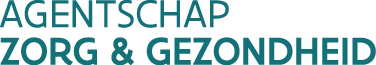 Afdeling Eerste Lijn en Gespecialiseerde Zorghttp://www.zorg-en-gezondheid.be/financiële-ondersteuning-voor-huisartsenOndersteuning huisartsenp/a PMV-StandaardleningenOude Graanmarkt 63, 1000 BRUSSELT 02 229 52 30 ‒ praktijkondersteuning@pmv.euAfdeling Eerste Lijn en Gespecialiseerde Zorghttp://www.zorg-en-gezondheid.be/financiële-ondersteuning-voor-huisartsenOndersteuning huisartsenp/a PMV-StandaardleningenOude Graanmarkt 63, 1000 BRUSSELT 02 229 52 30 ‒ praktijkondersteuning@pmv.euAfdeling Eerste Lijn en Gespecialiseerde Zorghttp://www.zorg-en-gezondheid.be/financiële-ondersteuning-voor-huisartsenOndersteuning huisartsenp/a PMV-StandaardleningenOude Graanmarkt 63, 1000 BRUSSELT 02 229 52 30 ‒ praktijkondersteuning@pmv.euAfdeling Eerste Lijn en Gespecialiseerde Zorghttp://www.zorg-en-gezondheid.be/financiële-ondersteuning-voor-huisartsenOndersteuning huisartsenp/a PMV-StandaardleningenOude Graanmarkt 63, 1000 BRUSSELT 02 229 52 30 ‒ praktijkondersteuning@pmv.euAfdeling Eerste Lijn en Gespecialiseerde Zorghttp://www.zorg-en-gezondheid.be/financiële-ondersteuning-voor-huisartsenOndersteuning huisartsenp/a PMV-StandaardleningenOude Graanmarkt 63, 1000 BRUSSELT 02 229 52 30 ‒ praktijkondersteuning@pmv.euAfdeling Eerste Lijn en Gespecialiseerde Zorghttp://www.zorg-en-gezondheid.be/financiële-ondersteuning-voor-huisartsenOndersteuning huisartsenp/a PMV-StandaardleningenOude Graanmarkt 63, 1000 BRUSSELT 02 229 52 30 ‒ praktijkondersteuning@pmv.euAfdeling Eerste Lijn en Gespecialiseerde Zorghttp://www.zorg-en-gezondheid.be/financiële-ondersteuning-voor-huisartsenOndersteuning huisartsenp/a PMV-StandaardleningenOude Graanmarkt 63, 1000 BRUSSELT 02 229 52 30 ‒ praktijkondersteuning@pmv.euAfdeling Eerste Lijn en Gespecialiseerde Zorghttp://www.zorg-en-gezondheid.be/financiële-ondersteuning-voor-huisartsenOndersteuning huisartsenp/a PMV-StandaardleningenOude Graanmarkt 63, 1000 BRUSSELT 02 229 52 30 ‒ praktijkondersteuning@pmv.euAfdeling Eerste Lijn en Gespecialiseerde Zorghttp://www.zorg-en-gezondheid.be/financiële-ondersteuning-voor-huisartsenOndersteuning huisartsenp/a PMV-StandaardleningenOude Graanmarkt 63, 1000 BRUSSELT 02 229 52 30 ‒ praktijkondersteuning@pmv.euAfdeling Eerste Lijn en Gespecialiseerde Zorghttp://www.zorg-en-gezondheid.be/financiële-ondersteuning-voor-huisartsenOndersteuning huisartsenp/a PMV-StandaardleningenOude Graanmarkt 63, 1000 BRUSSELT 02 229 52 30 ‒ praktijkondersteuning@pmv.euAfdeling Eerste Lijn en Gespecialiseerde Zorghttp://www.zorg-en-gezondheid.be/financiële-ondersteuning-voor-huisartsenOndersteuning huisartsenp/a PMV-StandaardleningenOude Graanmarkt 63, 1000 BRUSSELT 02 229 52 30 ‒ praktijkondersteuning@pmv.euAfdeling Eerste Lijn en Gespecialiseerde Zorghttp://www.zorg-en-gezondheid.be/financiële-ondersteuning-voor-huisartsenOndersteuning huisartsenp/a PMV-StandaardleningenOude Graanmarkt 63, 1000 BRUSSELT 02 229 52 30 ‒ praktijkondersteuning@pmv.euAfdeling Eerste Lijn en Gespecialiseerde Zorghttp://www.zorg-en-gezondheid.be/financiële-ondersteuning-voor-huisartsenOndersteuning huisartsenp/a PMV-StandaardleningenOude Graanmarkt 63, 1000 BRUSSELT 02 229 52 30 ‒ praktijkondersteuning@pmv.euAfdeling Eerste Lijn en Gespecialiseerde Zorghttp://www.zorg-en-gezondheid.be/financiële-ondersteuning-voor-huisartsenOndersteuning huisartsenp/a PMV-StandaardleningenOude Graanmarkt 63, 1000 BRUSSELT 02 229 52 30 ‒ praktijkondersteuning@pmv.euAfdeling Eerste Lijn en Gespecialiseerde Zorghttp://www.zorg-en-gezondheid.be/financiële-ondersteuning-voor-huisartsenOndersteuning huisartsenp/a PMV-StandaardleningenOude Graanmarkt 63, 1000 BRUSSELT 02 229 52 30 ‒ praktijkondersteuning@pmv.euAfdeling Eerste Lijn en Gespecialiseerde Zorghttp://www.zorg-en-gezondheid.be/financiële-ondersteuning-voor-huisartsenOndersteuning huisartsenp/a PMV-StandaardleningenOude Graanmarkt 63, 1000 BRUSSELT 02 229 52 30 ‒ praktijkondersteuning@pmv.euAfdeling Eerste Lijn en Gespecialiseerde Zorghttp://www.zorg-en-gezondheid.be/financiële-ondersteuning-voor-huisartsenOndersteuning huisartsenp/a PMV-StandaardleningenOude Graanmarkt 63, 1000 BRUSSELT 02 229 52 30 ‒ praktijkondersteuning@pmv.euAfdeling Eerste Lijn en Gespecialiseerde Zorghttp://www.zorg-en-gezondheid.be/financiële-ondersteuning-voor-huisartsenOndersteuning huisartsenp/a PMV-StandaardleningenOude Graanmarkt 63, 1000 BRUSSELT 02 229 52 30 ‒ praktijkondersteuning@pmv.euAfdeling Eerste Lijn en Gespecialiseerde Zorghttp://www.zorg-en-gezondheid.be/financiële-ondersteuning-voor-huisartsenOndersteuning huisartsenp/a PMV-StandaardleningenOude Graanmarkt 63, 1000 BRUSSELT 02 229 52 30 ‒ praktijkondersteuning@pmv.euAfdeling Eerste Lijn en Gespecialiseerde Zorghttp://www.zorg-en-gezondheid.be/financiële-ondersteuning-voor-huisartsenOndersteuning huisartsenp/a PMV-StandaardleningenOude Graanmarkt 63, 1000 BRUSSELT 02 229 52 30 ‒ praktijkondersteuning@pmv.euAfdeling Eerste Lijn en Gespecialiseerde Zorghttp://www.zorg-en-gezondheid.be/financiële-ondersteuning-voor-huisartsenOndersteuning huisartsenp/a PMV-StandaardleningenOude Graanmarkt 63, 1000 BRUSSELT 02 229 52 30 ‒ praktijkondersteuning@pmv.euAfdeling Eerste Lijn en Gespecialiseerde Zorghttp://www.zorg-en-gezondheid.be/financiële-ondersteuning-voor-huisartsenOndersteuning huisartsenp/a PMV-StandaardleningenOude Graanmarkt 63, 1000 BRUSSELT 02 229 52 30 ‒ praktijkondersteuning@pmv.euAfdeling Eerste Lijn en Gespecialiseerde Zorghttp://www.zorg-en-gezondheid.be/financiële-ondersteuning-voor-huisartsenOndersteuning huisartsenp/a PMV-StandaardleningenOude Graanmarkt 63, 1000 BRUSSELT 02 229 52 30 ‒ praktijkondersteuning@pmv.euAfdeling Eerste Lijn en Gespecialiseerde Zorghttp://www.zorg-en-gezondheid.be/financiële-ondersteuning-voor-huisartsenOndersteuning huisartsenp/a PMV-StandaardleningenOude Graanmarkt 63, 1000 BRUSSELT 02 229 52 30 ‒ praktijkondersteuning@pmv.euAfdeling Eerste Lijn en Gespecialiseerde Zorghttp://www.zorg-en-gezondheid.be/financiële-ondersteuning-voor-huisartsenOndersteuning huisartsenp/a PMV-StandaardleningenOude Graanmarkt 63, 1000 BRUSSELT 02 229 52 30 ‒ praktijkondersteuning@pmv.euAfdeling Eerste Lijn en Gespecialiseerde Zorghttp://www.zorg-en-gezondheid.be/financiële-ondersteuning-voor-huisartsenOndersteuning huisartsenp/a PMV-StandaardleningenOude Graanmarkt 63, 1000 BRUSSELT 02 229 52 30 ‒ praktijkondersteuning@pmv.euAfdeling Eerste Lijn en Gespecialiseerde Zorghttp://www.zorg-en-gezondheid.be/financiële-ondersteuning-voor-huisartsenOndersteuning huisartsenp/a PMV-StandaardleningenOude Graanmarkt 63, 1000 BRUSSELT 02 229 52 30 ‒ praktijkondersteuning@pmv.euAfdeling Eerste Lijn en Gespecialiseerde Zorghttp://www.zorg-en-gezondheid.be/financiële-ondersteuning-voor-huisartsenOndersteuning huisartsenp/a PMV-StandaardleningenOude Graanmarkt 63, 1000 BRUSSELT 02 229 52 30 ‒ praktijkondersteuning@pmv.euAfdeling Eerste Lijn en Gespecialiseerde Zorghttp://www.zorg-en-gezondheid.be/financiële-ondersteuning-voor-huisartsenOndersteuning huisartsenp/a PMV-StandaardleningenOude Graanmarkt 63, 1000 BRUSSELT 02 229 52 30 ‒ praktijkondersteuning@pmv.euAfdeling Eerste Lijn en Gespecialiseerde Zorghttp://www.zorg-en-gezondheid.be/financiële-ondersteuning-voor-huisartsenOndersteuning huisartsenp/a PMV-StandaardleningenOude Graanmarkt 63, 1000 BRUSSELT 02 229 52 30 ‒ praktijkondersteuning@pmv.euAfdeling Eerste Lijn en Gespecialiseerde Zorghttp://www.zorg-en-gezondheid.be/financiële-ondersteuning-voor-huisartsenOndersteuning huisartsenp/a PMV-StandaardleningenOude Graanmarkt 63, 1000 BRUSSELT 02 229 52 30 ‒ praktijkondersteuning@pmv.euAfdeling Eerste Lijn en Gespecialiseerde Zorghttp://www.zorg-en-gezondheid.be/financiële-ondersteuning-voor-huisartsenOndersteuning huisartsenp/a PMV-StandaardleningenOude Graanmarkt 63, 1000 BRUSSELT 02 229 52 30 ‒ praktijkondersteuning@pmv.euAfdeling Eerste Lijn en Gespecialiseerde Zorghttp://www.zorg-en-gezondheid.be/financiële-ondersteuning-voor-huisartsenOndersteuning huisartsenp/a PMV-StandaardleningenOude Graanmarkt 63, 1000 BRUSSELT 02 229 52 30 ‒ praktijkondersteuning@pmv.euAfdeling Eerste Lijn en Gespecialiseerde Zorghttp://www.zorg-en-gezondheid.be/financiële-ondersteuning-voor-huisartsenOndersteuning huisartsenp/a PMV-StandaardleningenOude Graanmarkt 63, 1000 BRUSSELT 02 229 52 30 ‒ praktijkondersteuning@pmv.euAfdeling Eerste Lijn en Gespecialiseerde Zorghttp://www.zorg-en-gezondheid.be/financiële-ondersteuning-voor-huisartsenOndersteuning huisartsenp/a PMV-StandaardleningenOude Graanmarkt 63, 1000 BRUSSELT 02 229 52 30 ‒ praktijkondersteuning@pmv.euBELANGRIJKE INFORMATIE OVER DE AANVRAAG VOOR TEGEMOETKOMING LOONKOST OF TELESECRETARIAAT (AANVRAAGJAAR 2023 – KOSTEN GEDRAGEN IN 2022)Voor de aanvraag voor tegemoetkoming in loonkosten heeft de aanvragende arts de keuze om:1. een aanvraag te doen conform het koninklijk besluit van 23 maart 2012 tot oprichting van een Impulsfonds voor de huisartsengeneeskunde en tot vaststelling van de werkingsregels ervan, zoals van kracht op 31 december 2022. Dit betekent dat de tegemoetkoming per arts maximum € 7373,20 kan bedragen en van toepassing is op loonkost gedragen voor praktijkondersteuner(s) en niet voor praktijkverpleegkundigen. Deze aanvraag dient te gebeuren via dit aanvraagformulier en uiterlijk op 30 juni ingediend te worden.2. een aanvraag te doen conform het besluit van de Vlaamse Regering tot ondersteuning van de eerstelijnszorgaanbieders en de interdisciplinaire samenwerking in de praktijkvoering en tot uitbreiding van de opdrachten van de huisartsenkringen van 9 december 2022. De maximale tegemoetkoming per arts bedraagt volgens dit besluit € 7400 per arts. Dit bedrag kan verhoogd worden met € 800 indien geïnvesteerd wordt in bijkomende navorming van het personeel en de aanvragende arts. De aanvragende arts dient aangesloten te zijn bij de lokale huisartsenkring. Een aanvraag conform dit besluit dient te gebeuren via een digitaal aanvraagformulier dat in de tweede helft van 2023 door het agentschap ter beschikking gesteld zal worden, de uiterste indiendatum zal voor deze aanvragen uitzonderlijk verschoven worden naar het najaar 2023.Indien de aanvragende arts een aanvraag doet via dit aanvraagformulier, komt deze arts niet meer in aanmerking voor een digitale aanvraag in 2023 voor tegemoetkoming in loonkosten conform het besluit van de Vlaamse Regering tot ondersteuning van de eerstelijnszorgaanbieders en de interdisciplinaire samenwerking in de praktijkvoering en tot uitbreiding van de opdrachten van de huisartsenkringen van 9 december 2022. De aanvraag voor tegemoetkoming telesecretariaat gebeurt via dit aanvraagformulier en dient uiterlijk op 30 juni ingediend te worden. BELANGRIJKE INFORMATIE OVER DE AANVRAAG VOOR TEGEMOETKOMING LOONKOST OF TELESECRETARIAAT (AANVRAAGJAAR 2023 – KOSTEN GEDRAGEN IN 2022)Voor de aanvraag voor tegemoetkoming in loonkosten heeft de aanvragende arts de keuze om:1. een aanvraag te doen conform het koninklijk besluit van 23 maart 2012 tot oprichting van een Impulsfonds voor de huisartsengeneeskunde en tot vaststelling van de werkingsregels ervan, zoals van kracht op 31 december 2022. Dit betekent dat de tegemoetkoming per arts maximum € 7373,20 kan bedragen en van toepassing is op loonkost gedragen voor praktijkondersteuner(s) en niet voor praktijkverpleegkundigen. Deze aanvraag dient te gebeuren via dit aanvraagformulier en uiterlijk op 30 juni ingediend te worden.2. een aanvraag te doen conform het besluit van de Vlaamse Regering tot ondersteuning van de eerstelijnszorgaanbieders en de interdisciplinaire samenwerking in de praktijkvoering en tot uitbreiding van de opdrachten van de huisartsenkringen van 9 december 2022. De maximale tegemoetkoming per arts bedraagt volgens dit besluit € 7400 per arts. Dit bedrag kan verhoogd worden met € 800 indien geïnvesteerd wordt in bijkomende navorming van het personeel en de aanvragende arts. De aanvragende arts dient aangesloten te zijn bij de lokale huisartsenkring. Een aanvraag conform dit besluit dient te gebeuren via een digitaal aanvraagformulier dat in de tweede helft van 2023 door het agentschap ter beschikking gesteld zal worden, de uiterste indiendatum zal voor deze aanvragen uitzonderlijk verschoven worden naar het najaar 2023.Indien de aanvragende arts een aanvraag doet via dit aanvraagformulier, komt deze arts niet meer in aanmerking voor een digitale aanvraag in 2023 voor tegemoetkoming in loonkosten conform het besluit van de Vlaamse Regering tot ondersteuning van de eerstelijnszorgaanbieders en de interdisciplinaire samenwerking in de praktijkvoering en tot uitbreiding van de opdrachten van de huisartsenkringen van 9 december 2022. De aanvraag voor tegemoetkoming telesecretariaat gebeurt via dit aanvraagformulier en dient uiterlijk op 30 juni ingediend te worden. BELANGRIJKE INFORMATIE OVER DE AANVRAAG VOOR TEGEMOETKOMING LOONKOST OF TELESECRETARIAAT (AANVRAAGJAAR 2023 – KOSTEN GEDRAGEN IN 2022)Voor de aanvraag voor tegemoetkoming in loonkosten heeft de aanvragende arts de keuze om:1. een aanvraag te doen conform het koninklijk besluit van 23 maart 2012 tot oprichting van een Impulsfonds voor de huisartsengeneeskunde en tot vaststelling van de werkingsregels ervan, zoals van kracht op 31 december 2022. Dit betekent dat de tegemoetkoming per arts maximum € 7373,20 kan bedragen en van toepassing is op loonkost gedragen voor praktijkondersteuner(s) en niet voor praktijkverpleegkundigen. Deze aanvraag dient te gebeuren via dit aanvraagformulier en uiterlijk op 30 juni ingediend te worden.2. een aanvraag te doen conform het besluit van de Vlaamse Regering tot ondersteuning van de eerstelijnszorgaanbieders en de interdisciplinaire samenwerking in de praktijkvoering en tot uitbreiding van de opdrachten van de huisartsenkringen van 9 december 2022. De maximale tegemoetkoming per arts bedraagt volgens dit besluit € 7400 per arts. Dit bedrag kan verhoogd worden met € 800 indien geïnvesteerd wordt in bijkomende navorming van het personeel en de aanvragende arts. De aanvragende arts dient aangesloten te zijn bij de lokale huisartsenkring. Een aanvraag conform dit besluit dient te gebeuren via een digitaal aanvraagformulier dat in de tweede helft van 2023 door het agentschap ter beschikking gesteld zal worden, de uiterste indiendatum zal voor deze aanvragen uitzonderlijk verschoven worden naar het najaar 2023.Indien de aanvragende arts een aanvraag doet via dit aanvraagformulier, komt deze arts niet meer in aanmerking voor een digitale aanvraag in 2023 voor tegemoetkoming in loonkosten conform het besluit van de Vlaamse Regering tot ondersteuning van de eerstelijnszorgaanbieders en de interdisciplinaire samenwerking in de praktijkvoering en tot uitbreiding van de opdrachten van de huisartsenkringen van 9 december 2022. De aanvraag voor tegemoetkoming telesecretariaat gebeurt via dit aanvraagformulier en dient uiterlijk op 30 juni ingediend te worden. BELANGRIJKE INFORMATIE OVER DE AANVRAAG VOOR TEGEMOETKOMING LOONKOST OF TELESECRETARIAAT (AANVRAAGJAAR 2023 – KOSTEN GEDRAGEN IN 2022)Voor de aanvraag voor tegemoetkoming in loonkosten heeft de aanvragende arts de keuze om:1. een aanvraag te doen conform het koninklijk besluit van 23 maart 2012 tot oprichting van een Impulsfonds voor de huisartsengeneeskunde en tot vaststelling van de werkingsregels ervan, zoals van kracht op 31 december 2022. Dit betekent dat de tegemoetkoming per arts maximum € 7373,20 kan bedragen en van toepassing is op loonkost gedragen voor praktijkondersteuner(s) en niet voor praktijkverpleegkundigen. Deze aanvraag dient te gebeuren via dit aanvraagformulier en uiterlijk op 30 juni ingediend te worden.2. een aanvraag te doen conform het besluit van de Vlaamse Regering tot ondersteuning van de eerstelijnszorgaanbieders en de interdisciplinaire samenwerking in de praktijkvoering en tot uitbreiding van de opdrachten van de huisartsenkringen van 9 december 2022. De maximale tegemoetkoming per arts bedraagt volgens dit besluit € 7400 per arts. Dit bedrag kan verhoogd worden met € 800 indien geïnvesteerd wordt in bijkomende navorming van het personeel en de aanvragende arts. De aanvragende arts dient aangesloten te zijn bij de lokale huisartsenkring. Een aanvraag conform dit besluit dient te gebeuren via een digitaal aanvraagformulier dat in de tweede helft van 2023 door het agentschap ter beschikking gesteld zal worden, de uiterste indiendatum zal voor deze aanvragen uitzonderlijk verschoven worden naar het najaar 2023.Indien de aanvragende arts een aanvraag doet via dit aanvraagformulier, komt deze arts niet meer in aanmerking voor een digitale aanvraag in 2023 voor tegemoetkoming in loonkosten conform het besluit van de Vlaamse Regering tot ondersteuning van de eerstelijnszorgaanbieders en de interdisciplinaire samenwerking in de praktijkvoering en tot uitbreiding van de opdrachten van de huisartsenkringen van 9 december 2022. De aanvraag voor tegemoetkoming telesecretariaat gebeurt via dit aanvraagformulier en dient uiterlijk op 30 juni ingediend te worden. BELANGRIJKE INFORMATIE OVER DE AANVRAAG VOOR TEGEMOETKOMING LOONKOST OF TELESECRETARIAAT (AANVRAAGJAAR 2023 – KOSTEN GEDRAGEN IN 2022)Voor de aanvraag voor tegemoetkoming in loonkosten heeft de aanvragende arts de keuze om:1. een aanvraag te doen conform het koninklijk besluit van 23 maart 2012 tot oprichting van een Impulsfonds voor de huisartsengeneeskunde en tot vaststelling van de werkingsregels ervan, zoals van kracht op 31 december 2022. Dit betekent dat de tegemoetkoming per arts maximum € 7373,20 kan bedragen en van toepassing is op loonkost gedragen voor praktijkondersteuner(s) en niet voor praktijkverpleegkundigen. Deze aanvraag dient te gebeuren via dit aanvraagformulier en uiterlijk op 30 juni ingediend te worden.2. een aanvraag te doen conform het besluit van de Vlaamse Regering tot ondersteuning van de eerstelijnszorgaanbieders en de interdisciplinaire samenwerking in de praktijkvoering en tot uitbreiding van de opdrachten van de huisartsenkringen van 9 december 2022. De maximale tegemoetkoming per arts bedraagt volgens dit besluit € 7400 per arts. Dit bedrag kan verhoogd worden met € 800 indien geïnvesteerd wordt in bijkomende navorming van het personeel en de aanvragende arts. De aanvragende arts dient aangesloten te zijn bij de lokale huisartsenkring. Een aanvraag conform dit besluit dient te gebeuren via een digitaal aanvraagformulier dat in de tweede helft van 2023 door het agentschap ter beschikking gesteld zal worden, de uiterste indiendatum zal voor deze aanvragen uitzonderlijk verschoven worden naar het najaar 2023.Indien de aanvragende arts een aanvraag doet via dit aanvraagformulier, komt deze arts niet meer in aanmerking voor een digitale aanvraag in 2023 voor tegemoetkoming in loonkosten conform het besluit van de Vlaamse Regering tot ondersteuning van de eerstelijnszorgaanbieders en de interdisciplinaire samenwerking in de praktijkvoering en tot uitbreiding van de opdrachten van de huisartsenkringen van 9 december 2022. De aanvraag voor tegemoetkoming telesecretariaat gebeurt via dit aanvraagformulier en dient uiterlijk op 30 juni ingediend te worden. BELANGRIJKE INFORMATIE OVER DE AANVRAAG VOOR TEGEMOETKOMING LOONKOST OF TELESECRETARIAAT (AANVRAAGJAAR 2023 – KOSTEN GEDRAGEN IN 2022)Voor de aanvraag voor tegemoetkoming in loonkosten heeft de aanvragende arts de keuze om:1. een aanvraag te doen conform het koninklijk besluit van 23 maart 2012 tot oprichting van een Impulsfonds voor de huisartsengeneeskunde en tot vaststelling van de werkingsregels ervan, zoals van kracht op 31 december 2022. Dit betekent dat de tegemoetkoming per arts maximum € 7373,20 kan bedragen en van toepassing is op loonkost gedragen voor praktijkondersteuner(s) en niet voor praktijkverpleegkundigen. Deze aanvraag dient te gebeuren via dit aanvraagformulier en uiterlijk op 30 juni ingediend te worden.2. een aanvraag te doen conform het besluit van de Vlaamse Regering tot ondersteuning van de eerstelijnszorgaanbieders en de interdisciplinaire samenwerking in de praktijkvoering en tot uitbreiding van de opdrachten van de huisartsenkringen van 9 december 2022. De maximale tegemoetkoming per arts bedraagt volgens dit besluit € 7400 per arts. Dit bedrag kan verhoogd worden met € 800 indien geïnvesteerd wordt in bijkomende navorming van het personeel en de aanvragende arts. De aanvragende arts dient aangesloten te zijn bij de lokale huisartsenkring. Een aanvraag conform dit besluit dient te gebeuren via een digitaal aanvraagformulier dat in de tweede helft van 2023 door het agentschap ter beschikking gesteld zal worden, de uiterste indiendatum zal voor deze aanvragen uitzonderlijk verschoven worden naar het najaar 2023.Indien de aanvragende arts een aanvraag doet via dit aanvraagformulier, komt deze arts niet meer in aanmerking voor een digitale aanvraag in 2023 voor tegemoetkoming in loonkosten conform het besluit van de Vlaamse Regering tot ondersteuning van de eerstelijnszorgaanbieders en de interdisciplinaire samenwerking in de praktijkvoering en tot uitbreiding van de opdrachten van de huisartsenkringen van 9 december 2022. De aanvraag voor tegemoetkoming telesecretariaat gebeurt via dit aanvraagformulier en dient uiterlijk op 30 juni ingediend te worden. BELANGRIJKE INFORMATIE OVER DE AANVRAAG VOOR TEGEMOETKOMING LOONKOST OF TELESECRETARIAAT (AANVRAAGJAAR 2023 – KOSTEN GEDRAGEN IN 2022)Voor de aanvraag voor tegemoetkoming in loonkosten heeft de aanvragende arts de keuze om:1. een aanvraag te doen conform het koninklijk besluit van 23 maart 2012 tot oprichting van een Impulsfonds voor de huisartsengeneeskunde en tot vaststelling van de werkingsregels ervan, zoals van kracht op 31 december 2022. Dit betekent dat de tegemoetkoming per arts maximum € 7373,20 kan bedragen en van toepassing is op loonkost gedragen voor praktijkondersteuner(s) en niet voor praktijkverpleegkundigen. Deze aanvraag dient te gebeuren via dit aanvraagformulier en uiterlijk op 30 juni ingediend te worden.2. een aanvraag te doen conform het besluit van de Vlaamse Regering tot ondersteuning van de eerstelijnszorgaanbieders en de interdisciplinaire samenwerking in de praktijkvoering en tot uitbreiding van de opdrachten van de huisartsenkringen van 9 december 2022. De maximale tegemoetkoming per arts bedraagt volgens dit besluit € 7400 per arts. Dit bedrag kan verhoogd worden met € 800 indien geïnvesteerd wordt in bijkomende navorming van het personeel en de aanvragende arts. De aanvragende arts dient aangesloten te zijn bij de lokale huisartsenkring. Een aanvraag conform dit besluit dient te gebeuren via een digitaal aanvraagformulier dat in de tweede helft van 2023 door het agentschap ter beschikking gesteld zal worden, de uiterste indiendatum zal voor deze aanvragen uitzonderlijk verschoven worden naar het najaar 2023.Indien de aanvragende arts een aanvraag doet via dit aanvraagformulier, komt deze arts niet meer in aanmerking voor een digitale aanvraag in 2023 voor tegemoetkoming in loonkosten conform het besluit van de Vlaamse Regering tot ondersteuning van de eerstelijnszorgaanbieders en de interdisciplinaire samenwerking in de praktijkvoering en tot uitbreiding van de opdrachten van de huisartsenkringen van 9 december 2022. De aanvraag voor tegemoetkoming telesecretariaat gebeurt via dit aanvraagformulier en dient uiterlijk op 30 juni ingediend te worden. BELANGRIJKE INFORMATIE OVER DE AANVRAAG VOOR TEGEMOETKOMING LOONKOST OF TELESECRETARIAAT (AANVRAAGJAAR 2023 – KOSTEN GEDRAGEN IN 2022)Voor de aanvraag voor tegemoetkoming in loonkosten heeft de aanvragende arts de keuze om:1. een aanvraag te doen conform het koninklijk besluit van 23 maart 2012 tot oprichting van een Impulsfonds voor de huisartsengeneeskunde en tot vaststelling van de werkingsregels ervan, zoals van kracht op 31 december 2022. Dit betekent dat de tegemoetkoming per arts maximum € 7373,20 kan bedragen en van toepassing is op loonkost gedragen voor praktijkondersteuner(s) en niet voor praktijkverpleegkundigen. Deze aanvraag dient te gebeuren via dit aanvraagformulier en uiterlijk op 30 juni ingediend te worden.2. een aanvraag te doen conform het besluit van de Vlaamse Regering tot ondersteuning van de eerstelijnszorgaanbieders en de interdisciplinaire samenwerking in de praktijkvoering en tot uitbreiding van de opdrachten van de huisartsenkringen van 9 december 2022. De maximale tegemoetkoming per arts bedraagt volgens dit besluit € 7400 per arts. Dit bedrag kan verhoogd worden met € 800 indien geïnvesteerd wordt in bijkomende navorming van het personeel en de aanvragende arts. De aanvragende arts dient aangesloten te zijn bij de lokale huisartsenkring. Een aanvraag conform dit besluit dient te gebeuren via een digitaal aanvraagformulier dat in de tweede helft van 2023 door het agentschap ter beschikking gesteld zal worden, de uiterste indiendatum zal voor deze aanvragen uitzonderlijk verschoven worden naar het najaar 2023.Indien de aanvragende arts een aanvraag doet via dit aanvraagformulier, komt deze arts niet meer in aanmerking voor een digitale aanvraag in 2023 voor tegemoetkoming in loonkosten conform het besluit van de Vlaamse Regering tot ondersteuning van de eerstelijnszorgaanbieders en de interdisciplinaire samenwerking in de praktijkvoering en tot uitbreiding van de opdrachten van de huisartsenkringen van 9 december 2022. De aanvraag voor tegemoetkoming telesecretariaat gebeurt via dit aanvraagformulier en dient uiterlijk op 30 juni ingediend te worden. BELANGRIJKE INFORMATIE OVER DE AANVRAAG VOOR TEGEMOETKOMING LOONKOST OF TELESECRETARIAAT (AANVRAAGJAAR 2023 – KOSTEN GEDRAGEN IN 2022)Voor de aanvraag voor tegemoetkoming in loonkosten heeft de aanvragende arts de keuze om:1. een aanvraag te doen conform het koninklijk besluit van 23 maart 2012 tot oprichting van een Impulsfonds voor de huisartsengeneeskunde en tot vaststelling van de werkingsregels ervan, zoals van kracht op 31 december 2022. Dit betekent dat de tegemoetkoming per arts maximum € 7373,20 kan bedragen en van toepassing is op loonkost gedragen voor praktijkondersteuner(s) en niet voor praktijkverpleegkundigen. Deze aanvraag dient te gebeuren via dit aanvraagformulier en uiterlijk op 30 juni ingediend te worden.2. een aanvraag te doen conform het besluit van de Vlaamse Regering tot ondersteuning van de eerstelijnszorgaanbieders en de interdisciplinaire samenwerking in de praktijkvoering en tot uitbreiding van de opdrachten van de huisartsenkringen van 9 december 2022. De maximale tegemoetkoming per arts bedraagt volgens dit besluit € 7400 per arts. Dit bedrag kan verhoogd worden met € 800 indien geïnvesteerd wordt in bijkomende navorming van het personeel en de aanvragende arts. De aanvragende arts dient aangesloten te zijn bij de lokale huisartsenkring. Een aanvraag conform dit besluit dient te gebeuren via een digitaal aanvraagformulier dat in de tweede helft van 2023 door het agentschap ter beschikking gesteld zal worden, de uiterste indiendatum zal voor deze aanvragen uitzonderlijk verschoven worden naar het najaar 2023.Indien de aanvragende arts een aanvraag doet via dit aanvraagformulier, komt deze arts niet meer in aanmerking voor een digitale aanvraag in 2023 voor tegemoetkoming in loonkosten conform het besluit van de Vlaamse Regering tot ondersteuning van de eerstelijnszorgaanbieders en de interdisciplinaire samenwerking in de praktijkvoering en tot uitbreiding van de opdrachten van de huisartsenkringen van 9 december 2022. De aanvraag voor tegemoetkoming telesecretariaat gebeurt via dit aanvraagformulier en dient uiterlijk op 30 juni ingediend te worden. BELANGRIJKE INFORMATIE OVER DE AANVRAAG VOOR TEGEMOETKOMING LOONKOST OF TELESECRETARIAAT (AANVRAAGJAAR 2023 – KOSTEN GEDRAGEN IN 2022)Voor de aanvraag voor tegemoetkoming in loonkosten heeft de aanvragende arts de keuze om:1. een aanvraag te doen conform het koninklijk besluit van 23 maart 2012 tot oprichting van een Impulsfonds voor de huisartsengeneeskunde en tot vaststelling van de werkingsregels ervan, zoals van kracht op 31 december 2022. Dit betekent dat de tegemoetkoming per arts maximum € 7373,20 kan bedragen en van toepassing is op loonkost gedragen voor praktijkondersteuner(s) en niet voor praktijkverpleegkundigen. Deze aanvraag dient te gebeuren via dit aanvraagformulier en uiterlijk op 30 juni ingediend te worden.2. een aanvraag te doen conform het besluit van de Vlaamse Regering tot ondersteuning van de eerstelijnszorgaanbieders en de interdisciplinaire samenwerking in de praktijkvoering en tot uitbreiding van de opdrachten van de huisartsenkringen van 9 december 2022. De maximale tegemoetkoming per arts bedraagt volgens dit besluit € 7400 per arts. Dit bedrag kan verhoogd worden met € 800 indien geïnvesteerd wordt in bijkomende navorming van het personeel en de aanvragende arts. De aanvragende arts dient aangesloten te zijn bij de lokale huisartsenkring. Een aanvraag conform dit besluit dient te gebeuren via een digitaal aanvraagformulier dat in de tweede helft van 2023 door het agentschap ter beschikking gesteld zal worden, de uiterste indiendatum zal voor deze aanvragen uitzonderlijk verschoven worden naar het najaar 2023.Indien de aanvragende arts een aanvraag doet via dit aanvraagformulier, komt deze arts niet meer in aanmerking voor een digitale aanvraag in 2023 voor tegemoetkoming in loonkosten conform het besluit van de Vlaamse Regering tot ondersteuning van de eerstelijnszorgaanbieders en de interdisciplinaire samenwerking in de praktijkvoering en tot uitbreiding van de opdrachten van de huisartsenkringen van 9 december 2022. De aanvraag voor tegemoetkoming telesecretariaat gebeurt via dit aanvraagformulier en dient uiterlijk op 30 juni ingediend te worden. BELANGRIJKE INFORMATIE OVER DE AANVRAAG VOOR TEGEMOETKOMING LOONKOST OF TELESECRETARIAAT (AANVRAAGJAAR 2023 – KOSTEN GEDRAGEN IN 2022)Voor de aanvraag voor tegemoetkoming in loonkosten heeft de aanvragende arts de keuze om:1. een aanvraag te doen conform het koninklijk besluit van 23 maart 2012 tot oprichting van een Impulsfonds voor de huisartsengeneeskunde en tot vaststelling van de werkingsregels ervan, zoals van kracht op 31 december 2022. Dit betekent dat de tegemoetkoming per arts maximum € 7373,20 kan bedragen en van toepassing is op loonkost gedragen voor praktijkondersteuner(s) en niet voor praktijkverpleegkundigen. Deze aanvraag dient te gebeuren via dit aanvraagformulier en uiterlijk op 30 juni ingediend te worden.2. een aanvraag te doen conform het besluit van de Vlaamse Regering tot ondersteuning van de eerstelijnszorgaanbieders en de interdisciplinaire samenwerking in de praktijkvoering en tot uitbreiding van de opdrachten van de huisartsenkringen van 9 december 2022. De maximale tegemoetkoming per arts bedraagt volgens dit besluit € 7400 per arts. Dit bedrag kan verhoogd worden met € 800 indien geïnvesteerd wordt in bijkomende navorming van het personeel en de aanvragende arts. De aanvragende arts dient aangesloten te zijn bij de lokale huisartsenkring. Een aanvraag conform dit besluit dient te gebeuren via een digitaal aanvraagformulier dat in de tweede helft van 2023 door het agentschap ter beschikking gesteld zal worden, de uiterste indiendatum zal voor deze aanvragen uitzonderlijk verschoven worden naar het najaar 2023.Indien de aanvragende arts een aanvraag doet via dit aanvraagformulier, komt deze arts niet meer in aanmerking voor een digitale aanvraag in 2023 voor tegemoetkoming in loonkosten conform het besluit van de Vlaamse Regering tot ondersteuning van de eerstelijnszorgaanbieders en de interdisciplinaire samenwerking in de praktijkvoering en tot uitbreiding van de opdrachten van de huisartsenkringen van 9 december 2022. De aanvraag voor tegemoetkoming telesecretariaat gebeurt via dit aanvraagformulier en dient uiterlijk op 30 juni ingediend te worden. BELANGRIJKE INFORMATIE OVER DE AANVRAAG VOOR TEGEMOETKOMING LOONKOST OF TELESECRETARIAAT (AANVRAAGJAAR 2023 – KOSTEN GEDRAGEN IN 2022)Voor de aanvraag voor tegemoetkoming in loonkosten heeft de aanvragende arts de keuze om:1. een aanvraag te doen conform het koninklijk besluit van 23 maart 2012 tot oprichting van een Impulsfonds voor de huisartsengeneeskunde en tot vaststelling van de werkingsregels ervan, zoals van kracht op 31 december 2022. Dit betekent dat de tegemoetkoming per arts maximum € 7373,20 kan bedragen en van toepassing is op loonkost gedragen voor praktijkondersteuner(s) en niet voor praktijkverpleegkundigen. Deze aanvraag dient te gebeuren via dit aanvraagformulier en uiterlijk op 30 juni ingediend te worden.2. een aanvraag te doen conform het besluit van de Vlaamse Regering tot ondersteuning van de eerstelijnszorgaanbieders en de interdisciplinaire samenwerking in de praktijkvoering en tot uitbreiding van de opdrachten van de huisartsenkringen van 9 december 2022. De maximale tegemoetkoming per arts bedraagt volgens dit besluit € 7400 per arts. Dit bedrag kan verhoogd worden met € 800 indien geïnvesteerd wordt in bijkomende navorming van het personeel en de aanvragende arts. De aanvragende arts dient aangesloten te zijn bij de lokale huisartsenkring. Een aanvraag conform dit besluit dient te gebeuren via een digitaal aanvraagformulier dat in de tweede helft van 2023 door het agentschap ter beschikking gesteld zal worden, de uiterste indiendatum zal voor deze aanvragen uitzonderlijk verschoven worden naar het najaar 2023.Indien de aanvragende arts een aanvraag doet via dit aanvraagformulier, komt deze arts niet meer in aanmerking voor een digitale aanvraag in 2023 voor tegemoetkoming in loonkosten conform het besluit van de Vlaamse Regering tot ondersteuning van de eerstelijnszorgaanbieders en de interdisciplinaire samenwerking in de praktijkvoering en tot uitbreiding van de opdrachten van de huisartsenkringen van 9 december 2022. De aanvraag voor tegemoetkoming telesecretariaat gebeurt via dit aanvraagformulier en dient uiterlijk op 30 juni ingediend te worden. BELANGRIJKE INFORMATIE OVER DE AANVRAAG VOOR TEGEMOETKOMING LOONKOST OF TELESECRETARIAAT (AANVRAAGJAAR 2023 – KOSTEN GEDRAGEN IN 2022)Voor de aanvraag voor tegemoetkoming in loonkosten heeft de aanvragende arts de keuze om:1. een aanvraag te doen conform het koninklijk besluit van 23 maart 2012 tot oprichting van een Impulsfonds voor de huisartsengeneeskunde en tot vaststelling van de werkingsregels ervan, zoals van kracht op 31 december 2022. Dit betekent dat de tegemoetkoming per arts maximum € 7373,20 kan bedragen en van toepassing is op loonkost gedragen voor praktijkondersteuner(s) en niet voor praktijkverpleegkundigen. Deze aanvraag dient te gebeuren via dit aanvraagformulier en uiterlijk op 30 juni ingediend te worden.2. een aanvraag te doen conform het besluit van de Vlaamse Regering tot ondersteuning van de eerstelijnszorgaanbieders en de interdisciplinaire samenwerking in de praktijkvoering en tot uitbreiding van de opdrachten van de huisartsenkringen van 9 december 2022. De maximale tegemoetkoming per arts bedraagt volgens dit besluit € 7400 per arts. Dit bedrag kan verhoogd worden met € 800 indien geïnvesteerd wordt in bijkomende navorming van het personeel en de aanvragende arts. De aanvragende arts dient aangesloten te zijn bij de lokale huisartsenkring. Een aanvraag conform dit besluit dient te gebeuren via een digitaal aanvraagformulier dat in de tweede helft van 2023 door het agentschap ter beschikking gesteld zal worden, de uiterste indiendatum zal voor deze aanvragen uitzonderlijk verschoven worden naar het najaar 2023.Indien de aanvragende arts een aanvraag doet via dit aanvraagformulier, komt deze arts niet meer in aanmerking voor een digitale aanvraag in 2023 voor tegemoetkoming in loonkosten conform het besluit van de Vlaamse Regering tot ondersteuning van de eerstelijnszorgaanbieders en de interdisciplinaire samenwerking in de praktijkvoering en tot uitbreiding van de opdrachten van de huisartsenkringen van 9 december 2022. De aanvraag voor tegemoetkoming telesecretariaat gebeurt via dit aanvraagformulier en dient uiterlijk op 30 juni ingediend te worden. BELANGRIJKE INFORMATIE OVER DE AANVRAAG VOOR TEGEMOETKOMING LOONKOST OF TELESECRETARIAAT (AANVRAAGJAAR 2023 – KOSTEN GEDRAGEN IN 2022)Voor de aanvraag voor tegemoetkoming in loonkosten heeft de aanvragende arts de keuze om:1. een aanvraag te doen conform het koninklijk besluit van 23 maart 2012 tot oprichting van een Impulsfonds voor de huisartsengeneeskunde en tot vaststelling van de werkingsregels ervan, zoals van kracht op 31 december 2022. Dit betekent dat de tegemoetkoming per arts maximum € 7373,20 kan bedragen en van toepassing is op loonkost gedragen voor praktijkondersteuner(s) en niet voor praktijkverpleegkundigen. Deze aanvraag dient te gebeuren via dit aanvraagformulier en uiterlijk op 30 juni ingediend te worden.2. een aanvraag te doen conform het besluit van de Vlaamse Regering tot ondersteuning van de eerstelijnszorgaanbieders en de interdisciplinaire samenwerking in de praktijkvoering en tot uitbreiding van de opdrachten van de huisartsenkringen van 9 december 2022. De maximale tegemoetkoming per arts bedraagt volgens dit besluit € 7400 per arts. Dit bedrag kan verhoogd worden met € 800 indien geïnvesteerd wordt in bijkomende navorming van het personeel en de aanvragende arts. De aanvragende arts dient aangesloten te zijn bij de lokale huisartsenkring. Een aanvraag conform dit besluit dient te gebeuren via een digitaal aanvraagformulier dat in de tweede helft van 2023 door het agentschap ter beschikking gesteld zal worden, de uiterste indiendatum zal voor deze aanvragen uitzonderlijk verschoven worden naar het najaar 2023.Indien de aanvragende arts een aanvraag doet via dit aanvraagformulier, komt deze arts niet meer in aanmerking voor een digitale aanvraag in 2023 voor tegemoetkoming in loonkosten conform het besluit van de Vlaamse Regering tot ondersteuning van de eerstelijnszorgaanbieders en de interdisciplinaire samenwerking in de praktijkvoering en tot uitbreiding van de opdrachten van de huisartsenkringen van 9 december 2022. De aanvraag voor tegemoetkoming telesecretariaat gebeurt via dit aanvraagformulier en dient uiterlijk op 30 juni ingediend te worden. BELANGRIJKE INFORMATIE OVER DE AANVRAAG VOOR TEGEMOETKOMING LOONKOST OF TELESECRETARIAAT (AANVRAAGJAAR 2023 – KOSTEN GEDRAGEN IN 2022)Voor de aanvraag voor tegemoetkoming in loonkosten heeft de aanvragende arts de keuze om:1. een aanvraag te doen conform het koninklijk besluit van 23 maart 2012 tot oprichting van een Impulsfonds voor de huisartsengeneeskunde en tot vaststelling van de werkingsregels ervan, zoals van kracht op 31 december 2022. Dit betekent dat de tegemoetkoming per arts maximum € 7373,20 kan bedragen en van toepassing is op loonkost gedragen voor praktijkondersteuner(s) en niet voor praktijkverpleegkundigen. Deze aanvraag dient te gebeuren via dit aanvraagformulier en uiterlijk op 30 juni ingediend te worden.2. een aanvraag te doen conform het besluit van de Vlaamse Regering tot ondersteuning van de eerstelijnszorgaanbieders en de interdisciplinaire samenwerking in de praktijkvoering en tot uitbreiding van de opdrachten van de huisartsenkringen van 9 december 2022. De maximale tegemoetkoming per arts bedraagt volgens dit besluit € 7400 per arts. Dit bedrag kan verhoogd worden met € 800 indien geïnvesteerd wordt in bijkomende navorming van het personeel en de aanvragende arts. De aanvragende arts dient aangesloten te zijn bij de lokale huisartsenkring. Een aanvraag conform dit besluit dient te gebeuren via een digitaal aanvraagformulier dat in de tweede helft van 2023 door het agentschap ter beschikking gesteld zal worden, de uiterste indiendatum zal voor deze aanvragen uitzonderlijk verschoven worden naar het najaar 2023.Indien de aanvragende arts een aanvraag doet via dit aanvraagformulier, komt deze arts niet meer in aanmerking voor een digitale aanvraag in 2023 voor tegemoetkoming in loonkosten conform het besluit van de Vlaamse Regering tot ondersteuning van de eerstelijnszorgaanbieders en de interdisciplinaire samenwerking in de praktijkvoering en tot uitbreiding van de opdrachten van de huisartsenkringen van 9 december 2022. De aanvraag voor tegemoetkoming telesecretariaat gebeurt via dit aanvraagformulier en dient uiterlijk op 30 juni ingediend te worden. BELANGRIJKE INFORMATIE OVER DE AANVRAAG VOOR TEGEMOETKOMING LOONKOST OF TELESECRETARIAAT (AANVRAAGJAAR 2023 – KOSTEN GEDRAGEN IN 2022)Voor de aanvraag voor tegemoetkoming in loonkosten heeft de aanvragende arts de keuze om:1. een aanvraag te doen conform het koninklijk besluit van 23 maart 2012 tot oprichting van een Impulsfonds voor de huisartsengeneeskunde en tot vaststelling van de werkingsregels ervan, zoals van kracht op 31 december 2022. Dit betekent dat de tegemoetkoming per arts maximum € 7373,20 kan bedragen en van toepassing is op loonkost gedragen voor praktijkondersteuner(s) en niet voor praktijkverpleegkundigen. Deze aanvraag dient te gebeuren via dit aanvraagformulier en uiterlijk op 30 juni ingediend te worden.2. een aanvraag te doen conform het besluit van de Vlaamse Regering tot ondersteuning van de eerstelijnszorgaanbieders en de interdisciplinaire samenwerking in de praktijkvoering en tot uitbreiding van de opdrachten van de huisartsenkringen van 9 december 2022. De maximale tegemoetkoming per arts bedraagt volgens dit besluit € 7400 per arts. Dit bedrag kan verhoogd worden met € 800 indien geïnvesteerd wordt in bijkomende navorming van het personeel en de aanvragende arts. De aanvragende arts dient aangesloten te zijn bij de lokale huisartsenkring. Een aanvraag conform dit besluit dient te gebeuren via een digitaal aanvraagformulier dat in de tweede helft van 2023 door het agentschap ter beschikking gesteld zal worden, de uiterste indiendatum zal voor deze aanvragen uitzonderlijk verschoven worden naar het najaar 2023.Indien de aanvragende arts een aanvraag doet via dit aanvraagformulier, komt deze arts niet meer in aanmerking voor een digitale aanvraag in 2023 voor tegemoetkoming in loonkosten conform het besluit van de Vlaamse Regering tot ondersteuning van de eerstelijnszorgaanbieders en de interdisciplinaire samenwerking in de praktijkvoering en tot uitbreiding van de opdrachten van de huisartsenkringen van 9 december 2022. De aanvraag voor tegemoetkoming telesecretariaat gebeurt via dit aanvraagformulier en dient uiterlijk op 30 juni ingediend te worden. BELANGRIJKE INFORMATIE OVER DE AANVRAAG VOOR TEGEMOETKOMING LOONKOST OF TELESECRETARIAAT (AANVRAAGJAAR 2023 – KOSTEN GEDRAGEN IN 2022)Voor de aanvraag voor tegemoetkoming in loonkosten heeft de aanvragende arts de keuze om:1. een aanvraag te doen conform het koninklijk besluit van 23 maart 2012 tot oprichting van een Impulsfonds voor de huisartsengeneeskunde en tot vaststelling van de werkingsregels ervan, zoals van kracht op 31 december 2022. Dit betekent dat de tegemoetkoming per arts maximum € 7373,20 kan bedragen en van toepassing is op loonkost gedragen voor praktijkondersteuner(s) en niet voor praktijkverpleegkundigen. Deze aanvraag dient te gebeuren via dit aanvraagformulier en uiterlijk op 30 juni ingediend te worden.2. een aanvraag te doen conform het besluit van de Vlaamse Regering tot ondersteuning van de eerstelijnszorgaanbieders en de interdisciplinaire samenwerking in de praktijkvoering en tot uitbreiding van de opdrachten van de huisartsenkringen van 9 december 2022. De maximale tegemoetkoming per arts bedraagt volgens dit besluit € 7400 per arts. Dit bedrag kan verhoogd worden met € 800 indien geïnvesteerd wordt in bijkomende navorming van het personeel en de aanvragende arts. De aanvragende arts dient aangesloten te zijn bij de lokale huisartsenkring. Een aanvraag conform dit besluit dient te gebeuren via een digitaal aanvraagformulier dat in de tweede helft van 2023 door het agentschap ter beschikking gesteld zal worden, de uiterste indiendatum zal voor deze aanvragen uitzonderlijk verschoven worden naar het najaar 2023.Indien de aanvragende arts een aanvraag doet via dit aanvraagformulier, komt deze arts niet meer in aanmerking voor een digitale aanvraag in 2023 voor tegemoetkoming in loonkosten conform het besluit van de Vlaamse Regering tot ondersteuning van de eerstelijnszorgaanbieders en de interdisciplinaire samenwerking in de praktijkvoering en tot uitbreiding van de opdrachten van de huisartsenkringen van 9 december 2022. De aanvraag voor tegemoetkoming telesecretariaat gebeurt via dit aanvraagformulier en dient uiterlijk op 30 juni ingediend te worden. BELANGRIJKE INFORMATIE OVER DE AANVRAAG VOOR TEGEMOETKOMING LOONKOST OF TELESECRETARIAAT (AANVRAAGJAAR 2023 – KOSTEN GEDRAGEN IN 2022)Voor de aanvraag voor tegemoetkoming in loonkosten heeft de aanvragende arts de keuze om:1. een aanvraag te doen conform het koninklijk besluit van 23 maart 2012 tot oprichting van een Impulsfonds voor de huisartsengeneeskunde en tot vaststelling van de werkingsregels ervan, zoals van kracht op 31 december 2022. Dit betekent dat de tegemoetkoming per arts maximum € 7373,20 kan bedragen en van toepassing is op loonkost gedragen voor praktijkondersteuner(s) en niet voor praktijkverpleegkundigen. Deze aanvraag dient te gebeuren via dit aanvraagformulier en uiterlijk op 30 juni ingediend te worden.2. een aanvraag te doen conform het besluit van de Vlaamse Regering tot ondersteuning van de eerstelijnszorgaanbieders en de interdisciplinaire samenwerking in de praktijkvoering en tot uitbreiding van de opdrachten van de huisartsenkringen van 9 december 2022. De maximale tegemoetkoming per arts bedraagt volgens dit besluit € 7400 per arts. Dit bedrag kan verhoogd worden met € 800 indien geïnvesteerd wordt in bijkomende navorming van het personeel en de aanvragende arts. De aanvragende arts dient aangesloten te zijn bij de lokale huisartsenkring. Een aanvraag conform dit besluit dient te gebeuren via een digitaal aanvraagformulier dat in de tweede helft van 2023 door het agentschap ter beschikking gesteld zal worden, de uiterste indiendatum zal voor deze aanvragen uitzonderlijk verschoven worden naar het najaar 2023.Indien de aanvragende arts een aanvraag doet via dit aanvraagformulier, komt deze arts niet meer in aanmerking voor een digitale aanvraag in 2023 voor tegemoetkoming in loonkosten conform het besluit van de Vlaamse Regering tot ondersteuning van de eerstelijnszorgaanbieders en de interdisciplinaire samenwerking in de praktijkvoering en tot uitbreiding van de opdrachten van de huisartsenkringen van 9 december 2022. De aanvraag voor tegemoetkoming telesecretariaat gebeurt via dit aanvraagformulier en dient uiterlijk op 30 juni ingediend te worden. BELANGRIJKE INFORMATIE OVER DE AANVRAAG VOOR TEGEMOETKOMING LOONKOST OF TELESECRETARIAAT (AANVRAAGJAAR 2023 – KOSTEN GEDRAGEN IN 2022)Voor de aanvraag voor tegemoetkoming in loonkosten heeft de aanvragende arts de keuze om:1. een aanvraag te doen conform het koninklijk besluit van 23 maart 2012 tot oprichting van een Impulsfonds voor de huisartsengeneeskunde en tot vaststelling van de werkingsregels ervan, zoals van kracht op 31 december 2022. Dit betekent dat de tegemoetkoming per arts maximum € 7373,20 kan bedragen en van toepassing is op loonkost gedragen voor praktijkondersteuner(s) en niet voor praktijkverpleegkundigen. Deze aanvraag dient te gebeuren via dit aanvraagformulier en uiterlijk op 30 juni ingediend te worden.2. een aanvraag te doen conform het besluit van de Vlaamse Regering tot ondersteuning van de eerstelijnszorgaanbieders en de interdisciplinaire samenwerking in de praktijkvoering en tot uitbreiding van de opdrachten van de huisartsenkringen van 9 december 2022. De maximale tegemoetkoming per arts bedraagt volgens dit besluit € 7400 per arts. Dit bedrag kan verhoogd worden met € 800 indien geïnvesteerd wordt in bijkomende navorming van het personeel en de aanvragende arts. De aanvragende arts dient aangesloten te zijn bij de lokale huisartsenkring. Een aanvraag conform dit besluit dient te gebeuren via een digitaal aanvraagformulier dat in de tweede helft van 2023 door het agentschap ter beschikking gesteld zal worden, de uiterste indiendatum zal voor deze aanvragen uitzonderlijk verschoven worden naar het najaar 2023.Indien de aanvragende arts een aanvraag doet via dit aanvraagformulier, komt deze arts niet meer in aanmerking voor een digitale aanvraag in 2023 voor tegemoetkoming in loonkosten conform het besluit van de Vlaamse Regering tot ondersteuning van de eerstelijnszorgaanbieders en de interdisciplinaire samenwerking in de praktijkvoering en tot uitbreiding van de opdrachten van de huisartsenkringen van 9 december 2022. De aanvraag voor tegemoetkoming telesecretariaat gebeurt via dit aanvraagformulier en dient uiterlijk op 30 juni ingediend te worden. BELANGRIJKE INFORMATIE OVER DE AANVRAAG VOOR TEGEMOETKOMING LOONKOST OF TELESECRETARIAAT (AANVRAAGJAAR 2023 – KOSTEN GEDRAGEN IN 2022)Voor de aanvraag voor tegemoetkoming in loonkosten heeft de aanvragende arts de keuze om:1. een aanvraag te doen conform het koninklijk besluit van 23 maart 2012 tot oprichting van een Impulsfonds voor de huisartsengeneeskunde en tot vaststelling van de werkingsregels ervan, zoals van kracht op 31 december 2022. Dit betekent dat de tegemoetkoming per arts maximum € 7373,20 kan bedragen en van toepassing is op loonkost gedragen voor praktijkondersteuner(s) en niet voor praktijkverpleegkundigen. Deze aanvraag dient te gebeuren via dit aanvraagformulier en uiterlijk op 30 juni ingediend te worden.2. een aanvraag te doen conform het besluit van de Vlaamse Regering tot ondersteuning van de eerstelijnszorgaanbieders en de interdisciplinaire samenwerking in de praktijkvoering en tot uitbreiding van de opdrachten van de huisartsenkringen van 9 december 2022. De maximale tegemoetkoming per arts bedraagt volgens dit besluit € 7400 per arts. Dit bedrag kan verhoogd worden met € 800 indien geïnvesteerd wordt in bijkomende navorming van het personeel en de aanvragende arts. De aanvragende arts dient aangesloten te zijn bij de lokale huisartsenkring. Een aanvraag conform dit besluit dient te gebeuren via een digitaal aanvraagformulier dat in de tweede helft van 2023 door het agentschap ter beschikking gesteld zal worden, de uiterste indiendatum zal voor deze aanvragen uitzonderlijk verschoven worden naar het najaar 2023.Indien de aanvragende arts een aanvraag doet via dit aanvraagformulier, komt deze arts niet meer in aanmerking voor een digitale aanvraag in 2023 voor tegemoetkoming in loonkosten conform het besluit van de Vlaamse Regering tot ondersteuning van de eerstelijnszorgaanbieders en de interdisciplinaire samenwerking in de praktijkvoering en tot uitbreiding van de opdrachten van de huisartsenkringen van 9 december 2022. De aanvraag voor tegemoetkoming telesecretariaat gebeurt via dit aanvraagformulier en dient uiterlijk op 30 juni ingediend te worden. BELANGRIJKE INFORMATIE OVER DE AANVRAAG VOOR TEGEMOETKOMING LOONKOST OF TELESECRETARIAAT (AANVRAAGJAAR 2023 – KOSTEN GEDRAGEN IN 2022)Voor de aanvraag voor tegemoetkoming in loonkosten heeft de aanvragende arts de keuze om:1. een aanvraag te doen conform het koninklijk besluit van 23 maart 2012 tot oprichting van een Impulsfonds voor de huisartsengeneeskunde en tot vaststelling van de werkingsregels ervan, zoals van kracht op 31 december 2022. Dit betekent dat de tegemoetkoming per arts maximum € 7373,20 kan bedragen en van toepassing is op loonkost gedragen voor praktijkondersteuner(s) en niet voor praktijkverpleegkundigen. Deze aanvraag dient te gebeuren via dit aanvraagformulier en uiterlijk op 30 juni ingediend te worden.2. een aanvraag te doen conform het besluit van de Vlaamse Regering tot ondersteuning van de eerstelijnszorgaanbieders en de interdisciplinaire samenwerking in de praktijkvoering en tot uitbreiding van de opdrachten van de huisartsenkringen van 9 december 2022. De maximale tegemoetkoming per arts bedraagt volgens dit besluit € 7400 per arts. Dit bedrag kan verhoogd worden met € 800 indien geïnvesteerd wordt in bijkomende navorming van het personeel en de aanvragende arts. De aanvragende arts dient aangesloten te zijn bij de lokale huisartsenkring. Een aanvraag conform dit besluit dient te gebeuren via een digitaal aanvraagformulier dat in de tweede helft van 2023 door het agentschap ter beschikking gesteld zal worden, de uiterste indiendatum zal voor deze aanvragen uitzonderlijk verschoven worden naar het najaar 2023.Indien de aanvragende arts een aanvraag doet via dit aanvraagformulier, komt deze arts niet meer in aanmerking voor een digitale aanvraag in 2023 voor tegemoetkoming in loonkosten conform het besluit van de Vlaamse Regering tot ondersteuning van de eerstelijnszorgaanbieders en de interdisciplinaire samenwerking in de praktijkvoering en tot uitbreiding van de opdrachten van de huisartsenkringen van 9 december 2022. De aanvraag voor tegemoetkoming telesecretariaat gebeurt via dit aanvraagformulier en dient uiterlijk op 30 juni ingediend te worden. BELANGRIJKE INFORMATIE OVER DE AANVRAAG VOOR TEGEMOETKOMING LOONKOST OF TELESECRETARIAAT (AANVRAAGJAAR 2023 – KOSTEN GEDRAGEN IN 2022)Voor de aanvraag voor tegemoetkoming in loonkosten heeft de aanvragende arts de keuze om:1. een aanvraag te doen conform het koninklijk besluit van 23 maart 2012 tot oprichting van een Impulsfonds voor de huisartsengeneeskunde en tot vaststelling van de werkingsregels ervan, zoals van kracht op 31 december 2022. Dit betekent dat de tegemoetkoming per arts maximum € 7373,20 kan bedragen en van toepassing is op loonkost gedragen voor praktijkondersteuner(s) en niet voor praktijkverpleegkundigen. Deze aanvraag dient te gebeuren via dit aanvraagformulier en uiterlijk op 30 juni ingediend te worden.2. een aanvraag te doen conform het besluit van de Vlaamse Regering tot ondersteuning van de eerstelijnszorgaanbieders en de interdisciplinaire samenwerking in de praktijkvoering en tot uitbreiding van de opdrachten van de huisartsenkringen van 9 december 2022. De maximale tegemoetkoming per arts bedraagt volgens dit besluit € 7400 per arts. Dit bedrag kan verhoogd worden met € 800 indien geïnvesteerd wordt in bijkomende navorming van het personeel en de aanvragende arts. De aanvragende arts dient aangesloten te zijn bij de lokale huisartsenkring. Een aanvraag conform dit besluit dient te gebeuren via een digitaal aanvraagformulier dat in de tweede helft van 2023 door het agentschap ter beschikking gesteld zal worden, de uiterste indiendatum zal voor deze aanvragen uitzonderlijk verschoven worden naar het najaar 2023.Indien de aanvragende arts een aanvraag doet via dit aanvraagformulier, komt deze arts niet meer in aanmerking voor een digitale aanvraag in 2023 voor tegemoetkoming in loonkosten conform het besluit van de Vlaamse Regering tot ondersteuning van de eerstelijnszorgaanbieders en de interdisciplinaire samenwerking in de praktijkvoering en tot uitbreiding van de opdrachten van de huisartsenkringen van 9 december 2022. De aanvraag voor tegemoetkoming telesecretariaat gebeurt via dit aanvraagformulier en dient uiterlijk op 30 juni ingediend te worden. BELANGRIJKE INFORMATIE OVER DE AANVRAAG VOOR TEGEMOETKOMING LOONKOST OF TELESECRETARIAAT (AANVRAAGJAAR 2023 – KOSTEN GEDRAGEN IN 2022)Voor de aanvraag voor tegemoetkoming in loonkosten heeft de aanvragende arts de keuze om:1. een aanvraag te doen conform het koninklijk besluit van 23 maart 2012 tot oprichting van een Impulsfonds voor de huisartsengeneeskunde en tot vaststelling van de werkingsregels ervan, zoals van kracht op 31 december 2022. Dit betekent dat de tegemoetkoming per arts maximum € 7373,20 kan bedragen en van toepassing is op loonkost gedragen voor praktijkondersteuner(s) en niet voor praktijkverpleegkundigen. Deze aanvraag dient te gebeuren via dit aanvraagformulier en uiterlijk op 30 juni ingediend te worden.2. een aanvraag te doen conform het besluit van de Vlaamse Regering tot ondersteuning van de eerstelijnszorgaanbieders en de interdisciplinaire samenwerking in de praktijkvoering en tot uitbreiding van de opdrachten van de huisartsenkringen van 9 december 2022. De maximale tegemoetkoming per arts bedraagt volgens dit besluit € 7400 per arts. Dit bedrag kan verhoogd worden met € 800 indien geïnvesteerd wordt in bijkomende navorming van het personeel en de aanvragende arts. De aanvragende arts dient aangesloten te zijn bij de lokale huisartsenkring. Een aanvraag conform dit besluit dient te gebeuren via een digitaal aanvraagformulier dat in de tweede helft van 2023 door het agentschap ter beschikking gesteld zal worden, de uiterste indiendatum zal voor deze aanvragen uitzonderlijk verschoven worden naar het najaar 2023.Indien de aanvragende arts een aanvraag doet via dit aanvraagformulier, komt deze arts niet meer in aanmerking voor een digitale aanvraag in 2023 voor tegemoetkoming in loonkosten conform het besluit van de Vlaamse Regering tot ondersteuning van de eerstelijnszorgaanbieders en de interdisciplinaire samenwerking in de praktijkvoering en tot uitbreiding van de opdrachten van de huisartsenkringen van 9 december 2022. De aanvraag voor tegemoetkoming telesecretariaat gebeurt via dit aanvraagformulier en dient uiterlijk op 30 juni ingediend te worden. BELANGRIJKE INFORMATIE OVER DE AANVRAAG VOOR TEGEMOETKOMING LOONKOST OF TELESECRETARIAAT (AANVRAAGJAAR 2023 – KOSTEN GEDRAGEN IN 2022)Voor de aanvraag voor tegemoetkoming in loonkosten heeft de aanvragende arts de keuze om:1. een aanvraag te doen conform het koninklijk besluit van 23 maart 2012 tot oprichting van een Impulsfonds voor de huisartsengeneeskunde en tot vaststelling van de werkingsregels ervan, zoals van kracht op 31 december 2022. Dit betekent dat de tegemoetkoming per arts maximum € 7373,20 kan bedragen en van toepassing is op loonkost gedragen voor praktijkondersteuner(s) en niet voor praktijkverpleegkundigen. Deze aanvraag dient te gebeuren via dit aanvraagformulier en uiterlijk op 30 juni ingediend te worden.2. een aanvraag te doen conform het besluit van de Vlaamse Regering tot ondersteuning van de eerstelijnszorgaanbieders en de interdisciplinaire samenwerking in de praktijkvoering en tot uitbreiding van de opdrachten van de huisartsenkringen van 9 december 2022. De maximale tegemoetkoming per arts bedraagt volgens dit besluit € 7400 per arts. Dit bedrag kan verhoogd worden met € 800 indien geïnvesteerd wordt in bijkomende navorming van het personeel en de aanvragende arts. De aanvragende arts dient aangesloten te zijn bij de lokale huisartsenkring. Een aanvraag conform dit besluit dient te gebeuren via een digitaal aanvraagformulier dat in de tweede helft van 2023 door het agentschap ter beschikking gesteld zal worden, de uiterste indiendatum zal voor deze aanvragen uitzonderlijk verschoven worden naar het najaar 2023.Indien de aanvragende arts een aanvraag doet via dit aanvraagformulier, komt deze arts niet meer in aanmerking voor een digitale aanvraag in 2023 voor tegemoetkoming in loonkosten conform het besluit van de Vlaamse Regering tot ondersteuning van de eerstelijnszorgaanbieders en de interdisciplinaire samenwerking in de praktijkvoering en tot uitbreiding van de opdrachten van de huisartsenkringen van 9 december 2022. De aanvraag voor tegemoetkoming telesecretariaat gebeurt via dit aanvraagformulier en dient uiterlijk op 30 juni ingediend te worden. BELANGRIJKE INFORMATIE OVER DE AANVRAAG VOOR TEGEMOETKOMING LOONKOST OF TELESECRETARIAAT (AANVRAAGJAAR 2023 – KOSTEN GEDRAGEN IN 2022)Voor de aanvraag voor tegemoetkoming in loonkosten heeft de aanvragende arts de keuze om:1. een aanvraag te doen conform het koninklijk besluit van 23 maart 2012 tot oprichting van een Impulsfonds voor de huisartsengeneeskunde en tot vaststelling van de werkingsregels ervan, zoals van kracht op 31 december 2022. Dit betekent dat de tegemoetkoming per arts maximum € 7373,20 kan bedragen en van toepassing is op loonkost gedragen voor praktijkondersteuner(s) en niet voor praktijkverpleegkundigen. Deze aanvraag dient te gebeuren via dit aanvraagformulier en uiterlijk op 30 juni ingediend te worden.2. een aanvraag te doen conform het besluit van de Vlaamse Regering tot ondersteuning van de eerstelijnszorgaanbieders en de interdisciplinaire samenwerking in de praktijkvoering en tot uitbreiding van de opdrachten van de huisartsenkringen van 9 december 2022. De maximale tegemoetkoming per arts bedraagt volgens dit besluit € 7400 per arts. Dit bedrag kan verhoogd worden met € 800 indien geïnvesteerd wordt in bijkomende navorming van het personeel en de aanvragende arts. De aanvragende arts dient aangesloten te zijn bij de lokale huisartsenkring. Een aanvraag conform dit besluit dient te gebeuren via een digitaal aanvraagformulier dat in de tweede helft van 2023 door het agentschap ter beschikking gesteld zal worden, de uiterste indiendatum zal voor deze aanvragen uitzonderlijk verschoven worden naar het najaar 2023.Indien de aanvragende arts een aanvraag doet via dit aanvraagformulier, komt deze arts niet meer in aanmerking voor een digitale aanvraag in 2023 voor tegemoetkoming in loonkosten conform het besluit van de Vlaamse Regering tot ondersteuning van de eerstelijnszorgaanbieders en de interdisciplinaire samenwerking in de praktijkvoering en tot uitbreiding van de opdrachten van de huisartsenkringen van 9 december 2022. De aanvraag voor tegemoetkoming telesecretariaat gebeurt via dit aanvraagformulier en dient uiterlijk op 30 juni ingediend te worden. BELANGRIJKE INFORMATIE OVER DE AANVRAAG VOOR TEGEMOETKOMING LOONKOST OF TELESECRETARIAAT (AANVRAAGJAAR 2023 – KOSTEN GEDRAGEN IN 2022)Voor de aanvraag voor tegemoetkoming in loonkosten heeft de aanvragende arts de keuze om:1. een aanvraag te doen conform het koninklijk besluit van 23 maart 2012 tot oprichting van een Impulsfonds voor de huisartsengeneeskunde en tot vaststelling van de werkingsregels ervan, zoals van kracht op 31 december 2022. Dit betekent dat de tegemoetkoming per arts maximum € 7373,20 kan bedragen en van toepassing is op loonkost gedragen voor praktijkondersteuner(s) en niet voor praktijkverpleegkundigen. Deze aanvraag dient te gebeuren via dit aanvraagformulier en uiterlijk op 30 juni ingediend te worden.2. een aanvraag te doen conform het besluit van de Vlaamse Regering tot ondersteuning van de eerstelijnszorgaanbieders en de interdisciplinaire samenwerking in de praktijkvoering en tot uitbreiding van de opdrachten van de huisartsenkringen van 9 december 2022. De maximale tegemoetkoming per arts bedraagt volgens dit besluit € 7400 per arts. Dit bedrag kan verhoogd worden met € 800 indien geïnvesteerd wordt in bijkomende navorming van het personeel en de aanvragende arts. De aanvragende arts dient aangesloten te zijn bij de lokale huisartsenkring. Een aanvraag conform dit besluit dient te gebeuren via een digitaal aanvraagformulier dat in de tweede helft van 2023 door het agentschap ter beschikking gesteld zal worden, de uiterste indiendatum zal voor deze aanvragen uitzonderlijk verschoven worden naar het najaar 2023.Indien de aanvragende arts een aanvraag doet via dit aanvraagformulier, komt deze arts niet meer in aanmerking voor een digitale aanvraag in 2023 voor tegemoetkoming in loonkosten conform het besluit van de Vlaamse Regering tot ondersteuning van de eerstelijnszorgaanbieders en de interdisciplinaire samenwerking in de praktijkvoering en tot uitbreiding van de opdrachten van de huisartsenkringen van 9 december 2022. De aanvraag voor tegemoetkoming telesecretariaat gebeurt via dit aanvraagformulier en dient uiterlijk op 30 juni ingediend te worden. BELANGRIJKE INFORMATIE OVER DE AANVRAAG VOOR TEGEMOETKOMING LOONKOST OF TELESECRETARIAAT (AANVRAAGJAAR 2023 – KOSTEN GEDRAGEN IN 2022)Voor de aanvraag voor tegemoetkoming in loonkosten heeft de aanvragende arts de keuze om:1. een aanvraag te doen conform het koninklijk besluit van 23 maart 2012 tot oprichting van een Impulsfonds voor de huisartsengeneeskunde en tot vaststelling van de werkingsregels ervan, zoals van kracht op 31 december 2022. Dit betekent dat de tegemoetkoming per arts maximum € 7373,20 kan bedragen en van toepassing is op loonkost gedragen voor praktijkondersteuner(s) en niet voor praktijkverpleegkundigen. Deze aanvraag dient te gebeuren via dit aanvraagformulier en uiterlijk op 30 juni ingediend te worden.2. een aanvraag te doen conform het besluit van de Vlaamse Regering tot ondersteuning van de eerstelijnszorgaanbieders en de interdisciplinaire samenwerking in de praktijkvoering en tot uitbreiding van de opdrachten van de huisartsenkringen van 9 december 2022. De maximale tegemoetkoming per arts bedraagt volgens dit besluit € 7400 per arts. Dit bedrag kan verhoogd worden met € 800 indien geïnvesteerd wordt in bijkomende navorming van het personeel en de aanvragende arts. De aanvragende arts dient aangesloten te zijn bij de lokale huisartsenkring. Een aanvraag conform dit besluit dient te gebeuren via een digitaal aanvraagformulier dat in de tweede helft van 2023 door het agentschap ter beschikking gesteld zal worden, de uiterste indiendatum zal voor deze aanvragen uitzonderlijk verschoven worden naar het najaar 2023.Indien de aanvragende arts een aanvraag doet via dit aanvraagformulier, komt deze arts niet meer in aanmerking voor een digitale aanvraag in 2023 voor tegemoetkoming in loonkosten conform het besluit van de Vlaamse Regering tot ondersteuning van de eerstelijnszorgaanbieders en de interdisciplinaire samenwerking in de praktijkvoering en tot uitbreiding van de opdrachten van de huisartsenkringen van 9 december 2022. De aanvraag voor tegemoetkoming telesecretariaat gebeurt via dit aanvraagformulier en dient uiterlijk op 30 juni ingediend te worden. BELANGRIJKE INFORMATIE OVER DE AANVRAAG VOOR TEGEMOETKOMING LOONKOST OF TELESECRETARIAAT (AANVRAAGJAAR 2023 – KOSTEN GEDRAGEN IN 2022)Voor de aanvraag voor tegemoetkoming in loonkosten heeft de aanvragende arts de keuze om:1. een aanvraag te doen conform het koninklijk besluit van 23 maart 2012 tot oprichting van een Impulsfonds voor de huisartsengeneeskunde en tot vaststelling van de werkingsregels ervan, zoals van kracht op 31 december 2022. Dit betekent dat de tegemoetkoming per arts maximum € 7373,20 kan bedragen en van toepassing is op loonkost gedragen voor praktijkondersteuner(s) en niet voor praktijkverpleegkundigen. Deze aanvraag dient te gebeuren via dit aanvraagformulier en uiterlijk op 30 juni ingediend te worden.2. een aanvraag te doen conform het besluit van de Vlaamse Regering tot ondersteuning van de eerstelijnszorgaanbieders en de interdisciplinaire samenwerking in de praktijkvoering en tot uitbreiding van de opdrachten van de huisartsenkringen van 9 december 2022. De maximale tegemoetkoming per arts bedraagt volgens dit besluit € 7400 per arts. Dit bedrag kan verhoogd worden met € 800 indien geïnvesteerd wordt in bijkomende navorming van het personeel en de aanvragende arts. De aanvragende arts dient aangesloten te zijn bij de lokale huisartsenkring. Een aanvraag conform dit besluit dient te gebeuren via een digitaal aanvraagformulier dat in de tweede helft van 2023 door het agentschap ter beschikking gesteld zal worden, de uiterste indiendatum zal voor deze aanvragen uitzonderlijk verschoven worden naar het najaar 2023.Indien de aanvragende arts een aanvraag doet via dit aanvraagformulier, komt deze arts niet meer in aanmerking voor een digitale aanvraag in 2023 voor tegemoetkoming in loonkosten conform het besluit van de Vlaamse Regering tot ondersteuning van de eerstelijnszorgaanbieders en de interdisciplinaire samenwerking in de praktijkvoering en tot uitbreiding van de opdrachten van de huisartsenkringen van 9 december 2022. De aanvraag voor tegemoetkoming telesecretariaat gebeurt via dit aanvraagformulier en dient uiterlijk op 30 juni ingediend te worden. BELANGRIJKE INFORMATIE OVER DE AANVRAAG VOOR TEGEMOETKOMING LOONKOST OF TELESECRETARIAAT (AANVRAAGJAAR 2023 – KOSTEN GEDRAGEN IN 2022)Voor de aanvraag voor tegemoetkoming in loonkosten heeft de aanvragende arts de keuze om:1. een aanvraag te doen conform het koninklijk besluit van 23 maart 2012 tot oprichting van een Impulsfonds voor de huisartsengeneeskunde en tot vaststelling van de werkingsregels ervan, zoals van kracht op 31 december 2022. Dit betekent dat de tegemoetkoming per arts maximum € 7373,20 kan bedragen en van toepassing is op loonkost gedragen voor praktijkondersteuner(s) en niet voor praktijkverpleegkundigen. Deze aanvraag dient te gebeuren via dit aanvraagformulier en uiterlijk op 30 juni ingediend te worden.2. een aanvraag te doen conform het besluit van de Vlaamse Regering tot ondersteuning van de eerstelijnszorgaanbieders en de interdisciplinaire samenwerking in de praktijkvoering en tot uitbreiding van de opdrachten van de huisartsenkringen van 9 december 2022. De maximale tegemoetkoming per arts bedraagt volgens dit besluit € 7400 per arts. Dit bedrag kan verhoogd worden met € 800 indien geïnvesteerd wordt in bijkomende navorming van het personeel en de aanvragende arts. De aanvragende arts dient aangesloten te zijn bij de lokale huisartsenkring. Een aanvraag conform dit besluit dient te gebeuren via een digitaal aanvraagformulier dat in de tweede helft van 2023 door het agentschap ter beschikking gesteld zal worden, de uiterste indiendatum zal voor deze aanvragen uitzonderlijk verschoven worden naar het najaar 2023.Indien de aanvragende arts een aanvraag doet via dit aanvraagformulier, komt deze arts niet meer in aanmerking voor een digitale aanvraag in 2023 voor tegemoetkoming in loonkosten conform het besluit van de Vlaamse Regering tot ondersteuning van de eerstelijnszorgaanbieders en de interdisciplinaire samenwerking in de praktijkvoering en tot uitbreiding van de opdrachten van de huisartsenkringen van 9 december 2022. De aanvraag voor tegemoetkoming telesecretariaat gebeurt via dit aanvraagformulier en dient uiterlijk op 30 juni ingediend te worden. BELANGRIJKE INFORMATIE OVER DE AANVRAAG VOOR TEGEMOETKOMING LOONKOST OF TELESECRETARIAAT (AANVRAAGJAAR 2023 – KOSTEN GEDRAGEN IN 2022)Voor de aanvraag voor tegemoetkoming in loonkosten heeft de aanvragende arts de keuze om:1. een aanvraag te doen conform het koninklijk besluit van 23 maart 2012 tot oprichting van een Impulsfonds voor de huisartsengeneeskunde en tot vaststelling van de werkingsregels ervan, zoals van kracht op 31 december 2022. Dit betekent dat de tegemoetkoming per arts maximum € 7373,20 kan bedragen en van toepassing is op loonkost gedragen voor praktijkondersteuner(s) en niet voor praktijkverpleegkundigen. Deze aanvraag dient te gebeuren via dit aanvraagformulier en uiterlijk op 30 juni ingediend te worden.2. een aanvraag te doen conform het besluit van de Vlaamse Regering tot ondersteuning van de eerstelijnszorgaanbieders en de interdisciplinaire samenwerking in de praktijkvoering en tot uitbreiding van de opdrachten van de huisartsenkringen van 9 december 2022. De maximale tegemoetkoming per arts bedraagt volgens dit besluit € 7400 per arts. Dit bedrag kan verhoogd worden met € 800 indien geïnvesteerd wordt in bijkomende navorming van het personeel en de aanvragende arts. De aanvragende arts dient aangesloten te zijn bij de lokale huisartsenkring. Een aanvraag conform dit besluit dient te gebeuren via een digitaal aanvraagformulier dat in de tweede helft van 2023 door het agentschap ter beschikking gesteld zal worden, de uiterste indiendatum zal voor deze aanvragen uitzonderlijk verschoven worden naar het najaar 2023.Indien de aanvragende arts een aanvraag doet via dit aanvraagformulier, komt deze arts niet meer in aanmerking voor een digitale aanvraag in 2023 voor tegemoetkoming in loonkosten conform het besluit van de Vlaamse Regering tot ondersteuning van de eerstelijnszorgaanbieders en de interdisciplinaire samenwerking in de praktijkvoering en tot uitbreiding van de opdrachten van de huisartsenkringen van 9 december 2022. De aanvraag voor tegemoetkoming telesecretariaat gebeurt via dit aanvraagformulier en dient uiterlijk op 30 juni ingediend te worden. BELANGRIJKE INFORMATIE OVER DE AANVRAAG VOOR TEGEMOETKOMING LOONKOST OF TELESECRETARIAAT (AANVRAAGJAAR 2023 – KOSTEN GEDRAGEN IN 2022)Voor de aanvraag voor tegemoetkoming in loonkosten heeft de aanvragende arts de keuze om:1. een aanvraag te doen conform het koninklijk besluit van 23 maart 2012 tot oprichting van een Impulsfonds voor de huisartsengeneeskunde en tot vaststelling van de werkingsregels ervan, zoals van kracht op 31 december 2022. Dit betekent dat de tegemoetkoming per arts maximum € 7373,20 kan bedragen en van toepassing is op loonkost gedragen voor praktijkondersteuner(s) en niet voor praktijkverpleegkundigen. Deze aanvraag dient te gebeuren via dit aanvraagformulier en uiterlijk op 30 juni ingediend te worden.2. een aanvraag te doen conform het besluit van de Vlaamse Regering tot ondersteuning van de eerstelijnszorgaanbieders en de interdisciplinaire samenwerking in de praktijkvoering en tot uitbreiding van de opdrachten van de huisartsenkringen van 9 december 2022. De maximale tegemoetkoming per arts bedraagt volgens dit besluit € 7400 per arts. Dit bedrag kan verhoogd worden met € 800 indien geïnvesteerd wordt in bijkomende navorming van het personeel en de aanvragende arts. De aanvragende arts dient aangesloten te zijn bij de lokale huisartsenkring. Een aanvraag conform dit besluit dient te gebeuren via een digitaal aanvraagformulier dat in de tweede helft van 2023 door het agentschap ter beschikking gesteld zal worden, de uiterste indiendatum zal voor deze aanvragen uitzonderlijk verschoven worden naar het najaar 2023.Indien de aanvragende arts een aanvraag doet via dit aanvraagformulier, komt deze arts niet meer in aanmerking voor een digitale aanvraag in 2023 voor tegemoetkoming in loonkosten conform het besluit van de Vlaamse Regering tot ondersteuning van de eerstelijnszorgaanbieders en de interdisciplinaire samenwerking in de praktijkvoering en tot uitbreiding van de opdrachten van de huisartsenkringen van 9 december 2022. De aanvraag voor tegemoetkoming telesecretariaat gebeurt via dit aanvraagformulier en dient uiterlijk op 30 juni ingediend te worden. BELANGRIJKE INFORMATIE OVER DE AANVRAAG VOOR TEGEMOETKOMING LOONKOST OF TELESECRETARIAAT (AANVRAAGJAAR 2023 – KOSTEN GEDRAGEN IN 2022)Voor de aanvraag voor tegemoetkoming in loonkosten heeft de aanvragende arts de keuze om:1. een aanvraag te doen conform het koninklijk besluit van 23 maart 2012 tot oprichting van een Impulsfonds voor de huisartsengeneeskunde en tot vaststelling van de werkingsregels ervan, zoals van kracht op 31 december 2022. Dit betekent dat de tegemoetkoming per arts maximum € 7373,20 kan bedragen en van toepassing is op loonkost gedragen voor praktijkondersteuner(s) en niet voor praktijkverpleegkundigen. Deze aanvraag dient te gebeuren via dit aanvraagformulier en uiterlijk op 30 juni ingediend te worden.2. een aanvraag te doen conform het besluit van de Vlaamse Regering tot ondersteuning van de eerstelijnszorgaanbieders en de interdisciplinaire samenwerking in de praktijkvoering en tot uitbreiding van de opdrachten van de huisartsenkringen van 9 december 2022. De maximale tegemoetkoming per arts bedraagt volgens dit besluit € 7400 per arts. Dit bedrag kan verhoogd worden met € 800 indien geïnvesteerd wordt in bijkomende navorming van het personeel en de aanvragende arts. De aanvragende arts dient aangesloten te zijn bij de lokale huisartsenkring. Een aanvraag conform dit besluit dient te gebeuren via een digitaal aanvraagformulier dat in de tweede helft van 2023 door het agentschap ter beschikking gesteld zal worden, de uiterste indiendatum zal voor deze aanvragen uitzonderlijk verschoven worden naar het najaar 2023.Indien de aanvragende arts een aanvraag doet via dit aanvraagformulier, komt deze arts niet meer in aanmerking voor een digitale aanvraag in 2023 voor tegemoetkoming in loonkosten conform het besluit van de Vlaamse Regering tot ondersteuning van de eerstelijnszorgaanbieders en de interdisciplinaire samenwerking in de praktijkvoering en tot uitbreiding van de opdrachten van de huisartsenkringen van 9 december 2022. De aanvraag voor tegemoetkoming telesecretariaat gebeurt via dit aanvraagformulier en dient uiterlijk op 30 juni ingediend te worden. BELANGRIJKE INFORMATIE OVER DE AANVRAAG VOOR TEGEMOETKOMING LOONKOST OF TELESECRETARIAAT (AANVRAAGJAAR 2023 – KOSTEN GEDRAGEN IN 2022)Voor de aanvraag voor tegemoetkoming in loonkosten heeft de aanvragende arts de keuze om:1. een aanvraag te doen conform het koninklijk besluit van 23 maart 2012 tot oprichting van een Impulsfonds voor de huisartsengeneeskunde en tot vaststelling van de werkingsregels ervan, zoals van kracht op 31 december 2022. Dit betekent dat de tegemoetkoming per arts maximum € 7373,20 kan bedragen en van toepassing is op loonkost gedragen voor praktijkondersteuner(s) en niet voor praktijkverpleegkundigen. Deze aanvraag dient te gebeuren via dit aanvraagformulier en uiterlijk op 30 juni ingediend te worden.2. een aanvraag te doen conform het besluit van de Vlaamse Regering tot ondersteuning van de eerstelijnszorgaanbieders en de interdisciplinaire samenwerking in de praktijkvoering en tot uitbreiding van de opdrachten van de huisartsenkringen van 9 december 2022. De maximale tegemoetkoming per arts bedraagt volgens dit besluit € 7400 per arts. Dit bedrag kan verhoogd worden met € 800 indien geïnvesteerd wordt in bijkomende navorming van het personeel en de aanvragende arts. De aanvragende arts dient aangesloten te zijn bij de lokale huisartsenkring. Een aanvraag conform dit besluit dient te gebeuren via een digitaal aanvraagformulier dat in de tweede helft van 2023 door het agentschap ter beschikking gesteld zal worden, de uiterste indiendatum zal voor deze aanvragen uitzonderlijk verschoven worden naar het najaar 2023.Indien de aanvragende arts een aanvraag doet via dit aanvraagformulier, komt deze arts niet meer in aanmerking voor een digitale aanvraag in 2023 voor tegemoetkoming in loonkosten conform het besluit van de Vlaamse Regering tot ondersteuning van de eerstelijnszorgaanbieders en de interdisciplinaire samenwerking in de praktijkvoering en tot uitbreiding van de opdrachten van de huisartsenkringen van 9 december 2022. De aanvraag voor tegemoetkoming telesecretariaat gebeurt via dit aanvraagformulier en dient uiterlijk op 30 juni ingediend te worden. BELANGRIJKE INFORMATIE OVER DE AANVRAAG VOOR TEGEMOETKOMING LOONKOST OF TELESECRETARIAAT (AANVRAAGJAAR 2023 – KOSTEN GEDRAGEN IN 2022)Voor de aanvraag voor tegemoetkoming in loonkosten heeft de aanvragende arts de keuze om:1. een aanvraag te doen conform het koninklijk besluit van 23 maart 2012 tot oprichting van een Impulsfonds voor de huisartsengeneeskunde en tot vaststelling van de werkingsregels ervan, zoals van kracht op 31 december 2022. Dit betekent dat de tegemoetkoming per arts maximum € 7373,20 kan bedragen en van toepassing is op loonkost gedragen voor praktijkondersteuner(s) en niet voor praktijkverpleegkundigen. Deze aanvraag dient te gebeuren via dit aanvraagformulier en uiterlijk op 30 juni ingediend te worden.2. een aanvraag te doen conform het besluit van de Vlaamse Regering tot ondersteuning van de eerstelijnszorgaanbieders en de interdisciplinaire samenwerking in de praktijkvoering en tot uitbreiding van de opdrachten van de huisartsenkringen van 9 december 2022. De maximale tegemoetkoming per arts bedraagt volgens dit besluit € 7400 per arts. Dit bedrag kan verhoogd worden met € 800 indien geïnvesteerd wordt in bijkomende navorming van het personeel en de aanvragende arts. De aanvragende arts dient aangesloten te zijn bij de lokale huisartsenkring. Een aanvraag conform dit besluit dient te gebeuren via een digitaal aanvraagformulier dat in de tweede helft van 2023 door het agentschap ter beschikking gesteld zal worden, de uiterste indiendatum zal voor deze aanvragen uitzonderlijk verschoven worden naar het najaar 2023.Indien de aanvragende arts een aanvraag doet via dit aanvraagformulier, komt deze arts niet meer in aanmerking voor een digitale aanvraag in 2023 voor tegemoetkoming in loonkosten conform het besluit van de Vlaamse Regering tot ondersteuning van de eerstelijnszorgaanbieders en de interdisciplinaire samenwerking in de praktijkvoering en tot uitbreiding van de opdrachten van de huisartsenkringen van 9 december 2022. De aanvraag voor tegemoetkoming telesecretariaat gebeurt via dit aanvraagformulier en dient uiterlijk op 30 juni ingediend te worden. BELANGRIJKE INFORMATIE OVER DE AANVRAAG VOOR TEGEMOETKOMING LOONKOST OF TELESECRETARIAAT (AANVRAAGJAAR 2023 – KOSTEN GEDRAGEN IN 2022)Voor de aanvraag voor tegemoetkoming in loonkosten heeft de aanvragende arts de keuze om:1. een aanvraag te doen conform het koninklijk besluit van 23 maart 2012 tot oprichting van een Impulsfonds voor de huisartsengeneeskunde en tot vaststelling van de werkingsregels ervan, zoals van kracht op 31 december 2022. Dit betekent dat de tegemoetkoming per arts maximum € 7373,20 kan bedragen en van toepassing is op loonkost gedragen voor praktijkondersteuner(s) en niet voor praktijkverpleegkundigen. Deze aanvraag dient te gebeuren via dit aanvraagformulier en uiterlijk op 30 juni ingediend te worden.2. een aanvraag te doen conform het besluit van de Vlaamse Regering tot ondersteuning van de eerstelijnszorgaanbieders en de interdisciplinaire samenwerking in de praktijkvoering en tot uitbreiding van de opdrachten van de huisartsenkringen van 9 december 2022. De maximale tegemoetkoming per arts bedraagt volgens dit besluit € 7400 per arts. Dit bedrag kan verhoogd worden met € 800 indien geïnvesteerd wordt in bijkomende navorming van het personeel en de aanvragende arts. De aanvragende arts dient aangesloten te zijn bij de lokale huisartsenkring. Een aanvraag conform dit besluit dient te gebeuren via een digitaal aanvraagformulier dat in de tweede helft van 2023 door het agentschap ter beschikking gesteld zal worden, de uiterste indiendatum zal voor deze aanvragen uitzonderlijk verschoven worden naar het najaar 2023.Indien de aanvragende arts een aanvraag doet via dit aanvraagformulier, komt deze arts niet meer in aanmerking voor een digitale aanvraag in 2023 voor tegemoetkoming in loonkosten conform het besluit van de Vlaamse Regering tot ondersteuning van de eerstelijnszorgaanbieders en de interdisciplinaire samenwerking in de praktijkvoering en tot uitbreiding van de opdrachten van de huisartsenkringen van 9 december 2022. De aanvraag voor tegemoetkoming telesecretariaat gebeurt via dit aanvraagformulier en dient uiterlijk op 30 juni ingediend te worden. Waarvoor dient dit formulier?Met dit formulier kunt u een aanvraag indienen voor het verkrijgen van een tegemoetkoming voor een administratief bediende die een groepering ondersteunt bij het onthaal en het praktijkbeheer, of voor het verkrijgen van een tegemoetkoming voor telesecretariaat.U moet deze aanvraag uiterlijk op 30 juni indienen voor de loonkosten van het voorgaande jaar.Wie vult dit formulier in?Dit formulier wordt ingevuld door de huisarts of de rechtspersoon die de tegemoetkoming wil ontvangen.Aan wie bezorgt u dit formulier?Bezorg de ondertekende aanvraag bij voorkeur ingescand per e-mail aan het betrokken Steunpunt als het Steunpunt de aanvraag voor u indient. (info@asgb.be – p/a ASGB Prins Boudewijnlaan 1 te 2550 Kontich)Waarvoor dient dit formulier?Met dit formulier kunt u een aanvraag indienen voor het verkrijgen van een tegemoetkoming voor een administratief bediende die een groepering ondersteunt bij het onthaal en het praktijkbeheer, of voor het verkrijgen van een tegemoetkoming voor telesecretariaat.U moet deze aanvraag uiterlijk op 30 juni indienen voor de loonkosten van het voorgaande jaar.Wie vult dit formulier in?Dit formulier wordt ingevuld door de huisarts of de rechtspersoon die de tegemoetkoming wil ontvangen.Aan wie bezorgt u dit formulier?Bezorg de ondertekende aanvraag bij voorkeur ingescand per e-mail aan het betrokken Steunpunt als het Steunpunt de aanvraag voor u indient. (info@asgb.be – p/a ASGB Prins Boudewijnlaan 1 te 2550 Kontich)Waarvoor dient dit formulier?Met dit formulier kunt u een aanvraag indienen voor het verkrijgen van een tegemoetkoming voor een administratief bediende die een groepering ondersteunt bij het onthaal en het praktijkbeheer, of voor het verkrijgen van een tegemoetkoming voor telesecretariaat.U moet deze aanvraag uiterlijk op 30 juni indienen voor de loonkosten van het voorgaande jaar.Wie vult dit formulier in?Dit formulier wordt ingevuld door de huisarts of de rechtspersoon die de tegemoetkoming wil ontvangen.Aan wie bezorgt u dit formulier?Bezorg de ondertekende aanvraag bij voorkeur ingescand per e-mail aan het betrokken Steunpunt als het Steunpunt de aanvraag voor u indient. (info@asgb.be – p/a ASGB Prins Boudewijnlaan 1 te 2550 Kontich)Waarvoor dient dit formulier?Met dit formulier kunt u een aanvraag indienen voor het verkrijgen van een tegemoetkoming voor een administratief bediende die een groepering ondersteunt bij het onthaal en het praktijkbeheer, of voor het verkrijgen van een tegemoetkoming voor telesecretariaat.U moet deze aanvraag uiterlijk op 30 juni indienen voor de loonkosten van het voorgaande jaar.Wie vult dit formulier in?Dit formulier wordt ingevuld door de huisarts of de rechtspersoon die de tegemoetkoming wil ontvangen.Aan wie bezorgt u dit formulier?Bezorg de ondertekende aanvraag bij voorkeur ingescand per e-mail aan het betrokken Steunpunt als het Steunpunt de aanvraag voor u indient. (info@asgb.be – p/a ASGB Prins Boudewijnlaan 1 te 2550 Kontich)Waarvoor dient dit formulier?Met dit formulier kunt u een aanvraag indienen voor het verkrijgen van een tegemoetkoming voor een administratief bediende die een groepering ondersteunt bij het onthaal en het praktijkbeheer, of voor het verkrijgen van een tegemoetkoming voor telesecretariaat.U moet deze aanvraag uiterlijk op 30 juni indienen voor de loonkosten van het voorgaande jaar.Wie vult dit formulier in?Dit formulier wordt ingevuld door de huisarts of de rechtspersoon die de tegemoetkoming wil ontvangen.Aan wie bezorgt u dit formulier?Bezorg de ondertekende aanvraag bij voorkeur ingescand per e-mail aan het betrokken Steunpunt als het Steunpunt de aanvraag voor u indient. (info@asgb.be – p/a ASGB Prins Boudewijnlaan 1 te 2550 Kontich)Waarvoor dient dit formulier?Met dit formulier kunt u een aanvraag indienen voor het verkrijgen van een tegemoetkoming voor een administratief bediende die een groepering ondersteunt bij het onthaal en het praktijkbeheer, of voor het verkrijgen van een tegemoetkoming voor telesecretariaat.U moet deze aanvraag uiterlijk op 30 juni indienen voor de loonkosten van het voorgaande jaar.Wie vult dit formulier in?Dit formulier wordt ingevuld door de huisarts of de rechtspersoon die de tegemoetkoming wil ontvangen.Aan wie bezorgt u dit formulier?Bezorg de ondertekende aanvraag bij voorkeur ingescand per e-mail aan het betrokken Steunpunt als het Steunpunt de aanvraag voor u indient. (info@asgb.be – p/a ASGB Prins Boudewijnlaan 1 te 2550 Kontich)Waarvoor dient dit formulier?Met dit formulier kunt u een aanvraag indienen voor het verkrijgen van een tegemoetkoming voor een administratief bediende die een groepering ondersteunt bij het onthaal en het praktijkbeheer, of voor het verkrijgen van een tegemoetkoming voor telesecretariaat.U moet deze aanvraag uiterlijk op 30 juni indienen voor de loonkosten van het voorgaande jaar.Wie vult dit formulier in?Dit formulier wordt ingevuld door de huisarts of de rechtspersoon die de tegemoetkoming wil ontvangen.Aan wie bezorgt u dit formulier?Bezorg de ondertekende aanvraag bij voorkeur ingescand per e-mail aan het betrokken Steunpunt als het Steunpunt de aanvraag voor u indient. (info@asgb.be – p/a ASGB Prins Boudewijnlaan 1 te 2550 Kontich)Waarvoor dient dit formulier?Met dit formulier kunt u een aanvraag indienen voor het verkrijgen van een tegemoetkoming voor een administratief bediende die een groepering ondersteunt bij het onthaal en het praktijkbeheer, of voor het verkrijgen van een tegemoetkoming voor telesecretariaat.U moet deze aanvraag uiterlijk op 30 juni indienen voor de loonkosten van het voorgaande jaar.Wie vult dit formulier in?Dit formulier wordt ingevuld door de huisarts of de rechtspersoon die de tegemoetkoming wil ontvangen.Aan wie bezorgt u dit formulier?Bezorg de ondertekende aanvraag bij voorkeur ingescand per e-mail aan het betrokken Steunpunt als het Steunpunt de aanvraag voor u indient. (info@asgb.be – p/a ASGB Prins Boudewijnlaan 1 te 2550 Kontich)Waarvoor dient dit formulier?Met dit formulier kunt u een aanvraag indienen voor het verkrijgen van een tegemoetkoming voor een administratief bediende die een groepering ondersteunt bij het onthaal en het praktijkbeheer, of voor het verkrijgen van een tegemoetkoming voor telesecretariaat.U moet deze aanvraag uiterlijk op 30 juni indienen voor de loonkosten van het voorgaande jaar.Wie vult dit formulier in?Dit formulier wordt ingevuld door de huisarts of de rechtspersoon die de tegemoetkoming wil ontvangen.Aan wie bezorgt u dit formulier?Bezorg de ondertekende aanvraag bij voorkeur ingescand per e-mail aan het betrokken Steunpunt als het Steunpunt de aanvraag voor u indient. (info@asgb.be – p/a ASGB Prins Boudewijnlaan 1 te 2550 Kontich)Waarvoor dient dit formulier?Met dit formulier kunt u een aanvraag indienen voor het verkrijgen van een tegemoetkoming voor een administratief bediende die een groepering ondersteunt bij het onthaal en het praktijkbeheer, of voor het verkrijgen van een tegemoetkoming voor telesecretariaat.U moet deze aanvraag uiterlijk op 30 juni indienen voor de loonkosten van het voorgaande jaar.Wie vult dit formulier in?Dit formulier wordt ingevuld door de huisarts of de rechtspersoon die de tegemoetkoming wil ontvangen.Aan wie bezorgt u dit formulier?Bezorg de ondertekende aanvraag bij voorkeur ingescand per e-mail aan het betrokken Steunpunt als het Steunpunt de aanvraag voor u indient. (info@asgb.be – p/a ASGB Prins Boudewijnlaan 1 te 2550 Kontich)Waarvoor dient dit formulier?Met dit formulier kunt u een aanvraag indienen voor het verkrijgen van een tegemoetkoming voor een administratief bediende die een groepering ondersteunt bij het onthaal en het praktijkbeheer, of voor het verkrijgen van een tegemoetkoming voor telesecretariaat.U moet deze aanvraag uiterlijk op 30 juni indienen voor de loonkosten van het voorgaande jaar.Wie vult dit formulier in?Dit formulier wordt ingevuld door de huisarts of de rechtspersoon die de tegemoetkoming wil ontvangen.Aan wie bezorgt u dit formulier?Bezorg de ondertekende aanvraag bij voorkeur ingescand per e-mail aan het betrokken Steunpunt als het Steunpunt de aanvraag voor u indient. (info@asgb.be – p/a ASGB Prins Boudewijnlaan 1 te 2550 Kontich)Waarvoor dient dit formulier?Met dit formulier kunt u een aanvraag indienen voor het verkrijgen van een tegemoetkoming voor een administratief bediende die een groepering ondersteunt bij het onthaal en het praktijkbeheer, of voor het verkrijgen van een tegemoetkoming voor telesecretariaat.U moet deze aanvraag uiterlijk op 30 juni indienen voor de loonkosten van het voorgaande jaar.Wie vult dit formulier in?Dit formulier wordt ingevuld door de huisarts of de rechtspersoon die de tegemoetkoming wil ontvangen.Aan wie bezorgt u dit formulier?Bezorg de ondertekende aanvraag bij voorkeur ingescand per e-mail aan het betrokken Steunpunt als het Steunpunt de aanvraag voor u indient. (info@asgb.be – p/a ASGB Prins Boudewijnlaan 1 te 2550 Kontich)Waarvoor dient dit formulier?Met dit formulier kunt u een aanvraag indienen voor het verkrijgen van een tegemoetkoming voor een administratief bediende die een groepering ondersteunt bij het onthaal en het praktijkbeheer, of voor het verkrijgen van een tegemoetkoming voor telesecretariaat.U moet deze aanvraag uiterlijk op 30 juni indienen voor de loonkosten van het voorgaande jaar.Wie vult dit formulier in?Dit formulier wordt ingevuld door de huisarts of de rechtspersoon die de tegemoetkoming wil ontvangen.Aan wie bezorgt u dit formulier?Bezorg de ondertekende aanvraag bij voorkeur ingescand per e-mail aan het betrokken Steunpunt als het Steunpunt de aanvraag voor u indient. (info@asgb.be – p/a ASGB Prins Boudewijnlaan 1 te 2550 Kontich)Waarvoor dient dit formulier?Met dit formulier kunt u een aanvraag indienen voor het verkrijgen van een tegemoetkoming voor een administratief bediende die een groepering ondersteunt bij het onthaal en het praktijkbeheer, of voor het verkrijgen van een tegemoetkoming voor telesecretariaat.U moet deze aanvraag uiterlijk op 30 juni indienen voor de loonkosten van het voorgaande jaar.Wie vult dit formulier in?Dit formulier wordt ingevuld door de huisarts of de rechtspersoon die de tegemoetkoming wil ontvangen.Aan wie bezorgt u dit formulier?Bezorg de ondertekende aanvraag bij voorkeur ingescand per e-mail aan het betrokken Steunpunt als het Steunpunt de aanvraag voor u indient. (info@asgb.be – p/a ASGB Prins Boudewijnlaan 1 te 2550 Kontich)Waarvoor dient dit formulier?Met dit formulier kunt u een aanvraag indienen voor het verkrijgen van een tegemoetkoming voor een administratief bediende die een groepering ondersteunt bij het onthaal en het praktijkbeheer, of voor het verkrijgen van een tegemoetkoming voor telesecretariaat.U moet deze aanvraag uiterlijk op 30 juni indienen voor de loonkosten van het voorgaande jaar.Wie vult dit formulier in?Dit formulier wordt ingevuld door de huisarts of de rechtspersoon die de tegemoetkoming wil ontvangen.Aan wie bezorgt u dit formulier?Bezorg de ondertekende aanvraag bij voorkeur ingescand per e-mail aan het betrokken Steunpunt als het Steunpunt de aanvraag voor u indient. (info@asgb.be – p/a ASGB Prins Boudewijnlaan 1 te 2550 Kontich)Waarvoor dient dit formulier?Met dit formulier kunt u een aanvraag indienen voor het verkrijgen van een tegemoetkoming voor een administratief bediende die een groepering ondersteunt bij het onthaal en het praktijkbeheer, of voor het verkrijgen van een tegemoetkoming voor telesecretariaat.U moet deze aanvraag uiterlijk op 30 juni indienen voor de loonkosten van het voorgaande jaar.Wie vult dit formulier in?Dit formulier wordt ingevuld door de huisarts of de rechtspersoon die de tegemoetkoming wil ontvangen.Aan wie bezorgt u dit formulier?Bezorg de ondertekende aanvraag bij voorkeur ingescand per e-mail aan het betrokken Steunpunt als het Steunpunt de aanvraag voor u indient. (info@asgb.be – p/a ASGB Prins Boudewijnlaan 1 te 2550 Kontich)Waarvoor dient dit formulier?Met dit formulier kunt u een aanvraag indienen voor het verkrijgen van een tegemoetkoming voor een administratief bediende die een groepering ondersteunt bij het onthaal en het praktijkbeheer, of voor het verkrijgen van een tegemoetkoming voor telesecretariaat.U moet deze aanvraag uiterlijk op 30 juni indienen voor de loonkosten van het voorgaande jaar.Wie vult dit formulier in?Dit formulier wordt ingevuld door de huisarts of de rechtspersoon die de tegemoetkoming wil ontvangen.Aan wie bezorgt u dit formulier?Bezorg de ondertekende aanvraag bij voorkeur ingescand per e-mail aan het betrokken Steunpunt als het Steunpunt de aanvraag voor u indient. (info@asgb.be – p/a ASGB Prins Boudewijnlaan 1 te 2550 Kontich)Waarvoor dient dit formulier?Met dit formulier kunt u een aanvraag indienen voor het verkrijgen van een tegemoetkoming voor een administratief bediende die een groepering ondersteunt bij het onthaal en het praktijkbeheer, of voor het verkrijgen van een tegemoetkoming voor telesecretariaat.U moet deze aanvraag uiterlijk op 30 juni indienen voor de loonkosten van het voorgaande jaar.Wie vult dit formulier in?Dit formulier wordt ingevuld door de huisarts of de rechtspersoon die de tegemoetkoming wil ontvangen.Aan wie bezorgt u dit formulier?Bezorg de ondertekende aanvraag bij voorkeur ingescand per e-mail aan het betrokken Steunpunt als het Steunpunt de aanvraag voor u indient. (info@asgb.be – p/a ASGB Prins Boudewijnlaan 1 te 2550 Kontich)Waarvoor dient dit formulier?Met dit formulier kunt u een aanvraag indienen voor het verkrijgen van een tegemoetkoming voor een administratief bediende die een groepering ondersteunt bij het onthaal en het praktijkbeheer, of voor het verkrijgen van een tegemoetkoming voor telesecretariaat.U moet deze aanvraag uiterlijk op 30 juni indienen voor de loonkosten van het voorgaande jaar.Wie vult dit formulier in?Dit formulier wordt ingevuld door de huisarts of de rechtspersoon die de tegemoetkoming wil ontvangen.Aan wie bezorgt u dit formulier?Bezorg de ondertekende aanvraag bij voorkeur ingescand per e-mail aan het betrokken Steunpunt als het Steunpunt de aanvraag voor u indient. (info@asgb.be – p/a ASGB Prins Boudewijnlaan 1 te 2550 Kontich)Waarvoor dient dit formulier?Met dit formulier kunt u een aanvraag indienen voor het verkrijgen van een tegemoetkoming voor een administratief bediende die een groepering ondersteunt bij het onthaal en het praktijkbeheer, of voor het verkrijgen van een tegemoetkoming voor telesecretariaat.U moet deze aanvraag uiterlijk op 30 juni indienen voor de loonkosten van het voorgaande jaar.Wie vult dit formulier in?Dit formulier wordt ingevuld door de huisarts of de rechtspersoon die de tegemoetkoming wil ontvangen.Aan wie bezorgt u dit formulier?Bezorg de ondertekende aanvraag bij voorkeur ingescand per e-mail aan het betrokken Steunpunt als het Steunpunt de aanvraag voor u indient. (info@asgb.be – p/a ASGB Prins Boudewijnlaan 1 te 2550 Kontich)Waarvoor dient dit formulier?Met dit formulier kunt u een aanvraag indienen voor het verkrijgen van een tegemoetkoming voor een administratief bediende die een groepering ondersteunt bij het onthaal en het praktijkbeheer, of voor het verkrijgen van een tegemoetkoming voor telesecretariaat.U moet deze aanvraag uiterlijk op 30 juni indienen voor de loonkosten van het voorgaande jaar.Wie vult dit formulier in?Dit formulier wordt ingevuld door de huisarts of de rechtspersoon die de tegemoetkoming wil ontvangen.Aan wie bezorgt u dit formulier?Bezorg de ondertekende aanvraag bij voorkeur ingescand per e-mail aan het betrokken Steunpunt als het Steunpunt de aanvraag voor u indient. (info@asgb.be – p/a ASGB Prins Boudewijnlaan 1 te 2550 Kontich)Waarvoor dient dit formulier?Met dit formulier kunt u een aanvraag indienen voor het verkrijgen van een tegemoetkoming voor een administratief bediende die een groepering ondersteunt bij het onthaal en het praktijkbeheer, of voor het verkrijgen van een tegemoetkoming voor telesecretariaat.U moet deze aanvraag uiterlijk op 30 juni indienen voor de loonkosten van het voorgaande jaar.Wie vult dit formulier in?Dit formulier wordt ingevuld door de huisarts of de rechtspersoon die de tegemoetkoming wil ontvangen.Aan wie bezorgt u dit formulier?Bezorg de ondertekende aanvraag bij voorkeur ingescand per e-mail aan het betrokken Steunpunt als het Steunpunt de aanvraag voor u indient. (info@asgb.be – p/a ASGB Prins Boudewijnlaan 1 te 2550 Kontich)Waarvoor dient dit formulier?Met dit formulier kunt u een aanvraag indienen voor het verkrijgen van een tegemoetkoming voor een administratief bediende die een groepering ondersteunt bij het onthaal en het praktijkbeheer, of voor het verkrijgen van een tegemoetkoming voor telesecretariaat.U moet deze aanvraag uiterlijk op 30 juni indienen voor de loonkosten van het voorgaande jaar.Wie vult dit formulier in?Dit formulier wordt ingevuld door de huisarts of de rechtspersoon die de tegemoetkoming wil ontvangen.Aan wie bezorgt u dit formulier?Bezorg de ondertekende aanvraag bij voorkeur ingescand per e-mail aan het betrokken Steunpunt als het Steunpunt de aanvraag voor u indient. (info@asgb.be – p/a ASGB Prins Boudewijnlaan 1 te 2550 Kontich)Waarvoor dient dit formulier?Met dit formulier kunt u een aanvraag indienen voor het verkrijgen van een tegemoetkoming voor een administratief bediende die een groepering ondersteunt bij het onthaal en het praktijkbeheer, of voor het verkrijgen van een tegemoetkoming voor telesecretariaat.U moet deze aanvraag uiterlijk op 30 juni indienen voor de loonkosten van het voorgaande jaar.Wie vult dit formulier in?Dit formulier wordt ingevuld door de huisarts of de rechtspersoon die de tegemoetkoming wil ontvangen.Aan wie bezorgt u dit formulier?Bezorg de ondertekende aanvraag bij voorkeur ingescand per e-mail aan het betrokken Steunpunt als het Steunpunt de aanvraag voor u indient. (info@asgb.be – p/a ASGB Prins Boudewijnlaan 1 te 2550 Kontich)Waarvoor dient dit formulier?Met dit formulier kunt u een aanvraag indienen voor het verkrijgen van een tegemoetkoming voor een administratief bediende die een groepering ondersteunt bij het onthaal en het praktijkbeheer, of voor het verkrijgen van een tegemoetkoming voor telesecretariaat.U moet deze aanvraag uiterlijk op 30 juni indienen voor de loonkosten van het voorgaande jaar.Wie vult dit formulier in?Dit formulier wordt ingevuld door de huisarts of de rechtspersoon die de tegemoetkoming wil ontvangen.Aan wie bezorgt u dit formulier?Bezorg de ondertekende aanvraag bij voorkeur ingescand per e-mail aan het betrokken Steunpunt als het Steunpunt de aanvraag voor u indient. (info@asgb.be – p/a ASGB Prins Boudewijnlaan 1 te 2550 Kontich)Waarvoor dient dit formulier?Met dit formulier kunt u een aanvraag indienen voor het verkrijgen van een tegemoetkoming voor een administratief bediende die een groepering ondersteunt bij het onthaal en het praktijkbeheer, of voor het verkrijgen van een tegemoetkoming voor telesecretariaat.U moet deze aanvraag uiterlijk op 30 juni indienen voor de loonkosten van het voorgaande jaar.Wie vult dit formulier in?Dit formulier wordt ingevuld door de huisarts of de rechtspersoon die de tegemoetkoming wil ontvangen.Aan wie bezorgt u dit formulier?Bezorg de ondertekende aanvraag bij voorkeur ingescand per e-mail aan het betrokken Steunpunt als het Steunpunt de aanvraag voor u indient. (info@asgb.be – p/a ASGB Prins Boudewijnlaan 1 te 2550 Kontich)Waarvoor dient dit formulier?Met dit formulier kunt u een aanvraag indienen voor het verkrijgen van een tegemoetkoming voor een administratief bediende die een groepering ondersteunt bij het onthaal en het praktijkbeheer, of voor het verkrijgen van een tegemoetkoming voor telesecretariaat.U moet deze aanvraag uiterlijk op 30 juni indienen voor de loonkosten van het voorgaande jaar.Wie vult dit formulier in?Dit formulier wordt ingevuld door de huisarts of de rechtspersoon die de tegemoetkoming wil ontvangen.Aan wie bezorgt u dit formulier?Bezorg de ondertekende aanvraag bij voorkeur ingescand per e-mail aan het betrokken Steunpunt als het Steunpunt de aanvraag voor u indient. (info@asgb.be – p/a ASGB Prins Boudewijnlaan 1 te 2550 Kontich)Waarvoor dient dit formulier?Met dit formulier kunt u een aanvraag indienen voor het verkrijgen van een tegemoetkoming voor een administratief bediende die een groepering ondersteunt bij het onthaal en het praktijkbeheer, of voor het verkrijgen van een tegemoetkoming voor telesecretariaat.U moet deze aanvraag uiterlijk op 30 juni indienen voor de loonkosten van het voorgaande jaar.Wie vult dit formulier in?Dit formulier wordt ingevuld door de huisarts of de rechtspersoon die de tegemoetkoming wil ontvangen.Aan wie bezorgt u dit formulier?Bezorg de ondertekende aanvraag bij voorkeur ingescand per e-mail aan het betrokken Steunpunt als het Steunpunt de aanvraag voor u indient. (info@asgb.be – p/a ASGB Prins Boudewijnlaan 1 te 2550 Kontich)Waarvoor dient dit formulier?Met dit formulier kunt u een aanvraag indienen voor het verkrijgen van een tegemoetkoming voor een administratief bediende die een groepering ondersteunt bij het onthaal en het praktijkbeheer, of voor het verkrijgen van een tegemoetkoming voor telesecretariaat.U moet deze aanvraag uiterlijk op 30 juni indienen voor de loonkosten van het voorgaande jaar.Wie vult dit formulier in?Dit formulier wordt ingevuld door de huisarts of de rechtspersoon die de tegemoetkoming wil ontvangen.Aan wie bezorgt u dit formulier?Bezorg de ondertekende aanvraag bij voorkeur ingescand per e-mail aan het betrokken Steunpunt als het Steunpunt de aanvraag voor u indient. (info@asgb.be – p/a ASGB Prins Boudewijnlaan 1 te 2550 Kontich)Waarvoor dient dit formulier?Met dit formulier kunt u een aanvraag indienen voor het verkrijgen van een tegemoetkoming voor een administratief bediende die een groepering ondersteunt bij het onthaal en het praktijkbeheer, of voor het verkrijgen van een tegemoetkoming voor telesecretariaat.U moet deze aanvraag uiterlijk op 30 juni indienen voor de loonkosten van het voorgaande jaar.Wie vult dit formulier in?Dit formulier wordt ingevuld door de huisarts of de rechtspersoon die de tegemoetkoming wil ontvangen.Aan wie bezorgt u dit formulier?Bezorg de ondertekende aanvraag bij voorkeur ingescand per e-mail aan het betrokken Steunpunt als het Steunpunt de aanvraag voor u indient. (info@asgb.be – p/a ASGB Prins Boudewijnlaan 1 te 2550 Kontich)Waarvoor dient dit formulier?Met dit formulier kunt u een aanvraag indienen voor het verkrijgen van een tegemoetkoming voor een administratief bediende die een groepering ondersteunt bij het onthaal en het praktijkbeheer, of voor het verkrijgen van een tegemoetkoming voor telesecretariaat.U moet deze aanvraag uiterlijk op 30 juni indienen voor de loonkosten van het voorgaande jaar.Wie vult dit formulier in?Dit formulier wordt ingevuld door de huisarts of de rechtspersoon die de tegemoetkoming wil ontvangen.Aan wie bezorgt u dit formulier?Bezorg de ondertekende aanvraag bij voorkeur ingescand per e-mail aan het betrokken Steunpunt als het Steunpunt de aanvraag voor u indient. (info@asgb.be – p/a ASGB Prins Boudewijnlaan 1 te 2550 Kontich)Waarvoor dient dit formulier?Met dit formulier kunt u een aanvraag indienen voor het verkrijgen van een tegemoetkoming voor een administratief bediende die een groepering ondersteunt bij het onthaal en het praktijkbeheer, of voor het verkrijgen van een tegemoetkoming voor telesecretariaat.U moet deze aanvraag uiterlijk op 30 juni indienen voor de loonkosten van het voorgaande jaar.Wie vult dit formulier in?Dit formulier wordt ingevuld door de huisarts of de rechtspersoon die de tegemoetkoming wil ontvangen.Aan wie bezorgt u dit formulier?Bezorg de ondertekende aanvraag bij voorkeur ingescand per e-mail aan het betrokken Steunpunt als het Steunpunt de aanvraag voor u indient. (info@asgb.be – p/a ASGB Prins Boudewijnlaan 1 te 2550 Kontich)Waarvoor dient dit formulier?Met dit formulier kunt u een aanvraag indienen voor het verkrijgen van een tegemoetkoming voor een administratief bediende die een groepering ondersteunt bij het onthaal en het praktijkbeheer, of voor het verkrijgen van een tegemoetkoming voor telesecretariaat.U moet deze aanvraag uiterlijk op 30 juni indienen voor de loonkosten van het voorgaande jaar.Wie vult dit formulier in?Dit formulier wordt ingevuld door de huisarts of de rechtspersoon die de tegemoetkoming wil ontvangen.Aan wie bezorgt u dit formulier?Bezorg de ondertekende aanvraag bij voorkeur ingescand per e-mail aan het betrokken Steunpunt als het Steunpunt de aanvraag voor u indient. (info@asgb.be – p/a ASGB Prins Boudewijnlaan 1 te 2550 Kontich)Waarvoor dient dit formulier?Met dit formulier kunt u een aanvraag indienen voor het verkrijgen van een tegemoetkoming voor een administratief bediende die een groepering ondersteunt bij het onthaal en het praktijkbeheer, of voor het verkrijgen van een tegemoetkoming voor telesecretariaat.U moet deze aanvraag uiterlijk op 30 juni indienen voor de loonkosten van het voorgaande jaar.Wie vult dit formulier in?Dit formulier wordt ingevuld door de huisarts of de rechtspersoon die de tegemoetkoming wil ontvangen.Aan wie bezorgt u dit formulier?Bezorg de ondertekende aanvraag bij voorkeur ingescand per e-mail aan het betrokken Steunpunt als het Steunpunt de aanvraag voor u indient. (info@asgb.be – p/a ASGB Prins Boudewijnlaan 1 te 2550 Kontich)Waarvoor dient dit formulier?Met dit formulier kunt u een aanvraag indienen voor het verkrijgen van een tegemoetkoming voor een administratief bediende die een groepering ondersteunt bij het onthaal en het praktijkbeheer, of voor het verkrijgen van een tegemoetkoming voor telesecretariaat.U moet deze aanvraag uiterlijk op 30 juni indienen voor de loonkosten van het voorgaande jaar.Wie vult dit formulier in?Dit formulier wordt ingevuld door de huisarts of de rechtspersoon die de tegemoetkoming wil ontvangen.Aan wie bezorgt u dit formulier?Bezorg de ondertekende aanvraag bij voorkeur ingescand per e-mail aan het betrokken Steunpunt als het Steunpunt de aanvraag voor u indient. (info@asgb.be – p/a ASGB Prins Boudewijnlaan 1 te 2550 Kontich)Gegevens van de aanvragerGegevens van de aanvragerGegevens van de aanvragerGegevens van de aanvragerGegevens van de aanvragerGegevens van de aanvragerGegevens van de aanvragerGegevens van de aanvragerGegevens van de aanvragerGegevens van de aanvragerGegevens van de aanvragerGegevens van de aanvragerGegevens van de aanvragerGegevens van de aanvragerGegevens van de aanvragerGegevens van de aanvragerGegevens van de aanvragerGegevens van de aanvragerGegevens van de aanvragerGegevens van de aanvragerGegevens van de aanvragerGegevens van de aanvragerGegevens van de aanvragerGegevens van de aanvragerGegevens van de aanvragerGegevens van de aanvragerGegevens van de aanvragerGegevens van de aanvragerGegevens van de aanvragerGegevens van de aanvragerGegevens van de aanvragerGegevens van de aanvragerGegevens van de aanvragerGegevens van de aanvragerGegevens van de aanvrager1Kruis hieronder aan of u de aanvraag indient als natuurlijk persoon of als rechtspersoon: Kruis hieronder aan of u de aanvraag indient als natuurlijk persoon of als rechtspersoon: Kruis hieronder aan of u de aanvraag indient als natuurlijk persoon of als rechtspersoon: Kruis hieronder aan of u de aanvraag indient als natuurlijk persoon of als rechtspersoon: Kruis hieronder aan of u de aanvraag indient als natuurlijk persoon of als rechtspersoon: Kruis hieronder aan of u de aanvraag indient als natuurlijk persoon of als rechtspersoon: Kruis hieronder aan of u de aanvraag indient als natuurlijk persoon of als rechtspersoon: Kruis hieronder aan of u de aanvraag indient als natuurlijk persoon of als rechtspersoon: Kruis hieronder aan of u de aanvraag indient als natuurlijk persoon of als rechtspersoon: Kruis hieronder aan of u de aanvraag indient als natuurlijk persoon of als rechtspersoon: Kruis hieronder aan of u de aanvraag indient als natuurlijk persoon of als rechtspersoon: Kruis hieronder aan of u de aanvraag indient als natuurlijk persoon of als rechtspersoon: Kruis hieronder aan of u de aanvraag indient als natuurlijk persoon of als rechtspersoon: Kruis hieronder aan of u de aanvraag indient als natuurlijk persoon of als rechtspersoon: Kruis hieronder aan of u de aanvraag indient als natuurlijk persoon of als rechtspersoon: Kruis hieronder aan of u de aanvraag indient als natuurlijk persoon of als rechtspersoon: Kruis hieronder aan of u de aanvraag indient als natuurlijk persoon of als rechtspersoon: Kruis hieronder aan of u de aanvraag indient als natuurlijk persoon of als rechtspersoon: Kruis hieronder aan of u de aanvraag indient als natuurlijk persoon of als rechtspersoon: Kruis hieronder aan of u de aanvraag indient als natuurlijk persoon of als rechtspersoon: Kruis hieronder aan of u de aanvraag indient als natuurlijk persoon of als rechtspersoon: Kruis hieronder aan of u de aanvraag indient als natuurlijk persoon of als rechtspersoon: Kruis hieronder aan of u de aanvraag indient als natuurlijk persoon of als rechtspersoon: Kruis hieronder aan of u de aanvraag indient als natuurlijk persoon of als rechtspersoon: Kruis hieronder aan of u de aanvraag indient als natuurlijk persoon of als rechtspersoon: Kruis hieronder aan of u de aanvraag indient als natuurlijk persoon of als rechtspersoon: Kruis hieronder aan of u de aanvraag indient als natuurlijk persoon of als rechtspersoon: Kruis hieronder aan of u de aanvraag indient als natuurlijk persoon of als rechtspersoon: Kruis hieronder aan of u de aanvraag indient als natuurlijk persoon of als rechtspersoon: Kruis hieronder aan of u de aanvraag indient als natuurlijk persoon of als rechtspersoon: Kruis hieronder aan of u de aanvraag indient als natuurlijk persoon of als rechtspersoon: Kruis hieronder aan of u de aanvraag indient als natuurlijk persoon of als rechtspersoon: Kruis hieronder aan of u de aanvraag indient als natuurlijk persoon of als rechtspersoon: Kruis hieronder aan of u de aanvraag indient als natuurlijk persoon of als rechtspersoon: Kruis hieronder aan of u de aanvraag indient als natuurlijk persoon of als rechtspersoon: natuurlijk persoon. Ga naar vraag 2.natuurlijk persoon. Ga naar vraag 2.natuurlijk persoon. Ga naar vraag 2.natuurlijk persoon. Ga naar vraag 2.natuurlijk persoon. Ga naar vraag 2.natuurlijk persoon. Ga naar vraag 2.natuurlijk persoon. Ga naar vraag 2.natuurlijk persoon. Ga naar vraag 2.natuurlijk persoon. Ga naar vraag 2.natuurlijk persoon. Ga naar vraag 2.natuurlijk persoon. Ga naar vraag 2.natuurlijk persoon. Ga naar vraag 2.natuurlijk persoon. Ga naar vraag 2.natuurlijk persoon. Ga naar vraag 2.natuurlijk persoon. Ga naar vraag 2.natuurlijk persoon. Ga naar vraag 2.natuurlijk persoon. Ga naar vraag 2.natuurlijk persoon. Ga naar vraag 2.natuurlijk persoon. Ga naar vraag 2.natuurlijk persoon. Ga naar vraag 2.natuurlijk persoon. Ga naar vraag 2.natuurlijk persoon. Ga naar vraag 2.natuurlijk persoon. Ga naar vraag 2.natuurlijk persoon. Ga naar vraag 2.natuurlijk persoon. Ga naar vraag 2.natuurlijk persoon. Ga naar vraag 2.natuurlijk persoon. Ga naar vraag 2.natuurlijk persoon. Ga naar vraag 2.natuurlijk persoon. Ga naar vraag 2.natuurlijk persoon. Ga naar vraag 2.natuurlijk persoon. Ga naar vraag 2.natuurlijk persoon. Ga naar vraag 2.natuurlijk persoon. Ga naar vraag 2.rechtspersoon. Ga naar vraag 4.rechtspersoon. Ga naar vraag 4.rechtspersoon. Ga naar vraag 4.rechtspersoon. Ga naar vraag 4.rechtspersoon. Ga naar vraag 4.rechtspersoon. Ga naar vraag 4.rechtspersoon. Ga naar vraag 4.rechtspersoon. Ga naar vraag 4.rechtspersoon. Ga naar vraag 4.rechtspersoon. Ga naar vraag 4.rechtspersoon. Ga naar vraag 4.rechtspersoon. Ga naar vraag 4.rechtspersoon. Ga naar vraag 4.rechtspersoon. Ga naar vraag 4.rechtspersoon. Ga naar vraag 4.rechtspersoon. Ga naar vraag 4.rechtspersoon. Ga naar vraag 4.rechtspersoon. Ga naar vraag 4.rechtspersoon. Ga naar vraag 4.rechtspersoon. Ga naar vraag 4.rechtspersoon. Ga naar vraag 4.rechtspersoon. Ga naar vraag 4.rechtspersoon. Ga naar vraag 4.rechtspersoon. Ga naar vraag 4.rechtspersoon. Ga naar vraag 4.rechtspersoon. Ga naar vraag 4.rechtspersoon. Ga naar vraag 4.rechtspersoon. Ga naar vraag 4.rechtspersoon. Ga naar vraag 4.rechtspersoon. Ga naar vraag 4.rechtspersoon. Ga naar vraag 4.rechtspersoon. Ga naar vraag 4.rechtspersoon. Ga naar vraag 4.Gegevens van de aanvrager als natuurlijk persoonGegevens van de aanvrager als natuurlijk persoonGegevens van de aanvrager als natuurlijk persoonGegevens van de aanvrager als natuurlijk persoonGegevens van de aanvrager als natuurlijk persoonGegevens van de aanvrager als natuurlijk persoonGegevens van de aanvrager als natuurlijk persoonGegevens van de aanvrager als natuurlijk persoonGegevens van de aanvrager als natuurlijk persoonGegevens van de aanvrager als natuurlijk persoonGegevens van de aanvrager als natuurlijk persoonGegevens van de aanvrager als natuurlijk persoonGegevens van de aanvrager als natuurlijk persoonGegevens van de aanvrager als natuurlijk persoonGegevens van de aanvrager als natuurlijk persoonGegevens van de aanvrager als natuurlijk persoonGegevens van de aanvrager als natuurlijk persoonGegevens van de aanvrager als natuurlijk persoonGegevens van de aanvrager als natuurlijk persoonGegevens van de aanvrager als natuurlijk persoonGegevens van de aanvrager als natuurlijk persoonGegevens van de aanvrager als natuurlijk persoonGegevens van de aanvrager als natuurlijk persoonGegevens van de aanvrager als natuurlijk persoonGegevens van de aanvrager als natuurlijk persoonGegevens van de aanvrager als natuurlijk persoonGegevens van de aanvrager als natuurlijk persoonGegevens van de aanvrager als natuurlijk persoonGegevens van de aanvrager als natuurlijk persoonGegevens van de aanvrager als natuurlijk persoonGegevens van de aanvrager als natuurlijk persoonGegevens van de aanvrager als natuurlijk persoonGegevens van de aanvrager als natuurlijk persoonGegevens van de aanvrager als natuurlijk persoonGegevens van de aanvrager als natuurlijk persoon2Vul uw persoonlijke gegevens in.Vul uw persoonlijke gegevens in.Vul uw persoonlijke gegevens in.Vul uw persoonlijke gegevens in.Vul uw persoonlijke gegevens in.Vul uw persoonlijke gegevens in.Vul uw persoonlijke gegevens in.Vul uw persoonlijke gegevens in.Vul uw persoonlijke gegevens in.Vul uw persoonlijke gegevens in.Vul uw persoonlijke gegevens in.Vul uw persoonlijke gegevens in.Vul uw persoonlijke gegevens in.Vul uw persoonlijke gegevens in.Vul uw persoonlijke gegevens in.Vul uw persoonlijke gegevens in.Vul uw persoonlijke gegevens in.Vul uw persoonlijke gegevens in.Vul uw persoonlijke gegevens in.Vul uw persoonlijke gegevens in.Vul uw persoonlijke gegevens in.Vul uw persoonlijke gegevens in.Vul uw persoonlijke gegevens in.Vul uw persoonlijke gegevens in.Vul uw persoonlijke gegevens in.Vul uw persoonlijke gegevens in.Vul uw persoonlijke gegevens in.Vul uw persoonlijke gegevens in.Vul uw persoonlijke gegevens in.Vul uw persoonlijke gegevens in.Vul uw persoonlijke gegevens in.Vul uw persoonlijke gegevens in.Vul uw persoonlijke gegevens in.Vul uw persoonlijke gegevens in.Vul uw persoonlijke gegevens in.voornaamvoornaamvoornaamvoornaamvoornaamvoornaamachternaamachternaamachternaamachternaamstraat en nummerstraat en nummerstraat en nummerstraat en nummerstraat en nummerstraat en nummerpostnummer en gemeentepostnummer en gemeentepostnummer en gemeentepostnummer en gemeentepostnummer en gemeentepostnummer en gemeentetelefoonnummertelefoonnummertelefoonnummertelefoonnummertelefoonnummertelefoonnummere-mailadrese-mailadrese-mailadrese-mailadrese-mailadrese-mailadres      (verplicht in te vullen – dit emailadres wordt gebruikt voor brieven en communicatie)      (verplicht in te vullen – dit emailadres wordt gebruikt voor brieven en communicatie)      (verplicht in te vullen – dit emailadres wordt gebruikt voor brieven en communicatie)      (verplicht in te vullen – dit emailadres wordt gebruikt voor brieven en communicatie)      (verplicht in te vullen – dit emailadres wordt gebruikt voor brieven en communicatie)      (verplicht in te vullen – dit emailadres wordt gebruikt voor brieven en communicatie)      (verplicht in te vullen – dit emailadres wordt gebruikt voor brieven en communicatie)      (verplicht in te vullen – dit emailadres wordt gebruikt voor brieven en communicatie)      (verplicht in te vullen – dit emailadres wordt gebruikt voor brieven en communicatie)      (verplicht in te vullen – dit emailadres wordt gebruikt voor brieven en communicatie)      (verplicht in te vullen – dit emailadres wordt gebruikt voor brieven en communicatie)      (verplicht in te vullen – dit emailadres wordt gebruikt voor brieven en communicatie)      (verplicht in te vullen – dit emailadres wordt gebruikt voor brieven en communicatie)      (verplicht in te vullen – dit emailadres wordt gebruikt voor brieven en communicatie)      (verplicht in te vullen – dit emailadres wordt gebruikt voor brieven en communicatie)      (verplicht in te vullen – dit emailadres wordt gebruikt voor brieven en communicatie)      (verplicht in te vullen – dit emailadres wordt gebruikt voor brieven en communicatie)      (verplicht in te vullen – dit emailadres wordt gebruikt voor brieven en communicatie)      (verplicht in te vullen – dit emailadres wordt gebruikt voor brieven en communicatie)      (verplicht in te vullen – dit emailadres wordt gebruikt voor brieven en communicatie)      (verplicht in te vullen – dit emailadres wordt gebruikt voor brieven en communicatie)      (verplicht in te vullen – dit emailadres wordt gebruikt voor brieven en communicatie)      (verplicht in te vullen – dit emailadres wordt gebruikt voor brieven en communicatie)      (verplicht in te vullen – dit emailadres wordt gebruikt voor brieven en communicatie)      (verplicht in te vullen – dit emailadres wordt gebruikt voor brieven en communicatie)      (verplicht in te vullen – dit emailadres wordt gebruikt voor brieven en communicatie)      (verplicht in te vullen – dit emailadres wordt gebruikt voor brieven en communicatie)      (verplicht in te vullen – dit emailadres wordt gebruikt voor brieven en communicatie)      (verplicht in te vullen – dit emailadres wordt gebruikt voor brieven en communicatie)rijksregisternummerrijksregisternummerrijksregisternummerrijksregisternummerrijksregisternummerrijksregisternummer(ID geldig tot …)(ID geldig tot …)(ID geldig tot …)(ID geldig tot …)(ID geldig tot …)(ID geldig tot …)(ID geldig tot …)(ID geldig tot …)nationaliteitnationaliteitnationaliteitnationaliteitnationaliteitnationaliteitRIZIV-nummerRIZIV-nummerRIZIV-nummerRIZIV-nummerRIZIV-nummerRIZIV-nummer/////ondernemingsnummer (KBO)ondernemingsnummer (KBO)ondernemingsnummer (KBO)ondernemingsnummer (KBO)ondernemingsnummer (KBO)ondernemingsnummer (KBO)....(verplicht)(verplicht)(verplicht)(verplicht)(verplicht)(verplicht)(verplicht)(verplicht)(verplicht)3Vul het adres en het telefoonnummer van de installatieplaats in.Ga daarna naar vraag 9.Vul het adres en het telefoonnummer van de installatieplaats in.Ga daarna naar vraag 9.Vul het adres en het telefoonnummer van de installatieplaats in.Ga daarna naar vraag 9.Vul het adres en het telefoonnummer van de installatieplaats in.Ga daarna naar vraag 9.Vul het adres en het telefoonnummer van de installatieplaats in.Ga daarna naar vraag 9.Vul het adres en het telefoonnummer van de installatieplaats in.Ga daarna naar vraag 9.Vul het adres en het telefoonnummer van de installatieplaats in.Ga daarna naar vraag 9.Vul het adres en het telefoonnummer van de installatieplaats in.Ga daarna naar vraag 9.Vul het adres en het telefoonnummer van de installatieplaats in.Ga daarna naar vraag 9.Vul het adres en het telefoonnummer van de installatieplaats in.Ga daarna naar vraag 9.Vul het adres en het telefoonnummer van de installatieplaats in.Ga daarna naar vraag 9.Vul het adres en het telefoonnummer van de installatieplaats in.Ga daarna naar vraag 9.Vul het adres en het telefoonnummer van de installatieplaats in.Ga daarna naar vraag 9.Vul het adres en het telefoonnummer van de installatieplaats in.Ga daarna naar vraag 9.Vul het adres en het telefoonnummer van de installatieplaats in.Ga daarna naar vraag 9.Vul het adres en het telefoonnummer van de installatieplaats in.Ga daarna naar vraag 9.Vul het adres en het telefoonnummer van de installatieplaats in.Ga daarna naar vraag 9.Vul het adres en het telefoonnummer van de installatieplaats in.Ga daarna naar vraag 9.Vul het adres en het telefoonnummer van de installatieplaats in.Ga daarna naar vraag 9.Vul het adres en het telefoonnummer van de installatieplaats in.Ga daarna naar vraag 9.Vul het adres en het telefoonnummer van de installatieplaats in.Ga daarna naar vraag 9.Vul het adres en het telefoonnummer van de installatieplaats in.Ga daarna naar vraag 9.Vul het adres en het telefoonnummer van de installatieplaats in.Ga daarna naar vraag 9.Vul het adres en het telefoonnummer van de installatieplaats in.Ga daarna naar vraag 9.Vul het adres en het telefoonnummer van de installatieplaats in.Ga daarna naar vraag 9.Vul het adres en het telefoonnummer van de installatieplaats in.Ga daarna naar vraag 9.Vul het adres en het telefoonnummer van de installatieplaats in.Ga daarna naar vraag 9.Vul het adres en het telefoonnummer van de installatieplaats in.Ga daarna naar vraag 9.Vul het adres en het telefoonnummer van de installatieplaats in.Ga daarna naar vraag 9.Vul het adres en het telefoonnummer van de installatieplaats in.Ga daarna naar vraag 9.Vul het adres en het telefoonnummer van de installatieplaats in.Ga daarna naar vraag 9.Vul het adres en het telefoonnummer van de installatieplaats in.Ga daarna naar vraag 9.Vul het adres en het telefoonnummer van de installatieplaats in.Ga daarna naar vraag 9.Vul het adres en het telefoonnummer van de installatieplaats in.Ga daarna naar vraag 9.Vul het adres en het telefoonnummer van de installatieplaats in.Ga daarna naar vraag 9.straat en nummerstraat en nummerstraat en nummerstraat en nummerstraat en nummerstraat en nummerpostnummer en gemeentepostnummer en gemeentepostnummer en gemeentepostnummer en gemeentepostnummer en gemeentepostnummer en gemeentetelefoonnummertelefoonnummertelefoonnummertelefoonnummertelefoonnummertelefoonnummerGegevens van de aanvrager als rechtspersoonGegevens van de aanvrager als rechtspersoonGegevens van de aanvrager als rechtspersoonGegevens van de aanvrager als rechtspersoonGegevens van de aanvrager als rechtspersoonGegevens van de aanvrager als rechtspersoonGegevens van de aanvrager als rechtspersoonGegevens van de aanvrager als rechtspersoonGegevens van de aanvrager als rechtspersoonGegevens van de aanvrager als rechtspersoonGegevens van de aanvrager als rechtspersoonGegevens van de aanvrager als rechtspersoonGegevens van de aanvrager als rechtspersoonGegevens van de aanvrager als rechtspersoonGegevens van de aanvrager als rechtspersoonGegevens van de aanvrager als rechtspersoonGegevens van de aanvrager als rechtspersoonGegevens van de aanvrager als rechtspersoonGegevens van de aanvrager als rechtspersoonGegevens van de aanvrager als rechtspersoonGegevens van de aanvrager als rechtspersoonGegevens van de aanvrager als rechtspersoonGegevens van de aanvrager als rechtspersoonGegevens van de aanvrager als rechtspersoonGegevens van de aanvrager als rechtspersoonGegevens van de aanvrager als rechtspersoonGegevens van de aanvrager als rechtspersoonGegevens van de aanvrager als rechtspersoonGegevens van de aanvrager als rechtspersoonGegevens van de aanvrager als rechtspersoonGegevens van de aanvrager als rechtspersoonGegevens van de aanvrager als rechtspersoonGegevens van de aanvrager als rechtspersoonGegevens van de aanvrager als rechtspersoonGegevens van de aanvrager als rechtspersoon4Vul de gegevens van de rechtspersoon in.Vul de gegevens van de rechtspersoon in.Vul de gegevens van de rechtspersoon in.Vul de gegevens van de rechtspersoon in.Vul de gegevens van de rechtspersoon in.Vul de gegevens van de rechtspersoon in.Vul de gegevens van de rechtspersoon in.Vul de gegevens van de rechtspersoon in.Vul de gegevens van de rechtspersoon in.Vul de gegevens van de rechtspersoon in.Vul de gegevens van de rechtspersoon in.Vul de gegevens van de rechtspersoon in.Vul de gegevens van de rechtspersoon in.Vul de gegevens van de rechtspersoon in.Vul de gegevens van de rechtspersoon in.Vul de gegevens van de rechtspersoon in.Vul de gegevens van de rechtspersoon in.Vul de gegevens van de rechtspersoon in.Vul de gegevens van de rechtspersoon in.Vul de gegevens van de rechtspersoon in.Vul de gegevens van de rechtspersoon in.Vul de gegevens van de rechtspersoon in.Vul de gegevens van de rechtspersoon in.Vul de gegevens van de rechtspersoon in.Vul de gegevens van de rechtspersoon in.Vul de gegevens van de rechtspersoon in.Vul de gegevens van de rechtspersoon in.Vul de gegevens van de rechtspersoon in.Vul de gegevens van de rechtspersoon in.Vul de gegevens van de rechtspersoon in.Vul de gegevens van de rechtspersoon in.Vul de gegevens van de rechtspersoon in.Vul de gegevens van de rechtspersoon in.Vul de gegevens van de rechtspersoon in.Vul de gegevens van de rechtspersoon in.naamnaamnaamnaamnaamnaamjuridische vormjuridische vormjuridische vormjuridische vormjuridische vormjuridische vormoprichtingsdatumoprichtingsdatumoprichtingsdatumoprichtingsdatumoprichtingsdatumoprichtingsdatumdagdagdagdagmaandmaandmaandmaandmaandmaandmaandmaandjaarjaarjaare-mailadrese-mailadrese-mailadrese-mailadrese-mailadrese-mailadres      (verplicht in te vullen – dit emailadres wordt gebruikt voor brieven en communicatie)      (verplicht in te vullen – dit emailadres wordt gebruikt voor brieven en communicatie)      (verplicht in te vullen – dit emailadres wordt gebruikt voor brieven en communicatie)      (verplicht in te vullen – dit emailadres wordt gebruikt voor brieven en communicatie)      (verplicht in te vullen – dit emailadres wordt gebruikt voor brieven en communicatie)      (verplicht in te vullen – dit emailadres wordt gebruikt voor brieven en communicatie)      (verplicht in te vullen – dit emailadres wordt gebruikt voor brieven en communicatie)      (verplicht in te vullen – dit emailadres wordt gebruikt voor brieven en communicatie)      (verplicht in te vullen – dit emailadres wordt gebruikt voor brieven en communicatie)      (verplicht in te vullen – dit emailadres wordt gebruikt voor brieven en communicatie)      (verplicht in te vullen – dit emailadres wordt gebruikt voor brieven en communicatie)      (verplicht in te vullen – dit emailadres wordt gebruikt voor brieven en communicatie)      (verplicht in te vullen – dit emailadres wordt gebruikt voor brieven en communicatie)      (verplicht in te vullen – dit emailadres wordt gebruikt voor brieven en communicatie)      (verplicht in te vullen – dit emailadres wordt gebruikt voor brieven en communicatie)      (verplicht in te vullen – dit emailadres wordt gebruikt voor brieven en communicatie)      (verplicht in te vullen – dit emailadres wordt gebruikt voor brieven en communicatie)      (verplicht in te vullen – dit emailadres wordt gebruikt voor brieven en communicatie)      (verplicht in te vullen – dit emailadres wordt gebruikt voor brieven en communicatie)      (verplicht in te vullen – dit emailadres wordt gebruikt voor brieven en communicatie)      (verplicht in te vullen – dit emailadres wordt gebruikt voor brieven en communicatie)      (verplicht in te vullen – dit emailadres wordt gebruikt voor brieven en communicatie)      (verplicht in te vullen – dit emailadres wordt gebruikt voor brieven en communicatie)      (verplicht in te vullen – dit emailadres wordt gebruikt voor brieven en communicatie)      (verplicht in te vullen – dit emailadres wordt gebruikt voor brieven en communicatie)      (verplicht in te vullen – dit emailadres wordt gebruikt voor brieven en communicatie)      (verplicht in te vullen – dit emailadres wordt gebruikt voor brieven en communicatie)      (verplicht in te vullen – dit emailadres wordt gebruikt voor brieven en communicatie)      (verplicht in te vullen – dit emailadres wordt gebruikt voor brieven en communicatie)ondernemingsnummerondernemingsnummerondernemingsnummerondernemingsnummerondernemingsnummerondernemingsnummer....(verplicht)(verplicht)(verplicht)(verplicht)(verplicht)(verplicht)(verplicht)(verplicht)(verplicht)5Vul het adres en het telefoonnummer van de installatieplaats in.U hoeft deze gegevens alleen in te vullen als ze verschillen van de gegevens van de maatschappelijke zetel.Vul het adres en het telefoonnummer van de installatieplaats in.U hoeft deze gegevens alleen in te vullen als ze verschillen van de gegevens van de maatschappelijke zetel.Vul het adres en het telefoonnummer van de installatieplaats in.U hoeft deze gegevens alleen in te vullen als ze verschillen van de gegevens van de maatschappelijke zetel.Vul het adres en het telefoonnummer van de installatieplaats in.U hoeft deze gegevens alleen in te vullen als ze verschillen van de gegevens van de maatschappelijke zetel.Vul het adres en het telefoonnummer van de installatieplaats in.U hoeft deze gegevens alleen in te vullen als ze verschillen van de gegevens van de maatschappelijke zetel.Vul het adres en het telefoonnummer van de installatieplaats in.U hoeft deze gegevens alleen in te vullen als ze verschillen van de gegevens van de maatschappelijke zetel.Vul het adres en het telefoonnummer van de installatieplaats in.U hoeft deze gegevens alleen in te vullen als ze verschillen van de gegevens van de maatschappelijke zetel.Vul het adres en het telefoonnummer van de installatieplaats in.U hoeft deze gegevens alleen in te vullen als ze verschillen van de gegevens van de maatschappelijke zetel.Vul het adres en het telefoonnummer van de installatieplaats in.U hoeft deze gegevens alleen in te vullen als ze verschillen van de gegevens van de maatschappelijke zetel.Vul het adres en het telefoonnummer van de installatieplaats in.U hoeft deze gegevens alleen in te vullen als ze verschillen van de gegevens van de maatschappelijke zetel.Vul het adres en het telefoonnummer van de installatieplaats in.U hoeft deze gegevens alleen in te vullen als ze verschillen van de gegevens van de maatschappelijke zetel.Vul het adres en het telefoonnummer van de installatieplaats in.U hoeft deze gegevens alleen in te vullen als ze verschillen van de gegevens van de maatschappelijke zetel.Vul het adres en het telefoonnummer van de installatieplaats in.U hoeft deze gegevens alleen in te vullen als ze verschillen van de gegevens van de maatschappelijke zetel.Vul het adres en het telefoonnummer van de installatieplaats in.U hoeft deze gegevens alleen in te vullen als ze verschillen van de gegevens van de maatschappelijke zetel.Vul het adres en het telefoonnummer van de installatieplaats in.U hoeft deze gegevens alleen in te vullen als ze verschillen van de gegevens van de maatschappelijke zetel.Vul het adres en het telefoonnummer van de installatieplaats in.U hoeft deze gegevens alleen in te vullen als ze verschillen van de gegevens van de maatschappelijke zetel.Vul het adres en het telefoonnummer van de installatieplaats in.U hoeft deze gegevens alleen in te vullen als ze verschillen van de gegevens van de maatschappelijke zetel.Vul het adres en het telefoonnummer van de installatieplaats in.U hoeft deze gegevens alleen in te vullen als ze verschillen van de gegevens van de maatschappelijke zetel.Vul het adres en het telefoonnummer van de installatieplaats in.U hoeft deze gegevens alleen in te vullen als ze verschillen van de gegevens van de maatschappelijke zetel.Vul het adres en het telefoonnummer van de installatieplaats in.U hoeft deze gegevens alleen in te vullen als ze verschillen van de gegevens van de maatschappelijke zetel.Vul het adres en het telefoonnummer van de installatieplaats in.U hoeft deze gegevens alleen in te vullen als ze verschillen van de gegevens van de maatschappelijke zetel.Vul het adres en het telefoonnummer van de installatieplaats in.U hoeft deze gegevens alleen in te vullen als ze verschillen van de gegevens van de maatschappelijke zetel.Vul het adres en het telefoonnummer van de installatieplaats in.U hoeft deze gegevens alleen in te vullen als ze verschillen van de gegevens van de maatschappelijke zetel.Vul het adres en het telefoonnummer van de installatieplaats in.U hoeft deze gegevens alleen in te vullen als ze verschillen van de gegevens van de maatschappelijke zetel.Vul het adres en het telefoonnummer van de installatieplaats in.U hoeft deze gegevens alleen in te vullen als ze verschillen van de gegevens van de maatschappelijke zetel.Vul het adres en het telefoonnummer van de installatieplaats in.U hoeft deze gegevens alleen in te vullen als ze verschillen van de gegevens van de maatschappelijke zetel.Vul het adres en het telefoonnummer van de installatieplaats in.U hoeft deze gegevens alleen in te vullen als ze verschillen van de gegevens van de maatschappelijke zetel.Vul het adres en het telefoonnummer van de installatieplaats in.U hoeft deze gegevens alleen in te vullen als ze verschillen van de gegevens van de maatschappelijke zetel.Vul het adres en het telefoonnummer van de installatieplaats in.U hoeft deze gegevens alleen in te vullen als ze verschillen van de gegevens van de maatschappelijke zetel.Vul het adres en het telefoonnummer van de installatieplaats in.U hoeft deze gegevens alleen in te vullen als ze verschillen van de gegevens van de maatschappelijke zetel.Vul het adres en het telefoonnummer van de installatieplaats in.U hoeft deze gegevens alleen in te vullen als ze verschillen van de gegevens van de maatschappelijke zetel.Vul het adres en het telefoonnummer van de installatieplaats in.U hoeft deze gegevens alleen in te vullen als ze verschillen van de gegevens van de maatschappelijke zetel.Vul het adres en het telefoonnummer van de installatieplaats in.U hoeft deze gegevens alleen in te vullen als ze verschillen van de gegevens van de maatschappelijke zetel.Vul het adres en het telefoonnummer van de installatieplaats in.U hoeft deze gegevens alleen in te vullen als ze verschillen van de gegevens van de maatschappelijke zetel.Vul het adres en het telefoonnummer van de installatieplaats in.U hoeft deze gegevens alleen in te vullen als ze verschillen van de gegevens van de maatschappelijke zetel.straat en nummerstraat en nummerstraat en nummerstraat en nummerstraat en nummerstraat en nummerpostnummer en gemeentepostnummer en gemeentepostnummer en gemeentepostnummer en gemeentepostnummer en gemeentepostnummer en gemeentetelefoonnummertelefoonnummertelefoonnummertelefoonnummertelefoonnummertelefoonnummerGegevens van de huisarts in dienst van de rechtspersoonGegevens van de huisarts in dienst van de rechtspersoonGegevens van de huisarts in dienst van de rechtspersoonGegevens van de huisarts in dienst van de rechtspersoonGegevens van de huisarts in dienst van de rechtspersoonGegevens van de huisarts in dienst van de rechtspersoonGegevens van de huisarts in dienst van de rechtspersoonGegevens van de huisarts in dienst van de rechtspersoonGegevens van de huisarts in dienst van de rechtspersoonGegevens van de huisarts in dienst van de rechtspersoonGegevens van de huisarts in dienst van de rechtspersoonGegevens van de huisarts in dienst van de rechtspersoonGegevens van de huisarts in dienst van de rechtspersoonGegevens van de huisarts in dienst van de rechtspersoonGegevens van de huisarts in dienst van de rechtspersoonGegevens van de huisarts in dienst van de rechtspersoonGegevens van de huisarts in dienst van de rechtspersoonGegevens van de huisarts in dienst van de rechtspersoonGegevens van de huisarts in dienst van de rechtspersoonGegevens van de huisarts in dienst van de rechtspersoonGegevens van de huisarts in dienst van de rechtspersoonGegevens van de huisarts in dienst van de rechtspersoonGegevens van de huisarts in dienst van de rechtspersoonGegevens van de huisarts in dienst van de rechtspersoonGegevens van de huisarts in dienst van de rechtspersoonGegevens van de huisarts in dienst van de rechtspersoonGegevens van de huisarts in dienst van de rechtspersoonGegevens van de huisarts in dienst van de rechtspersoonGegevens van de huisarts in dienst van de rechtspersoonGegevens van de huisarts in dienst van de rechtspersoonGegevens van de huisarts in dienst van de rechtspersoonGegevens van de huisarts in dienst van de rechtspersoonGegevens van de huisarts in dienst van de rechtspersoonGegevens van de huisarts in dienst van de rechtspersoonGegevens van de huisarts in dienst van de rechtspersoon6Vul de gegevens in van de huisarts in dienst van de rechtspersoon.Vul de gegevens in van de huisarts in dienst van de rechtspersoon.Vul de gegevens in van de huisarts in dienst van de rechtspersoon.Vul de gegevens in van de huisarts in dienst van de rechtspersoon.Vul de gegevens in van de huisarts in dienst van de rechtspersoon.Vul de gegevens in van de huisarts in dienst van de rechtspersoon.Vul de gegevens in van de huisarts in dienst van de rechtspersoon.Vul de gegevens in van de huisarts in dienst van de rechtspersoon.Vul de gegevens in van de huisarts in dienst van de rechtspersoon.Vul de gegevens in van de huisarts in dienst van de rechtspersoon.Vul de gegevens in van de huisarts in dienst van de rechtspersoon.Vul de gegevens in van de huisarts in dienst van de rechtspersoon.Vul de gegevens in van de huisarts in dienst van de rechtspersoon.Vul de gegevens in van de huisarts in dienst van de rechtspersoon.Vul de gegevens in van de huisarts in dienst van de rechtspersoon.Vul de gegevens in van de huisarts in dienst van de rechtspersoon.Vul de gegevens in van de huisarts in dienst van de rechtspersoon.Vul de gegevens in van de huisarts in dienst van de rechtspersoon.Vul de gegevens in van de huisarts in dienst van de rechtspersoon.Vul de gegevens in van de huisarts in dienst van de rechtspersoon.Vul de gegevens in van de huisarts in dienst van de rechtspersoon.Vul de gegevens in van de huisarts in dienst van de rechtspersoon.Vul de gegevens in van de huisarts in dienst van de rechtspersoon.Vul de gegevens in van de huisarts in dienst van de rechtspersoon.Vul de gegevens in van de huisarts in dienst van de rechtspersoon.Vul de gegevens in van de huisarts in dienst van de rechtspersoon.Vul de gegevens in van de huisarts in dienst van de rechtspersoon.Vul de gegevens in van de huisarts in dienst van de rechtspersoon.Vul de gegevens in van de huisarts in dienst van de rechtspersoon.Vul de gegevens in van de huisarts in dienst van de rechtspersoon.Vul de gegevens in van de huisarts in dienst van de rechtspersoon.Vul de gegevens in van de huisarts in dienst van de rechtspersoon.Vul de gegevens in van de huisarts in dienst van de rechtspersoon.Vul de gegevens in van de huisarts in dienst van de rechtspersoon.Vul de gegevens in van de huisarts in dienst van de rechtspersoon.voornaamvoornaamvoornaamvoornaamvoornaamvoornaamachternaamachternaamachternaamachternaamstraat en nummerstraat en nummerstraat en nummerstraat en nummerstraat en nummerstraat en nummerpostnummer en gemeentepostnummer en gemeentepostnummer en gemeentepostnummer en gemeentepostnummer en gemeentepostnummer en gemeentetelefoonnummertelefoonnummertelefoonnummertelefoonnummertelefoonnummertelefoonnummere-mailadrese-mailadrese-mailadrese-mailadrese-mailadrese-mailadresrijksregisternummerrijksregisternummerrijksregisternummerrijksregisternummerrijksregisternummerrijksregisternummer(ID geldig tot …)(ID geldig tot …)(ID geldig tot …)(ID geldig tot …)(ID geldig tot …)(ID geldig tot …)(ID geldig tot …)(ID geldig tot …)nationaliteitnationaliteitnationaliteitnationaliteitnationaliteitnationaliteitRIZIV-nummerRIZIV-nummerRIZIV-nummerRIZIV-nummerRIZIV-nummerRIZIV-nummer/////ondernemingsnummerondernemingsnummerondernemingsnummerondernemingsnummerondernemingsnummerondernemingsnummer....Gegevens van de administratief bediende of de administratieve bediendenGegevens van de administratief bediende of de administratieve bediendenGegevens van de administratief bediende of de administratieve bediendenGegevens van de administratief bediende of de administratieve bediendenGegevens van de administratief bediende of de administratieve bediendenGegevens van de administratief bediende of de administratieve bediendenGegevens van de administratief bediende of de administratieve bediendenGegevens van de administratief bediende of de administratieve bediendenGegevens van de administratief bediende of de administratieve bediendenGegevens van de administratief bediende of de administratieve bediendenGegevens van de administratief bediende of de administratieve bediendenGegevens van de administratief bediende of de administratieve bediendenGegevens van de administratief bediende of de administratieve bediendenGegevens van de administratief bediende of de administratieve bediendenGegevens van de administratief bediende of de administratieve bediendenGegevens van de administratief bediende of de administratieve bediendenGegevens van de administratief bediende of de administratieve bediendenGegevens van de administratief bediende of de administratieve bediendenGegevens van de administratief bediende of de administratieve bediendenGegevens van de administratief bediende of de administratieve bediendenGegevens van de administratief bediende of de administratieve bediendenGegevens van de administratief bediende of de administratieve bediendenGegevens van de administratief bediende of de administratieve bediendenGegevens van de administratief bediende of de administratieve bediendenGegevens van de administratief bediende of de administratieve bediendenGegevens van de administratief bediende of de administratieve bediendenGegevens van de administratief bediende of de administratieve bediendenGegevens van de administratief bediende of de administratieve bediendenGegevens van de administratief bediende of de administratieve bediendenGegevens van de administratief bediende of de administratieve bediendenGegevens van de administratief bediende of de administratieve bediendenGegevens van de administratief bediende of de administratieve bediendenGegevens van de administratief bediende of de administratieve bediendenGegevens van de administratief bediende of de administratieve bediendenGegevens van de administratief bediende of de administratieve bedienden7In deze rubriek vult u de gegevens van de administratieve bedienden in. Als u voor meer dan drie bedienden een tegemoetkoming aanvraagt, voegt u een aparte bijlage bij uw aanvraag waarin u de gegevens, vermeld in vraag 10, 11 en 12, voor de overige bedienden opneemt.In deze rubriek vult u de gegevens van de administratieve bedienden in. Als u voor meer dan drie bedienden een tegemoetkoming aanvraagt, voegt u een aparte bijlage bij uw aanvraag waarin u de gegevens, vermeld in vraag 10, 11 en 12, voor de overige bedienden opneemt.In deze rubriek vult u de gegevens van de administratieve bedienden in. Als u voor meer dan drie bedienden een tegemoetkoming aanvraagt, voegt u een aparte bijlage bij uw aanvraag waarin u de gegevens, vermeld in vraag 10, 11 en 12, voor de overige bedienden opneemt.In deze rubriek vult u de gegevens van de administratieve bedienden in. Als u voor meer dan drie bedienden een tegemoetkoming aanvraagt, voegt u een aparte bijlage bij uw aanvraag waarin u de gegevens, vermeld in vraag 10, 11 en 12, voor de overige bedienden opneemt.In deze rubriek vult u de gegevens van de administratieve bedienden in. Als u voor meer dan drie bedienden een tegemoetkoming aanvraagt, voegt u een aparte bijlage bij uw aanvraag waarin u de gegevens, vermeld in vraag 10, 11 en 12, voor de overige bedienden opneemt.In deze rubriek vult u de gegevens van de administratieve bedienden in. Als u voor meer dan drie bedienden een tegemoetkoming aanvraagt, voegt u een aparte bijlage bij uw aanvraag waarin u de gegevens, vermeld in vraag 10, 11 en 12, voor de overige bedienden opneemt.In deze rubriek vult u de gegevens van de administratieve bedienden in. Als u voor meer dan drie bedienden een tegemoetkoming aanvraagt, voegt u een aparte bijlage bij uw aanvraag waarin u de gegevens, vermeld in vraag 10, 11 en 12, voor de overige bedienden opneemt.In deze rubriek vult u de gegevens van de administratieve bedienden in. Als u voor meer dan drie bedienden een tegemoetkoming aanvraagt, voegt u een aparte bijlage bij uw aanvraag waarin u de gegevens, vermeld in vraag 10, 11 en 12, voor de overige bedienden opneemt.In deze rubriek vult u de gegevens van de administratieve bedienden in. Als u voor meer dan drie bedienden een tegemoetkoming aanvraagt, voegt u een aparte bijlage bij uw aanvraag waarin u de gegevens, vermeld in vraag 10, 11 en 12, voor de overige bedienden opneemt.In deze rubriek vult u de gegevens van de administratieve bedienden in. Als u voor meer dan drie bedienden een tegemoetkoming aanvraagt, voegt u een aparte bijlage bij uw aanvraag waarin u de gegevens, vermeld in vraag 10, 11 en 12, voor de overige bedienden opneemt.In deze rubriek vult u de gegevens van de administratieve bedienden in. Als u voor meer dan drie bedienden een tegemoetkoming aanvraagt, voegt u een aparte bijlage bij uw aanvraag waarin u de gegevens, vermeld in vraag 10, 11 en 12, voor de overige bedienden opneemt.In deze rubriek vult u de gegevens van de administratieve bedienden in. Als u voor meer dan drie bedienden een tegemoetkoming aanvraagt, voegt u een aparte bijlage bij uw aanvraag waarin u de gegevens, vermeld in vraag 10, 11 en 12, voor de overige bedienden opneemt.In deze rubriek vult u de gegevens van de administratieve bedienden in. Als u voor meer dan drie bedienden een tegemoetkoming aanvraagt, voegt u een aparte bijlage bij uw aanvraag waarin u de gegevens, vermeld in vraag 10, 11 en 12, voor de overige bedienden opneemt.In deze rubriek vult u de gegevens van de administratieve bedienden in. Als u voor meer dan drie bedienden een tegemoetkoming aanvraagt, voegt u een aparte bijlage bij uw aanvraag waarin u de gegevens, vermeld in vraag 10, 11 en 12, voor de overige bedienden opneemt.In deze rubriek vult u de gegevens van de administratieve bedienden in. Als u voor meer dan drie bedienden een tegemoetkoming aanvraagt, voegt u een aparte bijlage bij uw aanvraag waarin u de gegevens, vermeld in vraag 10, 11 en 12, voor de overige bedienden opneemt.In deze rubriek vult u de gegevens van de administratieve bedienden in. Als u voor meer dan drie bedienden een tegemoetkoming aanvraagt, voegt u een aparte bijlage bij uw aanvraag waarin u de gegevens, vermeld in vraag 10, 11 en 12, voor de overige bedienden opneemt.In deze rubriek vult u de gegevens van de administratieve bedienden in. Als u voor meer dan drie bedienden een tegemoetkoming aanvraagt, voegt u een aparte bijlage bij uw aanvraag waarin u de gegevens, vermeld in vraag 10, 11 en 12, voor de overige bedienden opneemt.In deze rubriek vult u de gegevens van de administratieve bedienden in. Als u voor meer dan drie bedienden een tegemoetkoming aanvraagt, voegt u een aparte bijlage bij uw aanvraag waarin u de gegevens, vermeld in vraag 10, 11 en 12, voor de overige bedienden opneemt.In deze rubriek vult u de gegevens van de administratieve bedienden in. Als u voor meer dan drie bedienden een tegemoetkoming aanvraagt, voegt u een aparte bijlage bij uw aanvraag waarin u de gegevens, vermeld in vraag 10, 11 en 12, voor de overige bedienden opneemt.In deze rubriek vult u de gegevens van de administratieve bedienden in. Als u voor meer dan drie bedienden een tegemoetkoming aanvraagt, voegt u een aparte bijlage bij uw aanvraag waarin u de gegevens, vermeld in vraag 10, 11 en 12, voor de overige bedienden opneemt.In deze rubriek vult u de gegevens van de administratieve bedienden in. Als u voor meer dan drie bedienden een tegemoetkoming aanvraagt, voegt u een aparte bijlage bij uw aanvraag waarin u de gegevens, vermeld in vraag 10, 11 en 12, voor de overige bedienden opneemt.In deze rubriek vult u de gegevens van de administratieve bedienden in. Als u voor meer dan drie bedienden een tegemoetkoming aanvraagt, voegt u een aparte bijlage bij uw aanvraag waarin u de gegevens, vermeld in vraag 10, 11 en 12, voor de overige bedienden opneemt.In deze rubriek vult u de gegevens van de administratieve bedienden in. Als u voor meer dan drie bedienden een tegemoetkoming aanvraagt, voegt u een aparte bijlage bij uw aanvraag waarin u de gegevens, vermeld in vraag 10, 11 en 12, voor de overige bedienden opneemt.In deze rubriek vult u de gegevens van de administratieve bedienden in. Als u voor meer dan drie bedienden een tegemoetkoming aanvraagt, voegt u een aparte bijlage bij uw aanvraag waarin u de gegevens, vermeld in vraag 10, 11 en 12, voor de overige bedienden opneemt.In deze rubriek vult u de gegevens van de administratieve bedienden in. Als u voor meer dan drie bedienden een tegemoetkoming aanvraagt, voegt u een aparte bijlage bij uw aanvraag waarin u de gegevens, vermeld in vraag 10, 11 en 12, voor de overige bedienden opneemt.In deze rubriek vult u de gegevens van de administratieve bedienden in. Als u voor meer dan drie bedienden een tegemoetkoming aanvraagt, voegt u een aparte bijlage bij uw aanvraag waarin u de gegevens, vermeld in vraag 10, 11 en 12, voor de overige bedienden opneemt.In deze rubriek vult u de gegevens van de administratieve bedienden in. Als u voor meer dan drie bedienden een tegemoetkoming aanvraagt, voegt u een aparte bijlage bij uw aanvraag waarin u de gegevens, vermeld in vraag 10, 11 en 12, voor de overige bedienden opneemt.In deze rubriek vult u de gegevens van de administratieve bedienden in. Als u voor meer dan drie bedienden een tegemoetkoming aanvraagt, voegt u een aparte bijlage bij uw aanvraag waarin u de gegevens, vermeld in vraag 10, 11 en 12, voor de overige bedienden opneemt.In deze rubriek vult u de gegevens van de administratieve bedienden in. Als u voor meer dan drie bedienden een tegemoetkoming aanvraagt, voegt u een aparte bijlage bij uw aanvraag waarin u de gegevens, vermeld in vraag 10, 11 en 12, voor de overige bedienden opneemt.In deze rubriek vult u de gegevens van de administratieve bedienden in. Als u voor meer dan drie bedienden een tegemoetkoming aanvraagt, voegt u een aparte bijlage bij uw aanvraag waarin u de gegevens, vermeld in vraag 10, 11 en 12, voor de overige bedienden opneemt.In deze rubriek vult u de gegevens van de administratieve bedienden in. Als u voor meer dan drie bedienden een tegemoetkoming aanvraagt, voegt u een aparte bijlage bij uw aanvraag waarin u de gegevens, vermeld in vraag 10, 11 en 12, voor de overige bedienden opneemt.In deze rubriek vult u de gegevens van de administratieve bedienden in. Als u voor meer dan drie bedienden een tegemoetkoming aanvraagt, voegt u een aparte bijlage bij uw aanvraag waarin u de gegevens, vermeld in vraag 10, 11 en 12, voor de overige bedienden opneemt.In deze rubriek vult u de gegevens van de administratieve bedienden in. Als u voor meer dan drie bedienden een tegemoetkoming aanvraagt, voegt u een aparte bijlage bij uw aanvraag waarin u de gegevens, vermeld in vraag 10, 11 en 12, voor de overige bedienden opneemt.In deze rubriek vult u de gegevens van de administratieve bedienden in. Als u voor meer dan drie bedienden een tegemoetkoming aanvraagt, voegt u een aparte bijlage bij uw aanvraag waarin u de gegevens, vermeld in vraag 10, 11 en 12, voor de overige bedienden opneemt.In deze rubriek vult u de gegevens van de administratieve bedienden in. Als u voor meer dan drie bedienden een tegemoetkoming aanvraagt, voegt u een aparte bijlage bij uw aanvraag waarin u de gegevens, vermeld in vraag 10, 11 en 12, voor de overige bedienden opneemt.Administratief bediende 1Administratief bediende 1Administratief bediende 1Administratief bediende 1Administratief bediende 1Administratief bediende 1Administratief bediende 1Administratief bediende 1Administratief bediende 1Administratief bediende 1Administratief bediende 1Administratief bediende 1Administratief bediende 1Administratief bediende 1Administratief bediende 1Administratief bediende 1Administratief bediende 1Administratief bediende 1Administratief bediende 1Administratief bediende 1Administratief bediende 1Administratief bediende 1Administratief bediende 1Administratief bediende 1Administratief bediende 1Administratief bediende 1Administratief bediende 1Administratief bediende 1Administratief bediende 1Administratief bediende 1Administratief bediende 1Administratief bediende 1Administratief bediende 1Administratief bediende 1Administratief bediende 18Vul de persoonlijke gegevens in van de eerste administratief bediende.Vul de persoonlijke gegevens in van de eerste administratief bediende.Vul de persoonlijke gegevens in van de eerste administratief bediende.Vul de persoonlijke gegevens in van de eerste administratief bediende.Vul de persoonlijke gegevens in van de eerste administratief bediende.Vul de persoonlijke gegevens in van de eerste administratief bediende.Vul de persoonlijke gegevens in van de eerste administratief bediende.Vul de persoonlijke gegevens in van de eerste administratief bediende.Vul de persoonlijke gegevens in van de eerste administratief bediende.Vul de persoonlijke gegevens in van de eerste administratief bediende.Vul de persoonlijke gegevens in van de eerste administratief bediende.Vul de persoonlijke gegevens in van de eerste administratief bediende.Vul de persoonlijke gegevens in van de eerste administratief bediende.Vul de persoonlijke gegevens in van de eerste administratief bediende.Vul de persoonlijke gegevens in van de eerste administratief bediende.Vul de persoonlijke gegevens in van de eerste administratief bediende.Vul de persoonlijke gegevens in van de eerste administratief bediende.Vul de persoonlijke gegevens in van de eerste administratief bediende.Vul de persoonlijke gegevens in van de eerste administratief bediende.Vul de persoonlijke gegevens in van de eerste administratief bediende.Vul de persoonlijke gegevens in van de eerste administratief bediende.Vul de persoonlijke gegevens in van de eerste administratief bediende.Vul de persoonlijke gegevens in van de eerste administratief bediende.Vul de persoonlijke gegevens in van de eerste administratief bediende.Vul de persoonlijke gegevens in van de eerste administratief bediende.Vul de persoonlijke gegevens in van de eerste administratief bediende.Vul de persoonlijke gegevens in van de eerste administratief bediende.Vul de persoonlijke gegevens in van de eerste administratief bediende.Vul de persoonlijke gegevens in van de eerste administratief bediende.Vul de persoonlijke gegevens in van de eerste administratief bediende.Vul de persoonlijke gegevens in van de eerste administratief bediende.Vul de persoonlijke gegevens in van de eerste administratief bediende.Vul de persoonlijke gegevens in van de eerste administratief bediende.Vul de persoonlijke gegevens in van de eerste administratief bediende.Vul de persoonlijke gegevens in van de eerste administratief bediende.voornaamvoornaamvoornaamvoornaamvoornaamvoornaamachternaamachternaamachternaamachternaamstraat en nummerstraat en nummerstraat en nummerstraat en nummerstraat en nummerstraat en nummerpostnummer en gemeentepostnummer en gemeentepostnummer en gemeentepostnummer en gemeentepostnummer en gemeentepostnummer en gemeenterijksregisternummerrijksregisternummerrijksregisternummerrijksregisternummerrijksregisternummerrijksregisternummer(ID geldig tot …)(ID geldig tot …)(ID geldig tot …)(ID geldig tot …)(ID geldig tot …)(ID geldig tot …)(ID geldig tot …)(ID geldig tot …)nationaliteitnationaliteitnationaliteitnationaliteitnationaliteitnationaliteit9Vul de tewerkstellingsgegevens van de eerste administratief bediende in.Bij ‘tewerkstellingsperiode’ vult u het aantal volledige maanden van tewerkstelling in.Bij ‘percentage werktijd’ vult u het percentage in dat opgenomen is in het arbeidscontract of in het bijvoegsel bij het arbeidscontract.Vul de tewerkstellingsgegevens van de eerste administratief bediende in.Bij ‘tewerkstellingsperiode’ vult u het aantal volledige maanden van tewerkstelling in.Bij ‘percentage werktijd’ vult u het percentage in dat opgenomen is in het arbeidscontract of in het bijvoegsel bij het arbeidscontract.Vul de tewerkstellingsgegevens van de eerste administratief bediende in.Bij ‘tewerkstellingsperiode’ vult u het aantal volledige maanden van tewerkstelling in.Bij ‘percentage werktijd’ vult u het percentage in dat opgenomen is in het arbeidscontract of in het bijvoegsel bij het arbeidscontract.Vul de tewerkstellingsgegevens van de eerste administratief bediende in.Bij ‘tewerkstellingsperiode’ vult u het aantal volledige maanden van tewerkstelling in.Bij ‘percentage werktijd’ vult u het percentage in dat opgenomen is in het arbeidscontract of in het bijvoegsel bij het arbeidscontract.Vul de tewerkstellingsgegevens van de eerste administratief bediende in.Bij ‘tewerkstellingsperiode’ vult u het aantal volledige maanden van tewerkstelling in.Bij ‘percentage werktijd’ vult u het percentage in dat opgenomen is in het arbeidscontract of in het bijvoegsel bij het arbeidscontract.Vul de tewerkstellingsgegevens van de eerste administratief bediende in.Bij ‘tewerkstellingsperiode’ vult u het aantal volledige maanden van tewerkstelling in.Bij ‘percentage werktijd’ vult u het percentage in dat opgenomen is in het arbeidscontract of in het bijvoegsel bij het arbeidscontract.Vul de tewerkstellingsgegevens van de eerste administratief bediende in.Bij ‘tewerkstellingsperiode’ vult u het aantal volledige maanden van tewerkstelling in.Bij ‘percentage werktijd’ vult u het percentage in dat opgenomen is in het arbeidscontract of in het bijvoegsel bij het arbeidscontract.Vul de tewerkstellingsgegevens van de eerste administratief bediende in.Bij ‘tewerkstellingsperiode’ vult u het aantal volledige maanden van tewerkstelling in.Bij ‘percentage werktijd’ vult u het percentage in dat opgenomen is in het arbeidscontract of in het bijvoegsel bij het arbeidscontract.Vul de tewerkstellingsgegevens van de eerste administratief bediende in.Bij ‘tewerkstellingsperiode’ vult u het aantal volledige maanden van tewerkstelling in.Bij ‘percentage werktijd’ vult u het percentage in dat opgenomen is in het arbeidscontract of in het bijvoegsel bij het arbeidscontract.Vul de tewerkstellingsgegevens van de eerste administratief bediende in.Bij ‘tewerkstellingsperiode’ vult u het aantal volledige maanden van tewerkstelling in.Bij ‘percentage werktijd’ vult u het percentage in dat opgenomen is in het arbeidscontract of in het bijvoegsel bij het arbeidscontract.Vul de tewerkstellingsgegevens van de eerste administratief bediende in.Bij ‘tewerkstellingsperiode’ vult u het aantal volledige maanden van tewerkstelling in.Bij ‘percentage werktijd’ vult u het percentage in dat opgenomen is in het arbeidscontract of in het bijvoegsel bij het arbeidscontract.Vul de tewerkstellingsgegevens van de eerste administratief bediende in.Bij ‘tewerkstellingsperiode’ vult u het aantal volledige maanden van tewerkstelling in.Bij ‘percentage werktijd’ vult u het percentage in dat opgenomen is in het arbeidscontract of in het bijvoegsel bij het arbeidscontract.Vul de tewerkstellingsgegevens van de eerste administratief bediende in.Bij ‘tewerkstellingsperiode’ vult u het aantal volledige maanden van tewerkstelling in.Bij ‘percentage werktijd’ vult u het percentage in dat opgenomen is in het arbeidscontract of in het bijvoegsel bij het arbeidscontract.Vul de tewerkstellingsgegevens van de eerste administratief bediende in.Bij ‘tewerkstellingsperiode’ vult u het aantal volledige maanden van tewerkstelling in.Bij ‘percentage werktijd’ vult u het percentage in dat opgenomen is in het arbeidscontract of in het bijvoegsel bij het arbeidscontract.Vul de tewerkstellingsgegevens van de eerste administratief bediende in.Bij ‘tewerkstellingsperiode’ vult u het aantal volledige maanden van tewerkstelling in.Bij ‘percentage werktijd’ vult u het percentage in dat opgenomen is in het arbeidscontract of in het bijvoegsel bij het arbeidscontract.Vul de tewerkstellingsgegevens van de eerste administratief bediende in.Bij ‘tewerkstellingsperiode’ vult u het aantal volledige maanden van tewerkstelling in.Bij ‘percentage werktijd’ vult u het percentage in dat opgenomen is in het arbeidscontract of in het bijvoegsel bij het arbeidscontract.Vul de tewerkstellingsgegevens van de eerste administratief bediende in.Bij ‘tewerkstellingsperiode’ vult u het aantal volledige maanden van tewerkstelling in.Bij ‘percentage werktijd’ vult u het percentage in dat opgenomen is in het arbeidscontract of in het bijvoegsel bij het arbeidscontract.Vul de tewerkstellingsgegevens van de eerste administratief bediende in.Bij ‘tewerkstellingsperiode’ vult u het aantal volledige maanden van tewerkstelling in.Bij ‘percentage werktijd’ vult u het percentage in dat opgenomen is in het arbeidscontract of in het bijvoegsel bij het arbeidscontract.Vul de tewerkstellingsgegevens van de eerste administratief bediende in.Bij ‘tewerkstellingsperiode’ vult u het aantal volledige maanden van tewerkstelling in.Bij ‘percentage werktijd’ vult u het percentage in dat opgenomen is in het arbeidscontract of in het bijvoegsel bij het arbeidscontract.Vul de tewerkstellingsgegevens van de eerste administratief bediende in.Bij ‘tewerkstellingsperiode’ vult u het aantal volledige maanden van tewerkstelling in.Bij ‘percentage werktijd’ vult u het percentage in dat opgenomen is in het arbeidscontract of in het bijvoegsel bij het arbeidscontract.Vul de tewerkstellingsgegevens van de eerste administratief bediende in.Bij ‘tewerkstellingsperiode’ vult u het aantal volledige maanden van tewerkstelling in.Bij ‘percentage werktijd’ vult u het percentage in dat opgenomen is in het arbeidscontract of in het bijvoegsel bij het arbeidscontract.Vul de tewerkstellingsgegevens van de eerste administratief bediende in.Bij ‘tewerkstellingsperiode’ vult u het aantal volledige maanden van tewerkstelling in.Bij ‘percentage werktijd’ vult u het percentage in dat opgenomen is in het arbeidscontract of in het bijvoegsel bij het arbeidscontract.Vul de tewerkstellingsgegevens van de eerste administratief bediende in.Bij ‘tewerkstellingsperiode’ vult u het aantal volledige maanden van tewerkstelling in.Bij ‘percentage werktijd’ vult u het percentage in dat opgenomen is in het arbeidscontract of in het bijvoegsel bij het arbeidscontract.Vul de tewerkstellingsgegevens van de eerste administratief bediende in.Bij ‘tewerkstellingsperiode’ vult u het aantal volledige maanden van tewerkstelling in.Bij ‘percentage werktijd’ vult u het percentage in dat opgenomen is in het arbeidscontract of in het bijvoegsel bij het arbeidscontract.Vul de tewerkstellingsgegevens van de eerste administratief bediende in.Bij ‘tewerkstellingsperiode’ vult u het aantal volledige maanden van tewerkstelling in.Bij ‘percentage werktijd’ vult u het percentage in dat opgenomen is in het arbeidscontract of in het bijvoegsel bij het arbeidscontract.Vul de tewerkstellingsgegevens van de eerste administratief bediende in.Bij ‘tewerkstellingsperiode’ vult u het aantal volledige maanden van tewerkstelling in.Bij ‘percentage werktijd’ vult u het percentage in dat opgenomen is in het arbeidscontract of in het bijvoegsel bij het arbeidscontract.Vul de tewerkstellingsgegevens van de eerste administratief bediende in.Bij ‘tewerkstellingsperiode’ vult u het aantal volledige maanden van tewerkstelling in.Bij ‘percentage werktijd’ vult u het percentage in dat opgenomen is in het arbeidscontract of in het bijvoegsel bij het arbeidscontract.Vul de tewerkstellingsgegevens van de eerste administratief bediende in.Bij ‘tewerkstellingsperiode’ vult u het aantal volledige maanden van tewerkstelling in.Bij ‘percentage werktijd’ vult u het percentage in dat opgenomen is in het arbeidscontract of in het bijvoegsel bij het arbeidscontract.Vul de tewerkstellingsgegevens van de eerste administratief bediende in.Bij ‘tewerkstellingsperiode’ vult u het aantal volledige maanden van tewerkstelling in.Bij ‘percentage werktijd’ vult u het percentage in dat opgenomen is in het arbeidscontract of in het bijvoegsel bij het arbeidscontract.Vul de tewerkstellingsgegevens van de eerste administratief bediende in.Bij ‘tewerkstellingsperiode’ vult u het aantal volledige maanden van tewerkstelling in.Bij ‘percentage werktijd’ vult u het percentage in dat opgenomen is in het arbeidscontract of in het bijvoegsel bij het arbeidscontract.Vul de tewerkstellingsgegevens van de eerste administratief bediende in.Bij ‘tewerkstellingsperiode’ vult u het aantal volledige maanden van tewerkstelling in.Bij ‘percentage werktijd’ vult u het percentage in dat opgenomen is in het arbeidscontract of in het bijvoegsel bij het arbeidscontract.Vul de tewerkstellingsgegevens van de eerste administratief bediende in.Bij ‘tewerkstellingsperiode’ vult u het aantal volledige maanden van tewerkstelling in.Bij ‘percentage werktijd’ vult u het percentage in dat opgenomen is in het arbeidscontract of in het bijvoegsel bij het arbeidscontract.Vul de tewerkstellingsgegevens van de eerste administratief bediende in.Bij ‘tewerkstellingsperiode’ vult u het aantal volledige maanden van tewerkstelling in.Bij ‘percentage werktijd’ vult u het percentage in dat opgenomen is in het arbeidscontract of in het bijvoegsel bij het arbeidscontract.Vul de tewerkstellingsgegevens van de eerste administratief bediende in.Bij ‘tewerkstellingsperiode’ vult u het aantal volledige maanden van tewerkstelling in.Bij ‘percentage werktijd’ vult u het percentage in dat opgenomen is in het arbeidscontract of in het bijvoegsel bij het arbeidscontract.Vul de tewerkstellingsgegevens van de eerste administratief bediende in.Bij ‘tewerkstellingsperiode’ vult u het aantal volledige maanden van tewerkstelling in.Bij ‘percentage werktijd’ vult u het percentage in dat opgenomen is in het arbeidscontract of in het bijvoegsel bij het arbeidscontract.begindatum tewerkstellingbegindatum tewerkstellingbegindatum tewerkstellingbegindatum tewerkstellingbegindatum tewerkstellingbegindatum tewerkstellingdagdagdagdagmaandmaandmaandmaandmaandmaandmaandmaandjaarjaarjaar(begindatum contract)(begindatum contract)(begindatum contract)einddatum tewerkstellingeinddatum tewerkstellingeinddatum tewerkstellingeinddatum tewerkstellingeinddatum tewerkstellingeinddatum tewerkstellingdagdagdagdagmaandmaandmaandmaandmaandmaandmaandmaandjaarjaarjaar(invullen indien contract is beëindigd in 2022)(invullen indien contract is beëindigd in 2022)(invullen indien contract is beëindigd in 2022)tewerkstellingsperiodetewerkstellingsperiodetewerkstellingsperiodetewerkstellingsperiodetewerkstellingsperiodetewerkstellingsperiodevolledige maanden in 2022volledige maanden in 2022volledige maanden in 2022volledige maanden in 2022volledige maanden in 2022volledige maanden in 2022volledige maanden in 2022volledige maanden in 2022volledige maanden in 2022volledige maanden in 2022volledige maanden in 2022volledige maanden in 2022volledige maanden in 2022volledige maanden in 2022volledige maanden in 2022volledige maanden in 2022volledige maanden in 2022volledige maanden in 2022volledige maanden in 2022volledige maanden in 2022volledige maanden in 2022volledige maanden in 2022volledige maanden in 2022percentage werktijdpercentage werktijdpercentage werktijdpercentage werktijdpercentage werktijdpercentage werktijd%%%%%%%%%%%%%%%%%%%%%%%aantal uren per weekaantal uren per weekaantal uren per weekaantal uren per weekaantal uren per weekaantal uren per weekuren per weekuren per weekuren per weekuren per weekuren per weekuren per weekuren per weekuren per weekuren per weekuren per weekuren per weekuren per weekuren per weekuren per weekuren per weekuren per weekuren per weekuren per weekuren per weekuren per weekuren per weekuren per weekuren per week10Vul de totale loonkosten van de eerste administratief bediende in.Voor de berekening van de loonkosten maakt u de som van:de loonkosten, ingevuld op het attest van het sociaal secretariaat: €het totaal van de administratieve kosten, ingevuld op het attest van de werkgever: €Vul de totale loonkosten van de eerste administratief bediende in.Voor de berekening van de loonkosten maakt u de som van:de loonkosten, ingevuld op het attest van het sociaal secretariaat: €het totaal van de administratieve kosten, ingevuld op het attest van de werkgever: €Vul de totale loonkosten van de eerste administratief bediende in.Voor de berekening van de loonkosten maakt u de som van:de loonkosten, ingevuld op het attest van het sociaal secretariaat: €het totaal van de administratieve kosten, ingevuld op het attest van de werkgever: €Vul de totale loonkosten van de eerste administratief bediende in.Voor de berekening van de loonkosten maakt u de som van:de loonkosten, ingevuld op het attest van het sociaal secretariaat: €het totaal van de administratieve kosten, ingevuld op het attest van de werkgever: €Vul de totale loonkosten van de eerste administratief bediende in.Voor de berekening van de loonkosten maakt u de som van:de loonkosten, ingevuld op het attest van het sociaal secretariaat: €het totaal van de administratieve kosten, ingevuld op het attest van de werkgever: €Vul de totale loonkosten van de eerste administratief bediende in.Voor de berekening van de loonkosten maakt u de som van:de loonkosten, ingevuld op het attest van het sociaal secretariaat: €het totaal van de administratieve kosten, ingevuld op het attest van de werkgever: €Vul de totale loonkosten van de eerste administratief bediende in.Voor de berekening van de loonkosten maakt u de som van:de loonkosten, ingevuld op het attest van het sociaal secretariaat: €het totaal van de administratieve kosten, ingevuld op het attest van de werkgever: €Vul de totale loonkosten van de eerste administratief bediende in.Voor de berekening van de loonkosten maakt u de som van:de loonkosten, ingevuld op het attest van het sociaal secretariaat: €het totaal van de administratieve kosten, ingevuld op het attest van de werkgever: €Vul de totale loonkosten van de eerste administratief bediende in.Voor de berekening van de loonkosten maakt u de som van:de loonkosten, ingevuld op het attest van het sociaal secretariaat: €het totaal van de administratieve kosten, ingevuld op het attest van de werkgever: €Vul de totale loonkosten van de eerste administratief bediende in.Voor de berekening van de loonkosten maakt u de som van:de loonkosten, ingevuld op het attest van het sociaal secretariaat: €het totaal van de administratieve kosten, ingevuld op het attest van de werkgever: €Vul de totale loonkosten van de eerste administratief bediende in.Voor de berekening van de loonkosten maakt u de som van:de loonkosten, ingevuld op het attest van het sociaal secretariaat: €het totaal van de administratieve kosten, ingevuld op het attest van de werkgever: €Vul de totale loonkosten van de eerste administratief bediende in.Voor de berekening van de loonkosten maakt u de som van:de loonkosten, ingevuld op het attest van het sociaal secretariaat: €het totaal van de administratieve kosten, ingevuld op het attest van de werkgever: €Vul de totale loonkosten van de eerste administratief bediende in.Voor de berekening van de loonkosten maakt u de som van:de loonkosten, ingevuld op het attest van het sociaal secretariaat: €het totaal van de administratieve kosten, ingevuld op het attest van de werkgever: €Vul de totale loonkosten van de eerste administratief bediende in.Voor de berekening van de loonkosten maakt u de som van:de loonkosten, ingevuld op het attest van het sociaal secretariaat: €het totaal van de administratieve kosten, ingevuld op het attest van de werkgever: €Vul de totale loonkosten van de eerste administratief bediende in.Voor de berekening van de loonkosten maakt u de som van:de loonkosten, ingevuld op het attest van het sociaal secretariaat: €het totaal van de administratieve kosten, ingevuld op het attest van de werkgever: €Vul de totale loonkosten van de eerste administratief bediende in.Voor de berekening van de loonkosten maakt u de som van:de loonkosten, ingevuld op het attest van het sociaal secretariaat: €het totaal van de administratieve kosten, ingevuld op het attest van de werkgever: €Vul de totale loonkosten van de eerste administratief bediende in.Voor de berekening van de loonkosten maakt u de som van:de loonkosten, ingevuld op het attest van het sociaal secretariaat: €het totaal van de administratieve kosten, ingevuld op het attest van de werkgever: €Vul de totale loonkosten van de eerste administratief bediende in.Voor de berekening van de loonkosten maakt u de som van:de loonkosten, ingevuld op het attest van het sociaal secretariaat: €het totaal van de administratieve kosten, ingevuld op het attest van de werkgever: €Vul de totale loonkosten van de eerste administratief bediende in.Voor de berekening van de loonkosten maakt u de som van:de loonkosten, ingevuld op het attest van het sociaal secretariaat: €het totaal van de administratieve kosten, ingevuld op het attest van de werkgever: €Vul de totale loonkosten van de eerste administratief bediende in.Voor de berekening van de loonkosten maakt u de som van:de loonkosten, ingevuld op het attest van het sociaal secretariaat: €het totaal van de administratieve kosten, ingevuld op het attest van de werkgever: €Vul de totale loonkosten van de eerste administratief bediende in.Voor de berekening van de loonkosten maakt u de som van:de loonkosten, ingevuld op het attest van het sociaal secretariaat: €het totaal van de administratieve kosten, ingevuld op het attest van de werkgever: €Vul de totale loonkosten van de eerste administratief bediende in.Voor de berekening van de loonkosten maakt u de som van:de loonkosten, ingevuld op het attest van het sociaal secretariaat: €het totaal van de administratieve kosten, ingevuld op het attest van de werkgever: €Vul de totale loonkosten van de eerste administratief bediende in.Voor de berekening van de loonkosten maakt u de som van:de loonkosten, ingevuld op het attest van het sociaal secretariaat: €het totaal van de administratieve kosten, ingevuld op het attest van de werkgever: €Vul de totale loonkosten van de eerste administratief bediende in.Voor de berekening van de loonkosten maakt u de som van:de loonkosten, ingevuld op het attest van het sociaal secretariaat: €het totaal van de administratieve kosten, ingevuld op het attest van de werkgever: €Vul de totale loonkosten van de eerste administratief bediende in.Voor de berekening van de loonkosten maakt u de som van:de loonkosten, ingevuld op het attest van het sociaal secretariaat: €het totaal van de administratieve kosten, ingevuld op het attest van de werkgever: €Vul de totale loonkosten van de eerste administratief bediende in.Voor de berekening van de loonkosten maakt u de som van:de loonkosten, ingevuld op het attest van het sociaal secretariaat: €het totaal van de administratieve kosten, ingevuld op het attest van de werkgever: €Vul de totale loonkosten van de eerste administratief bediende in.Voor de berekening van de loonkosten maakt u de som van:de loonkosten, ingevuld op het attest van het sociaal secretariaat: €het totaal van de administratieve kosten, ingevuld op het attest van de werkgever: €Vul de totale loonkosten van de eerste administratief bediende in.Voor de berekening van de loonkosten maakt u de som van:de loonkosten, ingevuld op het attest van het sociaal secretariaat: €het totaal van de administratieve kosten, ingevuld op het attest van de werkgever: €Vul de totale loonkosten van de eerste administratief bediende in.Voor de berekening van de loonkosten maakt u de som van:de loonkosten, ingevuld op het attest van het sociaal secretariaat: €het totaal van de administratieve kosten, ingevuld op het attest van de werkgever: €Vul de totale loonkosten van de eerste administratief bediende in.Voor de berekening van de loonkosten maakt u de som van:de loonkosten, ingevuld op het attest van het sociaal secretariaat: €het totaal van de administratieve kosten, ingevuld op het attest van de werkgever: €Vul de totale loonkosten van de eerste administratief bediende in.Voor de berekening van de loonkosten maakt u de som van:de loonkosten, ingevuld op het attest van het sociaal secretariaat: €het totaal van de administratieve kosten, ingevuld op het attest van de werkgever: €Vul de totale loonkosten van de eerste administratief bediende in.Voor de berekening van de loonkosten maakt u de som van:de loonkosten, ingevuld op het attest van het sociaal secretariaat: €het totaal van de administratieve kosten, ingevuld op het attest van de werkgever: €Vul de totale loonkosten van de eerste administratief bediende in.Voor de berekening van de loonkosten maakt u de som van:de loonkosten, ingevuld op het attest van het sociaal secretariaat: €het totaal van de administratieve kosten, ingevuld op het attest van de werkgever: €Vul de totale loonkosten van de eerste administratief bediende in.Voor de berekening van de loonkosten maakt u de som van:de loonkosten, ingevuld op het attest van het sociaal secretariaat: €het totaal van de administratieve kosten, ingevuld op het attest van de werkgever: €Vul de totale loonkosten van de eerste administratief bediende in.Voor de berekening van de loonkosten maakt u de som van:de loonkosten, ingevuld op het attest van het sociaal secretariaat: €het totaal van de administratieve kosten, ingevuld op het attest van de werkgever: €euroeuroeuroeuroeuroeuroeuroeuroeuroeuroeuroeuroeuroeuroeuroeuroeuroeuroeuroeuroeuroeuroeuroeuroeuroeuroeuroeuroeuroeuroeuroeuroAdministratief bediende 2Administratief bediende 2Administratief bediende 2Administratief bediende 2Administratief bediende 2Administratief bediende 2Administratief bediende 2Administratief bediende 2Administratief bediende 2Administratief bediende 2Administratief bediende 2Administratief bediende 2Administratief bediende 2Administratief bediende 2Administratief bediende 2Administratief bediende 2Administratief bediende 2Administratief bediende 2Administratief bediende 2Administratief bediende 2Administratief bediende 2Administratief bediende 2Administratief bediende 2Administratief bediende 2Administratief bediende 2Administratief bediende 2Administratief bediende 2Administratief bediende 2Administratief bediende 2Administratief bediende 2Administratief bediende 2Administratief bediende 2Administratief bediende 2Administratief bediende 2Administratief bediende 211Vul de persoonlijke gegevens in van de tweede administratief bediende.Vul de persoonlijke gegevens in van de tweede administratief bediende.Vul de persoonlijke gegevens in van de tweede administratief bediende.Vul de persoonlijke gegevens in van de tweede administratief bediende.Vul de persoonlijke gegevens in van de tweede administratief bediende.Vul de persoonlijke gegevens in van de tweede administratief bediende.Vul de persoonlijke gegevens in van de tweede administratief bediende.Vul de persoonlijke gegevens in van de tweede administratief bediende.Vul de persoonlijke gegevens in van de tweede administratief bediende.Vul de persoonlijke gegevens in van de tweede administratief bediende.Vul de persoonlijke gegevens in van de tweede administratief bediende.Vul de persoonlijke gegevens in van de tweede administratief bediende.Vul de persoonlijke gegevens in van de tweede administratief bediende.Vul de persoonlijke gegevens in van de tweede administratief bediende.Vul de persoonlijke gegevens in van de tweede administratief bediende.Vul de persoonlijke gegevens in van de tweede administratief bediende.Vul de persoonlijke gegevens in van de tweede administratief bediende.Vul de persoonlijke gegevens in van de tweede administratief bediende.Vul de persoonlijke gegevens in van de tweede administratief bediende.Vul de persoonlijke gegevens in van de tweede administratief bediende.Vul de persoonlijke gegevens in van de tweede administratief bediende.Vul de persoonlijke gegevens in van de tweede administratief bediende.Vul de persoonlijke gegevens in van de tweede administratief bediende.Vul de persoonlijke gegevens in van de tweede administratief bediende.Vul de persoonlijke gegevens in van de tweede administratief bediende.Vul de persoonlijke gegevens in van de tweede administratief bediende.Vul de persoonlijke gegevens in van de tweede administratief bediende.Vul de persoonlijke gegevens in van de tweede administratief bediende.Vul de persoonlijke gegevens in van de tweede administratief bediende.Vul de persoonlijke gegevens in van de tweede administratief bediende.Vul de persoonlijke gegevens in van de tweede administratief bediende.Vul de persoonlijke gegevens in van de tweede administratief bediende.Vul de persoonlijke gegevens in van de tweede administratief bediende.Vul de persoonlijke gegevens in van de tweede administratief bediende.Vul de persoonlijke gegevens in van de tweede administratief bediende.voornaamvoornaamvoornaamvoornaamvoornaamvoornaamachternaamachternaamachternaamachternaamstraat en nummerstraat en nummerstraat en nummerstraat en nummerstraat en nummerstraat en nummerpostnummer en gemeentepostnummer en gemeentepostnummer en gemeentepostnummer en gemeentepostnummer en gemeentepostnummer en gemeenterijksregisternummerrijksregisternummerrijksregisternummerrijksregisternummerrijksregisternummerrijksregisternummer(ID geldig tot …)(ID geldig tot …)(ID geldig tot …)(ID geldig tot …)(ID geldig tot …)(ID geldig tot …)(ID geldig tot …)(ID geldig tot …)nationaliteitnationaliteitnationaliteitnationaliteitnationaliteitnationaliteit12Vul de tewerkstellingsgegevens van de tweede administratief bediende in.Bij ‘tewerkstellingsperiode’ vult u het aantal volledige maanden van tewerkstelling in.Bij ‘percentage werktijd’ vult u het percentage in dat opgenomen is in het arbeidscontract of in het bijvoegsel bij het arbeidscontract.Vul de tewerkstellingsgegevens van de tweede administratief bediende in.Bij ‘tewerkstellingsperiode’ vult u het aantal volledige maanden van tewerkstelling in.Bij ‘percentage werktijd’ vult u het percentage in dat opgenomen is in het arbeidscontract of in het bijvoegsel bij het arbeidscontract.Vul de tewerkstellingsgegevens van de tweede administratief bediende in.Bij ‘tewerkstellingsperiode’ vult u het aantal volledige maanden van tewerkstelling in.Bij ‘percentage werktijd’ vult u het percentage in dat opgenomen is in het arbeidscontract of in het bijvoegsel bij het arbeidscontract.Vul de tewerkstellingsgegevens van de tweede administratief bediende in.Bij ‘tewerkstellingsperiode’ vult u het aantal volledige maanden van tewerkstelling in.Bij ‘percentage werktijd’ vult u het percentage in dat opgenomen is in het arbeidscontract of in het bijvoegsel bij het arbeidscontract.Vul de tewerkstellingsgegevens van de tweede administratief bediende in.Bij ‘tewerkstellingsperiode’ vult u het aantal volledige maanden van tewerkstelling in.Bij ‘percentage werktijd’ vult u het percentage in dat opgenomen is in het arbeidscontract of in het bijvoegsel bij het arbeidscontract.Vul de tewerkstellingsgegevens van de tweede administratief bediende in.Bij ‘tewerkstellingsperiode’ vult u het aantal volledige maanden van tewerkstelling in.Bij ‘percentage werktijd’ vult u het percentage in dat opgenomen is in het arbeidscontract of in het bijvoegsel bij het arbeidscontract.Vul de tewerkstellingsgegevens van de tweede administratief bediende in.Bij ‘tewerkstellingsperiode’ vult u het aantal volledige maanden van tewerkstelling in.Bij ‘percentage werktijd’ vult u het percentage in dat opgenomen is in het arbeidscontract of in het bijvoegsel bij het arbeidscontract.Vul de tewerkstellingsgegevens van de tweede administratief bediende in.Bij ‘tewerkstellingsperiode’ vult u het aantal volledige maanden van tewerkstelling in.Bij ‘percentage werktijd’ vult u het percentage in dat opgenomen is in het arbeidscontract of in het bijvoegsel bij het arbeidscontract.Vul de tewerkstellingsgegevens van de tweede administratief bediende in.Bij ‘tewerkstellingsperiode’ vult u het aantal volledige maanden van tewerkstelling in.Bij ‘percentage werktijd’ vult u het percentage in dat opgenomen is in het arbeidscontract of in het bijvoegsel bij het arbeidscontract.Vul de tewerkstellingsgegevens van de tweede administratief bediende in.Bij ‘tewerkstellingsperiode’ vult u het aantal volledige maanden van tewerkstelling in.Bij ‘percentage werktijd’ vult u het percentage in dat opgenomen is in het arbeidscontract of in het bijvoegsel bij het arbeidscontract.Vul de tewerkstellingsgegevens van de tweede administratief bediende in.Bij ‘tewerkstellingsperiode’ vult u het aantal volledige maanden van tewerkstelling in.Bij ‘percentage werktijd’ vult u het percentage in dat opgenomen is in het arbeidscontract of in het bijvoegsel bij het arbeidscontract.Vul de tewerkstellingsgegevens van de tweede administratief bediende in.Bij ‘tewerkstellingsperiode’ vult u het aantal volledige maanden van tewerkstelling in.Bij ‘percentage werktijd’ vult u het percentage in dat opgenomen is in het arbeidscontract of in het bijvoegsel bij het arbeidscontract.Vul de tewerkstellingsgegevens van de tweede administratief bediende in.Bij ‘tewerkstellingsperiode’ vult u het aantal volledige maanden van tewerkstelling in.Bij ‘percentage werktijd’ vult u het percentage in dat opgenomen is in het arbeidscontract of in het bijvoegsel bij het arbeidscontract.Vul de tewerkstellingsgegevens van de tweede administratief bediende in.Bij ‘tewerkstellingsperiode’ vult u het aantal volledige maanden van tewerkstelling in.Bij ‘percentage werktijd’ vult u het percentage in dat opgenomen is in het arbeidscontract of in het bijvoegsel bij het arbeidscontract.Vul de tewerkstellingsgegevens van de tweede administratief bediende in.Bij ‘tewerkstellingsperiode’ vult u het aantal volledige maanden van tewerkstelling in.Bij ‘percentage werktijd’ vult u het percentage in dat opgenomen is in het arbeidscontract of in het bijvoegsel bij het arbeidscontract.Vul de tewerkstellingsgegevens van de tweede administratief bediende in.Bij ‘tewerkstellingsperiode’ vult u het aantal volledige maanden van tewerkstelling in.Bij ‘percentage werktijd’ vult u het percentage in dat opgenomen is in het arbeidscontract of in het bijvoegsel bij het arbeidscontract.Vul de tewerkstellingsgegevens van de tweede administratief bediende in.Bij ‘tewerkstellingsperiode’ vult u het aantal volledige maanden van tewerkstelling in.Bij ‘percentage werktijd’ vult u het percentage in dat opgenomen is in het arbeidscontract of in het bijvoegsel bij het arbeidscontract.Vul de tewerkstellingsgegevens van de tweede administratief bediende in.Bij ‘tewerkstellingsperiode’ vult u het aantal volledige maanden van tewerkstelling in.Bij ‘percentage werktijd’ vult u het percentage in dat opgenomen is in het arbeidscontract of in het bijvoegsel bij het arbeidscontract.Vul de tewerkstellingsgegevens van de tweede administratief bediende in.Bij ‘tewerkstellingsperiode’ vult u het aantal volledige maanden van tewerkstelling in.Bij ‘percentage werktijd’ vult u het percentage in dat opgenomen is in het arbeidscontract of in het bijvoegsel bij het arbeidscontract.Vul de tewerkstellingsgegevens van de tweede administratief bediende in.Bij ‘tewerkstellingsperiode’ vult u het aantal volledige maanden van tewerkstelling in.Bij ‘percentage werktijd’ vult u het percentage in dat opgenomen is in het arbeidscontract of in het bijvoegsel bij het arbeidscontract.Vul de tewerkstellingsgegevens van de tweede administratief bediende in.Bij ‘tewerkstellingsperiode’ vult u het aantal volledige maanden van tewerkstelling in.Bij ‘percentage werktijd’ vult u het percentage in dat opgenomen is in het arbeidscontract of in het bijvoegsel bij het arbeidscontract.Vul de tewerkstellingsgegevens van de tweede administratief bediende in.Bij ‘tewerkstellingsperiode’ vult u het aantal volledige maanden van tewerkstelling in.Bij ‘percentage werktijd’ vult u het percentage in dat opgenomen is in het arbeidscontract of in het bijvoegsel bij het arbeidscontract.Vul de tewerkstellingsgegevens van de tweede administratief bediende in.Bij ‘tewerkstellingsperiode’ vult u het aantal volledige maanden van tewerkstelling in.Bij ‘percentage werktijd’ vult u het percentage in dat opgenomen is in het arbeidscontract of in het bijvoegsel bij het arbeidscontract.Vul de tewerkstellingsgegevens van de tweede administratief bediende in.Bij ‘tewerkstellingsperiode’ vult u het aantal volledige maanden van tewerkstelling in.Bij ‘percentage werktijd’ vult u het percentage in dat opgenomen is in het arbeidscontract of in het bijvoegsel bij het arbeidscontract.Vul de tewerkstellingsgegevens van de tweede administratief bediende in.Bij ‘tewerkstellingsperiode’ vult u het aantal volledige maanden van tewerkstelling in.Bij ‘percentage werktijd’ vult u het percentage in dat opgenomen is in het arbeidscontract of in het bijvoegsel bij het arbeidscontract.Vul de tewerkstellingsgegevens van de tweede administratief bediende in.Bij ‘tewerkstellingsperiode’ vult u het aantal volledige maanden van tewerkstelling in.Bij ‘percentage werktijd’ vult u het percentage in dat opgenomen is in het arbeidscontract of in het bijvoegsel bij het arbeidscontract.Vul de tewerkstellingsgegevens van de tweede administratief bediende in.Bij ‘tewerkstellingsperiode’ vult u het aantal volledige maanden van tewerkstelling in.Bij ‘percentage werktijd’ vult u het percentage in dat opgenomen is in het arbeidscontract of in het bijvoegsel bij het arbeidscontract.Vul de tewerkstellingsgegevens van de tweede administratief bediende in.Bij ‘tewerkstellingsperiode’ vult u het aantal volledige maanden van tewerkstelling in.Bij ‘percentage werktijd’ vult u het percentage in dat opgenomen is in het arbeidscontract of in het bijvoegsel bij het arbeidscontract.Vul de tewerkstellingsgegevens van de tweede administratief bediende in.Bij ‘tewerkstellingsperiode’ vult u het aantal volledige maanden van tewerkstelling in.Bij ‘percentage werktijd’ vult u het percentage in dat opgenomen is in het arbeidscontract of in het bijvoegsel bij het arbeidscontract.Vul de tewerkstellingsgegevens van de tweede administratief bediende in.Bij ‘tewerkstellingsperiode’ vult u het aantal volledige maanden van tewerkstelling in.Bij ‘percentage werktijd’ vult u het percentage in dat opgenomen is in het arbeidscontract of in het bijvoegsel bij het arbeidscontract.Vul de tewerkstellingsgegevens van de tweede administratief bediende in.Bij ‘tewerkstellingsperiode’ vult u het aantal volledige maanden van tewerkstelling in.Bij ‘percentage werktijd’ vult u het percentage in dat opgenomen is in het arbeidscontract of in het bijvoegsel bij het arbeidscontract.Vul de tewerkstellingsgegevens van de tweede administratief bediende in.Bij ‘tewerkstellingsperiode’ vult u het aantal volledige maanden van tewerkstelling in.Bij ‘percentage werktijd’ vult u het percentage in dat opgenomen is in het arbeidscontract of in het bijvoegsel bij het arbeidscontract.Vul de tewerkstellingsgegevens van de tweede administratief bediende in.Bij ‘tewerkstellingsperiode’ vult u het aantal volledige maanden van tewerkstelling in.Bij ‘percentage werktijd’ vult u het percentage in dat opgenomen is in het arbeidscontract of in het bijvoegsel bij het arbeidscontract.Vul de tewerkstellingsgegevens van de tweede administratief bediende in.Bij ‘tewerkstellingsperiode’ vult u het aantal volledige maanden van tewerkstelling in.Bij ‘percentage werktijd’ vult u het percentage in dat opgenomen is in het arbeidscontract of in het bijvoegsel bij het arbeidscontract.Vul de tewerkstellingsgegevens van de tweede administratief bediende in.Bij ‘tewerkstellingsperiode’ vult u het aantal volledige maanden van tewerkstelling in.Bij ‘percentage werktijd’ vult u het percentage in dat opgenomen is in het arbeidscontract of in het bijvoegsel bij het arbeidscontract.begindatum tewerkstellingbegindatum tewerkstellingbegindatum tewerkstellingbegindatum tewerkstellingbegindatum tewerkstellingbegindatum tewerkstellingdagdagdagdagmaandmaandmaandmaandmaandmaandmaandmaandjaarjaarjaar(begindatum contract)(begindatum contract)(begindatum contract)einddatum tewerkstellingeinddatum tewerkstellingeinddatum tewerkstellingeinddatum tewerkstellingeinddatum tewerkstellingeinddatum tewerkstellingdagdagdagdagmaandmaandmaandmaandmaandmaandmaandmaandjaarjaarjaar(invullen indien contract is beëindigd in 2022)(invullen indien contract is beëindigd in 2022)(invullen indien contract is beëindigd in 2022)tewerkstellingsperiodetewerkstellingsperiodetewerkstellingsperiodetewerkstellingsperiodetewerkstellingsperiodetewerkstellingsperiodevolledige maanden in 2022volledige maanden in 2022volledige maanden in 2022volledige maanden in 2022volledige maanden in 2022volledige maanden in 2022volledige maanden in 2022volledige maanden in 2022volledige maanden in 2022volledige maanden in 2022volledige maanden in 2022volledige maanden in 2022volledige maanden in 2022volledige maanden in 2022volledige maanden in 2022volledige maanden in 2022volledige maanden in 2022volledige maanden in 2022volledige maanden in 2022volledige maanden in 2022volledige maanden in 2022volledige maanden in 2022volledige maanden in 2022percentage werktijdpercentage werktijdpercentage werktijdpercentage werktijdpercentage werktijdpercentage werktijd%%%%%%%%%%%%%%%%%%%%%%%aantal uren per weekaantal uren per weekaantal uren per weekaantal uren per weekaantal uren per weekaantal uren per weekuren per weekuren per weekuren per weekuren per weekuren per weekuren per weekuren per weekuren per weekuren per weekuren per weekuren per weekuren per weekuren per weekuren per weekuren per weekuren per weekuren per weekuren per weekuren per weekuren per weekuren per weekuren per weekuren per week13Vul de totale loonkosten van de tweede administratief bediende in.Voor de berekening van de loonkosten maakt u de som van:de loonkosten, ingevuld op het attest van het sociaal secretariaat: €het totaal van de administratieve kosten, ingevuld op het attest van de werkgever: €Vul de totale loonkosten van de tweede administratief bediende in.Voor de berekening van de loonkosten maakt u de som van:de loonkosten, ingevuld op het attest van het sociaal secretariaat: €het totaal van de administratieve kosten, ingevuld op het attest van de werkgever: €Vul de totale loonkosten van de tweede administratief bediende in.Voor de berekening van de loonkosten maakt u de som van:de loonkosten, ingevuld op het attest van het sociaal secretariaat: €het totaal van de administratieve kosten, ingevuld op het attest van de werkgever: €Vul de totale loonkosten van de tweede administratief bediende in.Voor de berekening van de loonkosten maakt u de som van:de loonkosten, ingevuld op het attest van het sociaal secretariaat: €het totaal van de administratieve kosten, ingevuld op het attest van de werkgever: €Vul de totale loonkosten van de tweede administratief bediende in.Voor de berekening van de loonkosten maakt u de som van:de loonkosten, ingevuld op het attest van het sociaal secretariaat: €het totaal van de administratieve kosten, ingevuld op het attest van de werkgever: €Vul de totale loonkosten van de tweede administratief bediende in.Voor de berekening van de loonkosten maakt u de som van:de loonkosten, ingevuld op het attest van het sociaal secretariaat: €het totaal van de administratieve kosten, ingevuld op het attest van de werkgever: €Vul de totale loonkosten van de tweede administratief bediende in.Voor de berekening van de loonkosten maakt u de som van:de loonkosten, ingevuld op het attest van het sociaal secretariaat: €het totaal van de administratieve kosten, ingevuld op het attest van de werkgever: €Vul de totale loonkosten van de tweede administratief bediende in.Voor de berekening van de loonkosten maakt u de som van:de loonkosten, ingevuld op het attest van het sociaal secretariaat: €het totaal van de administratieve kosten, ingevuld op het attest van de werkgever: €Vul de totale loonkosten van de tweede administratief bediende in.Voor de berekening van de loonkosten maakt u de som van:de loonkosten, ingevuld op het attest van het sociaal secretariaat: €het totaal van de administratieve kosten, ingevuld op het attest van de werkgever: €Vul de totale loonkosten van de tweede administratief bediende in.Voor de berekening van de loonkosten maakt u de som van:de loonkosten, ingevuld op het attest van het sociaal secretariaat: €het totaal van de administratieve kosten, ingevuld op het attest van de werkgever: €Vul de totale loonkosten van de tweede administratief bediende in.Voor de berekening van de loonkosten maakt u de som van:de loonkosten, ingevuld op het attest van het sociaal secretariaat: €het totaal van de administratieve kosten, ingevuld op het attest van de werkgever: €Vul de totale loonkosten van de tweede administratief bediende in.Voor de berekening van de loonkosten maakt u de som van:de loonkosten, ingevuld op het attest van het sociaal secretariaat: €het totaal van de administratieve kosten, ingevuld op het attest van de werkgever: €Vul de totale loonkosten van de tweede administratief bediende in.Voor de berekening van de loonkosten maakt u de som van:de loonkosten, ingevuld op het attest van het sociaal secretariaat: €het totaal van de administratieve kosten, ingevuld op het attest van de werkgever: €Vul de totale loonkosten van de tweede administratief bediende in.Voor de berekening van de loonkosten maakt u de som van:de loonkosten, ingevuld op het attest van het sociaal secretariaat: €het totaal van de administratieve kosten, ingevuld op het attest van de werkgever: €Vul de totale loonkosten van de tweede administratief bediende in.Voor de berekening van de loonkosten maakt u de som van:de loonkosten, ingevuld op het attest van het sociaal secretariaat: €het totaal van de administratieve kosten, ingevuld op het attest van de werkgever: €Vul de totale loonkosten van de tweede administratief bediende in.Voor de berekening van de loonkosten maakt u de som van:de loonkosten, ingevuld op het attest van het sociaal secretariaat: €het totaal van de administratieve kosten, ingevuld op het attest van de werkgever: €Vul de totale loonkosten van de tweede administratief bediende in.Voor de berekening van de loonkosten maakt u de som van:de loonkosten, ingevuld op het attest van het sociaal secretariaat: €het totaal van de administratieve kosten, ingevuld op het attest van de werkgever: €Vul de totale loonkosten van de tweede administratief bediende in.Voor de berekening van de loonkosten maakt u de som van:de loonkosten, ingevuld op het attest van het sociaal secretariaat: €het totaal van de administratieve kosten, ingevuld op het attest van de werkgever: €Vul de totale loonkosten van de tweede administratief bediende in.Voor de berekening van de loonkosten maakt u de som van:de loonkosten, ingevuld op het attest van het sociaal secretariaat: €het totaal van de administratieve kosten, ingevuld op het attest van de werkgever: €Vul de totale loonkosten van de tweede administratief bediende in.Voor de berekening van de loonkosten maakt u de som van:de loonkosten, ingevuld op het attest van het sociaal secretariaat: €het totaal van de administratieve kosten, ingevuld op het attest van de werkgever: €Vul de totale loonkosten van de tweede administratief bediende in.Voor de berekening van de loonkosten maakt u de som van:de loonkosten, ingevuld op het attest van het sociaal secretariaat: €het totaal van de administratieve kosten, ingevuld op het attest van de werkgever: €Vul de totale loonkosten van de tweede administratief bediende in.Voor de berekening van de loonkosten maakt u de som van:de loonkosten, ingevuld op het attest van het sociaal secretariaat: €het totaal van de administratieve kosten, ingevuld op het attest van de werkgever: €Vul de totale loonkosten van de tweede administratief bediende in.Voor de berekening van de loonkosten maakt u de som van:de loonkosten, ingevuld op het attest van het sociaal secretariaat: €het totaal van de administratieve kosten, ingevuld op het attest van de werkgever: €Vul de totale loonkosten van de tweede administratief bediende in.Voor de berekening van de loonkosten maakt u de som van:de loonkosten, ingevuld op het attest van het sociaal secretariaat: €het totaal van de administratieve kosten, ingevuld op het attest van de werkgever: €Vul de totale loonkosten van de tweede administratief bediende in.Voor de berekening van de loonkosten maakt u de som van:de loonkosten, ingevuld op het attest van het sociaal secretariaat: €het totaal van de administratieve kosten, ingevuld op het attest van de werkgever: €Vul de totale loonkosten van de tweede administratief bediende in.Voor de berekening van de loonkosten maakt u de som van:de loonkosten, ingevuld op het attest van het sociaal secretariaat: €het totaal van de administratieve kosten, ingevuld op het attest van de werkgever: €Vul de totale loonkosten van de tweede administratief bediende in.Voor de berekening van de loonkosten maakt u de som van:de loonkosten, ingevuld op het attest van het sociaal secretariaat: €het totaal van de administratieve kosten, ingevuld op het attest van de werkgever: €Vul de totale loonkosten van de tweede administratief bediende in.Voor de berekening van de loonkosten maakt u de som van:de loonkosten, ingevuld op het attest van het sociaal secretariaat: €het totaal van de administratieve kosten, ingevuld op het attest van de werkgever: €Vul de totale loonkosten van de tweede administratief bediende in.Voor de berekening van de loonkosten maakt u de som van:de loonkosten, ingevuld op het attest van het sociaal secretariaat: €het totaal van de administratieve kosten, ingevuld op het attest van de werkgever: €Vul de totale loonkosten van de tweede administratief bediende in.Voor de berekening van de loonkosten maakt u de som van:de loonkosten, ingevuld op het attest van het sociaal secretariaat: €het totaal van de administratieve kosten, ingevuld op het attest van de werkgever: €Vul de totale loonkosten van de tweede administratief bediende in.Voor de berekening van de loonkosten maakt u de som van:de loonkosten, ingevuld op het attest van het sociaal secretariaat: €het totaal van de administratieve kosten, ingevuld op het attest van de werkgever: €Vul de totale loonkosten van de tweede administratief bediende in.Voor de berekening van de loonkosten maakt u de som van:de loonkosten, ingevuld op het attest van het sociaal secretariaat: €het totaal van de administratieve kosten, ingevuld op het attest van de werkgever: €Vul de totale loonkosten van de tweede administratief bediende in.Voor de berekening van de loonkosten maakt u de som van:de loonkosten, ingevuld op het attest van het sociaal secretariaat: €het totaal van de administratieve kosten, ingevuld op het attest van de werkgever: €Vul de totale loonkosten van de tweede administratief bediende in.Voor de berekening van de loonkosten maakt u de som van:de loonkosten, ingevuld op het attest van het sociaal secretariaat: €het totaal van de administratieve kosten, ingevuld op het attest van de werkgever: €Vul de totale loonkosten van de tweede administratief bediende in.Voor de berekening van de loonkosten maakt u de som van:de loonkosten, ingevuld op het attest van het sociaal secretariaat: €het totaal van de administratieve kosten, ingevuld op het attest van de werkgever: €euroeuroeuroeuroeuroeuroeuroeuroeuroeuroeuroeuroeuroeuroeuroeuroeuroeuroeuroeuroeuroeuroeuroeuroeuroeuroeuroeuroeuroeuroeuroeuroAdministratief bediende 3Administratief bediende 3Administratief bediende 3Administratief bediende 3Administratief bediende 3Administratief bediende 3Administratief bediende 3Administratief bediende 3Administratief bediende 3Administratief bediende 3Administratief bediende 3Administratief bediende 3Administratief bediende 3Administratief bediende 3Administratief bediende 3Administratief bediende 3Administratief bediende 3Administratief bediende 3Administratief bediende 3Administratief bediende 3Administratief bediende 3Administratief bediende 3Administratief bediende 3Administratief bediende 3Administratief bediende 3Administratief bediende 3Administratief bediende 3Administratief bediende 3Administratief bediende 3Administratief bediende 3Administratief bediende 3Administratief bediende 3Administratief bediende 3Administratief bediende 3Administratief bediende 314Vul de persoonlijke gegevens in van de derde administratief bediende.Vul de persoonlijke gegevens in van de derde administratief bediende.Vul de persoonlijke gegevens in van de derde administratief bediende.Vul de persoonlijke gegevens in van de derde administratief bediende.Vul de persoonlijke gegevens in van de derde administratief bediende.Vul de persoonlijke gegevens in van de derde administratief bediende.Vul de persoonlijke gegevens in van de derde administratief bediende.Vul de persoonlijke gegevens in van de derde administratief bediende.Vul de persoonlijke gegevens in van de derde administratief bediende.Vul de persoonlijke gegevens in van de derde administratief bediende.Vul de persoonlijke gegevens in van de derde administratief bediende.Vul de persoonlijke gegevens in van de derde administratief bediende.Vul de persoonlijke gegevens in van de derde administratief bediende.Vul de persoonlijke gegevens in van de derde administratief bediende.Vul de persoonlijke gegevens in van de derde administratief bediende.Vul de persoonlijke gegevens in van de derde administratief bediende.Vul de persoonlijke gegevens in van de derde administratief bediende.Vul de persoonlijke gegevens in van de derde administratief bediende.Vul de persoonlijke gegevens in van de derde administratief bediende.Vul de persoonlijke gegevens in van de derde administratief bediende.Vul de persoonlijke gegevens in van de derde administratief bediende.Vul de persoonlijke gegevens in van de derde administratief bediende.Vul de persoonlijke gegevens in van de derde administratief bediende.Vul de persoonlijke gegevens in van de derde administratief bediende.Vul de persoonlijke gegevens in van de derde administratief bediende.Vul de persoonlijke gegevens in van de derde administratief bediende.Vul de persoonlijke gegevens in van de derde administratief bediende.Vul de persoonlijke gegevens in van de derde administratief bediende.Vul de persoonlijke gegevens in van de derde administratief bediende.Vul de persoonlijke gegevens in van de derde administratief bediende.Vul de persoonlijke gegevens in van de derde administratief bediende.Vul de persoonlijke gegevens in van de derde administratief bediende.Vul de persoonlijke gegevens in van de derde administratief bediende.Vul de persoonlijke gegevens in van de derde administratief bediende.Vul de persoonlijke gegevens in van de derde administratief bediende.voornaamvoornaamvoornaamvoornaamvoornaamvoornaamachternaamachternaamachternaamachternaamstraat en nummerstraat en nummerstraat en nummerstraat en nummerstraat en nummerstraat en nummerpostnummer en gemeentepostnummer en gemeentepostnummer en gemeentepostnummer en gemeentepostnummer en gemeentepostnummer en gemeenterijksregisternummerrijksregisternummerrijksregisternummerrijksregisternummerrijksregisternummerrijksregisternummer(ID geldig tot …)(ID geldig tot …)(ID geldig tot …)(ID geldig tot …)(ID geldig tot …)(ID geldig tot …)(ID geldig tot …)(ID geldig tot …)nationaliteitnationaliteitnationaliteitnationaliteitnationaliteitnationaliteit15Vul de tewerkstellingsgegevens van de derde administratief bediende in.Bij ‘tewerkstellingsperiode’ vult u het aantal volledige maanden van tewerkstelling in.Bij ‘percentage werktijd’ vult u het percentage in dat opgenomen is in het arbeidscontract of in het bijvoegsel bij het arbeidscontract.Vul de tewerkstellingsgegevens van de derde administratief bediende in.Bij ‘tewerkstellingsperiode’ vult u het aantal volledige maanden van tewerkstelling in.Bij ‘percentage werktijd’ vult u het percentage in dat opgenomen is in het arbeidscontract of in het bijvoegsel bij het arbeidscontract.Vul de tewerkstellingsgegevens van de derde administratief bediende in.Bij ‘tewerkstellingsperiode’ vult u het aantal volledige maanden van tewerkstelling in.Bij ‘percentage werktijd’ vult u het percentage in dat opgenomen is in het arbeidscontract of in het bijvoegsel bij het arbeidscontract.Vul de tewerkstellingsgegevens van de derde administratief bediende in.Bij ‘tewerkstellingsperiode’ vult u het aantal volledige maanden van tewerkstelling in.Bij ‘percentage werktijd’ vult u het percentage in dat opgenomen is in het arbeidscontract of in het bijvoegsel bij het arbeidscontract.Vul de tewerkstellingsgegevens van de derde administratief bediende in.Bij ‘tewerkstellingsperiode’ vult u het aantal volledige maanden van tewerkstelling in.Bij ‘percentage werktijd’ vult u het percentage in dat opgenomen is in het arbeidscontract of in het bijvoegsel bij het arbeidscontract.Vul de tewerkstellingsgegevens van de derde administratief bediende in.Bij ‘tewerkstellingsperiode’ vult u het aantal volledige maanden van tewerkstelling in.Bij ‘percentage werktijd’ vult u het percentage in dat opgenomen is in het arbeidscontract of in het bijvoegsel bij het arbeidscontract.Vul de tewerkstellingsgegevens van de derde administratief bediende in.Bij ‘tewerkstellingsperiode’ vult u het aantal volledige maanden van tewerkstelling in.Bij ‘percentage werktijd’ vult u het percentage in dat opgenomen is in het arbeidscontract of in het bijvoegsel bij het arbeidscontract.Vul de tewerkstellingsgegevens van de derde administratief bediende in.Bij ‘tewerkstellingsperiode’ vult u het aantal volledige maanden van tewerkstelling in.Bij ‘percentage werktijd’ vult u het percentage in dat opgenomen is in het arbeidscontract of in het bijvoegsel bij het arbeidscontract.Vul de tewerkstellingsgegevens van de derde administratief bediende in.Bij ‘tewerkstellingsperiode’ vult u het aantal volledige maanden van tewerkstelling in.Bij ‘percentage werktijd’ vult u het percentage in dat opgenomen is in het arbeidscontract of in het bijvoegsel bij het arbeidscontract.Vul de tewerkstellingsgegevens van de derde administratief bediende in.Bij ‘tewerkstellingsperiode’ vult u het aantal volledige maanden van tewerkstelling in.Bij ‘percentage werktijd’ vult u het percentage in dat opgenomen is in het arbeidscontract of in het bijvoegsel bij het arbeidscontract.Vul de tewerkstellingsgegevens van de derde administratief bediende in.Bij ‘tewerkstellingsperiode’ vult u het aantal volledige maanden van tewerkstelling in.Bij ‘percentage werktijd’ vult u het percentage in dat opgenomen is in het arbeidscontract of in het bijvoegsel bij het arbeidscontract.Vul de tewerkstellingsgegevens van de derde administratief bediende in.Bij ‘tewerkstellingsperiode’ vult u het aantal volledige maanden van tewerkstelling in.Bij ‘percentage werktijd’ vult u het percentage in dat opgenomen is in het arbeidscontract of in het bijvoegsel bij het arbeidscontract.Vul de tewerkstellingsgegevens van de derde administratief bediende in.Bij ‘tewerkstellingsperiode’ vult u het aantal volledige maanden van tewerkstelling in.Bij ‘percentage werktijd’ vult u het percentage in dat opgenomen is in het arbeidscontract of in het bijvoegsel bij het arbeidscontract.Vul de tewerkstellingsgegevens van de derde administratief bediende in.Bij ‘tewerkstellingsperiode’ vult u het aantal volledige maanden van tewerkstelling in.Bij ‘percentage werktijd’ vult u het percentage in dat opgenomen is in het arbeidscontract of in het bijvoegsel bij het arbeidscontract.Vul de tewerkstellingsgegevens van de derde administratief bediende in.Bij ‘tewerkstellingsperiode’ vult u het aantal volledige maanden van tewerkstelling in.Bij ‘percentage werktijd’ vult u het percentage in dat opgenomen is in het arbeidscontract of in het bijvoegsel bij het arbeidscontract.Vul de tewerkstellingsgegevens van de derde administratief bediende in.Bij ‘tewerkstellingsperiode’ vult u het aantal volledige maanden van tewerkstelling in.Bij ‘percentage werktijd’ vult u het percentage in dat opgenomen is in het arbeidscontract of in het bijvoegsel bij het arbeidscontract.Vul de tewerkstellingsgegevens van de derde administratief bediende in.Bij ‘tewerkstellingsperiode’ vult u het aantal volledige maanden van tewerkstelling in.Bij ‘percentage werktijd’ vult u het percentage in dat opgenomen is in het arbeidscontract of in het bijvoegsel bij het arbeidscontract.Vul de tewerkstellingsgegevens van de derde administratief bediende in.Bij ‘tewerkstellingsperiode’ vult u het aantal volledige maanden van tewerkstelling in.Bij ‘percentage werktijd’ vult u het percentage in dat opgenomen is in het arbeidscontract of in het bijvoegsel bij het arbeidscontract.Vul de tewerkstellingsgegevens van de derde administratief bediende in.Bij ‘tewerkstellingsperiode’ vult u het aantal volledige maanden van tewerkstelling in.Bij ‘percentage werktijd’ vult u het percentage in dat opgenomen is in het arbeidscontract of in het bijvoegsel bij het arbeidscontract.Vul de tewerkstellingsgegevens van de derde administratief bediende in.Bij ‘tewerkstellingsperiode’ vult u het aantal volledige maanden van tewerkstelling in.Bij ‘percentage werktijd’ vult u het percentage in dat opgenomen is in het arbeidscontract of in het bijvoegsel bij het arbeidscontract.Vul de tewerkstellingsgegevens van de derde administratief bediende in.Bij ‘tewerkstellingsperiode’ vult u het aantal volledige maanden van tewerkstelling in.Bij ‘percentage werktijd’ vult u het percentage in dat opgenomen is in het arbeidscontract of in het bijvoegsel bij het arbeidscontract.Vul de tewerkstellingsgegevens van de derde administratief bediende in.Bij ‘tewerkstellingsperiode’ vult u het aantal volledige maanden van tewerkstelling in.Bij ‘percentage werktijd’ vult u het percentage in dat opgenomen is in het arbeidscontract of in het bijvoegsel bij het arbeidscontract.Vul de tewerkstellingsgegevens van de derde administratief bediende in.Bij ‘tewerkstellingsperiode’ vult u het aantal volledige maanden van tewerkstelling in.Bij ‘percentage werktijd’ vult u het percentage in dat opgenomen is in het arbeidscontract of in het bijvoegsel bij het arbeidscontract.Vul de tewerkstellingsgegevens van de derde administratief bediende in.Bij ‘tewerkstellingsperiode’ vult u het aantal volledige maanden van tewerkstelling in.Bij ‘percentage werktijd’ vult u het percentage in dat opgenomen is in het arbeidscontract of in het bijvoegsel bij het arbeidscontract.Vul de tewerkstellingsgegevens van de derde administratief bediende in.Bij ‘tewerkstellingsperiode’ vult u het aantal volledige maanden van tewerkstelling in.Bij ‘percentage werktijd’ vult u het percentage in dat opgenomen is in het arbeidscontract of in het bijvoegsel bij het arbeidscontract.Vul de tewerkstellingsgegevens van de derde administratief bediende in.Bij ‘tewerkstellingsperiode’ vult u het aantal volledige maanden van tewerkstelling in.Bij ‘percentage werktijd’ vult u het percentage in dat opgenomen is in het arbeidscontract of in het bijvoegsel bij het arbeidscontract.Vul de tewerkstellingsgegevens van de derde administratief bediende in.Bij ‘tewerkstellingsperiode’ vult u het aantal volledige maanden van tewerkstelling in.Bij ‘percentage werktijd’ vult u het percentage in dat opgenomen is in het arbeidscontract of in het bijvoegsel bij het arbeidscontract.Vul de tewerkstellingsgegevens van de derde administratief bediende in.Bij ‘tewerkstellingsperiode’ vult u het aantal volledige maanden van tewerkstelling in.Bij ‘percentage werktijd’ vult u het percentage in dat opgenomen is in het arbeidscontract of in het bijvoegsel bij het arbeidscontract.Vul de tewerkstellingsgegevens van de derde administratief bediende in.Bij ‘tewerkstellingsperiode’ vult u het aantal volledige maanden van tewerkstelling in.Bij ‘percentage werktijd’ vult u het percentage in dat opgenomen is in het arbeidscontract of in het bijvoegsel bij het arbeidscontract.Vul de tewerkstellingsgegevens van de derde administratief bediende in.Bij ‘tewerkstellingsperiode’ vult u het aantal volledige maanden van tewerkstelling in.Bij ‘percentage werktijd’ vult u het percentage in dat opgenomen is in het arbeidscontract of in het bijvoegsel bij het arbeidscontract.Vul de tewerkstellingsgegevens van de derde administratief bediende in.Bij ‘tewerkstellingsperiode’ vult u het aantal volledige maanden van tewerkstelling in.Bij ‘percentage werktijd’ vult u het percentage in dat opgenomen is in het arbeidscontract of in het bijvoegsel bij het arbeidscontract.Vul de tewerkstellingsgegevens van de derde administratief bediende in.Bij ‘tewerkstellingsperiode’ vult u het aantal volledige maanden van tewerkstelling in.Bij ‘percentage werktijd’ vult u het percentage in dat opgenomen is in het arbeidscontract of in het bijvoegsel bij het arbeidscontract.Vul de tewerkstellingsgegevens van de derde administratief bediende in.Bij ‘tewerkstellingsperiode’ vult u het aantal volledige maanden van tewerkstelling in.Bij ‘percentage werktijd’ vult u het percentage in dat opgenomen is in het arbeidscontract of in het bijvoegsel bij het arbeidscontract.Vul de tewerkstellingsgegevens van de derde administratief bediende in.Bij ‘tewerkstellingsperiode’ vult u het aantal volledige maanden van tewerkstelling in.Bij ‘percentage werktijd’ vult u het percentage in dat opgenomen is in het arbeidscontract of in het bijvoegsel bij het arbeidscontract.Vul de tewerkstellingsgegevens van de derde administratief bediende in.Bij ‘tewerkstellingsperiode’ vult u het aantal volledige maanden van tewerkstelling in.Bij ‘percentage werktijd’ vult u het percentage in dat opgenomen is in het arbeidscontract of in het bijvoegsel bij het arbeidscontract.begindatum tewerkstellingbegindatum tewerkstellingbegindatum tewerkstellingbegindatum tewerkstellingbegindatum tewerkstellingbegindatum tewerkstellingdagdagdagdagmaandmaandmaandmaandmaandmaandmaandmaandjaarjaarjaar(begindatum contract)(begindatum contract)(begindatum contract)einddatum tewerkstellingeinddatum tewerkstellingeinddatum tewerkstellingeinddatum tewerkstellingeinddatum tewerkstellingeinddatum tewerkstellingdagdagdagdagmaandmaandmaandmaandmaandmaandmaandmaandjaarjaarjaar(invullen indien contract is beëindigd in 2022)(invullen indien contract is beëindigd in 2022)(invullen indien contract is beëindigd in 2022)tewerkstellingsperiodetewerkstellingsperiodetewerkstellingsperiodetewerkstellingsperiodetewerkstellingsperiodetewerkstellingsperiodevolledige maanden in 2022volledige maanden in 2022volledige maanden in 2022volledige maanden in 2022volledige maanden in 2022volledige maanden in 2022volledige maanden in 2022volledige maanden in 2022volledige maanden in 2022volledige maanden in 2022volledige maanden in 2022volledige maanden in 2022volledige maanden in 2022volledige maanden in 2022volledige maanden in 2022volledige maanden in 2022volledige maanden in 2022volledige maanden in 2022volledige maanden in 2022volledige maanden in 2022volledige maanden in 2022volledige maanden in 2022volledige maanden in 2022percentage werktijdpercentage werktijdpercentage werktijdpercentage werktijdpercentage werktijdpercentage werktijd%%%%%%%%%%%%%%%%%%%%%%%aantal uren per weekaantal uren per weekaantal uren per weekaantal uren per weekaantal uren per weekaantal uren per weekuren per weekuren per weekuren per weekuren per weekuren per weekuren per weekuren per weekuren per weekuren per weekuren per weekuren per weekuren per weekuren per weekuren per weekuren per weekuren per weekuren per weekuren per weekuren per weekuren per weekuren per weekuren per weekuren per week16Vul de totale loonkosten van de derde administratief bediende in.Voor de berekening van de loonkosten maakt u de som van:de loonkosten, ingevuld op het attest van het sociaal secretariaat: €het totaal van de administratieve kosten, ingevuld op het attest van de werkgever: €Vul de totale loonkosten van de derde administratief bediende in.Voor de berekening van de loonkosten maakt u de som van:de loonkosten, ingevuld op het attest van het sociaal secretariaat: €het totaal van de administratieve kosten, ingevuld op het attest van de werkgever: €Vul de totale loonkosten van de derde administratief bediende in.Voor de berekening van de loonkosten maakt u de som van:de loonkosten, ingevuld op het attest van het sociaal secretariaat: €het totaal van de administratieve kosten, ingevuld op het attest van de werkgever: €Vul de totale loonkosten van de derde administratief bediende in.Voor de berekening van de loonkosten maakt u de som van:de loonkosten, ingevuld op het attest van het sociaal secretariaat: €het totaal van de administratieve kosten, ingevuld op het attest van de werkgever: €Vul de totale loonkosten van de derde administratief bediende in.Voor de berekening van de loonkosten maakt u de som van:de loonkosten, ingevuld op het attest van het sociaal secretariaat: €het totaal van de administratieve kosten, ingevuld op het attest van de werkgever: €Vul de totale loonkosten van de derde administratief bediende in.Voor de berekening van de loonkosten maakt u de som van:de loonkosten, ingevuld op het attest van het sociaal secretariaat: €het totaal van de administratieve kosten, ingevuld op het attest van de werkgever: €Vul de totale loonkosten van de derde administratief bediende in.Voor de berekening van de loonkosten maakt u de som van:de loonkosten, ingevuld op het attest van het sociaal secretariaat: €het totaal van de administratieve kosten, ingevuld op het attest van de werkgever: €Vul de totale loonkosten van de derde administratief bediende in.Voor de berekening van de loonkosten maakt u de som van:de loonkosten, ingevuld op het attest van het sociaal secretariaat: €het totaal van de administratieve kosten, ingevuld op het attest van de werkgever: €Vul de totale loonkosten van de derde administratief bediende in.Voor de berekening van de loonkosten maakt u de som van:de loonkosten, ingevuld op het attest van het sociaal secretariaat: €het totaal van de administratieve kosten, ingevuld op het attest van de werkgever: €Vul de totale loonkosten van de derde administratief bediende in.Voor de berekening van de loonkosten maakt u de som van:de loonkosten, ingevuld op het attest van het sociaal secretariaat: €het totaal van de administratieve kosten, ingevuld op het attest van de werkgever: €Vul de totale loonkosten van de derde administratief bediende in.Voor de berekening van de loonkosten maakt u de som van:de loonkosten, ingevuld op het attest van het sociaal secretariaat: €het totaal van de administratieve kosten, ingevuld op het attest van de werkgever: €Vul de totale loonkosten van de derde administratief bediende in.Voor de berekening van de loonkosten maakt u de som van:de loonkosten, ingevuld op het attest van het sociaal secretariaat: €het totaal van de administratieve kosten, ingevuld op het attest van de werkgever: €Vul de totale loonkosten van de derde administratief bediende in.Voor de berekening van de loonkosten maakt u de som van:de loonkosten, ingevuld op het attest van het sociaal secretariaat: €het totaal van de administratieve kosten, ingevuld op het attest van de werkgever: €Vul de totale loonkosten van de derde administratief bediende in.Voor de berekening van de loonkosten maakt u de som van:de loonkosten, ingevuld op het attest van het sociaal secretariaat: €het totaal van de administratieve kosten, ingevuld op het attest van de werkgever: €Vul de totale loonkosten van de derde administratief bediende in.Voor de berekening van de loonkosten maakt u de som van:de loonkosten, ingevuld op het attest van het sociaal secretariaat: €het totaal van de administratieve kosten, ingevuld op het attest van de werkgever: €Vul de totale loonkosten van de derde administratief bediende in.Voor de berekening van de loonkosten maakt u de som van:de loonkosten, ingevuld op het attest van het sociaal secretariaat: €het totaal van de administratieve kosten, ingevuld op het attest van de werkgever: €Vul de totale loonkosten van de derde administratief bediende in.Voor de berekening van de loonkosten maakt u de som van:de loonkosten, ingevuld op het attest van het sociaal secretariaat: €het totaal van de administratieve kosten, ingevuld op het attest van de werkgever: €Vul de totale loonkosten van de derde administratief bediende in.Voor de berekening van de loonkosten maakt u de som van:de loonkosten, ingevuld op het attest van het sociaal secretariaat: €het totaal van de administratieve kosten, ingevuld op het attest van de werkgever: €Vul de totale loonkosten van de derde administratief bediende in.Voor de berekening van de loonkosten maakt u de som van:de loonkosten, ingevuld op het attest van het sociaal secretariaat: €het totaal van de administratieve kosten, ingevuld op het attest van de werkgever: €Vul de totale loonkosten van de derde administratief bediende in.Voor de berekening van de loonkosten maakt u de som van:de loonkosten, ingevuld op het attest van het sociaal secretariaat: €het totaal van de administratieve kosten, ingevuld op het attest van de werkgever: €Vul de totale loonkosten van de derde administratief bediende in.Voor de berekening van de loonkosten maakt u de som van:de loonkosten, ingevuld op het attest van het sociaal secretariaat: €het totaal van de administratieve kosten, ingevuld op het attest van de werkgever: €Vul de totale loonkosten van de derde administratief bediende in.Voor de berekening van de loonkosten maakt u de som van:de loonkosten, ingevuld op het attest van het sociaal secretariaat: €het totaal van de administratieve kosten, ingevuld op het attest van de werkgever: €Vul de totale loonkosten van de derde administratief bediende in.Voor de berekening van de loonkosten maakt u de som van:de loonkosten, ingevuld op het attest van het sociaal secretariaat: €het totaal van de administratieve kosten, ingevuld op het attest van de werkgever: €Vul de totale loonkosten van de derde administratief bediende in.Voor de berekening van de loonkosten maakt u de som van:de loonkosten, ingevuld op het attest van het sociaal secretariaat: €het totaal van de administratieve kosten, ingevuld op het attest van de werkgever: €Vul de totale loonkosten van de derde administratief bediende in.Voor de berekening van de loonkosten maakt u de som van:de loonkosten, ingevuld op het attest van het sociaal secretariaat: €het totaal van de administratieve kosten, ingevuld op het attest van de werkgever: €Vul de totale loonkosten van de derde administratief bediende in.Voor de berekening van de loonkosten maakt u de som van:de loonkosten, ingevuld op het attest van het sociaal secretariaat: €het totaal van de administratieve kosten, ingevuld op het attest van de werkgever: €Vul de totale loonkosten van de derde administratief bediende in.Voor de berekening van de loonkosten maakt u de som van:de loonkosten, ingevuld op het attest van het sociaal secretariaat: €het totaal van de administratieve kosten, ingevuld op het attest van de werkgever: €Vul de totale loonkosten van de derde administratief bediende in.Voor de berekening van de loonkosten maakt u de som van:de loonkosten, ingevuld op het attest van het sociaal secretariaat: €het totaal van de administratieve kosten, ingevuld op het attest van de werkgever: €Vul de totale loonkosten van de derde administratief bediende in.Voor de berekening van de loonkosten maakt u de som van:de loonkosten, ingevuld op het attest van het sociaal secretariaat: €het totaal van de administratieve kosten, ingevuld op het attest van de werkgever: €Vul de totale loonkosten van de derde administratief bediende in.Voor de berekening van de loonkosten maakt u de som van:de loonkosten, ingevuld op het attest van het sociaal secretariaat: €het totaal van de administratieve kosten, ingevuld op het attest van de werkgever: €Vul de totale loonkosten van de derde administratief bediende in.Voor de berekening van de loonkosten maakt u de som van:de loonkosten, ingevuld op het attest van het sociaal secretariaat: €het totaal van de administratieve kosten, ingevuld op het attest van de werkgever: €Vul de totale loonkosten van de derde administratief bediende in.Voor de berekening van de loonkosten maakt u de som van:de loonkosten, ingevuld op het attest van het sociaal secretariaat: €het totaal van de administratieve kosten, ingevuld op het attest van de werkgever: €Vul de totale loonkosten van de derde administratief bediende in.Voor de berekening van de loonkosten maakt u de som van:de loonkosten, ingevuld op het attest van het sociaal secretariaat: €het totaal van de administratieve kosten, ingevuld op het attest van de werkgever: €Vul de totale loonkosten van de derde administratief bediende in.Voor de berekening van de loonkosten maakt u de som van:de loonkosten, ingevuld op het attest van het sociaal secretariaat: €het totaal van de administratieve kosten, ingevuld op het attest van de werkgever: €Vul de totale loonkosten van de derde administratief bediende in.Voor de berekening van de loonkosten maakt u de som van:de loonkosten, ingevuld op het attest van het sociaal secretariaat: €het totaal van de administratieve kosten, ingevuld op het attest van de werkgever: €EuroEuroEuroEuroEuroEuroEuroEuroEuroEuroEuroEuroEuroEuroEuroEuroEuroEuroEuroEuroEuroEuroEuroEuroEuroEuroEuroEuroEuroEuroEuroEuroGegevens van het medisch telesecretariaatGegevens van het medisch telesecretariaatGegevens van het medisch telesecretariaatGegevens van het medisch telesecretariaatGegevens van het medisch telesecretariaatGegevens van het medisch telesecretariaatGegevens van het medisch telesecretariaatGegevens van het medisch telesecretariaatGegevens van het medisch telesecretariaatGegevens van het medisch telesecretariaatGegevens van het medisch telesecretariaatGegevens van het medisch telesecretariaatGegevens van het medisch telesecretariaatGegevens van het medisch telesecretariaatGegevens van het medisch telesecretariaatGegevens van het medisch telesecretariaatGegevens van het medisch telesecretariaatGegevens van het medisch telesecretariaatGegevens van het medisch telesecretariaatGegevens van het medisch telesecretariaatGegevens van het medisch telesecretariaatGegevens van het medisch telesecretariaatGegevens van het medisch telesecretariaatGegevens van het medisch telesecretariaatGegevens van het medisch telesecretariaatGegevens van het medisch telesecretariaatGegevens van het medisch telesecretariaatGegevens van het medisch telesecretariaatGegevens van het medisch telesecretariaatGegevens van het medisch telesecretariaatGegevens van het medisch telesecretariaatGegevens van het medisch telesecretariaatGegevens van het medisch telesecretariaatGegevens van het medisch telesecretariaatGegevens van het medisch telesecretariaat17Vul de gegevens van het medisch telesecretariaat in.Vul de gegevens van het medisch telesecretariaat in.Vul de gegevens van het medisch telesecretariaat in.Vul de gegevens van het medisch telesecretariaat in.Vul de gegevens van het medisch telesecretariaat in.Vul de gegevens van het medisch telesecretariaat in.Vul de gegevens van het medisch telesecretariaat in.Vul de gegevens van het medisch telesecretariaat in.Vul de gegevens van het medisch telesecretariaat in.Vul de gegevens van het medisch telesecretariaat in.Vul de gegevens van het medisch telesecretariaat in.Vul de gegevens van het medisch telesecretariaat in.Vul de gegevens van het medisch telesecretariaat in.Vul de gegevens van het medisch telesecretariaat in.Vul de gegevens van het medisch telesecretariaat in.Vul de gegevens van het medisch telesecretariaat in.Vul de gegevens van het medisch telesecretariaat in.Vul de gegevens van het medisch telesecretariaat in.Vul de gegevens van het medisch telesecretariaat in.Vul de gegevens van het medisch telesecretariaat in.Vul de gegevens van het medisch telesecretariaat in.Vul de gegevens van het medisch telesecretariaat in.Vul de gegevens van het medisch telesecretariaat in.Vul de gegevens van het medisch telesecretariaat in.Vul de gegevens van het medisch telesecretariaat in.Vul de gegevens van het medisch telesecretariaat in.Vul de gegevens van het medisch telesecretariaat in.Vul de gegevens van het medisch telesecretariaat in.Vul de gegevens van het medisch telesecretariaat in.Vul de gegevens van het medisch telesecretariaat in.Vul de gegevens van het medisch telesecretariaat in.Vul de gegevens van het medisch telesecretariaat in.Vul de gegevens van het medisch telesecretariaat in.Vul de gegevens van het medisch telesecretariaat in.Vul de gegevens van het medisch telesecretariaat in.naamnaamnaamnaamnaamstraat en nummerstraat en nummerstraat en nummerstraat en nummerstraat en nummerpostnummer en gemeentepostnummer en gemeentepostnummer en gemeentepostnummer en gemeentepostnummer en gemeentetotale kosten voor de dienstentotale kosten voor de dienstentotale kosten voor de dienstentotale kosten voor de dienstentotale kosten voor de diensteneuroeuroeuroeuroeuroeuroeuroeuroeuroeuroeuroeuroeuroeuroeuroeuroeuroeuroeuroGegevens van de begunstigde van de tegemoetkomingGegevens van de begunstigde van de tegemoetkomingGegevens van de begunstigde van de tegemoetkomingGegevens van de begunstigde van de tegemoetkomingGegevens van de begunstigde van de tegemoetkomingGegevens van de begunstigde van de tegemoetkomingGegevens van de begunstigde van de tegemoetkomingGegevens van de begunstigde van de tegemoetkomingGegevens van de begunstigde van de tegemoetkomingGegevens van de begunstigde van de tegemoetkomingGegevens van de begunstigde van de tegemoetkomingGegevens van de begunstigde van de tegemoetkomingGegevens van de begunstigde van de tegemoetkomingGegevens van de begunstigde van de tegemoetkomingGegevens van de begunstigde van de tegemoetkomingGegevens van de begunstigde van de tegemoetkomingGegevens van de begunstigde van de tegemoetkomingGegevens van de begunstigde van de tegemoetkomingGegevens van de begunstigde van de tegemoetkomingGegevens van de begunstigde van de tegemoetkomingGegevens van de begunstigde van de tegemoetkomingGegevens van de begunstigde van de tegemoetkomingGegevens van de begunstigde van de tegemoetkomingGegevens van de begunstigde van de tegemoetkomingGegevens van de begunstigde van de tegemoetkomingGegevens van de begunstigde van de tegemoetkomingGegevens van de begunstigde van de tegemoetkomingGegevens van de begunstigde van de tegemoetkomingGegevens van de begunstigde van de tegemoetkomingGegevens van de begunstigde van de tegemoetkomingGegevens van de begunstigde van de tegemoetkomingGegevens van de begunstigde van de tegemoetkomingGegevens van de begunstigde van de tegemoetkomingGegevens van de begunstigde van de tegemoetkomingGegevens van de begunstigde van de tegemoetkoming18Kruis hieronder aan wie de begunstigde van de tegemoetkoming is.Kruis hieronder aan wie de begunstigde van de tegemoetkoming is.Kruis hieronder aan wie de begunstigde van de tegemoetkoming is.Kruis hieronder aan wie de begunstigde van de tegemoetkoming is.Kruis hieronder aan wie de begunstigde van de tegemoetkoming is.Kruis hieronder aan wie de begunstigde van de tegemoetkoming is.Kruis hieronder aan wie de begunstigde van de tegemoetkoming is.Kruis hieronder aan wie de begunstigde van de tegemoetkoming is.Kruis hieronder aan wie de begunstigde van de tegemoetkoming is.Kruis hieronder aan wie de begunstigde van de tegemoetkoming is.Kruis hieronder aan wie de begunstigde van de tegemoetkoming is.Kruis hieronder aan wie de begunstigde van de tegemoetkoming is.Kruis hieronder aan wie de begunstigde van de tegemoetkoming is.Kruis hieronder aan wie de begunstigde van de tegemoetkoming is.Kruis hieronder aan wie de begunstigde van de tegemoetkoming is.Kruis hieronder aan wie de begunstigde van de tegemoetkoming is.Kruis hieronder aan wie de begunstigde van de tegemoetkoming is.Kruis hieronder aan wie de begunstigde van de tegemoetkoming is.Kruis hieronder aan wie de begunstigde van de tegemoetkoming is.Kruis hieronder aan wie de begunstigde van de tegemoetkoming is.Kruis hieronder aan wie de begunstigde van de tegemoetkoming is.Kruis hieronder aan wie de begunstigde van de tegemoetkoming is.Kruis hieronder aan wie de begunstigde van de tegemoetkoming is.Kruis hieronder aan wie de begunstigde van de tegemoetkoming is.Kruis hieronder aan wie de begunstigde van de tegemoetkoming is.Kruis hieronder aan wie de begunstigde van de tegemoetkoming is.Kruis hieronder aan wie de begunstigde van de tegemoetkoming is.Kruis hieronder aan wie de begunstigde van de tegemoetkoming is.Kruis hieronder aan wie de begunstigde van de tegemoetkoming is.Kruis hieronder aan wie de begunstigde van de tegemoetkoming is.Kruis hieronder aan wie de begunstigde van de tegemoetkoming is.Kruis hieronder aan wie de begunstigde van de tegemoetkoming is.Kruis hieronder aan wie de begunstigde van de tegemoetkoming is.Kruis hieronder aan wie de begunstigde van de tegemoetkoming is.Kruis hieronder aan wie de begunstigde van de tegemoetkoming is.de natuurlijke persoon, vermeld in vraag 2. de natuurlijke persoon, vermeld in vraag 2. de natuurlijke persoon, vermeld in vraag 2. de natuurlijke persoon, vermeld in vraag 2. de natuurlijke persoon, vermeld in vraag 2. de natuurlijke persoon, vermeld in vraag 2. de natuurlijke persoon, vermeld in vraag 2. de natuurlijke persoon, vermeld in vraag 2. de natuurlijke persoon, vermeld in vraag 2. de natuurlijke persoon, vermeld in vraag 2. de natuurlijke persoon, vermeld in vraag 2. de natuurlijke persoon, vermeld in vraag 2. de natuurlijke persoon, vermeld in vraag 2. de natuurlijke persoon, vermeld in vraag 2. de natuurlijke persoon, vermeld in vraag 2. de natuurlijke persoon, vermeld in vraag 2. de natuurlijke persoon, vermeld in vraag 2. de natuurlijke persoon, vermeld in vraag 2. de natuurlijke persoon, vermeld in vraag 2. de natuurlijke persoon, vermeld in vraag 2. de natuurlijke persoon, vermeld in vraag 2. de natuurlijke persoon, vermeld in vraag 2. de natuurlijke persoon, vermeld in vraag 2. de natuurlijke persoon, vermeld in vraag 2. de natuurlijke persoon, vermeld in vraag 2. de natuurlijke persoon, vermeld in vraag 2. de natuurlijke persoon, vermeld in vraag 2. de natuurlijke persoon, vermeld in vraag 2. de natuurlijke persoon, vermeld in vraag 2. de natuurlijke persoon, vermeld in vraag 2. de natuurlijke persoon, vermeld in vraag 2. de natuurlijke persoon, vermeld in vraag 2. de natuurlijke persoon, vermeld in vraag 2. de rechtspersoon, vermeld in vraag 4. de rechtspersoon, vermeld in vraag 4. de rechtspersoon, vermeld in vraag 4. de rechtspersoon, vermeld in vraag 4. de rechtspersoon, vermeld in vraag 4. de rechtspersoon, vermeld in vraag 4. de rechtspersoon, vermeld in vraag 4. de rechtspersoon, vermeld in vraag 4. de rechtspersoon, vermeld in vraag 4. de rechtspersoon, vermeld in vraag 4. de rechtspersoon, vermeld in vraag 4. de rechtspersoon, vermeld in vraag 4. de rechtspersoon, vermeld in vraag 4. de rechtspersoon, vermeld in vraag 4. de rechtspersoon, vermeld in vraag 4. de rechtspersoon, vermeld in vraag 4. de rechtspersoon, vermeld in vraag 4. de rechtspersoon, vermeld in vraag 4. de rechtspersoon, vermeld in vraag 4. de rechtspersoon, vermeld in vraag 4. de rechtspersoon, vermeld in vraag 4. de rechtspersoon, vermeld in vraag 4. de rechtspersoon, vermeld in vraag 4. de rechtspersoon, vermeld in vraag 4. de rechtspersoon, vermeld in vraag 4. de rechtspersoon, vermeld in vraag 4. de rechtspersoon, vermeld in vraag 4. de rechtspersoon, vermeld in vraag 4. de rechtspersoon, vermeld in vraag 4. de rechtspersoon, vermeld in vraag 4. de rechtspersoon, vermeld in vraag 4. de rechtspersoon, vermeld in vraag 4. de rechtspersoon, vermeld in vraag 4. 19Vul het rekeningnummer in van de begunstigde van de tegemoetkoming.Vul het rekeningnummer in van de begunstigde van de tegemoetkoming.Vul het rekeningnummer in van de begunstigde van de tegemoetkoming.Vul het rekeningnummer in van de begunstigde van de tegemoetkoming.Vul het rekeningnummer in van de begunstigde van de tegemoetkoming.Vul het rekeningnummer in van de begunstigde van de tegemoetkoming.Vul het rekeningnummer in van de begunstigde van de tegemoetkoming.Vul het rekeningnummer in van de begunstigde van de tegemoetkoming.Vul het rekeningnummer in van de begunstigde van de tegemoetkoming.Vul het rekeningnummer in van de begunstigde van de tegemoetkoming.Vul het rekeningnummer in van de begunstigde van de tegemoetkoming.Vul het rekeningnummer in van de begunstigde van de tegemoetkoming.Vul het rekeningnummer in van de begunstigde van de tegemoetkoming.Vul het rekeningnummer in van de begunstigde van de tegemoetkoming.Vul het rekeningnummer in van de begunstigde van de tegemoetkoming.Vul het rekeningnummer in van de begunstigde van de tegemoetkoming.Vul het rekeningnummer in van de begunstigde van de tegemoetkoming.Vul het rekeningnummer in van de begunstigde van de tegemoetkoming.Vul het rekeningnummer in van de begunstigde van de tegemoetkoming.Vul het rekeningnummer in van de begunstigde van de tegemoetkoming.Vul het rekeningnummer in van de begunstigde van de tegemoetkoming.Vul het rekeningnummer in van de begunstigde van de tegemoetkoming.Vul het rekeningnummer in van de begunstigde van de tegemoetkoming.Vul het rekeningnummer in van de begunstigde van de tegemoetkoming.Vul het rekeningnummer in van de begunstigde van de tegemoetkoming.Vul het rekeningnummer in van de begunstigde van de tegemoetkoming.Vul het rekeningnummer in van de begunstigde van de tegemoetkoming.Vul het rekeningnummer in van de begunstigde van de tegemoetkoming.Vul het rekeningnummer in van de begunstigde van de tegemoetkoming.Vul het rekeningnummer in van de begunstigde van de tegemoetkoming.Vul het rekeningnummer in van de begunstigde van de tegemoetkoming.Vul het rekeningnummer in van de begunstigde van de tegemoetkoming.Vul het rekeningnummer in van de begunstigde van de tegemoetkoming.Vul het rekeningnummer in van de begunstigde van de tegemoetkoming.Vul het rekeningnummer in van de begunstigde van de tegemoetkoming.IBANIBANIBANIBANBICBICBICBICnaam rekeninghoudernaam rekeninghoudernaam rekeninghoudernaam rekeninghouderBij te voegen bewijsstukken – alle aanvragenBij te voegen bewijsstukken – alle aanvragenBij te voegen bewijsstukken – alle aanvragenBij te voegen bewijsstukken – alle aanvragenBij te voegen bewijsstukken – alle aanvragenBij te voegen bewijsstukken – alle aanvragenBij te voegen bewijsstukken – alle aanvragenBij te voegen bewijsstukken – alle aanvragenBij te voegen bewijsstukken – alle aanvragenBij te voegen bewijsstukken – alle aanvragenBij te voegen bewijsstukken – alle aanvragenBij te voegen bewijsstukken – alle aanvragenBij te voegen bewijsstukken – alle aanvragenBij te voegen bewijsstukken – alle aanvragenBij te voegen bewijsstukken – alle aanvragenBij te voegen bewijsstukken – alle aanvragenBij te voegen bewijsstukken – alle aanvragenBij te voegen bewijsstukken – alle aanvragenBij te voegen bewijsstukken – alle aanvragenBij te voegen bewijsstukken – alle aanvragenBij te voegen bewijsstukken – alle aanvragenBij te voegen bewijsstukken – alle aanvragenBij te voegen bewijsstukken – alle aanvragenBij te voegen bewijsstukken – alle aanvragenBij te voegen bewijsstukken – alle aanvragenBij te voegen bewijsstukken – alle aanvragenBij te voegen bewijsstukken – alle aanvragenBij te voegen bewijsstukken – alle aanvragenBij te voegen bewijsstukken – alle aanvragenBij te voegen bewijsstukken – alle aanvragenBij te voegen bewijsstukken – alle aanvragenBij te voegen bewijsstukken – alle aanvragenBij te voegen bewijsstukken – alle aanvragenBij te voegen bewijsstukken – alle aanvragenBij te voegen bewijsstukken – alle aanvragen20Voeg de volgende bijlagen bij uw aanvraag en vink ze telkens aan in de onderstaande aankruislijst.Bij een tweede of latere aanvraag hoeft u alleen de documenten te voegen die verschillen van de voorgaande aanvraag of aanvragen.Voeg de volgende bijlagen bij uw aanvraag en vink ze telkens aan in de onderstaande aankruislijst.Bij een tweede of latere aanvraag hoeft u alleen de documenten te voegen die verschillen van de voorgaande aanvraag of aanvragen.Voeg de volgende bijlagen bij uw aanvraag en vink ze telkens aan in de onderstaande aankruislijst.Bij een tweede of latere aanvraag hoeft u alleen de documenten te voegen die verschillen van de voorgaande aanvraag of aanvragen.Voeg de volgende bijlagen bij uw aanvraag en vink ze telkens aan in de onderstaande aankruislijst.Bij een tweede of latere aanvraag hoeft u alleen de documenten te voegen die verschillen van de voorgaande aanvraag of aanvragen.Voeg de volgende bijlagen bij uw aanvraag en vink ze telkens aan in de onderstaande aankruislijst.Bij een tweede of latere aanvraag hoeft u alleen de documenten te voegen die verschillen van de voorgaande aanvraag of aanvragen.Voeg de volgende bijlagen bij uw aanvraag en vink ze telkens aan in de onderstaande aankruislijst.Bij een tweede of latere aanvraag hoeft u alleen de documenten te voegen die verschillen van de voorgaande aanvraag of aanvragen.Voeg de volgende bijlagen bij uw aanvraag en vink ze telkens aan in de onderstaande aankruislijst.Bij een tweede of latere aanvraag hoeft u alleen de documenten te voegen die verschillen van de voorgaande aanvraag of aanvragen.Voeg de volgende bijlagen bij uw aanvraag en vink ze telkens aan in de onderstaande aankruislijst.Bij een tweede of latere aanvraag hoeft u alleen de documenten te voegen die verschillen van de voorgaande aanvraag of aanvragen.Voeg de volgende bijlagen bij uw aanvraag en vink ze telkens aan in de onderstaande aankruislijst.Bij een tweede of latere aanvraag hoeft u alleen de documenten te voegen die verschillen van de voorgaande aanvraag of aanvragen.Voeg de volgende bijlagen bij uw aanvraag en vink ze telkens aan in de onderstaande aankruislijst.Bij een tweede of latere aanvraag hoeft u alleen de documenten te voegen die verschillen van de voorgaande aanvraag of aanvragen.Voeg de volgende bijlagen bij uw aanvraag en vink ze telkens aan in de onderstaande aankruislijst.Bij een tweede of latere aanvraag hoeft u alleen de documenten te voegen die verschillen van de voorgaande aanvraag of aanvragen.Voeg de volgende bijlagen bij uw aanvraag en vink ze telkens aan in de onderstaande aankruislijst.Bij een tweede of latere aanvraag hoeft u alleen de documenten te voegen die verschillen van de voorgaande aanvraag of aanvragen.Voeg de volgende bijlagen bij uw aanvraag en vink ze telkens aan in de onderstaande aankruislijst.Bij een tweede of latere aanvraag hoeft u alleen de documenten te voegen die verschillen van de voorgaande aanvraag of aanvragen.Voeg de volgende bijlagen bij uw aanvraag en vink ze telkens aan in de onderstaande aankruislijst.Bij een tweede of latere aanvraag hoeft u alleen de documenten te voegen die verschillen van de voorgaande aanvraag of aanvragen.Voeg de volgende bijlagen bij uw aanvraag en vink ze telkens aan in de onderstaande aankruislijst.Bij een tweede of latere aanvraag hoeft u alleen de documenten te voegen die verschillen van de voorgaande aanvraag of aanvragen.Voeg de volgende bijlagen bij uw aanvraag en vink ze telkens aan in de onderstaande aankruislijst.Bij een tweede of latere aanvraag hoeft u alleen de documenten te voegen die verschillen van de voorgaande aanvraag of aanvragen.Voeg de volgende bijlagen bij uw aanvraag en vink ze telkens aan in de onderstaande aankruislijst.Bij een tweede of latere aanvraag hoeft u alleen de documenten te voegen die verschillen van de voorgaande aanvraag of aanvragen.Voeg de volgende bijlagen bij uw aanvraag en vink ze telkens aan in de onderstaande aankruislijst.Bij een tweede of latere aanvraag hoeft u alleen de documenten te voegen die verschillen van de voorgaande aanvraag of aanvragen.Voeg de volgende bijlagen bij uw aanvraag en vink ze telkens aan in de onderstaande aankruislijst.Bij een tweede of latere aanvraag hoeft u alleen de documenten te voegen die verschillen van de voorgaande aanvraag of aanvragen.Voeg de volgende bijlagen bij uw aanvraag en vink ze telkens aan in de onderstaande aankruislijst.Bij een tweede of latere aanvraag hoeft u alleen de documenten te voegen die verschillen van de voorgaande aanvraag of aanvragen.Voeg de volgende bijlagen bij uw aanvraag en vink ze telkens aan in de onderstaande aankruislijst.Bij een tweede of latere aanvraag hoeft u alleen de documenten te voegen die verschillen van de voorgaande aanvraag of aanvragen.Voeg de volgende bijlagen bij uw aanvraag en vink ze telkens aan in de onderstaande aankruislijst.Bij een tweede of latere aanvraag hoeft u alleen de documenten te voegen die verschillen van de voorgaande aanvraag of aanvragen.Voeg de volgende bijlagen bij uw aanvraag en vink ze telkens aan in de onderstaande aankruislijst.Bij een tweede of latere aanvraag hoeft u alleen de documenten te voegen die verschillen van de voorgaande aanvraag of aanvragen.Voeg de volgende bijlagen bij uw aanvraag en vink ze telkens aan in de onderstaande aankruislijst.Bij een tweede of latere aanvraag hoeft u alleen de documenten te voegen die verschillen van de voorgaande aanvraag of aanvragen.Voeg de volgende bijlagen bij uw aanvraag en vink ze telkens aan in de onderstaande aankruislijst.Bij een tweede of latere aanvraag hoeft u alleen de documenten te voegen die verschillen van de voorgaande aanvraag of aanvragen.Voeg de volgende bijlagen bij uw aanvraag en vink ze telkens aan in de onderstaande aankruislijst.Bij een tweede of latere aanvraag hoeft u alleen de documenten te voegen die verschillen van de voorgaande aanvraag of aanvragen.Voeg de volgende bijlagen bij uw aanvraag en vink ze telkens aan in de onderstaande aankruislijst.Bij een tweede of latere aanvraag hoeft u alleen de documenten te voegen die verschillen van de voorgaande aanvraag of aanvragen.Voeg de volgende bijlagen bij uw aanvraag en vink ze telkens aan in de onderstaande aankruislijst.Bij een tweede of latere aanvraag hoeft u alleen de documenten te voegen die verschillen van de voorgaande aanvraag of aanvragen.Voeg de volgende bijlagen bij uw aanvraag en vink ze telkens aan in de onderstaande aankruislijst.Bij een tweede of latere aanvraag hoeft u alleen de documenten te voegen die verschillen van de voorgaande aanvraag of aanvragen.Voeg de volgende bijlagen bij uw aanvraag en vink ze telkens aan in de onderstaande aankruislijst.Bij een tweede of latere aanvraag hoeft u alleen de documenten te voegen die verschillen van de voorgaande aanvraag of aanvragen.Voeg de volgende bijlagen bij uw aanvraag en vink ze telkens aan in de onderstaande aankruislijst.Bij een tweede of latere aanvraag hoeft u alleen de documenten te voegen die verschillen van de voorgaande aanvraag of aanvragen.Voeg de volgende bijlagen bij uw aanvraag en vink ze telkens aan in de onderstaande aankruislijst.Bij een tweede of latere aanvraag hoeft u alleen de documenten te voegen die verschillen van de voorgaande aanvraag of aanvragen.Voeg de volgende bijlagen bij uw aanvraag en vink ze telkens aan in de onderstaande aankruislijst.Bij een tweede of latere aanvraag hoeft u alleen de documenten te voegen die verschillen van de voorgaande aanvraag of aanvragen.Voeg de volgende bijlagen bij uw aanvraag en vink ze telkens aan in de onderstaande aankruislijst.Bij een tweede of latere aanvraag hoeft u alleen de documenten te voegen die verschillen van de voorgaande aanvraag of aanvragen.Voeg de volgende bijlagen bij uw aanvraag en vink ze telkens aan in de onderstaande aankruislijst.Bij een tweede of latere aanvraag hoeft u alleen de documenten te voegen die verschillen van de voorgaande aanvraag of aanvragen.een kopie van de voor- en achterkant van de identiteitskaart van de individuele huisarts of van de huisarts die deel uitmaakt van de vennootschap waarin hij zijn individuele praktijk uitoefenteen kopie van de voor- en achterkant van de identiteitskaart van de individuele huisarts of van de huisarts die deel uitmaakt van de vennootschap waarin hij zijn individuele praktijk uitoefenteen kopie van de voor- en achterkant van de identiteitskaart van de individuele huisarts of van de huisarts die deel uitmaakt van de vennootschap waarin hij zijn individuele praktijk uitoefenteen kopie van de voor- en achterkant van de identiteitskaart van de individuele huisarts of van de huisarts die deel uitmaakt van de vennootschap waarin hij zijn individuele praktijk uitoefenteen kopie van de voor- en achterkant van de identiteitskaart van de individuele huisarts of van de huisarts die deel uitmaakt van de vennootschap waarin hij zijn individuele praktijk uitoefenteen kopie van de voor- en achterkant van de identiteitskaart van de individuele huisarts of van de huisarts die deel uitmaakt van de vennootschap waarin hij zijn individuele praktijk uitoefenteen kopie van de voor- en achterkant van de identiteitskaart van de individuele huisarts of van de huisarts die deel uitmaakt van de vennootschap waarin hij zijn individuele praktijk uitoefenteen kopie van de voor- en achterkant van de identiteitskaart van de individuele huisarts of van de huisarts die deel uitmaakt van de vennootschap waarin hij zijn individuele praktijk uitoefenteen kopie van de voor- en achterkant van de identiteitskaart van de individuele huisarts of van de huisarts die deel uitmaakt van de vennootschap waarin hij zijn individuele praktijk uitoefenteen kopie van de voor- en achterkant van de identiteitskaart van de individuele huisarts of van de huisarts die deel uitmaakt van de vennootschap waarin hij zijn individuele praktijk uitoefenteen kopie van de voor- en achterkant van de identiteitskaart van de individuele huisarts of van de huisarts die deel uitmaakt van de vennootschap waarin hij zijn individuele praktijk uitoefenteen kopie van de voor- en achterkant van de identiteitskaart van de individuele huisarts of van de huisarts die deel uitmaakt van de vennootschap waarin hij zijn individuele praktijk uitoefenteen kopie van de voor- en achterkant van de identiteitskaart van de individuele huisarts of van de huisarts die deel uitmaakt van de vennootschap waarin hij zijn individuele praktijk uitoefenteen kopie van de voor- en achterkant van de identiteitskaart van de individuele huisarts of van de huisarts die deel uitmaakt van de vennootschap waarin hij zijn individuele praktijk uitoefenteen kopie van de voor- en achterkant van de identiteitskaart van de individuele huisarts of van de huisarts die deel uitmaakt van de vennootschap waarin hij zijn individuele praktijk uitoefenteen kopie van de voor- en achterkant van de identiteitskaart van de individuele huisarts of van de huisarts die deel uitmaakt van de vennootschap waarin hij zijn individuele praktijk uitoefenteen kopie van de voor- en achterkant van de identiteitskaart van de individuele huisarts of van de huisarts die deel uitmaakt van de vennootschap waarin hij zijn individuele praktijk uitoefenteen kopie van de voor- en achterkant van de identiteitskaart van de individuele huisarts of van de huisarts die deel uitmaakt van de vennootschap waarin hij zijn individuele praktijk uitoefenteen kopie van de voor- en achterkant van de identiteitskaart van de individuele huisarts of van de huisarts die deel uitmaakt van de vennootschap waarin hij zijn individuele praktijk uitoefenteen kopie van de voor- en achterkant van de identiteitskaart van de individuele huisarts of van de huisarts die deel uitmaakt van de vennootschap waarin hij zijn individuele praktijk uitoefenteen kopie van de voor- en achterkant van de identiteitskaart van de individuele huisarts of van de huisarts die deel uitmaakt van de vennootschap waarin hij zijn individuele praktijk uitoefenteen kopie van de voor- en achterkant van de identiteitskaart van de individuele huisarts of van de huisarts die deel uitmaakt van de vennootschap waarin hij zijn individuele praktijk uitoefenteen kopie van de voor- en achterkant van de identiteitskaart van de individuele huisarts of van de huisarts die deel uitmaakt van de vennootschap waarin hij zijn individuele praktijk uitoefenteen kopie van de voor- en achterkant van de identiteitskaart van de individuele huisarts of van de huisarts die deel uitmaakt van de vennootschap waarin hij zijn individuele praktijk uitoefenteen kopie van de voor- en achterkant van de identiteitskaart van de individuele huisarts of van de huisarts die deel uitmaakt van de vennootschap waarin hij zijn individuele praktijk uitoefenteen kopie van de voor- en achterkant van de identiteitskaart van de individuele huisarts of van de huisarts die deel uitmaakt van de vennootschap waarin hij zijn individuele praktijk uitoefenteen kopie van de voor- en achterkant van de identiteitskaart van de individuele huisarts of van de huisarts die deel uitmaakt van de vennootschap waarin hij zijn individuele praktijk uitoefenteen kopie van de voor- en achterkant van de identiteitskaart van de individuele huisarts of van de huisarts die deel uitmaakt van de vennootschap waarin hij zijn individuele praktijk uitoefenteen kopie van de voor- en achterkant van de identiteitskaart van de individuele huisarts of van de huisarts die deel uitmaakt van de vennootschap waarin hij zijn individuele praktijk uitoefenteen kopie van de voor- en achterkant van de identiteitskaart van de individuele huisarts of van de huisarts die deel uitmaakt van de vennootschap waarin hij zijn individuele praktijk uitoefenteen kopie van de voor- en achterkant van de identiteitskaart van de individuele huisarts of van de huisarts die deel uitmaakt van de vennootschap waarin hij zijn individuele praktijk uitoefenteen kopie van de voor- en achterkant van de identiteitskaart van de individuele huisarts of van de huisarts die deel uitmaakt van de vennootschap waarin hij zijn individuele praktijk uitoefenteen kopie van de voor- en achterkant van de identiteitskaart van de individuele huisarts of van de huisarts die deel uitmaakt van de vennootschap waarin hij zijn individuele praktijk uitoefenteen kopie van de statuten en de eventuele wijzigingen ervan, waarin vermeld wordt wie de vennootschap mag vertegenwoordigen, als de aanvrager de vennootschap is waarin de huisarts zijn individuele praktijk uitoefent.een kopie van de statuten en de eventuele wijzigingen ervan, waarin vermeld wordt wie de vennootschap mag vertegenwoordigen, als de aanvrager de vennootschap is waarin de huisarts zijn individuele praktijk uitoefent.een kopie van de statuten en de eventuele wijzigingen ervan, waarin vermeld wordt wie de vennootschap mag vertegenwoordigen, als de aanvrager de vennootschap is waarin de huisarts zijn individuele praktijk uitoefent.een kopie van de statuten en de eventuele wijzigingen ervan, waarin vermeld wordt wie de vennootschap mag vertegenwoordigen, als de aanvrager de vennootschap is waarin de huisarts zijn individuele praktijk uitoefent.een kopie van de statuten en de eventuele wijzigingen ervan, waarin vermeld wordt wie de vennootschap mag vertegenwoordigen, als de aanvrager de vennootschap is waarin de huisarts zijn individuele praktijk uitoefent.een kopie van de statuten en de eventuele wijzigingen ervan, waarin vermeld wordt wie de vennootschap mag vertegenwoordigen, als de aanvrager de vennootschap is waarin de huisarts zijn individuele praktijk uitoefent.een kopie van de statuten en de eventuele wijzigingen ervan, waarin vermeld wordt wie de vennootschap mag vertegenwoordigen, als de aanvrager de vennootschap is waarin de huisarts zijn individuele praktijk uitoefent.een kopie van de statuten en de eventuele wijzigingen ervan, waarin vermeld wordt wie de vennootschap mag vertegenwoordigen, als de aanvrager de vennootschap is waarin de huisarts zijn individuele praktijk uitoefent.een kopie van de statuten en de eventuele wijzigingen ervan, waarin vermeld wordt wie de vennootschap mag vertegenwoordigen, als de aanvrager de vennootschap is waarin de huisarts zijn individuele praktijk uitoefent.een kopie van de statuten en de eventuele wijzigingen ervan, waarin vermeld wordt wie de vennootschap mag vertegenwoordigen, als de aanvrager de vennootschap is waarin de huisarts zijn individuele praktijk uitoefent.een kopie van de statuten en de eventuele wijzigingen ervan, waarin vermeld wordt wie de vennootschap mag vertegenwoordigen, als de aanvrager de vennootschap is waarin de huisarts zijn individuele praktijk uitoefent.een kopie van de statuten en de eventuele wijzigingen ervan, waarin vermeld wordt wie de vennootschap mag vertegenwoordigen, als de aanvrager de vennootschap is waarin de huisarts zijn individuele praktijk uitoefent.een kopie van de statuten en de eventuele wijzigingen ervan, waarin vermeld wordt wie de vennootschap mag vertegenwoordigen, als de aanvrager de vennootschap is waarin de huisarts zijn individuele praktijk uitoefent.een kopie van de statuten en de eventuele wijzigingen ervan, waarin vermeld wordt wie de vennootschap mag vertegenwoordigen, als de aanvrager de vennootschap is waarin de huisarts zijn individuele praktijk uitoefent.een kopie van de statuten en de eventuele wijzigingen ervan, waarin vermeld wordt wie de vennootschap mag vertegenwoordigen, als de aanvrager de vennootschap is waarin de huisarts zijn individuele praktijk uitoefent.een kopie van de statuten en de eventuele wijzigingen ervan, waarin vermeld wordt wie de vennootschap mag vertegenwoordigen, als de aanvrager de vennootschap is waarin de huisarts zijn individuele praktijk uitoefent.een kopie van de statuten en de eventuele wijzigingen ervan, waarin vermeld wordt wie de vennootschap mag vertegenwoordigen, als de aanvrager de vennootschap is waarin de huisarts zijn individuele praktijk uitoefent.een kopie van de statuten en de eventuele wijzigingen ervan, waarin vermeld wordt wie de vennootschap mag vertegenwoordigen, als de aanvrager de vennootschap is waarin de huisarts zijn individuele praktijk uitoefent.een kopie van de statuten en de eventuele wijzigingen ervan, waarin vermeld wordt wie de vennootschap mag vertegenwoordigen, als de aanvrager de vennootschap is waarin de huisarts zijn individuele praktijk uitoefent.een kopie van de statuten en de eventuele wijzigingen ervan, waarin vermeld wordt wie de vennootschap mag vertegenwoordigen, als de aanvrager de vennootschap is waarin de huisarts zijn individuele praktijk uitoefent.een kopie van de statuten en de eventuele wijzigingen ervan, waarin vermeld wordt wie de vennootschap mag vertegenwoordigen, als de aanvrager de vennootschap is waarin de huisarts zijn individuele praktijk uitoefent.een kopie van de statuten en de eventuele wijzigingen ervan, waarin vermeld wordt wie de vennootschap mag vertegenwoordigen, als de aanvrager de vennootschap is waarin de huisarts zijn individuele praktijk uitoefent.een kopie van de statuten en de eventuele wijzigingen ervan, waarin vermeld wordt wie de vennootschap mag vertegenwoordigen, als de aanvrager de vennootschap is waarin de huisarts zijn individuele praktijk uitoefent.een kopie van de statuten en de eventuele wijzigingen ervan, waarin vermeld wordt wie de vennootschap mag vertegenwoordigen, als de aanvrager de vennootschap is waarin de huisarts zijn individuele praktijk uitoefent.een kopie van de statuten en de eventuele wijzigingen ervan, waarin vermeld wordt wie de vennootschap mag vertegenwoordigen, als de aanvrager de vennootschap is waarin de huisarts zijn individuele praktijk uitoefent.een kopie van de statuten en de eventuele wijzigingen ervan, waarin vermeld wordt wie de vennootschap mag vertegenwoordigen, als de aanvrager de vennootschap is waarin de huisarts zijn individuele praktijk uitoefent.een kopie van de statuten en de eventuele wijzigingen ervan, waarin vermeld wordt wie de vennootschap mag vertegenwoordigen, als de aanvrager de vennootschap is waarin de huisarts zijn individuele praktijk uitoefent.een kopie van de statuten en de eventuele wijzigingen ervan, waarin vermeld wordt wie de vennootschap mag vertegenwoordigen, als de aanvrager de vennootschap is waarin de huisarts zijn individuele praktijk uitoefent.een kopie van de statuten en de eventuele wijzigingen ervan, waarin vermeld wordt wie de vennootschap mag vertegenwoordigen, als de aanvrager de vennootschap is waarin de huisarts zijn individuele praktijk uitoefent.een kopie van de statuten en de eventuele wijzigingen ervan, waarin vermeld wordt wie de vennootschap mag vertegenwoordigen, als de aanvrager de vennootschap is waarin de huisarts zijn individuele praktijk uitoefent.een kopie van de statuten en de eventuele wijzigingen ervan, waarin vermeld wordt wie de vennootschap mag vertegenwoordigen, als de aanvrager de vennootschap is waarin de huisarts zijn individuele praktijk uitoefent.een kopie van de statuten en de eventuele wijzigingen ervan, waarin vermeld wordt wie de vennootschap mag vertegenwoordigen, als de aanvrager de vennootschap is waarin de huisarts zijn individuele praktijk uitoefent.een kopie van de statuten en de eventuele wijzigingen ervan, waarin vermeld wordt wie de vennootschap mag vertegenwoordigen, als de aanvrager de vennootschap is waarin de huisarts zijn individuele praktijk uitoefent.een kopie van de statuten en de eventuele wijzigingen ervan, waarin vermeld wordt wie de vennootschap mag vertegenwoordigen, als de aanvrager de vennootschap is waarin de huisarts zijn individuele praktijk uitoefent.Bij te voegen bewijsstukken - tegemoetkoming administratief bediendeBij te voegen bewijsstukken - tegemoetkoming administratief bediendeBij te voegen bewijsstukken - tegemoetkoming administratief bediendeBij te voegen bewijsstukken - tegemoetkoming administratief bediendeBij te voegen bewijsstukken - tegemoetkoming administratief bediendeBij te voegen bewijsstukken - tegemoetkoming administratief bediendeBij te voegen bewijsstukken - tegemoetkoming administratief bediendeBij te voegen bewijsstukken - tegemoetkoming administratief bediendeBij te voegen bewijsstukken - tegemoetkoming administratief bediendeBij te voegen bewijsstukken - tegemoetkoming administratief bediendeBij te voegen bewijsstukken - tegemoetkoming administratief bediendeBij te voegen bewijsstukken - tegemoetkoming administratief bediendeBij te voegen bewijsstukken - tegemoetkoming administratief bediendeBij te voegen bewijsstukken - tegemoetkoming administratief bediendeBij te voegen bewijsstukken - tegemoetkoming administratief bediendeBij te voegen bewijsstukken - tegemoetkoming administratief bediendeBij te voegen bewijsstukken - tegemoetkoming administratief bediendeBij te voegen bewijsstukken - tegemoetkoming administratief bediendeBij te voegen bewijsstukken - tegemoetkoming administratief bediendeBij te voegen bewijsstukken - tegemoetkoming administratief bediendeBij te voegen bewijsstukken - tegemoetkoming administratief bediendeBij te voegen bewijsstukken - tegemoetkoming administratief bediendeBij te voegen bewijsstukken - tegemoetkoming administratief bediendeBij te voegen bewijsstukken - tegemoetkoming administratief bediendeBij te voegen bewijsstukken - tegemoetkoming administratief bediendeBij te voegen bewijsstukken - tegemoetkoming administratief bediendeBij te voegen bewijsstukken - tegemoetkoming administratief bediendeBij te voegen bewijsstukken - tegemoetkoming administratief bediendeBij te voegen bewijsstukken - tegemoetkoming administratief bediendeBij te voegen bewijsstukken - tegemoetkoming administratief bediendeBij te voegen bewijsstukken - tegemoetkoming administratief bediendeBij te voegen bewijsstukken - tegemoetkoming administratief bediendeBij te voegen bewijsstukken - tegemoetkoming administratief bediendeBij te voegen bewijsstukken - tegemoetkoming administratief bediendeBij te voegen bewijsstukken - tegemoetkoming administratief bediende21Voeg de volgende bijlagen bij uw aanvraag en vink ze telkens aan in de onderstaande aankruislijst.Bij een tweede of latere aanvraag hoeft u alleen de documenten bij te voegen die verschillen van de voorgaande aanvraag of aanvragen.Voeg de volgende bijlagen bij uw aanvraag en vink ze telkens aan in de onderstaande aankruislijst.Bij een tweede of latere aanvraag hoeft u alleen de documenten bij te voegen die verschillen van de voorgaande aanvraag of aanvragen.Voeg de volgende bijlagen bij uw aanvraag en vink ze telkens aan in de onderstaande aankruislijst.Bij een tweede of latere aanvraag hoeft u alleen de documenten bij te voegen die verschillen van de voorgaande aanvraag of aanvragen.Voeg de volgende bijlagen bij uw aanvraag en vink ze telkens aan in de onderstaande aankruislijst.Bij een tweede of latere aanvraag hoeft u alleen de documenten bij te voegen die verschillen van de voorgaande aanvraag of aanvragen.Voeg de volgende bijlagen bij uw aanvraag en vink ze telkens aan in de onderstaande aankruislijst.Bij een tweede of latere aanvraag hoeft u alleen de documenten bij te voegen die verschillen van de voorgaande aanvraag of aanvragen.Voeg de volgende bijlagen bij uw aanvraag en vink ze telkens aan in de onderstaande aankruislijst.Bij een tweede of latere aanvraag hoeft u alleen de documenten bij te voegen die verschillen van de voorgaande aanvraag of aanvragen.Voeg de volgende bijlagen bij uw aanvraag en vink ze telkens aan in de onderstaande aankruislijst.Bij een tweede of latere aanvraag hoeft u alleen de documenten bij te voegen die verschillen van de voorgaande aanvraag of aanvragen.Voeg de volgende bijlagen bij uw aanvraag en vink ze telkens aan in de onderstaande aankruislijst.Bij een tweede of latere aanvraag hoeft u alleen de documenten bij te voegen die verschillen van de voorgaande aanvraag of aanvragen.Voeg de volgende bijlagen bij uw aanvraag en vink ze telkens aan in de onderstaande aankruislijst.Bij een tweede of latere aanvraag hoeft u alleen de documenten bij te voegen die verschillen van de voorgaande aanvraag of aanvragen.Voeg de volgende bijlagen bij uw aanvraag en vink ze telkens aan in de onderstaande aankruislijst.Bij een tweede of latere aanvraag hoeft u alleen de documenten bij te voegen die verschillen van de voorgaande aanvraag of aanvragen.Voeg de volgende bijlagen bij uw aanvraag en vink ze telkens aan in de onderstaande aankruislijst.Bij een tweede of latere aanvraag hoeft u alleen de documenten bij te voegen die verschillen van de voorgaande aanvraag of aanvragen.Voeg de volgende bijlagen bij uw aanvraag en vink ze telkens aan in de onderstaande aankruislijst.Bij een tweede of latere aanvraag hoeft u alleen de documenten bij te voegen die verschillen van de voorgaande aanvraag of aanvragen.Voeg de volgende bijlagen bij uw aanvraag en vink ze telkens aan in de onderstaande aankruislijst.Bij een tweede of latere aanvraag hoeft u alleen de documenten bij te voegen die verschillen van de voorgaande aanvraag of aanvragen.Voeg de volgende bijlagen bij uw aanvraag en vink ze telkens aan in de onderstaande aankruislijst.Bij een tweede of latere aanvraag hoeft u alleen de documenten bij te voegen die verschillen van de voorgaande aanvraag of aanvragen.Voeg de volgende bijlagen bij uw aanvraag en vink ze telkens aan in de onderstaande aankruislijst.Bij een tweede of latere aanvraag hoeft u alleen de documenten bij te voegen die verschillen van de voorgaande aanvraag of aanvragen.Voeg de volgende bijlagen bij uw aanvraag en vink ze telkens aan in de onderstaande aankruislijst.Bij een tweede of latere aanvraag hoeft u alleen de documenten bij te voegen die verschillen van de voorgaande aanvraag of aanvragen.Voeg de volgende bijlagen bij uw aanvraag en vink ze telkens aan in de onderstaande aankruislijst.Bij een tweede of latere aanvraag hoeft u alleen de documenten bij te voegen die verschillen van de voorgaande aanvraag of aanvragen.Voeg de volgende bijlagen bij uw aanvraag en vink ze telkens aan in de onderstaande aankruislijst.Bij een tweede of latere aanvraag hoeft u alleen de documenten bij te voegen die verschillen van de voorgaande aanvraag of aanvragen.Voeg de volgende bijlagen bij uw aanvraag en vink ze telkens aan in de onderstaande aankruislijst.Bij een tweede of latere aanvraag hoeft u alleen de documenten bij te voegen die verschillen van de voorgaande aanvraag of aanvragen.Voeg de volgende bijlagen bij uw aanvraag en vink ze telkens aan in de onderstaande aankruislijst.Bij een tweede of latere aanvraag hoeft u alleen de documenten bij te voegen die verschillen van de voorgaande aanvraag of aanvragen.Voeg de volgende bijlagen bij uw aanvraag en vink ze telkens aan in de onderstaande aankruislijst.Bij een tweede of latere aanvraag hoeft u alleen de documenten bij te voegen die verschillen van de voorgaande aanvraag of aanvragen.Voeg de volgende bijlagen bij uw aanvraag en vink ze telkens aan in de onderstaande aankruislijst.Bij een tweede of latere aanvraag hoeft u alleen de documenten bij te voegen die verschillen van de voorgaande aanvraag of aanvragen.Voeg de volgende bijlagen bij uw aanvraag en vink ze telkens aan in de onderstaande aankruislijst.Bij een tweede of latere aanvraag hoeft u alleen de documenten bij te voegen die verschillen van de voorgaande aanvraag of aanvragen.Voeg de volgende bijlagen bij uw aanvraag en vink ze telkens aan in de onderstaande aankruislijst.Bij een tweede of latere aanvraag hoeft u alleen de documenten bij te voegen die verschillen van de voorgaande aanvraag of aanvragen.Voeg de volgende bijlagen bij uw aanvraag en vink ze telkens aan in de onderstaande aankruislijst.Bij een tweede of latere aanvraag hoeft u alleen de documenten bij te voegen die verschillen van de voorgaande aanvraag of aanvragen.Voeg de volgende bijlagen bij uw aanvraag en vink ze telkens aan in de onderstaande aankruislijst.Bij een tweede of latere aanvraag hoeft u alleen de documenten bij te voegen die verschillen van de voorgaande aanvraag of aanvragen.Voeg de volgende bijlagen bij uw aanvraag en vink ze telkens aan in de onderstaande aankruislijst.Bij een tweede of latere aanvraag hoeft u alleen de documenten bij te voegen die verschillen van de voorgaande aanvraag of aanvragen.Voeg de volgende bijlagen bij uw aanvraag en vink ze telkens aan in de onderstaande aankruislijst.Bij een tweede of latere aanvraag hoeft u alleen de documenten bij te voegen die verschillen van de voorgaande aanvraag of aanvragen.Voeg de volgende bijlagen bij uw aanvraag en vink ze telkens aan in de onderstaande aankruislijst.Bij een tweede of latere aanvraag hoeft u alleen de documenten bij te voegen die verschillen van de voorgaande aanvraag of aanvragen.Voeg de volgende bijlagen bij uw aanvraag en vink ze telkens aan in de onderstaande aankruislijst.Bij een tweede of latere aanvraag hoeft u alleen de documenten bij te voegen die verschillen van de voorgaande aanvraag of aanvragen.Voeg de volgende bijlagen bij uw aanvraag en vink ze telkens aan in de onderstaande aankruislijst.Bij een tweede of latere aanvraag hoeft u alleen de documenten bij te voegen die verschillen van de voorgaande aanvraag of aanvragen.Voeg de volgende bijlagen bij uw aanvraag en vink ze telkens aan in de onderstaande aankruislijst.Bij een tweede of latere aanvraag hoeft u alleen de documenten bij te voegen die verschillen van de voorgaande aanvraag of aanvragen.Voeg de volgende bijlagen bij uw aanvraag en vink ze telkens aan in de onderstaande aankruislijst.Bij een tweede of latere aanvraag hoeft u alleen de documenten bij te voegen die verschillen van de voorgaande aanvraag of aanvragen.Voeg de volgende bijlagen bij uw aanvraag en vink ze telkens aan in de onderstaande aankruislijst.Bij een tweede of latere aanvraag hoeft u alleen de documenten bij te voegen die verschillen van de voorgaande aanvraag of aanvragen.Voeg de volgende bijlagen bij uw aanvraag en vink ze telkens aan in de onderstaande aankruislijst.Bij een tweede of latere aanvraag hoeft u alleen de documenten bij te voegen die verschillen van de voorgaande aanvraag of aanvragen.een kopie van de voor- en achterkant van de identiteitskaart van alle administratieve bedienden waarvoor u de tegemoetkoming aanvraagteen kopie van de voor- en achterkant van de identiteitskaart van alle administratieve bedienden waarvoor u de tegemoetkoming aanvraagteen kopie van de voor- en achterkant van de identiteitskaart van alle administratieve bedienden waarvoor u de tegemoetkoming aanvraagteen kopie van de voor- en achterkant van de identiteitskaart van alle administratieve bedienden waarvoor u de tegemoetkoming aanvraagteen kopie van de voor- en achterkant van de identiteitskaart van alle administratieve bedienden waarvoor u de tegemoetkoming aanvraagteen kopie van de voor- en achterkant van de identiteitskaart van alle administratieve bedienden waarvoor u de tegemoetkoming aanvraagteen kopie van de voor- en achterkant van de identiteitskaart van alle administratieve bedienden waarvoor u de tegemoetkoming aanvraagteen kopie van de voor- en achterkant van de identiteitskaart van alle administratieve bedienden waarvoor u de tegemoetkoming aanvraagteen kopie van de voor- en achterkant van de identiteitskaart van alle administratieve bedienden waarvoor u de tegemoetkoming aanvraagteen kopie van de voor- en achterkant van de identiteitskaart van alle administratieve bedienden waarvoor u de tegemoetkoming aanvraagteen kopie van de voor- en achterkant van de identiteitskaart van alle administratieve bedienden waarvoor u de tegemoetkoming aanvraagteen kopie van de voor- en achterkant van de identiteitskaart van alle administratieve bedienden waarvoor u de tegemoetkoming aanvraagteen kopie van de voor- en achterkant van de identiteitskaart van alle administratieve bedienden waarvoor u de tegemoetkoming aanvraagteen kopie van de voor- en achterkant van de identiteitskaart van alle administratieve bedienden waarvoor u de tegemoetkoming aanvraagteen kopie van de voor- en achterkant van de identiteitskaart van alle administratieve bedienden waarvoor u de tegemoetkoming aanvraagteen kopie van de voor- en achterkant van de identiteitskaart van alle administratieve bedienden waarvoor u de tegemoetkoming aanvraagteen kopie van de voor- en achterkant van de identiteitskaart van alle administratieve bedienden waarvoor u de tegemoetkoming aanvraagteen kopie van de voor- en achterkant van de identiteitskaart van alle administratieve bedienden waarvoor u de tegemoetkoming aanvraagteen kopie van de voor- en achterkant van de identiteitskaart van alle administratieve bedienden waarvoor u de tegemoetkoming aanvraagteen kopie van de voor- en achterkant van de identiteitskaart van alle administratieve bedienden waarvoor u de tegemoetkoming aanvraagteen kopie van de voor- en achterkant van de identiteitskaart van alle administratieve bedienden waarvoor u de tegemoetkoming aanvraagteen kopie van de voor- en achterkant van de identiteitskaart van alle administratieve bedienden waarvoor u de tegemoetkoming aanvraagteen kopie van de voor- en achterkant van de identiteitskaart van alle administratieve bedienden waarvoor u de tegemoetkoming aanvraagteen kopie van de voor- en achterkant van de identiteitskaart van alle administratieve bedienden waarvoor u de tegemoetkoming aanvraagteen kopie van de voor- en achterkant van de identiteitskaart van alle administratieve bedienden waarvoor u de tegemoetkoming aanvraagteen kopie van de voor- en achterkant van de identiteitskaart van alle administratieve bedienden waarvoor u de tegemoetkoming aanvraagteen kopie van de voor- en achterkant van de identiteitskaart van alle administratieve bedienden waarvoor u de tegemoetkoming aanvraagteen kopie van de voor- en achterkant van de identiteitskaart van alle administratieve bedienden waarvoor u de tegemoetkoming aanvraagteen kopie van de voor- en achterkant van de identiteitskaart van alle administratieve bedienden waarvoor u de tegemoetkoming aanvraagteen kopie van de voor- en achterkant van de identiteitskaart van alle administratieve bedienden waarvoor u de tegemoetkoming aanvraagteen kopie van de voor- en achterkant van de identiteitskaart van alle administratieve bedienden waarvoor u de tegemoetkoming aanvraagteen kopie van de voor- en achterkant van de identiteitskaart van alle administratieve bedienden waarvoor u de tegemoetkoming aanvraagteen kopie van de voor- en achterkant van de identiteitskaart van alle administratieve bedienden waarvoor u de tegemoetkoming aanvraagteen kopie van de voor- en achterkant van de identiteitskaart van alle administratieve bedienden waarvoor u de tegemoetkoming aanvraagteen kopie van de arbeidsovereenkomst die met de administratieve bedienden werd gesloten. In die arbeidsovereenkomst staat een duidelijke omschrijving van de taken van de bediende die te maken hebben met het onthaal en praktijkbeheer. Het contract moet ondertekend zijn door de administratieve bediende in kwestie en door de huisarts of door de wettelijke vertegenwoordiger van de vennootschap waarin de huisarts zijn individuele praktijk uitoefent.een kopie van de arbeidsovereenkomst die met de administratieve bedienden werd gesloten. In die arbeidsovereenkomst staat een duidelijke omschrijving van de taken van de bediende die te maken hebben met het onthaal en praktijkbeheer. Het contract moet ondertekend zijn door de administratieve bediende in kwestie en door de huisarts of door de wettelijke vertegenwoordiger van de vennootschap waarin de huisarts zijn individuele praktijk uitoefent.een kopie van de arbeidsovereenkomst die met de administratieve bedienden werd gesloten. In die arbeidsovereenkomst staat een duidelijke omschrijving van de taken van de bediende die te maken hebben met het onthaal en praktijkbeheer. Het contract moet ondertekend zijn door de administratieve bediende in kwestie en door de huisarts of door de wettelijke vertegenwoordiger van de vennootschap waarin de huisarts zijn individuele praktijk uitoefent.een kopie van de arbeidsovereenkomst die met de administratieve bedienden werd gesloten. In die arbeidsovereenkomst staat een duidelijke omschrijving van de taken van de bediende die te maken hebben met het onthaal en praktijkbeheer. Het contract moet ondertekend zijn door de administratieve bediende in kwestie en door de huisarts of door de wettelijke vertegenwoordiger van de vennootschap waarin de huisarts zijn individuele praktijk uitoefent.een kopie van de arbeidsovereenkomst die met de administratieve bedienden werd gesloten. In die arbeidsovereenkomst staat een duidelijke omschrijving van de taken van de bediende die te maken hebben met het onthaal en praktijkbeheer. Het contract moet ondertekend zijn door de administratieve bediende in kwestie en door de huisarts of door de wettelijke vertegenwoordiger van de vennootschap waarin de huisarts zijn individuele praktijk uitoefent.een kopie van de arbeidsovereenkomst die met de administratieve bedienden werd gesloten. In die arbeidsovereenkomst staat een duidelijke omschrijving van de taken van de bediende die te maken hebben met het onthaal en praktijkbeheer. Het contract moet ondertekend zijn door de administratieve bediende in kwestie en door de huisarts of door de wettelijke vertegenwoordiger van de vennootschap waarin de huisarts zijn individuele praktijk uitoefent.een kopie van de arbeidsovereenkomst die met de administratieve bedienden werd gesloten. In die arbeidsovereenkomst staat een duidelijke omschrijving van de taken van de bediende die te maken hebben met het onthaal en praktijkbeheer. Het contract moet ondertekend zijn door de administratieve bediende in kwestie en door de huisarts of door de wettelijke vertegenwoordiger van de vennootschap waarin de huisarts zijn individuele praktijk uitoefent.een kopie van de arbeidsovereenkomst die met de administratieve bedienden werd gesloten. In die arbeidsovereenkomst staat een duidelijke omschrijving van de taken van de bediende die te maken hebben met het onthaal en praktijkbeheer. Het contract moet ondertekend zijn door de administratieve bediende in kwestie en door de huisarts of door de wettelijke vertegenwoordiger van de vennootschap waarin de huisarts zijn individuele praktijk uitoefent.een kopie van de arbeidsovereenkomst die met de administratieve bedienden werd gesloten. In die arbeidsovereenkomst staat een duidelijke omschrijving van de taken van de bediende die te maken hebben met het onthaal en praktijkbeheer. Het contract moet ondertekend zijn door de administratieve bediende in kwestie en door de huisarts of door de wettelijke vertegenwoordiger van de vennootschap waarin de huisarts zijn individuele praktijk uitoefent.een kopie van de arbeidsovereenkomst die met de administratieve bedienden werd gesloten. In die arbeidsovereenkomst staat een duidelijke omschrijving van de taken van de bediende die te maken hebben met het onthaal en praktijkbeheer. Het contract moet ondertekend zijn door de administratieve bediende in kwestie en door de huisarts of door de wettelijke vertegenwoordiger van de vennootschap waarin de huisarts zijn individuele praktijk uitoefent.een kopie van de arbeidsovereenkomst die met de administratieve bedienden werd gesloten. In die arbeidsovereenkomst staat een duidelijke omschrijving van de taken van de bediende die te maken hebben met het onthaal en praktijkbeheer. Het contract moet ondertekend zijn door de administratieve bediende in kwestie en door de huisarts of door de wettelijke vertegenwoordiger van de vennootschap waarin de huisarts zijn individuele praktijk uitoefent.een kopie van de arbeidsovereenkomst die met de administratieve bedienden werd gesloten. In die arbeidsovereenkomst staat een duidelijke omschrijving van de taken van de bediende die te maken hebben met het onthaal en praktijkbeheer. Het contract moet ondertekend zijn door de administratieve bediende in kwestie en door de huisarts of door de wettelijke vertegenwoordiger van de vennootschap waarin de huisarts zijn individuele praktijk uitoefent.een kopie van de arbeidsovereenkomst die met de administratieve bedienden werd gesloten. In die arbeidsovereenkomst staat een duidelijke omschrijving van de taken van de bediende die te maken hebben met het onthaal en praktijkbeheer. Het contract moet ondertekend zijn door de administratieve bediende in kwestie en door de huisarts of door de wettelijke vertegenwoordiger van de vennootschap waarin de huisarts zijn individuele praktijk uitoefent.een kopie van de arbeidsovereenkomst die met de administratieve bedienden werd gesloten. In die arbeidsovereenkomst staat een duidelijke omschrijving van de taken van de bediende die te maken hebben met het onthaal en praktijkbeheer. Het contract moet ondertekend zijn door de administratieve bediende in kwestie en door de huisarts of door de wettelijke vertegenwoordiger van de vennootschap waarin de huisarts zijn individuele praktijk uitoefent.een kopie van de arbeidsovereenkomst die met de administratieve bedienden werd gesloten. In die arbeidsovereenkomst staat een duidelijke omschrijving van de taken van de bediende die te maken hebben met het onthaal en praktijkbeheer. Het contract moet ondertekend zijn door de administratieve bediende in kwestie en door de huisarts of door de wettelijke vertegenwoordiger van de vennootschap waarin de huisarts zijn individuele praktijk uitoefent.een kopie van de arbeidsovereenkomst die met de administratieve bedienden werd gesloten. In die arbeidsovereenkomst staat een duidelijke omschrijving van de taken van de bediende die te maken hebben met het onthaal en praktijkbeheer. Het contract moet ondertekend zijn door de administratieve bediende in kwestie en door de huisarts of door de wettelijke vertegenwoordiger van de vennootschap waarin de huisarts zijn individuele praktijk uitoefent.een kopie van de arbeidsovereenkomst die met de administratieve bedienden werd gesloten. In die arbeidsovereenkomst staat een duidelijke omschrijving van de taken van de bediende die te maken hebben met het onthaal en praktijkbeheer. Het contract moet ondertekend zijn door de administratieve bediende in kwestie en door de huisarts of door de wettelijke vertegenwoordiger van de vennootschap waarin de huisarts zijn individuele praktijk uitoefent.een kopie van de arbeidsovereenkomst die met de administratieve bedienden werd gesloten. In die arbeidsovereenkomst staat een duidelijke omschrijving van de taken van de bediende die te maken hebben met het onthaal en praktijkbeheer. Het contract moet ondertekend zijn door de administratieve bediende in kwestie en door de huisarts of door de wettelijke vertegenwoordiger van de vennootschap waarin de huisarts zijn individuele praktijk uitoefent.een kopie van de arbeidsovereenkomst die met de administratieve bedienden werd gesloten. In die arbeidsovereenkomst staat een duidelijke omschrijving van de taken van de bediende die te maken hebben met het onthaal en praktijkbeheer. Het contract moet ondertekend zijn door de administratieve bediende in kwestie en door de huisarts of door de wettelijke vertegenwoordiger van de vennootschap waarin de huisarts zijn individuele praktijk uitoefent.een kopie van de arbeidsovereenkomst die met de administratieve bedienden werd gesloten. In die arbeidsovereenkomst staat een duidelijke omschrijving van de taken van de bediende die te maken hebben met het onthaal en praktijkbeheer. Het contract moet ondertekend zijn door de administratieve bediende in kwestie en door de huisarts of door de wettelijke vertegenwoordiger van de vennootschap waarin de huisarts zijn individuele praktijk uitoefent.een kopie van de arbeidsovereenkomst die met de administratieve bedienden werd gesloten. In die arbeidsovereenkomst staat een duidelijke omschrijving van de taken van de bediende die te maken hebben met het onthaal en praktijkbeheer. Het contract moet ondertekend zijn door de administratieve bediende in kwestie en door de huisarts of door de wettelijke vertegenwoordiger van de vennootschap waarin de huisarts zijn individuele praktijk uitoefent.een kopie van de arbeidsovereenkomst die met de administratieve bedienden werd gesloten. In die arbeidsovereenkomst staat een duidelijke omschrijving van de taken van de bediende die te maken hebben met het onthaal en praktijkbeheer. Het contract moet ondertekend zijn door de administratieve bediende in kwestie en door de huisarts of door de wettelijke vertegenwoordiger van de vennootschap waarin de huisarts zijn individuele praktijk uitoefent.een kopie van de arbeidsovereenkomst die met de administratieve bedienden werd gesloten. In die arbeidsovereenkomst staat een duidelijke omschrijving van de taken van de bediende die te maken hebben met het onthaal en praktijkbeheer. Het contract moet ondertekend zijn door de administratieve bediende in kwestie en door de huisarts of door de wettelijke vertegenwoordiger van de vennootschap waarin de huisarts zijn individuele praktijk uitoefent.een kopie van de arbeidsovereenkomst die met de administratieve bedienden werd gesloten. In die arbeidsovereenkomst staat een duidelijke omschrijving van de taken van de bediende die te maken hebben met het onthaal en praktijkbeheer. Het contract moet ondertekend zijn door de administratieve bediende in kwestie en door de huisarts of door de wettelijke vertegenwoordiger van de vennootschap waarin de huisarts zijn individuele praktijk uitoefent.een kopie van de arbeidsovereenkomst die met de administratieve bedienden werd gesloten. In die arbeidsovereenkomst staat een duidelijke omschrijving van de taken van de bediende die te maken hebben met het onthaal en praktijkbeheer. Het contract moet ondertekend zijn door de administratieve bediende in kwestie en door de huisarts of door de wettelijke vertegenwoordiger van de vennootschap waarin de huisarts zijn individuele praktijk uitoefent.een kopie van de arbeidsovereenkomst die met de administratieve bedienden werd gesloten. In die arbeidsovereenkomst staat een duidelijke omschrijving van de taken van de bediende die te maken hebben met het onthaal en praktijkbeheer. Het contract moet ondertekend zijn door de administratieve bediende in kwestie en door de huisarts of door de wettelijke vertegenwoordiger van de vennootschap waarin de huisarts zijn individuele praktijk uitoefent.een kopie van de arbeidsovereenkomst die met de administratieve bedienden werd gesloten. In die arbeidsovereenkomst staat een duidelijke omschrijving van de taken van de bediende die te maken hebben met het onthaal en praktijkbeheer. Het contract moet ondertekend zijn door de administratieve bediende in kwestie en door de huisarts of door de wettelijke vertegenwoordiger van de vennootschap waarin de huisarts zijn individuele praktijk uitoefent.een kopie van de arbeidsovereenkomst die met de administratieve bedienden werd gesloten. In die arbeidsovereenkomst staat een duidelijke omschrijving van de taken van de bediende die te maken hebben met het onthaal en praktijkbeheer. Het contract moet ondertekend zijn door de administratieve bediende in kwestie en door de huisarts of door de wettelijke vertegenwoordiger van de vennootschap waarin de huisarts zijn individuele praktijk uitoefent.een kopie van de arbeidsovereenkomst die met de administratieve bedienden werd gesloten. In die arbeidsovereenkomst staat een duidelijke omschrijving van de taken van de bediende die te maken hebben met het onthaal en praktijkbeheer. Het contract moet ondertekend zijn door de administratieve bediende in kwestie en door de huisarts of door de wettelijke vertegenwoordiger van de vennootschap waarin de huisarts zijn individuele praktijk uitoefent.een kopie van de arbeidsovereenkomst die met de administratieve bedienden werd gesloten. In die arbeidsovereenkomst staat een duidelijke omschrijving van de taken van de bediende die te maken hebben met het onthaal en praktijkbeheer. Het contract moet ondertekend zijn door de administratieve bediende in kwestie en door de huisarts of door de wettelijke vertegenwoordiger van de vennootschap waarin de huisarts zijn individuele praktijk uitoefent.een kopie van de arbeidsovereenkomst die met de administratieve bedienden werd gesloten. In die arbeidsovereenkomst staat een duidelijke omschrijving van de taken van de bediende die te maken hebben met het onthaal en praktijkbeheer. Het contract moet ondertekend zijn door de administratieve bediende in kwestie en door de huisarts of door de wettelijke vertegenwoordiger van de vennootschap waarin de huisarts zijn individuele praktijk uitoefent.een kopie van de arbeidsovereenkomst die met de administratieve bedienden werd gesloten. In die arbeidsovereenkomst staat een duidelijke omschrijving van de taken van de bediende die te maken hebben met het onthaal en praktijkbeheer. Het contract moet ondertekend zijn door de administratieve bediende in kwestie en door de huisarts of door de wettelijke vertegenwoordiger van de vennootschap waarin de huisarts zijn individuele praktijk uitoefent.een kopie van de arbeidsovereenkomst die met de administratieve bedienden werd gesloten. In die arbeidsovereenkomst staat een duidelijke omschrijving van de taken van de bediende die te maken hebben met het onthaal en praktijkbeheer. Het contract moet ondertekend zijn door de administratieve bediende in kwestie en door de huisarts of door de wettelijke vertegenwoordiger van de vennootschap waarin de huisarts zijn individuele praktijk uitoefent.een kopie van de arbeidsovereenkomst die met de administratieve bedienden werd gesloten. In die arbeidsovereenkomst staat een duidelijke omschrijving van de taken van de bediende die te maken hebben met het onthaal en praktijkbeheer. Het contract moet ondertekend zijn door de administratieve bediende in kwestie en door de huisarts of door de wettelijke vertegenwoordiger van de vennootschap waarin de huisarts zijn individuele praktijk uitoefent.een attest van het sociaal secretariaat, met de bevestiging van het barema (ten minste in overeenstemming met het paritair comité 3300099, punt 1.2.1. administratief personeel, categorie 2), het jaar van ontvangst van de vergoeding door de bediende, het percentage werktijd van de bediende en het jaarloon.Opgelet! Het percentage werktijd op het attest van het sociaal secretariaat moet overeenstemmen met het percentage dat in het arbeidscontract of in de bijvoegsels bij het contract van de bediende in kwestie vermeld wordt.een attest van het sociaal secretariaat, met de bevestiging van het barema (ten minste in overeenstemming met het paritair comité 3300099, punt 1.2.1. administratief personeel, categorie 2), het jaar van ontvangst van de vergoeding door de bediende, het percentage werktijd van de bediende en het jaarloon.Opgelet! Het percentage werktijd op het attest van het sociaal secretariaat moet overeenstemmen met het percentage dat in het arbeidscontract of in de bijvoegsels bij het contract van de bediende in kwestie vermeld wordt.een attest van het sociaal secretariaat, met de bevestiging van het barema (ten minste in overeenstemming met het paritair comité 3300099, punt 1.2.1. administratief personeel, categorie 2), het jaar van ontvangst van de vergoeding door de bediende, het percentage werktijd van de bediende en het jaarloon.Opgelet! Het percentage werktijd op het attest van het sociaal secretariaat moet overeenstemmen met het percentage dat in het arbeidscontract of in de bijvoegsels bij het contract van de bediende in kwestie vermeld wordt.een attest van het sociaal secretariaat, met de bevestiging van het barema (ten minste in overeenstemming met het paritair comité 3300099, punt 1.2.1. administratief personeel, categorie 2), het jaar van ontvangst van de vergoeding door de bediende, het percentage werktijd van de bediende en het jaarloon.Opgelet! Het percentage werktijd op het attest van het sociaal secretariaat moet overeenstemmen met het percentage dat in het arbeidscontract of in de bijvoegsels bij het contract van de bediende in kwestie vermeld wordt.een attest van het sociaal secretariaat, met de bevestiging van het barema (ten minste in overeenstemming met het paritair comité 3300099, punt 1.2.1. administratief personeel, categorie 2), het jaar van ontvangst van de vergoeding door de bediende, het percentage werktijd van de bediende en het jaarloon.Opgelet! Het percentage werktijd op het attest van het sociaal secretariaat moet overeenstemmen met het percentage dat in het arbeidscontract of in de bijvoegsels bij het contract van de bediende in kwestie vermeld wordt.een attest van het sociaal secretariaat, met de bevestiging van het barema (ten minste in overeenstemming met het paritair comité 3300099, punt 1.2.1. administratief personeel, categorie 2), het jaar van ontvangst van de vergoeding door de bediende, het percentage werktijd van de bediende en het jaarloon.Opgelet! Het percentage werktijd op het attest van het sociaal secretariaat moet overeenstemmen met het percentage dat in het arbeidscontract of in de bijvoegsels bij het contract van de bediende in kwestie vermeld wordt.een attest van het sociaal secretariaat, met de bevestiging van het barema (ten minste in overeenstemming met het paritair comité 3300099, punt 1.2.1. administratief personeel, categorie 2), het jaar van ontvangst van de vergoeding door de bediende, het percentage werktijd van de bediende en het jaarloon.Opgelet! Het percentage werktijd op het attest van het sociaal secretariaat moet overeenstemmen met het percentage dat in het arbeidscontract of in de bijvoegsels bij het contract van de bediende in kwestie vermeld wordt.een attest van het sociaal secretariaat, met de bevestiging van het barema (ten minste in overeenstemming met het paritair comité 3300099, punt 1.2.1. administratief personeel, categorie 2), het jaar van ontvangst van de vergoeding door de bediende, het percentage werktijd van de bediende en het jaarloon.Opgelet! Het percentage werktijd op het attest van het sociaal secretariaat moet overeenstemmen met het percentage dat in het arbeidscontract of in de bijvoegsels bij het contract van de bediende in kwestie vermeld wordt.een attest van het sociaal secretariaat, met de bevestiging van het barema (ten minste in overeenstemming met het paritair comité 3300099, punt 1.2.1. administratief personeel, categorie 2), het jaar van ontvangst van de vergoeding door de bediende, het percentage werktijd van de bediende en het jaarloon.Opgelet! Het percentage werktijd op het attest van het sociaal secretariaat moet overeenstemmen met het percentage dat in het arbeidscontract of in de bijvoegsels bij het contract van de bediende in kwestie vermeld wordt.een attest van het sociaal secretariaat, met de bevestiging van het barema (ten minste in overeenstemming met het paritair comité 3300099, punt 1.2.1. administratief personeel, categorie 2), het jaar van ontvangst van de vergoeding door de bediende, het percentage werktijd van de bediende en het jaarloon.Opgelet! Het percentage werktijd op het attest van het sociaal secretariaat moet overeenstemmen met het percentage dat in het arbeidscontract of in de bijvoegsels bij het contract van de bediende in kwestie vermeld wordt.een attest van het sociaal secretariaat, met de bevestiging van het barema (ten minste in overeenstemming met het paritair comité 3300099, punt 1.2.1. administratief personeel, categorie 2), het jaar van ontvangst van de vergoeding door de bediende, het percentage werktijd van de bediende en het jaarloon.Opgelet! Het percentage werktijd op het attest van het sociaal secretariaat moet overeenstemmen met het percentage dat in het arbeidscontract of in de bijvoegsels bij het contract van de bediende in kwestie vermeld wordt.een attest van het sociaal secretariaat, met de bevestiging van het barema (ten minste in overeenstemming met het paritair comité 3300099, punt 1.2.1. administratief personeel, categorie 2), het jaar van ontvangst van de vergoeding door de bediende, het percentage werktijd van de bediende en het jaarloon.Opgelet! Het percentage werktijd op het attest van het sociaal secretariaat moet overeenstemmen met het percentage dat in het arbeidscontract of in de bijvoegsels bij het contract van de bediende in kwestie vermeld wordt.een attest van het sociaal secretariaat, met de bevestiging van het barema (ten minste in overeenstemming met het paritair comité 3300099, punt 1.2.1. administratief personeel, categorie 2), het jaar van ontvangst van de vergoeding door de bediende, het percentage werktijd van de bediende en het jaarloon.Opgelet! Het percentage werktijd op het attest van het sociaal secretariaat moet overeenstemmen met het percentage dat in het arbeidscontract of in de bijvoegsels bij het contract van de bediende in kwestie vermeld wordt.een attest van het sociaal secretariaat, met de bevestiging van het barema (ten minste in overeenstemming met het paritair comité 3300099, punt 1.2.1. administratief personeel, categorie 2), het jaar van ontvangst van de vergoeding door de bediende, het percentage werktijd van de bediende en het jaarloon.Opgelet! Het percentage werktijd op het attest van het sociaal secretariaat moet overeenstemmen met het percentage dat in het arbeidscontract of in de bijvoegsels bij het contract van de bediende in kwestie vermeld wordt.een attest van het sociaal secretariaat, met de bevestiging van het barema (ten minste in overeenstemming met het paritair comité 3300099, punt 1.2.1. administratief personeel, categorie 2), het jaar van ontvangst van de vergoeding door de bediende, het percentage werktijd van de bediende en het jaarloon.Opgelet! Het percentage werktijd op het attest van het sociaal secretariaat moet overeenstemmen met het percentage dat in het arbeidscontract of in de bijvoegsels bij het contract van de bediende in kwestie vermeld wordt.een attest van het sociaal secretariaat, met de bevestiging van het barema (ten minste in overeenstemming met het paritair comité 3300099, punt 1.2.1. administratief personeel, categorie 2), het jaar van ontvangst van de vergoeding door de bediende, het percentage werktijd van de bediende en het jaarloon.Opgelet! Het percentage werktijd op het attest van het sociaal secretariaat moet overeenstemmen met het percentage dat in het arbeidscontract of in de bijvoegsels bij het contract van de bediende in kwestie vermeld wordt.een attest van het sociaal secretariaat, met de bevestiging van het barema (ten minste in overeenstemming met het paritair comité 3300099, punt 1.2.1. administratief personeel, categorie 2), het jaar van ontvangst van de vergoeding door de bediende, het percentage werktijd van de bediende en het jaarloon.Opgelet! Het percentage werktijd op het attest van het sociaal secretariaat moet overeenstemmen met het percentage dat in het arbeidscontract of in de bijvoegsels bij het contract van de bediende in kwestie vermeld wordt.een attest van het sociaal secretariaat, met de bevestiging van het barema (ten minste in overeenstemming met het paritair comité 3300099, punt 1.2.1. administratief personeel, categorie 2), het jaar van ontvangst van de vergoeding door de bediende, het percentage werktijd van de bediende en het jaarloon.Opgelet! Het percentage werktijd op het attest van het sociaal secretariaat moet overeenstemmen met het percentage dat in het arbeidscontract of in de bijvoegsels bij het contract van de bediende in kwestie vermeld wordt.een attest van het sociaal secretariaat, met de bevestiging van het barema (ten minste in overeenstemming met het paritair comité 3300099, punt 1.2.1. administratief personeel, categorie 2), het jaar van ontvangst van de vergoeding door de bediende, het percentage werktijd van de bediende en het jaarloon.Opgelet! Het percentage werktijd op het attest van het sociaal secretariaat moet overeenstemmen met het percentage dat in het arbeidscontract of in de bijvoegsels bij het contract van de bediende in kwestie vermeld wordt.een attest van het sociaal secretariaat, met de bevestiging van het barema (ten minste in overeenstemming met het paritair comité 3300099, punt 1.2.1. administratief personeel, categorie 2), het jaar van ontvangst van de vergoeding door de bediende, het percentage werktijd van de bediende en het jaarloon.Opgelet! Het percentage werktijd op het attest van het sociaal secretariaat moet overeenstemmen met het percentage dat in het arbeidscontract of in de bijvoegsels bij het contract van de bediende in kwestie vermeld wordt.een attest van het sociaal secretariaat, met de bevestiging van het barema (ten minste in overeenstemming met het paritair comité 3300099, punt 1.2.1. administratief personeel, categorie 2), het jaar van ontvangst van de vergoeding door de bediende, het percentage werktijd van de bediende en het jaarloon.Opgelet! Het percentage werktijd op het attest van het sociaal secretariaat moet overeenstemmen met het percentage dat in het arbeidscontract of in de bijvoegsels bij het contract van de bediende in kwestie vermeld wordt.een attest van het sociaal secretariaat, met de bevestiging van het barema (ten minste in overeenstemming met het paritair comité 3300099, punt 1.2.1. administratief personeel, categorie 2), het jaar van ontvangst van de vergoeding door de bediende, het percentage werktijd van de bediende en het jaarloon.Opgelet! Het percentage werktijd op het attest van het sociaal secretariaat moet overeenstemmen met het percentage dat in het arbeidscontract of in de bijvoegsels bij het contract van de bediende in kwestie vermeld wordt.een attest van het sociaal secretariaat, met de bevestiging van het barema (ten minste in overeenstemming met het paritair comité 3300099, punt 1.2.1. administratief personeel, categorie 2), het jaar van ontvangst van de vergoeding door de bediende, het percentage werktijd van de bediende en het jaarloon.Opgelet! Het percentage werktijd op het attest van het sociaal secretariaat moet overeenstemmen met het percentage dat in het arbeidscontract of in de bijvoegsels bij het contract van de bediende in kwestie vermeld wordt.een attest van het sociaal secretariaat, met de bevestiging van het barema (ten minste in overeenstemming met het paritair comité 3300099, punt 1.2.1. administratief personeel, categorie 2), het jaar van ontvangst van de vergoeding door de bediende, het percentage werktijd van de bediende en het jaarloon.Opgelet! Het percentage werktijd op het attest van het sociaal secretariaat moet overeenstemmen met het percentage dat in het arbeidscontract of in de bijvoegsels bij het contract van de bediende in kwestie vermeld wordt.een attest van het sociaal secretariaat, met de bevestiging van het barema (ten minste in overeenstemming met het paritair comité 3300099, punt 1.2.1. administratief personeel, categorie 2), het jaar van ontvangst van de vergoeding door de bediende, het percentage werktijd van de bediende en het jaarloon.Opgelet! Het percentage werktijd op het attest van het sociaal secretariaat moet overeenstemmen met het percentage dat in het arbeidscontract of in de bijvoegsels bij het contract van de bediende in kwestie vermeld wordt.een attest van het sociaal secretariaat, met de bevestiging van het barema (ten minste in overeenstemming met het paritair comité 3300099, punt 1.2.1. administratief personeel, categorie 2), het jaar van ontvangst van de vergoeding door de bediende, het percentage werktijd van de bediende en het jaarloon.Opgelet! Het percentage werktijd op het attest van het sociaal secretariaat moet overeenstemmen met het percentage dat in het arbeidscontract of in de bijvoegsels bij het contract van de bediende in kwestie vermeld wordt.een attest van het sociaal secretariaat, met de bevestiging van het barema (ten minste in overeenstemming met het paritair comité 3300099, punt 1.2.1. administratief personeel, categorie 2), het jaar van ontvangst van de vergoeding door de bediende, het percentage werktijd van de bediende en het jaarloon.Opgelet! Het percentage werktijd op het attest van het sociaal secretariaat moet overeenstemmen met het percentage dat in het arbeidscontract of in de bijvoegsels bij het contract van de bediende in kwestie vermeld wordt.een attest van het sociaal secretariaat, met de bevestiging van het barema (ten minste in overeenstemming met het paritair comité 3300099, punt 1.2.1. administratief personeel, categorie 2), het jaar van ontvangst van de vergoeding door de bediende, het percentage werktijd van de bediende en het jaarloon.Opgelet! Het percentage werktijd op het attest van het sociaal secretariaat moet overeenstemmen met het percentage dat in het arbeidscontract of in de bijvoegsels bij het contract van de bediende in kwestie vermeld wordt.een attest van het sociaal secretariaat, met de bevestiging van het barema (ten minste in overeenstemming met het paritair comité 3300099, punt 1.2.1. administratief personeel, categorie 2), het jaar van ontvangst van de vergoeding door de bediende, het percentage werktijd van de bediende en het jaarloon.Opgelet! Het percentage werktijd op het attest van het sociaal secretariaat moet overeenstemmen met het percentage dat in het arbeidscontract of in de bijvoegsels bij het contract van de bediende in kwestie vermeld wordt.een attest van het sociaal secretariaat, met de bevestiging van het barema (ten minste in overeenstemming met het paritair comité 3300099, punt 1.2.1. administratief personeel, categorie 2), het jaar van ontvangst van de vergoeding door de bediende, het percentage werktijd van de bediende en het jaarloon.Opgelet! Het percentage werktijd op het attest van het sociaal secretariaat moet overeenstemmen met het percentage dat in het arbeidscontract of in de bijvoegsels bij het contract van de bediende in kwestie vermeld wordt.een attest van het sociaal secretariaat, met de bevestiging van het barema (ten minste in overeenstemming met het paritair comité 3300099, punt 1.2.1. administratief personeel, categorie 2), het jaar van ontvangst van de vergoeding door de bediende, het percentage werktijd van de bediende en het jaarloon.Opgelet! Het percentage werktijd op het attest van het sociaal secretariaat moet overeenstemmen met het percentage dat in het arbeidscontract of in de bijvoegsels bij het contract van de bediende in kwestie vermeld wordt.een attest van het sociaal secretariaat, met de bevestiging van het barema (ten minste in overeenstemming met het paritair comité 3300099, punt 1.2.1. administratief personeel, categorie 2), het jaar van ontvangst van de vergoeding door de bediende, het percentage werktijd van de bediende en het jaarloon.Opgelet! Het percentage werktijd op het attest van het sociaal secretariaat moet overeenstemmen met het percentage dat in het arbeidscontract of in de bijvoegsels bij het contract van de bediende in kwestie vermeld wordt.een attest van het sociaal secretariaat, met de bevestiging van het barema (ten minste in overeenstemming met het paritair comité 3300099, punt 1.2.1. administratief personeel, categorie 2), het jaar van ontvangst van de vergoeding door de bediende, het percentage werktijd van de bediende en het jaarloon.Opgelet! Het percentage werktijd op het attest van het sociaal secretariaat moet overeenstemmen met het percentage dat in het arbeidscontract of in de bijvoegsels bij het contract van de bediende in kwestie vermeld wordt.een attest van het sociaal secretariaat, met de bevestiging van het barema (ten minste in overeenstemming met het paritair comité 3300099, punt 1.2.1. administratief personeel, categorie 2), het jaar van ontvangst van de vergoeding door de bediende, het percentage werktijd van de bediende en het jaarloon.Opgelet! Het percentage werktijd op het attest van het sociaal secretariaat moet overeenstemmen met het percentage dat in het arbeidscontract of in de bijvoegsels bij het contract van de bediende in kwestie vermeld wordt.een attest van de werkgever, getekend door de huisarts of de vertegenwoordiger van de vennootschap waarin de huisarts zijn individuele praktijk uitoefent, over de administratiekosten van de externe dienst voor preventie en bescherming op het werk, de administratieve kosten voor de verzekering voor arbeidsongevallen, verminderd met elke andere tegemoetkoming van gelijk welke overheideen attest van de werkgever, getekend door de huisarts of de vertegenwoordiger van de vennootschap waarin de huisarts zijn individuele praktijk uitoefent, over de administratiekosten van de externe dienst voor preventie en bescherming op het werk, de administratieve kosten voor de verzekering voor arbeidsongevallen, verminderd met elke andere tegemoetkoming van gelijk welke overheideen attest van de werkgever, getekend door de huisarts of de vertegenwoordiger van de vennootschap waarin de huisarts zijn individuele praktijk uitoefent, over de administratiekosten van de externe dienst voor preventie en bescherming op het werk, de administratieve kosten voor de verzekering voor arbeidsongevallen, verminderd met elke andere tegemoetkoming van gelijk welke overheideen attest van de werkgever, getekend door de huisarts of de vertegenwoordiger van de vennootschap waarin de huisarts zijn individuele praktijk uitoefent, over de administratiekosten van de externe dienst voor preventie en bescherming op het werk, de administratieve kosten voor de verzekering voor arbeidsongevallen, verminderd met elke andere tegemoetkoming van gelijk welke overheideen attest van de werkgever, getekend door de huisarts of de vertegenwoordiger van de vennootschap waarin de huisarts zijn individuele praktijk uitoefent, over de administratiekosten van de externe dienst voor preventie en bescherming op het werk, de administratieve kosten voor de verzekering voor arbeidsongevallen, verminderd met elke andere tegemoetkoming van gelijk welke overheideen attest van de werkgever, getekend door de huisarts of de vertegenwoordiger van de vennootschap waarin de huisarts zijn individuele praktijk uitoefent, over de administratiekosten van de externe dienst voor preventie en bescherming op het werk, de administratieve kosten voor de verzekering voor arbeidsongevallen, verminderd met elke andere tegemoetkoming van gelijk welke overheideen attest van de werkgever, getekend door de huisarts of de vertegenwoordiger van de vennootschap waarin de huisarts zijn individuele praktijk uitoefent, over de administratiekosten van de externe dienst voor preventie en bescherming op het werk, de administratieve kosten voor de verzekering voor arbeidsongevallen, verminderd met elke andere tegemoetkoming van gelijk welke overheideen attest van de werkgever, getekend door de huisarts of de vertegenwoordiger van de vennootschap waarin de huisarts zijn individuele praktijk uitoefent, over de administratiekosten van de externe dienst voor preventie en bescherming op het werk, de administratieve kosten voor de verzekering voor arbeidsongevallen, verminderd met elke andere tegemoetkoming van gelijk welke overheideen attest van de werkgever, getekend door de huisarts of de vertegenwoordiger van de vennootschap waarin de huisarts zijn individuele praktijk uitoefent, over de administratiekosten van de externe dienst voor preventie en bescherming op het werk, de administratieve kosten voor de verzekering voor arbeidsongevallen, verminderd met elke andere tegemoetkoming van gelijk welke overheideen attest van de werkgever, getekend door de huisarts of de vertegenwoordiger van de vennootschap waarin de huisarts zijn individuele praktijk uitoefent, over de administratiekosten van de externe dienst voor preventie en bescherming op het werk, de administratieve kosten voor de verzekering voor arbeidsongevallen, verminderd met elke andere tegemoetkoming van gelijk welke overheideen attest van de werkgever, getekend door de huisarts of de vertegenwoordiger van de vennootschap waarin de huisarts zijn individuele praktijk uitoefent, over de administratiekosten van de externe dienst voor preventie en bescherming op het werk, de administratieve kosten voor de verzekering voor arbeidsongevallen, verminderd met elke andere tegemoetkoming van gelijk welke overheideen attest van de werkgever, getekend door de huisarts of de vertegenwoordiger van de vennootschap waarin de huisarts zijn individuele praktijk uitoefent, over de administratiekosten van de externe dienst voor preventie en bescherming op het werk, de administratieve kosten voor de verzekering voor arbeidsongevallen, verminderd met elke andere tegemoetkoming van gelijk welke overheideen attest van de werkgever, getekend door de huisarts of de vertegenwoordiger van de vennootschap waarin de huisarts zijn individuele praktijk uitoefent, over de administratiekosten van de externe dienst voor preventie en bescherming op het werk, de administratieve kosten voor de verzekering voor arbeidsongevallen, verminderd met elke andere tegemoetkoming van gelijk welke overheideen attest van de werkgever, getekend door de huisarts of de vertegenwoordiger van de vennootschap waarin de huisarts zijn individuele praktijk uitoefent, over de administratiekosten van de externe dienst voor preventie en bescherming op het werk, de administratieve kosten voor de verzekering voor arbeidsongevallen, verminderd met elke andere tegemoetkoming van gelijk welke overheideen attest van de werkgever, getekend door de huisarts of de vertegenwoordiger van de vennootschap waarin de huisarts zijn individuele praktijk uitoefent, over de administratiekosten van de externe dienst voor preventie en bescherming op het werk, de administratieve kosten voor de verzekering voor arbeidsongevallen, verminderd met elke andere tegemoetkoming van gelijk welke overheideen attest van de werkgever, getekend door de huisarts of de vertegenwoordiger van de vennootschap waarin de huisarts zijn individuele praktijk uitoefent, over de administratiekosten van de externe dienst voor preventie en bescherming op het werk, de administratieve kosten voor de verzekering voor arbeidsongevallen, verminderd met elke andere tegemoetkoming van gelijk welke overheideen attest van de werkgever, getekend door de huisarts of de vertegenwoordiger van de vennootschap waarin de huisarts zijn individuele praktijk uitoefent, over de administratiekosten van de externe dienst voor preventie en bescherming op het werk, de administratieve kosten voor de verzekering voor arbeidsongevallen, verminderd met elke andere tegemoetkoming van gelijk welke overheideen attest van de werkgever, getekend door de huisarts of de vertegenwoordiger van de vennootschap waarin de huisarts zijn individuele praktijk uitoefent, over de administratiekosten van de externe dienst voor preventie en bescherming op het werk, de administratieve kosten voor de verzekering voor arbeidsongevallen, verminderd met elke andere tegemoetkoming van gelijk welke overheideen attest van de werkgever, getekend door de huisarts of de vertegenwoordiger van de vennootschap waarin de huisarts zijn individuele praktijk uitoefent, over de administratiekosten van de externe dienst voor preventie en bescherming op het werk, de administratieve kosten voor de verzekering voor arbeidsongevallen, verminderd met elke andere tegemoetkoming van gelijk welke overheideen attest van de werkgever, getekend door de huisarts of de vertegenwoordiger van de vennootschap waarin de huisarts zijn individuele praktijk uitoefent, over de administratiekosten van de externe dienst voor preventie en bescherming op het werk, de administratieve kosten voor de verzekering voor arbeidsongevallen, verminderd met elke andere tegemoetkoming van gelijk welke overheideen attest van de werkgever, getekend door de huisarts of de vertegenwoordiger van de vennootschap waarin de huisarts zijn individuele praktijk uitoefent, over de administratiekosten van de externe dienst voor preventie en bescherming op het werk, de administratieve kosten voor de verzekering voor arbeidsongevallen, verminderd met elke andere tegemoetkoming van gelijk welke overheideen attest van de werkgever, getekend door de huisarts of de vertegenwoordiger van de vennootschap waarin de huisarts zijn individuele praktijk uitoefent, over de administratiekosten van de externe dienst voor preventie en bescherming op het werk, de administratieve kosten voor de verzekering voor arbeidsongevallen, verminderd met elke andere tegemoetkoming van gelijk welke overheideen attest van de werkgever, getekend door de huisarts of de vertegenwoordiger van de vennootschap waarin de huisarts zijn individuele praktijk uitoefent, over de administratiekosten van de externe dienst voor preventie en bescherming op het werk, de administratieve kosten voor de verzekering voor arbeidsongevallen, verminderd met elke andere tegemoetkoming van gelijk welke overheideen attest van de werkgever, getekend door de huisarts of de vertegenwoordiger van de vennootschap waarin de huisarts zijn individuele praktijk uitoefent, over de administratiekosten van de externe dienst voor preventie en bescherming op het werk, de administratieve kosten voor de verzekering voor arbeidsongevallen, verminderd met elke andere tegemoetkoming van gelijk welke overheideen attest van de werkgever, getekend door de huisarts of de vertegenwoordiger van de vennootschap waarin de huisarts zijn individuele praktijk uitoefent, over de administratiekosten van de externe dienst voor preventie en bescherming op het werk, de administratieve kosten voor de verzekering voor arbeidsongevallen, verminderd met elke andere tegemoetkoming van gelijk welke overheideen attest van de werkgever, getekend door de huisarts of de vertegenwoordiger van de vennootschap waarin de huisarts zijn individuele praktijk uitoefent, over de administratiekosten van de externe dienst voor preventie en bescherming op het werk, de administratieve kosten voor de verzekering voor arbeidsongevallen, verminderd met elke andere tegemoetkoming van gelijk welke overheideen attest van de werkgever, getekend door de huisarts of de vertegenwoordiger van de vennootschap waarin de huisarts zijn individuele praktijk uitoefent, over de administratiekosten van de externe dienst voor preventie en bescherming op het werk, de administratieve kosten voor de verzekering voor arbeidsongevallen, verminderd met elke andere tegemoetkoming van gelijk welke overheideen attest van de werkgever, getekend door de huisarts of de vertegenwoordiger van de vennootschap waarin de huisarts zijn individuele praktijk uitoefent, over de administratiekosten van de externe dienst voor preventie en bescherming op het werk, de administratieve kosten voor de verzekering voor arbeidsongevallen, verminderd met elke andere tegemoetkoming van gelijk welke overheideen attest van de werkgever, getekend door de huisarts of de vertegenwoordiger van de vennootschap waarin de huisarts zijn individuele praktijk uitoefent, over de administratiekosten van de externe dienst voor preventie en bescherming op het werk, de administratieve kosten voor de verzekering voor arbeidsongevallen, verminderd met elke andere tegemoetkoming van gelijk welke overheideen attest van de werkgever, getekend door de huisarts of de vertegenwoordiger van de vennootschap waarin de huisarts zijn individuele praktijk uitoefent, over de administratiekosten van de externe dienst voor preventie en bescherming op het werk, de administratieve kosten voor de verzekering voor arbeidsongevallen, verminderd met elke andere tegemoetkoming van gelijk welke overheideen attest van de werkgever, getekend door de huisarts of de vertegenwoordiger van de vennootschap waarin de huisarts zijn individuele praktijk uitoefent, over de administratiekosten van de externe dienst voor preventie en bescherming op het werk, de administratieve kosten voor de verzekering voor arbeidsongevallen, verminderd met elke andere tegemoetkoming van gelijk welke overheideen attest van de werkgever, getekend door de huisarts of de vertegenwoordiger van de vennootschap waarin de huisarts zijn individuele praktijk uitoefent, over de administratiekosten van de externe dienst voor preventie en bescherming op het werk, de administratieve kosten voor de verzekering voor arbeidsongevallen, verminderd met elke andere tegemoetkoming van gelijk welke overheideen attest van de werkgever, getekend door de huisarts of de vertegenwoordiger van de vennootschap waarin de huisarts zijn individuele praktijk uitoefent, over de administratiekosten van de externe dienst voor preventie en bescherming op het werk, de administratieve kosten voor de verzekering voor arbeidsongevallen, verminderd met elke andere tegemoetkoming van gelijk welke overheideen attest van de werkgever, getekend door de huisarts of de vertegenwoordiger van de vennootschap waarin de huisarts zijn individuele praktijk uitoefent, over de administratiekosten van de externe dienst voor preventie en bescherming op het werk, de administratieve kosten voor de verzekering voor arbeidsongevallen, verminderd met elke andere tegemoetkoming van gelijk welke overheidBij te voegen bewijsstukken - medisch telesecretariaatBij te voegen bewijsstukken - medisch telesecretariaatBij te voegen bewijsstukken - medisch telesecretariaatBij te voegen bewijsstukken - medisch telesecretariaatBij te voegen bewijsstukken - medisch telesecretariaatBij te voegen bewijsstukken - medisch telesecretariaatBij te voegen bewijsstukken - medisch telesecretariaatBij te voegen bewijsstukken - medisch telesecretariaatBij te voegen bewijsstukken - medisch telesecretariaatBij te voegen bewijsstukken - medisch telesecretariaatBij te voegen bewijsstukken - medisch telesecretariaatBij te voegen bewijsstukken - medisch telesecretariaatBij te voegen bewijsstukken - medisch telesecretariaatBij te voegen bewijsstukken - medisch telesecretariaatBij te voegen bewijsstukken - medisch telesecretariaatBij te voegen bewijsstukken - medisch telesecretariaatBij te voegen bewijsstukken - medisch telesecretariaatBij te voegen bewijsstukken - medisch telesecretariaatBij te voegen bewijsstukken - medisch telesecretariaatBij te voegen bewijsstukken - medisch telesecretariaatBij te voegen bewijsstukken - medisch telesecretariaatBij te voegen bewijsstukken - medisch telesecretariaatBij te voegen bewijsstukken - medisch telesecretariaatBij te voegen bewijsstukken - medisch telesecretariaatBij te voegen bewijsstukken - medisch telesecretariaatBij te voegen bewijsstukken - medisch telesecretariaatBij te voegen bewijsstukken - medisch telesecretariaatBij te voegen bewijsstukken - medisch telesecretariaatBij te voegen bewijsstukken - medisch telesecretariaatBij te voegen bewijsstukken - medisch telesecretariaatBij te voegen bewijsstukken - medisch telesecretariaatBij te voegen bewijsstukken - medisch telesecretariaatBij te voegen bewijsstukken - medisch telesecretariaatBij te voegen bewijsstukken - medisch telesecretariaatBij te voegen bewijsstukken - medisch telesecretariaat22Voeg de volgende bijlagen bij uw aanvraag en vink ze telkens aan in de onderstaande aankruislijst.Bij een tweede of latere aanvraag hoeft u alleen de documenten bij te voegen die verschillen van de voorgaande aanvraag of aanvragen.Voeg de volgende bijlagen bij uw aanvraag en vink ze telkens aan in de onderstaande aankruislijst.Bij een tweede of latere aanvraag hoeft u alleen de documenten bij te voegen die verschillen van de voorgaande aanvraag of aanvragen.Voeg de volgende bijlagen bij uw aanvraag en vink ze telkens aan in de onderstaande aankruislijst.Bij een tweede of latere aanvraag hoeft u alleen de documenten bij te voegen die verschillen van de voorgaande aanvraag of aanvragen.Voeg de volgende bijlagen bij uw aanvraag en vink ze telkens aan in de onderstaande aankruislijst.Bij een tweede of latere aanvraag hoeft u alleen de documenten bij te voegen die verschillen van de voorgaande aanvraag of aanvragen.Voeg de volgende bijlagen bij uw aanvraag en vink ze telkens aan in de onderstaande aankruislijst.Bij een tweede of latere aanvraag hoeft u alleen de documenten bij te voegen die verschillen van de voorgaande aanvraag of aanvragen.Voeg de volgende bijlagen bij uw aanvraag en vink ze telkens aan in de onderstaande aankruislijst.Bij een tweede of latere aanvraag hoeft u alleen de documenten bij te voegen die verschillen van de voorgaande aanvraag of aanvragen.Voeg de volgende bijlagen bij uw aanvraag en vink ze telkens aan in de onderstaande aankruislijst.Bij een tweede of latere aanvraag hoeft u alleen de documenten bij te voegen die verschillen van de voorgaande aanvraag of aanvragen.Voeg de volgende bijlagen bij uw aanvraag en vink ze telkens aan in de onderstaande aankruislijst.Bij een tweede of latere aanvraag hoeft u alleen de documenten bij te voegen die verschillen van de voorgaande aanvraag of aanvragen.Voeg de volgende bijlagen bij uw aanvraag en vink ze telkens aan in de onderstaande aankruislijst.Bij een tweede of latere aanvraag hoeft u alleen de documenten bij te voegen die verschillen van de voorgaande aanvraag of aanvragen.Voeg de volgende bijlagen bij uw aanvraag en vink ze telkens aan in de onderstaande aankruislijst.Bij een tweede of latere aanvraag hoeft u alleen de documenten bij te voegen die verschillen van de voorgaande aanvraag of aanvragen.Voeg de volgende bijlagen bij uw aanvraag en vink ze telkens aan in de onderstaande aankruislijst.Bij een tweede of latere aanvraag hoeft u alleen de documenten bij te voegen die verschillen van de voorgaande aanvraag of aanvragen.Voeg de volgende bijlagen bij uw aanvraag en vink ze telkens aan in de onderstaande aankruislijst.Bij een tweede of latere aanvraag hoeft u alleen de documenten bij te voegen die verschillen van de voorgaande aanvraag of aanvragen.Voeg de volgende bijlagen bij uw aanvraag en vink ze telkens aan in de onderstaande aankruislijst.Bij een tweede of latere aanvraag hoeft u alleen de documenten bij te voegen die verschillen van de voorgaande aanvraag of aanvragen.Voeg de volgende bijlagen bij uw aanvraag en vink ze telkens aan in de onderstaande aankruislijst.Bij een tweede of latere aanvraag hoeft u alleen de documenten bij te voegen die verschillen van de voorgaande aanvraag of aanvragen.Voeg de volgende bijlagen bij uw aanvraag en vink ze telkens aan in de onderstaande aankruislijst.Bij een tweede of latere aanvraag hoeft u alleen de documenten bij te voegen die verschillen van de voorgaande aanvraag of aanvragen.Voeg de volgende bijlagen bij uw aanvraag en vink ze telkens aan in de onderstaande aankruislijst.Bij een tweede of latere aanvraag hoeft u alleen de documenten bij te voegen die verschillen van de voorgaande aanvraag of aanvragen.Voeg de volgende bijlagen bij uw aanvraag en vink ze telkens aan in de onderstaande aankruislijst.Bij een tweede of latere aanvraag hoeft u alleen de documenten bij te voegen die verschillen van de voorgaande aanvraag of aanvragen.Voeg de volgende bijlagen bij uw aanvraag en vink ze telkens aan in de onderstaande aankruislijst.Bij een tweede of latere aanvraag hoeft u alleen de documenten bij te voegen die verschillen van de voorgaande aanvraag of aanvragen.Voeg de volgende bijlagen bij uw aanvraag en vink ze telkens aan in de onderstaande aankruislijst.Bij een tweede of latere aanvraag hoeft u alleen de documenten bij te voegen die verschillen van de voorgaande aanvraag of aanvragen.Voeg de volgende bijlagen bij uw aanvraag en vink ze telkens aan in de onderstaande aankruislijst.Bij een tweede of latere aanvraag hoeft u alleen de documenten bij te voegen die verschillen van de voorgaande aanvraag of aanvragen.Voeg de volgende bijlagen bij uw aanvraag en vink ze telkens aan in de onderstaande aankruislijst.Bij een tweede of latere aanvraag hoeft u alleen de documenten bij te voegen die verschillen van de voorgaande aanvraag of aanvragen.Voeg de volgende bijlagen bij uw aanvraag en vink ze telkens aan in de onderstaande aankruislijst.Bij een tweede of latere aanvraag hoeft u alleen de documenten bij te voegen die verschillen van de voorgaande aanvraag of aanvragen.Voeg de volgende bijlagen bij uw aanvraag en vink ze telkens aan in de onderstaande aankruislijst.Bij een tweede of latere aanvraag hoeft u alleen de documenten bij te voegen die verschillen van de voorgaande aanvraag of aanvragen.Voeg de volgende bijlagen bij uw aanvraag en vink ze telkens aan in de onderstaande aankruislijst.Bij een tweede of latere aanvraag hoeft u alleen de documenten bij te voegen die verschillen van de voorgaande aanvraag of aanvragen.Voeg de volgende bijlagen bij uw aanvraag en vink ze telkens aan in de onderstaande aankruislijst.Bij een tweede of latere aanvraag hoeft u alleen de documenten bij te voegen die verschillen van de voorgaande aanvraag of aanvragen.Voeg de volgende bijlagen bij uw aanvraag en vink ze telkens aan in de onderstaande aankruislijst.Bij een tweede of latere aanvraag hoeft u alleen de documenten bij te voegen die verschillen van de voorgaande aanvraag of aanvragen.Voeg de volgende bijlagen bij uw aanvraag en vink ze telkens aan in de onderstaande aankruislijst.Bij een tweede of latere aanvraag hoeft u alleen de documenten bij te voegen die verschillen van de voorgaande aanvraag of aanvragen.Voeg de volgende bijlagen bij uw aanvraag en vink ze telkens aan in de onderstaande aankruislijst.Bij een tweede of latere aanvraag hoeft u alleen de documenten bij te voegen die verschillen van de voorgaande aanvraag of aanvragen.Voeg de volgende bijlagen bij uw aanvraag en vink ze telkens aan in de onderstaande aankruislijst.Bij een tweede of latere aanvraag hoeft u alleen de documenten bij te voegen die verschillen van de voorgaande aanvraag of aanvragen.Voeg de volgende bijlagen bij uw aanvraag en vink ze telkens aan in de onderstaande aankruislijst.Bij een tweede of latere aanvraag hoeft u alleen de documenten bij te voegen die verschillen van de voorgaande aanvraag of aanvragen.Voeg de volgende bijlagen bij uw aanvraag en vink ze telkens aan in de onderstaande aankruislijst.Bij een tweede of latere aanvraag hoeft u alleen de documenten bij te voegen die verschillen van de voorgaande aanvraag of aanvragen.Voeg de volgende bijlagen bij uw aanvraag en vink ze telkens aan in de onderstaande aankruislijst.Bij een tweede of latere aanvraag hoeft u alleen de documenten bij te voegen die verschillen van de voorgaande aanvraag of aanvragen.Voeg de volgende bijlagen bij uw aanvraag en vink ze telkens aan in de onderstaande aankruislijst.Bij een tweede of latere aanvraag hoeft u alleen de documenten bij te voegen die verschillen van de voorgaande aanvraag of aanvragen.Voeg de volgende bijlagen bij uw aanvraag en vink ze telkens aan in de onderstaande aankruislijst.Bij een tweede of latere aanvraag hoeft u alleen de documenten bij te voegen die verschillen van de voorgaande aanvraag of aanvragen.Voeg de volgende bijlagen bij uw aanvraag en vink ze telkens aan in de onderstaande aankruislijst.Bij een tweede of latere aanvraag hoeft u alleen de documenten bij te voegen die verschillen van de voorgaande aanvraag of aanvragen.een kopie van het contract waardoor de individuele huisarts/rechtspersoon kan beschikken over een dienst medisch telesecretariaat dat tot doel heeft te helpen bij het administratief beheer van de praktijkeen kopie van het contract waardoor de individuele huisarts/rechtspersoon kan beschikken over een dienst medisch telesecretariaat dat tot doel heeft te helpen bij het administratief beheer van de praktijkeen kopie van het contract waardoor de individuele huisarts/rechtspersoon kan beschikken over een dienst medisch telesecretariaat dat tot doel heeft te helpen bij het administratief beheer van de praktijkeen kopie van het contract waardoor de individuele huisarts/rechtspersoon kan beschikken over een dienst medisch telesecretariaat dat tot doel heeft te helpen bij het administratief beheer van de praktijkeen kopie van het contract waardoor de individuele huisarts/rechtspersoon kan beschikken over een dienst medisch telesecretariaat dat tot doel heeft te helpen bij het administratief beheer van de praktijkeen kopie van het contract waardoor de individuele huisarts/rechtspersoon kan beschikken over een dienst medisch telesecretariaat dat tot doel heeft te helpen bij het administratief beheer van de praktijkeen kopie van het contract waardoor de individuele huisarts/rechtspersoon kan beschikken over een dienst medisch telesecretariaat dat tot doel heeft te helpen bij het administratief beheer van de praktijkeen kopie van het contract waardoor de individuele huisarts/rechtspersoon kan beschikken over een dienst medisch telesecretariaat dat tot doel heeft te helpen bij het administratief beheer van de praktijkeen kopie van het contract waardoor de individuele huisarts/rechtspersoon kan beschikken over een dienst medisch telesecretariaat dat tot doel heeft te helpen bij het administratief beheer van de praktijkeen kopie van het contract waardoor de individuele huisarts/rechtspersoon kan beschikken over een dienst medisch telesecretariaat dat tot doel heeft te helpen bij het administratief beheer van de praktijkeen kopie van het contract waardoor de individuele huisarts/rechtspersoon kan beschikken over een dienst medisch telesecretariaat dat tot doel heeft te helpen bij het administratief beheer van de praktijkeen kopie van het contract waardoor de individuele huisarts/rechtspersoon kan beschikken over een dienst medisch telesecretariaat dat tot doel heeft te helpen bij het administratief beheer van de praktijkeen kopie van het contract waardoor de individuele huisarts/rechtspersoon kan beschikken over een dienst medisch telesecretariaat dat tot doel heeft te helpen bij het administratief beheer van de praktijkeen kopie van het contract waardoor de individuele huisarts/rechtspersoon kan beschikken over een dienst medisch telesecretariaat dat tot doel heeft te helpen bij het administratief beheer van de praktijkeen kopie van het contract waardoor de individuele huisarts/rechtspersoon kan beschikken over een dienst medisch telesecretariaat dat tot doel heeft te helpen bij het administratief beheer van de praktijkeen kopie van het contract waardoor de individuele huisarts/rechtspersoon kan beschikken over een dienst medisch telesecretariaat dat tot doel heeft te helpen bij het administratief beheer van de praktijkeen kopie van het contract waardoor de individuele huisarts/rechtspersoon kan beschikken over een dienst medisch telesecretariaat dat tot doel heeft te helpen bij het administratief beheer van de praktijkeen kopie van het contract waardoor de individuele huisarts/rechtspersoon kan beschikken over een dienst medisch telesecretariaat dat tot doel heeft te helpen bij het administratief beheer van de praktijkeen kopie van het contract waardoor de individuele huisarts/rechtspersoon kan beschikken over een dienst medisch telesecretariaat dat tot doel heeft te helpen bij het administratief beheer van de praktijkeen kopie van het contract waardoor de individuele huisarts/rechtspersoon kan beschikken over een dienst medisch telesecretariaat dat tot doel heeft te helpen bij het administratief beheer van de praktijkeen kopie van het contract waardoor de individuele huisarts/rechtspersoon kan beschikken over een dienst medisch telesecretariaat dat tot doel heeft te helpen bij het administratief beheer van de praktijkeen kopie van het contract waardoor de individuele huisarts/rechtspersoon kan beschikken over een dienst medisch telesecretariaat dat tot doel heeft te helpen bij het administratief beheer van de praktijkeen kopie van het contract waardoor de individuele huisarts/rechtspersoon kan beschikken over een dienst medisch telesecretariaat dat tot doel heeft te helpen bij het administratief beheer van de praktijkeen kopie van het contract waardoor de individuele huisarts/rechtspersoon kan beschikken over een dienst medisch telesecretariaat dat tot doel heeft te helpen bij het administratief beheer van de praktijkeen kopie van het contract waardoor de individuele huisarts/rechtspersoon kan beschikken over een dienst medisch telesecretariaat dat tot doel heeft te helpen bij het administratief beheer van de praktijkeen kopie van het contract waardoor de individuele huisarts/rechtspersoon kan beschikken over een dienst medisch telesecretariaat dat tot doel heeft te helpen bij het administratief beheer van de praktijkeen kopie van het contract waardoor de individuele huisarts/rechtspersoon kan beschikken over een dienst medisch telesecretariaat dat tot doel heeft te helpen bij het administratief beheer van de praktijkeen kopie van het contract waardoor de individuele huisarts/rechtspersoon kan beschikken over een dienst medisch telesecretariaat dat tot doel heeft te helpen bij het administratief beheer van de praktijkeen kopie van het contract waardoor de individuele huisarts/rechtspersoon kan beschikken over een dienst medisch telesecretariaat dat tot doel heeft te helpen bij het administratief beheer van de praktijkeen kopie van het contract waardoor de individuele huisarts/rechtspersoon kan beschikken over een dienst medisch telesecretariaat dat tot doel heeft te helpen bij het administratief beheer van de praktijkeen kopie van het contract waardoor de individuele huisarts/rechtspersoon kan beschikken over een dienst medisch telesecretariaat dat tot doel heeft te helpen bij het administratief beheer van de praktijkeen kopie van het contract waardoor de individuele huisarts/rechtspersoon kan beschikken over een dienst medisch telesecretariaat dat tot doel heeft te helpen bij het administratief beheer van de praktijkeen kopie van het contract waardoor de individuele huisarts/rechtspersoon kan beschikken over een dienst medisch telesecretariaat dat tot doel heeft te helpen bij het administratief beheer van de praktijkde inlichtingen over de inhoud van de aangeboden diensten (online agenda en medische telesecretariaat) van medisch telesecretariaatde inlichtingen over de inhoud van de aangeboden diensten (online agenda en medische telesecretariaat) van medisch telesecretariaatde inlichtingen over de inhoud van de aangeboden diensten (online agenda en medische telesecretariaat) van medisch telesecretariaatde inlichtingen over de inhoud van de aangeboden diensten (online agenda en medische telesecretariaat) van medisch telesecretariaatde inlichtingen over de inhoud van de aangeboden diensten (online agenda en medische telesecretariaat) van medisch telesecretariaatde inlichtingen over de inhoud van de aangeboden diensten (online agenda en medische telesecretariaat) van medisch telesecretariaatde inlichtingen over de inhoud van de aangeboden diensten (online agenda en medische telesecretariaat) van medisch telesecretariaatde inlichtingen over de inhoud van de aangeboden diensten (online agenda en medische telesecretariaat) van medisch telesecretariaatde inlichtingen over de inhoud van de aangeboden diensten (online agenda en medische telesecretariaat) van medisch telesecretariaatde inlichtingen over de inhoud van de aangeboden diensten (online agenda en medische telesecretariaat) van medisch telesecretariaatde inlichtingen over de inhoud van de aangeboden diensten (online agenda en medische telesecretariaat) van medisch telesecretariaatde inlichtingen over de inhoud van de aangeboden diensten (online agenda en medische telesecretariaat) van medisch telesecretariaatde inlichtingen over de inhoud van de aangeboden diensten (online agenda en medische telesecretariaat) van medisch telesecretariaatde inlichtingen over de inhoud van de aangeboden diensten (online agenda en medische telesecretariaat) van medisch telesecretariaatde inlichtingen over de inhoud van de aangeboden diensten (online agenda en medische telesecretariaat) van medisch telesecretariaatde inlichtingen over de inhoud van de aangeboden diensten (online agenda en medische telesecretariaat) van medisch telesecretariaatde inlichtingen over de inhoud van de aangeboden diensten (online agenda en medische telesecretariaat) van medisch telesecretariaatde inlichtingen over de inhoud van de aangeboden diensten (online agenda en medische telesecretariaat) van medisch telesecretariaatde inlichtingen over de inhoud van de aangeboden diensten (online agenda en medische telesecretariaat) van medisch telesecretariaatde inlichtingen over de inhoud van de aangeboden diensten (online agenda en medische telesecretariaat) van medisch telesecretariaatde inlichtingen over de inhoud van de aangeboden diensten (online agenda en medische telesecretariaat) van medisch telesecretariaatde inlichtingen over de inhoud van de aangeboden diensten (online agenda en medische telesecretariaat) van medisch telesecretariaatde inlichtingen over de inhoud van de aangeboden diensten (online agenda en medische telesecretariaat) van medisch telesecretariaatde inlichtingen over de inhoud van de aangeboden diensten (online agenda en medische telesecretariaat) van medisch telesecretariaatde inlichtingen over de inhoud van de aangeboden diensten (online agenda en medische telesecretariaat) van medisch telesecretariaatde inlichtingen over de inhoud van de aangeboden diensten (online agenda en medische telesecretariaat) van medisch telesecretariaatde inlichtingen over de inhoud van de aangeboden diensten (online agenda en medische telesecretariaat) van medisch telesecretariaatde inlichtingen over de inhoud van de aangeboden diensten (online agenda en medische telesecretariaat) van medisch telesecretariaatde inlichtingen over de inhoud van de aangeboden diensten (online agenda en medische telesecretariaat) van medisch telesecretariaatde inlichtingen over de inhoud van de aangeboden diensten (online agenda en medische telesecretariaat) van medisch telesecretariaatde inlichtingen over de inhoud van de aangeboden diensten (online agenda en medische telesecretariaat) van medisch telesecretariaatde inlichtingen over de inhoud van de aangeboden diensten (online agenda en medische telesecretariaat) van medisch telesecretariaatde inlichtingen over de inhoud van de aangeboden diensten (online agenda en medische telesecretariaat) van medisch telesecretariaatde facturen/een overzichtsfactuur van 2022 betreffende de kosten voor de diensten van het medisch telesecretariaat.de facturen/een overzichtsfactuur van 2022 betreffende de kosten voor de diensten van het medisch telesecretariaat.de facturen/een overzichtsfactuur van 2022 betreffende de kosten voor de diensten van het medisch telesecretariaat.de facturen/een overzichtsfactuur van 2022 betreffende de kosten voor de diensten van het medisch telesecretariaat.de facturen/een overzichtsfactuur van 2022 betreffende de kosten voor de diensten van het medisch telesecretariaat.de facturen/een overzichtsfactuur van 2022 betreffende de kosten voor de diensten van het medisch telesecretariaat.de facturen/een overzichtsfactuur van 2022 betreffende de kosten voor de diensten van het medisch telesecretariaat.de facturen/een overzichtsfactuur van 2022 betreffende de kosten voor de diensten van het medisch telesecretariaat.de facturen/een overzichtsfactuur van 2022 betreffende de kosten voor de diensten van het medisch telesecretariaat.de facturen/een overzichtsfactuur van 2022 betreffende de kosten voor de diensten van het medisch telesecretariaat.de facturen/een overzichtsfactuur van 2022 betreffende de kosten voor de diensten van het medisch telesecretariaat.de facturen/een overzichtsfactuur van 2022 betreffende de kosten voor de diensten van het medisch telesecretariaat.de facturen/een overzichtsfactuur van 2022 betreffende de kosten voor de diensten van het medisch telesecretariaat.de facturen/een overzichtsfactuur van 2022 betreffende de kosten voor de diensten van het medisch telesecretariaat.de facturen/een overzichtsfactuur van 2022 betreffende de kosten voor de diensten van het medisch telesecretariaat.de facturen/een overzichtsfactuur van 2022 betreffende de kosten voor de diensten van het medisch telesecretariaat.de facturen/een overzichtsfactuur van 2022 betreffende de kosten voor de diensten van het medisch telesecretariaat.de facturen/een overzichtsfactuur van 2022 betreffende de kosten voor de diensten van het medisch telesecretariaat.de facturen/een overzichtsfactuur van 2022 betreffende de kosten voor de diensten van het medisch telesecretariaat.de facturen/een overzichtsfactuur van 2022 betreffende de kosten voor de diensten van het medisch telesecretariaat.de facturen/een overzichtsfactuur van 2022 betreffende de kosten voor de diensten van het medisch telesecretariaat.de facturen/een overzichtsfactuur van 2022 betreffende de kosten voor de diensten van het medisch telesecretariaat.de facturen/een overzichtsfactuur van 2022 betreffende de kosten voor de diensten van het medisch telesecretariaat.de facturen/een overzichtsfactuur van 2022 betreffende de kosten voor de diensten van het medisch telesecretariaat.de facturen/een overzichtsfactuur van 2022 betreffende de kosten voor de diensten van het medisch telesecretariaat.de facturen/een overzichtsfactuur van 2022 betreffende de kosten voor de diensten van het medisch telesecretariaat.de facturen/een overzichtsfactuur van 2022 betreffende de kosten voor de diensten van het medisch telesecretariaat.de facturen/een overzichtsfactuur van 2022 betreffende de kosten voor de diensten van het medisch telesecretariaat.de facturen/een overzichtsfactuur van 2022 betreffende de kosten voor de diensten van het medisch telesecretariaat.de facturen/een overzichtsfactuur van 2022 betreffende de kosten voor de diensten van het medisch telesecretariaat.de facturen/een overzichtsfactuur van 2022 betreffende de kosten voor de diensten van het medisch telesecretariaat.de facturen/een overzichtsfactuur van 2022 betreffende de kosten voor de diensten van het medisch telesecretariaat.de facturen/een overzichtsfactuur van 2022 betreffende de kosten voor de diensten van het medisch telesecretariaat.OndertekeningOndertekeningOndertekeningOndertekeningOndertekeningOndertekeningOndertekeningOndertekeningOndertekeningOndertekeningOndertekeningOndertekeningOndertekeningOndertekeningOndertekeningOndertekeningOndertekeningOndertekeningOndertekeningOndertekeningOndertekeningOndertekeningOndertekeningOndertekeningOndertekeningOndertekeningOndertekeningOndertekeningOndertekeningOndertekeningOndertekeningOndertekeningOndertekeningOndertekeningOndertekening23Vul de onderstaande verklaring in.Vul de onderstaande verklaring in.Vul de onderstaande verklaring in.Vul de onderstaande verklaring in.Vul de onderstaande verklaring in.Vul de onderstaande verklaring in.Vul de onderstaande verklaring in.Vul de onderstaande verklaring in.Vul de onderstaande verklaring in.Vul de onderstaande verklaring in.Vul de onderstaande verklaring in.Vul de onderstaande verklaring in.Vul de onderstaande verklaring in.Vul de onderstaande verklaring in.Vul de onderstaande verklaring in.Vul de onderstaande verklaring in.Vul de onderstaande verklaring in.Vul de onderstaande verklaring in.Vul de onderstaande verklaring in.Vul de onderstaande verklaring in.Vul de onderstaande verklaring in.Vul de onderstaande verklaring in.Vul de onderstaande verklaring in.Vul de onderstaande verklaring in.Vul de onderstaande verklaring in.Vul de onderstaande verklaring in.Vul de onderstaande verklaring in.Vul de onderstaande verklaring in.Vul de onderstaande verklaring in.Vul de onderstaande verklaring in.Vul de onderstaande verklaring in.Vul de onderstaande verklaring in.Vul de onderstaande verklaring in.Vul de onderstaande verklaring in.Vul de onderstaande verklaring in.Ik bevestig dat alle gegevens in dit formulier naar waarheid zijn ingevuld.Ik verbind me ertoe eventuele wijzigingen van de vermelde gegevens onmiddellijk aan praktijkondersteuning@pmv.eu door te geven. Ik ben ervan op de hoogte dat, als blijkt dat ik valse verklaringen heb afgelegd, de afdeling Woonzorg en Eerste Lijn van het Agentschap Zorg en Gezondheid het recht heeft om het onderzoek van het dossier te stoppen en de gemaakte kosten in te vorderen.Ik verklaar op eer dat ik gebruik maak van een elektronisch medisch dossier.Enkel voor tegemoetkoming administratief bediendeIk verklaar dat de meegedeelde loonkosten waarvoor de tegemoetkoming wordt gevraagd, betrekking hebben op werknemers die tewerkgesteld zijn met een arbeidsovereenkomst dat een loon garandeert dat ten minste in overeenstemming is met het paritair comité 3300099, punt 1.2.1. administratief personeel, categorie 2.Ik bevestig dat het meegedeelde jaarloon voor de administratieve bedienden overeenstemt met de werkelijk door de huisarts gedragen loonkosten voor de bijstand in het onthaal en het administratief beheer, verleend in de loop van het voorgaande jaar, in het bijzonder rekening houdend met het bedrag van elke andere tegemoetkoming van gelijk welke overheid die een vermindering van de totale loonkosten tot gevolg heeft.Indien de aanvragende arts een aanvraag doet via dit aanvraagformulier, komt deze arts niet meer in aanmerking voor een digitale aanvraag in 2023 voor tegemoetkoming in loonkosten conform het besluit van de Vlaamse Regering tot ondersteuning van de eerstelijnszorgaanbieders en de interdisciplinaire samenwerking in de praktijkvoering en tot uitbreiding van de opdrachten van de huisartsenkringen van 9 december 2022. Ik bevestig dat alle gegevens in dit formulier naar waarheid zijn ingevuld.Ik verbind me ertoe eventuele wijzigingen van de vermelde gegevens onmiddellijk aan praktijkondersteuning@pmv.eu door te geven. Ik ben ervan op de hoogte dat, als blijkt dat ik valse verklaringen heb afgelegd, de afdeling Woonzorg en Eerste Lijn van het Agentschap Zorg en Gezondheid het recht heeft om het onderzoek van het dossier te stoppen en de gemaakte kosten in te vorderen.Ik verklaar op eer dat ik gebruik maak van een elektronisch medisch dossier.Enkel voor tegemoetkoming administratief bediendeIk verklaar dat de meegedeelde loonkosten waarvoor de tegemoetkoming wordt gevraagd, betrekking hebben op werknemers die tewerkgesteld zijn met een arbeidsovereenkomst dat een loon garandeert dat ten minste in overeenstemming is met het paritair comité 3300099, punt 1.2.1. administratief personeel, categorie 2.Ik bevestig dat het meegedeelde jaarloon voor de administratieve bedienden overeenstemt met de werkelijk door de huisarts gedragen loonkosten voor de bijstand in het onthaal en het administratief beheer, verleend in de loop van het voorgaande jaar, in het bijzonder rekening houdend met het bedrag van elke andere tegemoetkoming van gelijk welke overheid die een vermindering van de totale loonkosten tot gevolg heeft.Indien de aanvragende arts een aanvraag doet via dit aanvraagformulier, komt deze arts niet meer in aanmerking voor een digitale aanvraag in 2023 voor tegemoetkoming in loonkosten conform het besluit van de Vlaamse Regering tot ondersteuning van de eerstelijnszorgaanbieders en de interdisciplinaire samenwerking in de praktijkvoering en tot uitbreiding van de opdrachten van de huisartsenkringen van 9 december 2022. Ik bevestig dat alle gegevens in dit formulier naar waarheid zijn ingevuld.Ik verbind me ertoe eventuele wijzigingen van de vermelde gegevens onmiddellijk aan praktijkondersteuning@pmv.eu door te geven. Ik ben ervan op de hoogte dat, als blijkt dat ik valse verklaringen heb afgelegd, de afdeling Woonzorg en Eerste Lijn van het Agentschap Zorg en Gezondheid het recht heeft om het onderzoek van het dossier te stoppen en de gemaakte kosten in te vorderen.Ik verklaar op eer dat ik gebruik maak van een elektronisch medisch dossier.Enkel voor tegemoetkoming administratief bediendeIk verklaar dat de meegedeelde loonkosten waarvoor de tegemoetkoming wordt gevraagd, betrekking hebben op werknemers die tewerkgesteld zijn met een arbeidsovereenkomst dat een loon garandeert dat ten minste in overeenstemming is met het paritair comité 3300099, punt 1.2.1. administratief personeel, categorie 2.Ik bevestig dat het meegedeelde jaarloon voor de administratieve bedienden overeenstemt met de werkelijk door de huisarts gedragen loonkosten voor de bijstand in het onthaal en het administratief beheer, verleend in de loop van het voorgaande jaar, in het bijzonder rekening houdend met het bedrag van elke andere tegemoetkoming van gelijk welke overheid die een vermindering van de totale loonkosten tot gevolg heeft.Indien de aanvragende arts een aanvraag doet via dit aanvraagformulier, komt deze arts niet meer in aanmerking voor een digitale aanvraag in 2023 voor tegemoetkoming in loonkosten conform het besluit van de Vlaamse Regering tot ondersteuning van de eerstelijnszorgaanbieders en de interdisciplinaire samenwerking in de praktijkvoering en tot uitbreiding van de opdrachten van de huisartsenkringen van 9 december 2022. Ik bevestig dat alle gegevens in dit formulier naar waarheid zijn ingevuld.Ik verbind me ertoe eventuele wijzigingen van de vermelde gegevens onmiddellijk aan praktijkondersteuning@pmv.eu door te geven. Ik ben ervan op de hoogte dat, als blijkt dat ik valse verklaringen heb afgelegd, de afdeling Woonzorg en Eerste Lijn van het Agentschap Zorg en Gezondheid het recht heeft om het onderzoek van het dossier te stoppen en de gemaakte kosten in te vorderen.Ik verklaar op eer dat ik gebruik maak van een elektronisch medisch dossier.Enkel voor tegemoetkoming administratief bediendeIk verklaar dat de meegedeelde loonkosten waarvoor de tegemoetkoming wordt gevraagd, betrekking hebben op werknemers die tewerkgesteld zijn met een arbeidsovereenkomst dat een loon garandeert dat ten minste in overeenstemming is met het paritair comité 3300099, punt 1.2.1. administratief personeel, categorie 2.Ik bevestig dat het meegedeelde jaarloon voor de administratieve bedienden overeenstemt met de werkelijk door de huisarts gedragen loonkosten voor de bijstand in het onthaal en het administratief beheer, verleend in de loop van het voorgaande jaar, in het bijzonder rekening houdend met het bedrag van elke andere tegemoetkoming van gelijk welke overheid die een vermindering van de totale loonkosten tot gevolg heeft.Indien de aanvragende arts een aanvraag doet via dit aanvraagformulier, komt deze arts niet meer in aanmerking voor een digitale aanvraag in 2023 voor tegemoetkoming in loonkosten conform het besluit van de Vlaamse Regering tot ondersteuning van de eerstelijnszorgaanbieders en de interdisciplinaire samenwerking in de praktijkvoering en tot uitbreiding van de opdrachten van de huisartsenkringen van 9 december 2022. Ik bevestig dat alle gegevens in dit formulier naar waarheid zijn ingevuld.Ik verbind me ertoe eventuele wijzigingen van de vermelde gegevens onmiddellijk aan praktijkondersteuning@pmv.eu door te geven. Ik ben ervan op de hoogte dat, als blijkt dat ik valse verklaringen heb afgelegd, de afdeling Woonzorg en Eerste Lijn van het Agentschap Zorg en Gezondheid het recht heeft om het onderzoek van het dossier te stoppen en de gemaakte kosten in te vorderen.Ik verklaar op eer dat ik gebruik maak van een elektronisch medisch dossier.Enkel voor tegemoetkoming administratief bediendeIk verklaar dat de meegedeelde loonkosten waarvoor de tegemoetkoming wordt gevraagd, betrekking hebben op werknemers die tewerkgesteld zijn met een arbeidsovereenkomst dat een loon garandeert dat ten minste in overeenstemming is met het paritair comité 3300099, punt 1.2.1. administratief personeel, categorie 2.Ik bevestig dat het meegedeelde jaarloon voor de administratieve bedienden overeenstemt met de werkelijk door de huisarts gedragen loonkosten voor de bijstand in het onthaal en het administratief beheer, verleend in de loop van het voorgaande jaar, in het bijzonder rekening houdend met het bedrag van elke andere tegemoetkoming van gelijk welke overheid die een vermindering van de totale loonkosten tot gevolg heeft.Indien de aanvragende arts een aanvraag doet via dit aanvraagformulier, komt deze arts niet meer in aanmerking voor een digitale aanvraag in 2023 voor tegemoetkoming in loonkosten conform het besluit van de Vlaamse Regering tot ondersteuning van de eerstelijnszorgaanbieders en de interdisciplinaire samenwerking in de praktijkvoering en tot uitbreiding van de opdrachten van de huisartsenkringen van 9 december 2022. Ik bevestig dat alle gegevens in dit formulier naar waarheid zijn ingevuld.Ik verbind me ertoe eventuele wijzigingen van de vermelde gegevens onmiddellijk aan praktijkondersteuning@pmv.eu door te geven. Ik ben ervan op de hoogte dat, als blijkt dat ik valse verklaringen heb afgelegd, de afdeling Woonzorg en Eerste Lijn van het Agentschap Zorg en Gezondheid het recht heeft om het onderzoek van het dossier te stoppen en de gemaakte kosten in te vorderen.Ik verklaar op eer dat ik gebruik maak van een elektronisch medisch dossier.Enkel voor tegemoetkoming administratief bediendeIk verklaar dat de meegedeelde loonkosten waarvoor de tegemoetkoming wordt gevraagd, betrekking hebben op werknemers die tewerkgesteld zijn met een arbeidsovereenkomst dat een loon garandeert dat ten minste in overeenstemming is met het paritair comité 3300099, punt 1.2.1. administratief personeel, categorie 2.Ik bevestig dat het meegedeelde jaarloon voor de administratieve bedienden overeenstemt met de werkelijk door de huisarts gedragen loonkosten voor de bijstand in het onthaal en het administratief beheer, verleend in de loop van het voorgaande jaar, in het bijzonder rekening houdend met het bedrag van elke andere tegemoetkoming van gelijk welke overheid die een vermindering van de totale loonkosten tot gevolg heeft.Indien de aanvragende arts een aanvraag doet via dit aanvraagformulier, komt deze arts niet meer in aanmerking voor een digitale aanvraag in 2023 voor tegemoetkoming in loonkosten conform het besluit van de Vlaamse Regering tot ondersteuning van de eerstelijnszorgaanbieders en de interdisciplinaire samenwerking in de praktijkvoering en tot uitbreiding van de opdrachten van de huisartsenkringen van 9 december 2022. Ik bevestig dat alle gegevens in dit formulier naar waarheid zijn ingevuld.Ik verbind me ertoe eventuele wijzigingen van de vermelde gegevens onmiddellijk aan praktijkondersteuning@pmv.eu door te geven. Ik ben ervan op de hoogte dat, als blijkt dat ik valse verklaringen heb afgelegd, de afdeling Woonzorg en Eerste Lijn van het Agentschap Zorg en Gezondheid het recht heeft om het onderzoek van het dossier te stoppen en de gemaakte kosten in te vorderen.Ik verklaar op eer dat ik gebruik maak van een elektronisch medisch dossier.Enkel voor tegemoetkoming administratief bediendeIk verklaar dat de meegedeelde loonkosten waarvoor de tegemoetkoming wordt gevraagd, betrekking hebben op werknemers die tewerkgesteld zijn met een arbeidsovereenkomst dat een loon garandeert dat ten minste in overeenstemming is met het paritair comité 3300099, punt 1.2.1. administratief personeel, categorie 2.Ik bevestig dat het meegedeelde jaarloon voor de administratieve bedienden overeenstemt met de werkelijk door de huisarts gedragen loonkosten voor de bijstand in het onthaal en het administratief beheer, verleend in de loop van het voorgaande jaar, in het bijzonder rekening houdend met het bedrag van elke andere tegemoetkoming van gelijk welke overheid die een vermindering van de totale loonkosten tot gevolg heeft.Indien de aanvragende arts een aanvraag doet via dit aanvraagformulier, komt deze arts niet meer in aanmerking voor een digitale aanvraag in 2023 voor tegemoetkoming in loonkosten conform het besluit van de Vlaamse Regering tot ondersteuning van de eerstelijnszorgaanbieders en de interdisciplinaire samenwerking in de praktijkvoering en tot uitbreiding van de opdrachten van de huisartsenkringen van 9 december 2022. Ik bevestig dat alle gegevens in dit formulier naar waarheid zijn ingevuld.Ik verbind me ertoe eventuele wijzigingen van de vermelde gegevens onmiddellijk aan praktijkondersteuning@pmv.eu door te geven. Ik ben ervan op de hoogte dat, als blijkt dat ik valse verklaringen heb afgelegd, de afdeling Woonzorg en Eerste Lijn van het Agentschap Zorg en Gezondheid het recht heeft om het onderzoek van het dossier te stoppen en de gemaakte kosten in te vorderen.Ik verklaar op eer dat ik gebruik maak van een elektronisch medisch dossier.Enkel voor tegemoetkoming administratief bediendeIk verklaar dat de meegedeelde loonkosten waarvoor de tegemoetkoming wordt gevraagd, betrekking hebben op werknemers die tewerkgesteld zijn met een arbeidsovereenkomst dat een loon garandeert dat ten minste in overeenstemming is met het paritair comité 3300099, punt 1.2.1. administratief personeel, categorie 2.Ik bevestig dat het meegedeelde jaarloon voor de administratieve bedienden overeenstemt met de werkelijk door de huisarts gedragen loonkosten voor de bijstand in het onthaal en het administratief beheer, verleend in de loop van het voorgaande jaar, in het bijzonder rekening houdend met het bedrag van elke andere tegemoetkoming van gelijk welke overheid die een vermindering van de totale loonkosten tot gevolg heeft.Indien de aanvragende arts een aanvraag doet via dit aanvraagformulier, komt deze arts niet meer in aanmerking voor een digitale aanvraag in 2023 voor tegemoetkoming in loonkosten conform het besluit van de Vlaamse Regering tot ondersteuning van de eerstelijnszorgaanbieders en de interdisciplinaire samenwerking in de praktijkvoering en tot uitbreiding van de opdrachten van de huisartsenkringen van 9 december 2022. Ik bevestig dat alle gegevens in dit formulier naar waarheid zijn ingevuld.Ik verbind me ertoe eventuele wijzigingen van de vermelde gegevens onmiddellijk aan praktijkondersteuning@pmv.eu door te geven. Ik ben ervan op de hoogte dat, als blijkt dat ik valse verklaringen heb afgelegd, de afdeling Woonzorg en Eerste Lijn van het Agentschap Zorg en Gezondheid het recht heeft om het onderzoek van het dossier te stoppen en de gemaakte kosten in te vorderen.Ik verklaar op eer dat ik gebruik maak van een elektronisch medisch dossier.Enkel voor tegemoetkoming administratief bediendeIk verklaar dat de meegedeelde loonkosten waarvoor de tegemoetkoming wordt gevraagd, betrekking hebben op werknemers die tewerkgesteld zijn met een arbeidsovereenkomst dat een loon garandeert dat ten minste in overeenstemming is met het paritair comité 3300099, punt 1.2.1. administratief personeel, categorie 2.Ik bevestig dat het meegedeelde jaarloon voor de administratieve bedienden overeenstemt met de werkelijk door de huisarts gedragen loonkosten voor de bijstand in het onthaal en het administratief beheer, verleend in de loop van het voorgaande jaar, in het bijzonder rekening houdend met het bedrag van elke andere tegemoetkoming van gelijk welke overheid die een vermindering van de totale loonkosten tot gevolg heeft.Indien de aanvragende arts een aanvraag doet via dit aanvraagformulier, komt deze arts niet meer in aanmerking voor een digitale aanvraag in 2023 voor tegemoetkoming in loonkosten conform het besluit van de Vlaamse Regering tot ondersteuning van de eerstelijnszorgaanbieders en de interdisciplinaire samenwerking in de praktijkvoering en tot uitbreiding van de opdrachten van de huisartsenkringen van 9 december 2022. Ik bevestig dat alle gegevens in dit formulier naar waarheid zijn ingevuld.Ik verbind me ertoe eventuele wijzigingen van de vermelde gegevens onmiddellijk aan praktijkondersteuning@pmv.eu door te geven. Ik ben ervan op de hoogte dat, als blijkt dat ik valse verklaringen heb afgelegd, de afdeling Woonzorg en Eerste Lijn van het Agentschap Zorg en Gezondheid het recht heeft om het onderzoek van het dossier te stoppen en de gemaakte kosten in te vorderen.Ik verklaar op eer dat ik gebruik maak van een elektronisch medisch dossier.Enkel voor tegemoetkoming administratief bediendeIk verklaar dat de meegedeelde loonkosten waarvoor de tegemoetkoming wordt gevraagd, betrekking hebben op werknemers die tewerkgesteld zijn met een arbeidsovereenkomst dat een loon garandeert dat ten minste in overeenstemming is met het paritair comité 3300099, punt 1.2.1. administratief personeel, categorie 2.Ik bevestig dat het meegedeelde jaarloon voor de administratieve bedienden overeenstemt met de werkelijk door de huisarts gedragen loonkosten voor de bijstand in het onthaal en het administratief beheer, verleend in de loop van het voorgaande jaar, in het bijzonder rekening houdend met het bedrag van elke andere tegemoetkoming van gelijk welke overheid die een vermindering van de totale loonkosten tot gevolg heeft.Indien de aanvragende arts een aanvraag doet via dit aanvraagformulier, komt deze arts niet meer in aanmerking voor een digitale aanvraag in 2023 voor tegemoetkoming in loonkosten conform het besluit van de Vlaamse Regering tot ondersteuning van de eerstelijnszorgaanbieders en de interdisciplinaire samenwerking in de praktijkvoering en tot uitbreiding van de opdrachten van de huisartsenkringen van 9 december 2022. Ik bevestig dat alle gegevens in dit formulier naar waarheid zijn ingevuld.Ik verbind me ertoe eventuele wijzigingen van de vermelde gegevens onmiddellijk aan praktijkondersteuning@pmv.eu door te geven. Ik ben ervan op de hoogte dat, als blijkt dat ik valse verklaringen heb afgelegd, de afdeling Woonzorg en Eerste Lijn van het Agentschap Zorg en Gezondheid het recht heeft om het onderzoek van het dossier te stoppen en de gemaakte kosten in te vorderen.Ik verklaar op eer dat ik gebruik maak van een elektronisch medisch dossier.Enkel voor tegemoetkoming administratief bediendeIk verklaar dat de meegedeelde loonkosten waarvoor de tegemoetkoming wordt gevraagd, betrekking hebben op werknemers die tewerkgesteld zijn met een arbeidsovereenkomst dat een loon garandeert dat ten minste in overeenstemming is met het paritair comité 3300099, punt 1.2.1. administratief personeel, categorie 2.Ik bevestig dat het meegedeelde jaarloon voor de administratieve bedienden overeenstemt met de werkelijk door de huisarts gedragen loonkosten voor de bijstand in het onthaal en het administratief beheer, verleend in de loop van het voorgaande jaar, in het bijzonder rekening houdend met het bedrag van elke andere tegemoetkoming van gelijk welke overheid die een vermindering van de totale loonkosten tot gevolg heeft.Indien de aanvragende arts een aanvraag doet via dit aanvraagformulier, komt deze arts niet meer in aanmerking voor een digitale aanvraag in 2023 voor tegemoetkoming in loonkosten conform het besluit van de Vlaamse Regering tot ondersteuning van de eerstelijnszorgaanbieders en de interdisciplinaire samenwerking in de praktijkvoering en tot uitbreiding van de opdrachten van de huisartsenkringen van 9 december 2022. Ik bevestig dat alle gegevens in dit formulier naar waarheid zijn ingevuld.Ik verbind me ertoe eventuele wijzigingen van de vermelde gegevens onmiddellijk aan praktijkondersteuning@pmv.eu door te geven. Ik ben ervan op de hoogte dat, als blijkt dat ik valse verklaringen heb afgelegd, de afdeling Woonzorg en Eerste Lijn van het Agentschap Zorg en Gezondheid het recht heeft om het onderzoek van het dossier te stoppen en de gemaakte kosten in te vorderen.Ik verklaar op eer dat ik gebruik maak van een elektronisch medisch dossier.Enkel voor tegemoetkoming administratief bediendeIk verklaar dat de meegedeelde loonkosten waarvoor de tegemoetkoming wordt gevraagd, betrekking hebben op werknemers die tewerkgesteld zijn met een arbeidsovereenkomst dat een loon garandeert dat ten minste in overeenstemming is met het paritair comité 3300099, punt 1.2.1. administratief personeel, categorie 2.Ik bevestig dat het meegedeelde jaarloon voor de administratieve bedienden overeenstemt met de werkelijk door de huisarts gedragen loonkosten voor de bijstand in het onthaal en het administratief beheer, verleend in de loop van het voorgaande jaar, in het bijzonder rekening houdend met het bedrag van elke andere tegemoetkoming van gelijk welke overheid die een vermindering van de totale loonkosten tot gevolg heeft.Indien de aanvragende arts een aanvraag doet via dit aanvraagformulier, komt deze arts niet meer in aanmerking voor een digitale aanvraag in 2023 voor tegemoetkoming in loonkosten conform het besluit van de Vlaamse Regering tot ondersteuning van de eerstelijnszorgaanbieders en de interdisciplinaire samenwerking in de praktijkvoering en tot uitbreiding van de opdrachten van de huisartsenkringen van 9 december 2022. Ik bevestig dat alle gegevens in dit formulier naar waarheid zijn ingevuld.Ik verbind me ertoe eventuele wijzigingen van de vermelde gegevens onmiddellijk aan praktijkondersteuning@pmv.eu door te geven. Ik ben ervan op de hoogte dat, als blijkt dat ik valse verklaringen heb afgelegd, de afdeling Woonzorg en Eerste Lijn van het Agentschap Zorg en Gezondheid het recht heeft om het onderzoek van het dossier te stoppen en de gemaakte kosten in te vorderen.Ik verklaar op eer dat ik gebruik maak van een elektronisch medisch dossier.Enkel voor tegemoetkoming administratief bediendeIk verklaar dat de meegedeelde loonkosten waarvoor de tegemoetkoming wordt gevraagd, betrekking hebben op werknemers die tewerkgesteld zijn met een arbeidsovereenkomst dat een loon garandeert dat ten minste in overeenstemming is met het paritair comité 3300099, punt 1.2.1. administratief personeel, categorie 2.Ik bevestig dat het meegedeelde jaarloon voor de administratieve bedienden overeenstemt met de werkelijk door de huisarts gedragen loonkosten voor de bijstand in het onthaal en het administratief beheer, verleend in de loop van het voorgaande jaar, in het bijzonder rekening houdend met het bedrag van elke andere tegemoetkoming van gelijk welke overheid die een vermindering van de totale loonkosten tot gevolg heeft.Indien de aanvragende arts een aanvraag doet via dit aanvraagformulier, komt deze arts niet meer in aanmerking voor een digitale aanvraag in 2023 voor tegemoetkoming in loonkosten conform het besluit van de Vlaamse Regering tot ondersteuning van de eerstelijnszorgaanbieders en de interdisciplinaire samenwerking in de praktijkvoering en tot uitbreiding van de opdrachten van de huisartsenkringen van 9 december 2022. Ik bevestig dat alle gegevens in dit formulier naar waarheid zijn ingevuld.Ik verbind me ertoe eventuele wijzigingen van de vermelde gegevens onmiddellijk aan praktijkondersteuning@pmv.eu door te geven. Ik ben ervan op de hoogte dat, als blijkt dat ik valse verklaringen heb afgelegd, de afdeling Woonzorg en Eerste Lijn van het Agentschap Zorg en Gezondheid het recht heeft om het onderzoek van het dossier te stoppen en de gemaakte kosten in te vorderen.Ik verklaar op eer dat ik gebruik maak van een elektronisch medisch dossier.Enkel voor tegemoetkoming administratief bediendeIk verklaar dat de meegedeelde loonkosten waarvoor de tegemoetkoming wordt gevraagd, betrekking hebben op werknemers die tewerkgesteld zijn met een arbeidsovereenkomst dat een loon garandeert dat ten minste in overeenstemming is met het paritair comité 3300099, punt 1.2.1. administratief personeel, categorie 2.Ik bevestig dat het meegedeelde jaarloon voor de administratieve bedienden overeenstemt met de werkelijk door de huisarts gedragen loonkosten voor de bijstand in het onthaal en het administratief beheer, verleend in de loop van het voorgaande jaar, in het bijzonder rekening houdend met het bedrag van elke andere tegemoetkoming van gelijk welke overheid die een vermindering van de totale loonkosten tot gevolg heeft.Indien de aanvragende arts een aanvraag doet via dit aanvraagformulier, komt deze arts niet meer in aanmerking voor een digitale aanvraag in 2023 voor tegemoetkoming in loonkosten conform het besluit van de Vlaamse Regering tot ondersteuning van de eerstelijnszorgaanbieders en de interdisciplinaire samenwerking in de praktijkvoering en tot uitbreiding van de opdrachten van de huisartsenkringen van 9 december 2022. Ik bevestig dat alle gegevens in dit formulier naar waarheid zijn ingevuld.Ik verbind me ertoe eventuele wijzigingen van de vermelde gegevens onmiddellijk aan praktijkondersteuning@pmv.eu door te geven. Ik ben ervan op de hoogte dat, als blijkt dat ik valse verklaringen heb afgelegd, de afdeling Woonzorg en Eerste Lijn van het Agentschap Zorg en Gezondheid het recht heeft om het onderzoek van het dossier te stoppen en de gemaakte kosten in te vorderen.Ik verklaar op eer dat ik gebruik maak van een elektronisch medisch dossier.Enkel voor tegemoetkoming administratief bediendeIk verklaar dat de meegedeelde loonkosten waarvoor de tegemoetkoming wordt gevraagd, betrekking hebben op werknemers die tewerkgesteld zijn met een arbeidsovereenkomst dat een loon garandeert dat ten minste in overeenstemming is met het paritair comité 3300099, punt 1.2.1. administratief personeel, categorie 2.Ik bevestig dat het meegedeelde jaarloon voor de administratieve bedienden overeenstemt met de werkelijk door de huisarts gedragen loonkosten voor de bijstand in het onthaal en het administratief beheer, verleend in de loop van het voorgaande jaar, in het bijzonder rekening houdend met het bedrag van elke andere tegemoetkoming van gelijk welke overheid die een vermindering van de totale loonkosten tot gevolg heeft.Indien de aanvragende arts een aanvraag doet via dit aanvraagformulier, komt deze arts niet meer in aanmerking voor een digitale aanvraag in 2023 voor tegemoetkoming in loonkosten conform het besluit van de Vlaamse Regering tot ondersteuning van de eerstelijnszorgaanbieders en de interdisciplinaire samenwerking in de praktijkvoering en tot uitbreiding van de opdrachten van de huisartsenkringen van 9 december 2022. Ik bevestig dat alle gegevens in dit formulier naar waarheid zijn ingevuld.Ik verbind me ertoe eventuele wijzigingen van de vermelde gegevens onmiddellijk aan praktijkondersteuning@pmv.eu door te geven. Ik ben ervan op de hoogte dat, als blijkt dat ik valse verklaringen heb afgelegd, de afdeling Woonzorg en Eerste Lijn van het Agentschap Zorg en Gezondheid het recht heeft om het onderzoek van het dossier te stoppen en de gemaakte kosten in te vorderen.Ik verklaar op eer dat ik gebruik maak van een elektronisch medisch dossier.Enkel voor tegemoetkoming administratief bediendeIk verklaar dat de meegedeelde loonkosten waarvoor de tegemoetkoming wordt gevraagd, betrekking hebben op werknemers die tewerkgesteld zijn met een arbeidsovereenkomst dat een loon garandeert dat ten minste in overeenstemming is met het paritair comité 3300099, punt 1.2.1. administratief personeel, categorie 2.Ik bevestig dat het meegedeelde jaarloon voor de administratieve bedienden overeenstemt met de werkelijk door de huisarts gedragen loonkosten voor de bijstand in het onthaal en het administratief beheer, verleend in de loop van het voorgaande jaar, in het bijzonder rekening houdend met het bedrag van elke andere tegemoetkoming van gelijk welke overheid die een vermindering van de totale loonkosten tot gevolg heeft.Indien de aanvragende arts een aanvraag doet via dit aanvraagformulier, komt deze arts niet meer in aanmerking voor een digitale aanvraag in 2023 voor tegemoetkoming in loonkosten conform het besluit van de Vlaamse Regering tot ondersteuning van de eerstelijnszorgaanbieders en de interdisciplinaire samenwerking in de praktijkvoering en tot uitbreiding van de opdrachten van de huisartsenkringen van 9 december 2022. Ik bevestig dat alle gegevens in dit formulier naar waarheid zijn ingevuld.Ik verbind me ertoe eventuele wijzigingen van de vermelde gegevens onmiddellijk aan praktijkondersteuning@pmv.eu door te geven. Ik ben ervan op de hoogte dat, als blijkt dat ik valse verklaringen heb afgelegd, de afdeling Woonzorg en Eerste Lijn van het Agentschap Zorg en Gezondheid het recht heeft om het onderzoek van het dossier te stoppen en de gemaakte kosten in te vorderen.Ik verklaar op eer dat ik gebruik maak van een elektronisch medisch dossier.Enkel voor tegemoetkoming administratief bediendeIk verklaar dat de meegedeelde loonkosten waarvoor de tegemoetkoming wordt gevraagd, betrekking hebben op werknemers die tewerkgesteld zijn met een arbeidsovereenkomst dat een loon garandeert dat ten minste in overeenstemming is met het paritair comité 3300099, punt 1.2.1. administratief personeel, categorie 2.Ik bevestig dat het meegedeelde jaarloon voor de administratieve bedienden overeenstemt met de werkelijk door de huisarts gedragen loonkosten voor de bijstand in het onthaal en het administratief beheer, verleend in de loop van het voorgaande jaar, in het bijzonder rekening houdend met het bedrag van elke andere tegemoetkoming van gelijk welke overheid die een vermindering van de totale loonkosten tot gevolg heeft.Indien de aanvragende arts een aanvraag doet via dit aanvraagformulier, komt deze arts niet meer in aanmerking voor een digitale aanvraag in 2023 voor tegemoetkoming in loonkosten conform het besluit van de Vlaamse Regering tot ondersteuning van de eerstelijnszorgaanbieders en de interdisciplinaire samenwerking in de praktijkvoering en tot uitbreiding van de opdrachten van de huisartsenkringen van 9 december 2022. Ik bevestig dat alle gegevens in dit formulier naar waarheid zijn ingevuld.Ik verbind me ertoe eventuele wijzigingen van de vermelde gegevens onmiddellijk aan praktijkondersteuning@pmv.eu door te geven. Ik ben ervan op de hoogte dat, als blijkt dat ik valse verklaringen heb afgelegd, de afdeling Woonzorg en Eerste Lijn van het Agentschap Zorg en Gezondheid het recht heeft om het onderzoek van het dossier te stoppen en de gemaakte kosten in te vorderen.Ik verklaar op eer dat ik gebruik maak van een elektronisch medisch dossier.Enkel voor tegemoetkoming administratief bediendeIk verklaar dat de meegedeelde loonkosten waarvoor de tegemoetkoming wordt gevraagd, betrekking hebben op werknemers die tewerkgesteld zijn met een arbeidsovereenkomst dat een loon garandeert dat ten minste in overeenstemming is met het paritair comité 3300099, punt 1.2.1. administratief personeel, categorie 2.Ik bevestig dat het meegedeelde jaarloon voor de administratieve bedienden overeenstemt met de werkelijk door de huisarts gedragen loonkosten voor de bijstand in het onthaal en het administratief beheer, verleend in de loop van het voorgaande jaar, in het bijzonder rekening houdend met het bedrag van elke andere tegemoetkoming van gelijk welke overheid die een vermindering van de totale loonkosten tot gevolg heeft.Indien de aanvragende arts een aanvraag doet via dit aanvraagformulier, komt deze arts niet meer in aanmerking voor een digitale aanvraag in 2023 voor tegemoetkoming in loonkosten conform het besluit van de Vlaamse Regering tot ondersteuning van de eerstelijnszorgaanbieders en de interdisciplinaire samenwerking in de praktijkvoering en tot uitbreiding van de opdrachten van de huisartsenkringen van 9 december 2022. Ik bevestig dat alle gegevens in dit formulier naar waarheid zijn ingevuld.Ik verbind me ertoe eventuele wijzigingen van de vermelde gegevens onmiddellijk aan praktijkondersteuning@pmv.eu door te geven. Ik ben ervan op de hoogte dat, als blijkt dat ik valse verklaringen heb afgelegd, de afdeling Woonzorg en Eerste Lijn van het Agentschap Zorg en Gezondheid het recht heeft om het onderzoek van het dossier te stoppen en de gemaakte kosten in te vorderen.Ik verklaar op eer dat ik gebruik maak van een elektronisch medisch dossier.Enkel voor tegemoetkoming administratief bediendeIk verklaar dat de meegedeelde loonkosten waarvoor de tegemoetkoming wordt gevraagd, betrekking hebben op werknemers die tewerkgesteld zijn met een arbeidsovereenkomst dat een loon garandeert dat ten minste in overeenstemming is met het paritair comité 3300099, punt 1.2.1. administratief personeel, categorie 2.Ik bevestig dat het meegedeelde jaarloon voor de administratieve bedienden overeenstemt met de werkelijk door de huisarts gedragen loonkosten voor de bijstand in het onthaal en het administratief beheer, verleend in de loop van het voorgaande jaar, in het bijzonder rekening houdend met het bedrag van elke andere tegemoetkoming van gelijk welke overheid die een vermindering van de totale loonkosten tot gevolg heeft.Indien de aanvragende arts een aanvraag doet via dit aanvraagformulier, komt deze arts niet meer in aanmerking voor een digitale aanvraag in 2023 voor tegemoetkoming in loonkosten conform het besluit van de Vlaamse Regering tot ondersteuning van de eerstelijnszorgaanbieders en de interdisciplinaire samenwerking in de praktijkvoering en tot uitbreiding van de opdrachten van de huisartsenkringen van 9 december 2022. Ik bevestig dat alle gegevens in dit formulier naar waarheid zijn ingevuld.Ik verbind me ertoe eventuele wijzigingen van de vermelde gegevens onmiddellijk aan praktijkondersteuning@pmv.eu door te geven. Ik ben ervan op de hoogte dat, als blijkt dat ik valse verklaringen heb afgelegd, de afdeling Woonzorg en Eerste Lijn van het Agentschap Zorg en Gezondheid het recht heeft om het onderzoek van het dossier te stoppen en de gemaakte kosten in te vorderen.Ik verklaar op eer dat ik gebruik maak van een elektronisch medisch dossier.Enkel voor tegemoetkoming administratief bediendeIk verklaar dat de meegedeelde loonkosten waarvoor de tegemoetkoming wordt gevraagd, betrekking hebben op werknemers die tewerkgesteld zijn met een arbeidsovereenkomst dat een loon garandeert dat ten minste in overeenstemming is met het paritair comité 3300099, punt 1.2.1. administratief personeel, categorie 2.Ik bevestig dat het meegedeelde jaarloon voor de administratieve bedienden overeenstemt met de werkelijk door de huisarts gedragen loonkosten voor de bijstand in het onthaal en het administratief beheer, verleend in de loop van het voorgaande jaar, in het bijzonder rekening houdend met het bedrag van elke andere tegemoetkoming van gelijk welke overheid die een vermindering van de totale loonkosten tot gevolg heeft.Indien de aanvragende arts een aanvraag doet via dit aanvraagformulier, komt deze arts niet meer in aanmerking voor een digitale aanvraag in 2023 voor tegemoetkoming in loonkosten conform het besluit van de Vlaamse Regering tot ondersteuning van de eerstelijnszorgaanbieders en de interdisciplinaire samenwerking in de praktijkvoering en tot uitbreiding van de opdrachten van de huisartsenkringen van 9 december 2022. Ik bevestig dat alle gegevens in dit formulier naar waarheid zijn ingevuld.Ik verbind me ertoe eventuele wijzigingen van de vermelde gegevens onmiddellijk aan praktijkondersteuning@pmv.eu door te geven. Ik ben ervan op de hoogte dat, als blijkt dat ik valse verklaringen heb afgelegd, de afdeling Woonzorg en Eerste Lijn van het Agentschap Zorg en Gezondheid het recht heeft om het onderzoek van het dossier te stoppen en de gemaakte kosten in te vorderen.Ik verklaar op eer dat ik gebruik maak van een elektronisch medisch dossier.Enkel voor tegemoetkoming administratief bediendeIk verklaar dat de meegedeelde loonkosten waarvoor de tegemoetkoming wordt gevraagd, betrekking hebben op werknemers die tewerkgesteld zijn met een arbeidsovereenkomst dat een loon garandeert dat ten minste in overeenstemming is met het paritair comité 3300099, punt 1.2.1. administratief personeel, categorie 2.Ik bevestig dat het meegedeelde jaarloon voor de administratieve bedienden overeenstemt met de werkelijk door de huisarts gedragen loonkosten voor de bijstand in het onthaal en het administratief beheer, verleend in de loop van het voorgaande jaar, in het bijzonder rekening houdend met het bedrag van elke andere tegemoetkoming van gelijk welke overheid die een vermindering van de totale loonkosten tot gevolg heeft.Indien de aanvragende arts een aanvraag doet via dit aanvraagformulier, komt deze arts niet meer in aanmerking voor een digitale aanvraag in 2023 voor tegemoetkoming in loonkosten conform het besluit van de Vlaamse Regering tot ondersteuning van de eerstelijnszorgaanbieders en de interdisciplinaire samenwerking in de praktijkvoering en tot uitbreiding van de opdrachten van de huisartsenkringen van 9 december 2022. Ik bevestig dat alle gegevens in dit formulier naar waarheid zijn ingevuld.Ik verbind me ertoe eventuele wijzigingen van de vermelde gegevens onmiddellijk aan praktijkondersteuning@pmv.eu door te geven. Ik ben ervan op de hoogte dat, als blijkt dat ik valse verklaringen heb afgelegd, de afdeling Woonzorg en Eerste Lijn van het Agentschap Zorg en Gezondheid het recht heeft om het onderzoek van het dossier te stoppen en de gemaakte kosten in te vorderen.Ik verklaar op eer dat ik gebruik maak van een elektronisch medisch dossier.Enkel voor tegemoetkoming administratief bediendeIk verklaar dat de meegedeelde loonkosten waarvoor de tegemoetkoming wordt gevraagd, betrekking hebben op werknemers die tewerkgesteld zijn met een arbeidsovereenkomst dat een loon garandeert dat ten minste in overeenstemming is met het paritair comité 3300099, punt 1.2.1. administratief personeel, categorie 2.Ik bevestig dat het meegedeelde jaarloon voor de administratieve bedienden overeenstemt met de werkelijk door de huisarts gedragen loonkosten voor de bijstand in het onthaal en het administratief beheer, verleend in de loop van het voorgaande jaar, in het bijzonder rekening houdend met het bedrag van elke andere tegemoetkoming van gelijk welke overheid die een vermindering van de totale loonkosten tot gevolg heeft.Indien de aanvragende arts een aanvraag doet via dit aanvraagformulier, komt deze arts niet meer in aanmerking voor een digitale aanvraag in 2023 voor tegemoetkoming in loonkosten conform het besluit van de Vlaamse Regering tot ondersteuning van de eerstelijnszorgaanbieders en de interdisciplinaire samenwerking in de praktijkvoering en tot uitbreiding van de opdrachten van de huisartsenkringen van 9 december 2022. Ik bevestig dat alle gegevens in dit formulier naar waarheid zijn ingevuld.Ik verbind me ertoe eventuele wijzigingen van de vermelde gegevens onmiddellijk aan praktijkondersteuning@pmv.eu door te geven. Ik ben ervan op de hoogte dat, als blijkt dat ik valse verklaringen heb afgelegd, de afdeling Woonzorg en Eerste Lijn van het Agentschap Zorg en Gezondheid het recht heeft om het onderzoek van het dossier te stoppen en de gemaakte kosten in te vorderen.Ik verklaar op eer dat ik gebruik maak van een elektronisch medisch dossier.Enkel voor tegemoetkoming administratief bediendeIk verklaar dat de meegedeelde loonkosten waarvoor de tegemoetkoming wordt gevraagd, betrekking hebben op werknemers die tewerkgesteld zijn met een arbeidsovereenkomst dat een loon garandeert dat ten minste in overeenstemming is met het paritair comité 3300099, punt 1.2.1. administratief personeel, categorie 2.Ik bevestig dat het meegedeelde jaarloon voor de administratieve bedienden overeenstemt met de werkelijk door de huisarts gedragen loonkosten voor de bijstand in het onthaal en het administratief beheer, verleend in de loop van het voorgaande jaar, in het bijzonder rekening houdend met het bedrag van elke andere tegemoetkoming van gelijk welke overheid die een vermindering van de totale loonkosten tot gevolg heeft.Indien de aanvragende arts een aanvraag doet via dit aanvraagformulier, komt deze arts niet meer in aanmerking voor een digitale aanvraag in 2023 voor tegemoetkoming in loonkosten conform het besluit van de Vlaamse Regering tot ondersteuning van de eerstelijnszorgaanbieders en de interdisciplinaire samenwerking in de praktijkvoering en tot uitbreiding van de opdrachten van de huisartsenkringen van 9 december 2022. Ik bevestig dat alle gegevens in dit formulier naar waarheid zijn ingevuld.Ik verbind me ertoe eventuele wijzigingen van de vermelde gegevens onmiddellijk aan praktijkondersteuning@pmv.eu door te geven. Ik ben ervan op de hoogte dat, als blijkt dat ik valse verklaringen heb afgelegd, de afdeling Woonzorg en Eerste Lijn van het Agentschap Zorg en Gezondheid het recht heeft om het onderzoek van het dossier te stoppen en de gemaakte kosten in te vorderen.Ik verklaar op eer dat ik gebruik maak van een elektronisch medisch dossier.Enkel voor tegemoetkoming administratief bediendeIk verklaar dat de meegedeelde loonkosten waarvoor de tegemoetkoming wordt gevraagd, betrekking hebben op werknemers die tewerkgesteld zijn met een arbeidsovereenkomst dat een loon garandeert dat ten minste in overeenstemming is met het paritair comité 3300099, punt 1.2.1. administratief personeel, categorie 2.Ik bevestig dat het meegedeelde jaarloon voor de administratieve bedienden overeenstemt met de werkelijk door de huisarts gedragen loonkosten voor de bijstand in het onthaal en het administratief beheer, verleend in de loop van het voorgaande jaar, in het bijzonder rekening houdend met het bedrag van elke andere tegemoetkoming van gelijk welke overheid die een vermindering van de totale loonkosten tot gevolg heeft.Indien de aanvragende arts een aanvraag doet via dit aanvraagformulier, komt deze arts niet meer in aanmerking voor een digitale aanvraag in 2023 voor tegemoetkoming in loonkosten conform het besluit van de Vlaamse Regering tot ondersteuning van de eerstelijnszorgaanbieders en de interdisciplinaire samenwerking in de praktijkvoering en tot uitbreiding van de opdrachten van de huisartsenkringen van 9 december 2022. Ik bevestig dat alle gegevens in dit formulier naar waarheid zijn ingevuld.Ik verbind me ertoe eventuele wijzigingen van de vermelde gegevens onmiddellijk aan praktijkondersteuning@pmv.eu door te geven. Ik ben ervan op de hoogte dat, als blijkt dat ik valse verklaringen heb afgelegd, de afdeling Woonzorg en Eerste Lijn van het Agentschap Zorg en Gezondheid het recht heeft om het onderzoek van het dossier te stoppen en de gemaakte kosten in te vorderen.Ik verklaar op eer dat ik gebruik maak van een elektronisch medisch dossier.Enkel voor tegemoetkoming administratief bediendeIk verklaar dat de meegedeelde loonkosten waarvoor de tegemoetkoming wordt gevraagd, betrekking hebben op werknemers die tewerkgesteld zijn met een arbeidsovereenkomst dat een loon garandeert dat ten minste in overeenstemming is met het paritair comité 3300099, punt 1.2.1. administratief personeel, categorie 2.Ik bevestig dat het meegedeelde jaarloon voor de administratieve bedienden overeenstemt met de werkelijk door de huisarts gedragen loonkosten voor de bijstand in het onthaal en het administratief beheer, verleend in de loop van het voorgaande jaar, in het bijzonder rekening houdend met het bedrag van elke andere tegemoetkoming van gelijk welke overheid die een vermindering van de totale loonkosten tot gevolg heeft.Indien de aanvragende arts een aanvraag doet via dit aanvraagformulier, komt deze arts niet meer in aanmerking voor een digitale aanvraag in 2023 voor tegemoetkoming in loonkosten conform het besluit van de Vlaamse Regering tot ondersteuning van de eerstelijnszorgaanbieders en de interdisciplinaire samenwerking in de praktijkvoering en tot uitbreiding van de opdrachten van de huisartsenkringen van 9 december 2022. Ik bevestig dat alle gegevens in dit formulier naar waarheid zijn ingevuld.Ik verbind me ertoe eventuele wijzigingen van de vermelde gegevens onmiddellijk aan praktijkondersteuning@pmv.eu door te geven. Ik ben ervan op de hoogte dat, als blijkt dat ik valse verklaringen heb afgelegd, de afdeling Woonzorg en Eerste Lijn van het Agentschap Zorg en Gezondheid het recht heeft om het onderzoek van het dossier te stoppen en de gemaakte kosten in te vorderen.Ik verklaar op eer dat ik gebruik maak van een elektronisch medisch dossier.Enkel voor tegemoetkoming administratief bediendeIk verklaar dat de meegedeelde loonkosten waarvoor de tegemoetkoming wordt gevraagd, betrekking hebben op werknemers die tewerkgesteld zijn met een arbeidsovereenkomst dat een loon garandeert dat ten minste in overeenstemming is met het paritair comité 3300099, punt 1.2.1. administratief personeel, categorie 2.Ik bevestig dat het meegedeelde jaarloon voor de administratieve bedienden overeenstemt met de werkelijk door de huisarts gedragen loonkosten voor de bijstand in het onthaal en het administratief beheer, verleend in de loop van het voorgaande jaar, in het bijzonder rekening houdend met het bedrag van elke andere tegemoetkoming van gelijk welke overheid die een vermindering van de totale loonkosten tot gevolg heeft.Indien de aanvragende arts een aanvraag doet via dit aanvraagformulier, komt deze arts niet meer in aanmerking voor een digitale aanvraag in 2023 voor tegemoetkoming in loonkosten conform het besluit van de Vlaamse Regering tot ondersteuning van de eerstelijnszorgaanbieders en de interdisciplinaire samenwerking in de praktijkvoering en tot uitbreiding van de opdrachten van de huisartsenkringen van 9 december 2022. Ik bevestig dat alle gegevens in dit formulier naar waarheid zijn ingevuld.Ik verbind me ertoe eventuele wijzigingen van de vermelde gegevens onmiddellijk aan praktijkondersteuning@pmv.eu door te geven. Ik ben ervan op de hoogte dat, als blijkt dat ik valse verklaringen heb afgelegd, de afdeling Woonzorg en Eerste Lijn van het Agentschap Zorg en Gezondheid het recht heeft om het onderzoek van het dossier te stoppen en de gemaakte kosten in te vorderen.Ik verklaar op eer dat ik gebruik maak van een elektronisch medisch dossier.Enkel voor tegemoetkoming administratief bediendeIk verklaar dat de meegedeelde loonkosten waarvoor de tegemoetkoming wordt gevraagd, betrekking hebben op werknemers die tewerkgesteld zijn met een arbeidsovereenkomst dat een loon garandeert dat ten minste in overeenstemming is met het paritair comité 3300099, punt 1.2.1. administratief personeel, categorie 2.Ik bevestig dat het meegedeelde jaarloon voor de administratieve bedienden overeenstemt met de werkelijk door de huisarts gedragen loonkosten voor de bijstand in het onthaal en het administratief beheer, verleend in de loop van het voorgaande jaar, in het bijzonder rekening houdend met het bedrag van elke andere tegemoetkoming van gelijk welke overheid die een vermindering van de totale loonkosten tot gevolg heeft.Indien de aanvragende arts een aanvraag doet via dit aanvraagformulier, komt deze arts niet meer in aanmerking voor een digitale aanvraag in 2023 voor tegemoetkoming in loonkosten conform het besluit van de Vlaamse Regering tot ondersteuning van de eerstelijnszorgaanbieders en de interdisciplinaire samenwerking in de praktijkvoering en tot uitbreiding van de opdrachten van de huisartsenkringen van 9 december 2022. Ik bevestig dat alle gegevens in dit formulier naar waarheid zijn ingevuld.Ik verbind me ertoe eventuele wijzigingen van de vermelde gegevens onmiddellijk aan praktijkondersteuning@pmv.eu door te geven. Ik ben ervan op de hoogte dat, als blijkt dat ik valse verklaringen heb afgelegd, de afdeling Woonzorg en Eerste Lijn van het Agentschap Zorg en Gezondheid het recht heeft om het onderzoek van het dossier te stoppen en de gemaakte kosten in te vorderen.Ik verklaar op eer dat ik gebruik maak van een elektronisch medisch dossier.Enkel voor tegemoetkoming administratief bediendeIk verklaar dat de meegedeelde loonkosten waarvoor de tegemoetkoming wordt gevraagd, betrekking hebben op werknemers die tewerkgesteld zijn met een arbeidsovereenkomst dat een loon garandeert dat ten minste in overeenstemming is met het paritair comité 3300099, punt 1.2.1. administratief personeel, categorie 2.Ik bevestig dat het meegedeelde jaarloon voor de administratieve bedienden overeenstemt met de werkelijk door de huisarts gedragen loonkosten voor de bijstand in het onthaal en het administratief beheer, verleend in de loop van het voorgaande jaar, in het bijzonder rekening houdend met het bedrag van elke andere tegemoetkoming van gelijk welke overheid die een vermindering van de totale loonkosten tot gevolg heeft.Indien de aanvragende arts een aanvraag doet via dit aanvraagformulier, komt deze arts niet meer in aanmerking voor een digitale aanvraag in 2023 voor tegemoetkoming in loonkosten conform het besluit van de Vlaamse Regering tot ondersteuning van de eerstelijnszorgaanbieders en de interdisciplinaire samenwerking in de praktijkvoering en tot uitbreiding van de opdrachten van de huisartsenkringen van 9 december 2022. Ik bevestig dat alle gegevens in dit formulier naar waarheid zijn ingevuld.Ik verbind me ertoe eventuele wijzigingen van de vermelde gegevens onmiddellijk aan praktijkondersteuning@pmv.eu door te geven. Ik ben ervan op de hoogte dat, als blijkt dat ik valse verklaringen heb afgelegd, de afdeling Woonzorg en Eerste Lijn van het Agentschap Zorg en Gezondheid het recht heeft om het onderzoek van het dossier te stoppen en de gemaakte kosten in te vorderen.Ik verklaar op eer dat ik gebruik maak van een elektronisch medisch dossier.Enkel voor tegemoetkoming administratief bediendeIk verklaar dat de meegedeelde loonkosten waarvoor de tegemoetkoming wordt gevraagd, betrekking hebben op werknemers die tewerkgesteld zijn met een arbeidsovereenkomst dat een loon garandeert dat ten minste in overeenstemming is met het paritair comité 3300099, punt 1.2.1. administratief personeel, categorie 2.Ik bevestig dat het meegedeelde jaarloon voor de administratieve bedienden overeenstemt met de werkelijk door de huisarts gedragen loonkosten voor de bijstand in het onthaal en het administratief beheer, verleend in de loop van het voorgaande jaar, in het bijzonder rekening houdend met het bedrag van elke andere tegemoetkoming van gelijk welke overheid die een vermindering van de totale loonkosten tot gevolg heeft.Indien de aanvragende arts een aanvraag doet via dit aanvraagformulier, komt deze arts niet meer in aanmerking voor een digitale aanvraag in 2023 voor tegemoetkoming in loonkosten conform het besluit van de Vlaamse Regering tot ondersteuning van de eerstelijnszorgaanbieders en de interdisciplinaire samenwerking in de praktijkvoering en tot uitbreiding van de opdrachten van de huisartsenkringen van 9 december 2022. Ik bevestig dat alle gegevens in dit formulier naar waarheid zijn ingevuld.Ik verbind me ertoe eventuele wijzigingen van de vermelde gegevens onmiddellijk aan praktijkondersteuning@pmv.eu door te geven. Ik ben ervan op de hoogte dat, als blijkt dat ik valse verklaringen heb afgelegd, de afdeling Woonzorg en Eerste Lijn van het Agentschap Zorg en Gezondheid het recht heeft om het onderzoek van het dossier te stoppen en de gemaakte kosten in te vorderen.Ik verklaar op eer dat ik gebruik maak van een elektronisch medisch dossier.Enkel voor tegemoetkoming administratief bediendeIk verklaar dat de meegedeelde loonkosten waarvoor de tegemoetkoming wordt gevraagd, betrekking hebben op werknemers die tewerkgesteld zijn met een arbeidsovereenkomst dat een loon garandeert dat ten minste in overeenstemming is met het paritair comité 3300099, punt 1.2.1. administratief personeel, categorie 2.Ik bevestig dat het meegedeelde jaarloon voor de administratieve bedienden overeenstemt met de werkelijk door de huisarts gedragen loonkosten voor de bijstand in het onthaal en het administratief beheer, verleend in de loop van het voorgaande jaar, in het bijzonder rekening houdend met het bedrag van elke andere tegemoetkoming van gelijk welke overheid die een vermindering van de totale loonkosten tot gevolg heeft.Indien de aanvragende arts een aanvraag doet via dit aanvraagformulier, komt deze arts niet meer in aanmerking voor een digitale aanvraag in 2023 voor tegemoetkoming in loonkosten conform het besluit van de Vlaamse Regering tot ondersteuning van de eerstelijnszorgaanbieders en de interdisciplinaire samenwerking in de praktijkvoering en tot uitbreiding van de opdrachten van de huisartsenkringen van 9 december 2022. Ik bevestig dat alle gegevens in dit formulier naar waarheid zijn ingevuld.Ik verbind me ertoe eventuele wijzigingen van de vermelde gegevens onmiddellijk aan praktijkondersteuning@pmv.eu door te geven. Ik ben ervan op de hoogte dat, als blijkt dat ik valse verklaringen heb afgelegd, de afdeling Woonzorg en Eerste Lijn van het Agentschap Zorg en Gezondheid het recht heeft om het onderzoek van het dossier te stoppen en de gemaakte kosten in te vorderen.Ik verklaar op eer dat ik gebruik maak van een elektronisch medisch dossier.Enkel voor tegemoetkoming administratief bediendeIk verklaar dat de meegedeelde loonkosten waarvoor de tegemoetkoming wordt gevraagd, betrekking hebben op werknemers die tewerkgesteld zijn met een arbeidsovereenkomst dat een loon garandeert dat ten minste in overeenstemming is met het paritair comité 3300099, punt 1.2.1. administratief personeel, categorie 2.Ik bevestig dat het meegedeelde jaarloon voor de administratieve bedienden overeenstemt met de werkelijk door de huisarts gedragen loonkosten voor de bijstand in het onthaal en het administratief beheer, verleend in de loop van het voorgaande jaar, in het bijzonder rekening houdend met het bedrag van elke andere tegemoetkoming van gelijk welke overheid die een vermindering van de totale loonkosten tot gevolg heeft.Indien de aanvragende arts een aanvraag doet via dit aanvraagformulier, komt deze arts niet meer in aanmerking voor een digitale aanvraag in 2023 voor tegemoetkoming in loonkosten conform het besluit van de Vlaamse Regering tot ondersteuning van de eerstelijnszorgaanbieders en de interdisciplinaire samenwerking in de praktijkvoering en tot uitbreiding van de opdrachten van de huisartsenkringen van 9 december 2022. Ik bevestig dat alle gegevens in dit formulier naar waarheid zijn ingevuld.Ik verbind me ertoe eventuele wijzigingen van de vermelde gegevens onmiddellijk aan praktijkondersteuning@pmv.eu door te geven. Ik ben ervan op de hoogte dat, als blijkt dat ik valse verklaringen heb afgelegd, de afdeling Woonzorg en Eerste Lijn van het Agentschap Zorg en Gezondheid het recht heeft om het onderzoek van het dossier te stoppen en de gemaakte kosten in te vorderen.Ik verklaar op eer dat ik gebruik maak van een elektronisch medisch dossier.Enkel voor tegemoetkoming administratief bediendeIk verklaar dat de meegedeelde loonkosten waarvoor de tegemoetkoming wordt gevraagd, betrekking hebben op werknemers die tewerkgesteld zijn met een arbeidsovereenkomst dat een loon garandeert dat ten minste in overeenstemming is met het paritair comité 3300099, punt 1.2.1. administratief personeel, categorie 2.Ik bevestig dat het meegedeelde jaarloon voor de administratieve bedienden overeenstemt met de werkelijk door de huisarts gedragen loonkosten voor de bijstand in het onthaal en het administratief beheer, verleend in de loop van het voorgaande jaar, in het bijzonder rekening houdend met het bedrag van elke andere tegemoetkoming van gelijk welke overheid die een vermindering van de totale loonkosten tot gevolg heeft.Indien de aanvragende arts een aanvraag doet via dit aanvraagformulier, komt deze arts niet meer in aanmerking voor een digitale aanvraag in 2023 voor tegemoetkoming in loonkosten conform het besluit van de Vlaamse Regering tot ondersteuning van de eerstelijnszorgaanbieders en de interdisciplinaire samenwerking in de praktijkvoering en tot uitbreiding van de opdrachten van de huisartsenkringen van 9 december 2022. Ik bevestig dat alle gegevens in dit formulier naar waarheid zijn ingevuld.Ik verbind me ertoe eventuele wijzigingen van de vermelde gegevens onmiddellijk aan praktijkondersteuning@pmv.eu door te geven. Ik ben ervan op de hoogte dat, als blijkt dat ik valse verklaringen heb afgelegd, de afdeling Woonzorg en Eerste Lijn van het Agentschap Zorg en Gezondheid het recht heeft om het onderzoek van het dossier te stoppen en de gemaakte kosten in te vorderen.Ik verklaar op eer dat ik gebruik maak van een elektronisch medisch dossier.Enkel voor tegemoetkoming administratief bediendeIk verklaar dat de meegedeelde loonkosten waarvoor de tegemoetkoming wordt gevraagd, betrekking hebben op werknemers die tewerkgesteld zijn met een arbeidsovereenkomst dat een loon garandeert dat ten minste in overeenstemming is met het paritair comité 3300099, punt 1.2.1. administratief personeel, categorie 2.Ik bevestig dat het meegedeelde jaarloon voor de administratieve bedienden overeenstemt met de werkelijk door de huisarts gedragen loonkosten voor de bijstand in het onthaal en het administratief beheer, verleend in de loop van het voorgaande jaar, in het bijzonder rekening houdend met het bedrag van elke andere tegemoetkoming van gelijk welke overheid die een vermindering van de totale loonkosten tot gevolg heeft.Indien de aanvragende arts een aanvraag doet via dit aanvraagformulier, komt deze arts niet meer in aanmerking voor een digitale aanvraag in 2023 voor tegemoetkoming in loonkosten conform het besluit van de Vlaamse Regering tot ondersteuning van de eerstelijnszorgaanbieders en de interdisciplinaire samenwerking in de praktijkvoering en tot uitbreiding van de opdrachten van de huisartsenkringen van 9 december 2022. Ik bevestig dat alle gegevens in dit formulier naar waarheid zijn ingevuld.Ik verbind me ertoe eventuele wijzigingen van de vermelde gegevens onmiddellijk aan praktijkondersteuning@pmv.eu door te geven. Ik ben ervan op de hoogte dat, als blijkt dat ik valse verklaringen heb afgelegd, de afdeling Woonzorg en Eerste Lijn van het Agentschap Zorg en Gezondheid het recht heeft om het onderzoek van het dossier te stoppen en de gemaakte kosten in te vorderen.Ik verklaar op eer dat ik gebruik maak van een elektronisch medisch dossier.Enkel voor tegemoetkoming administratief bediendeIk verklaar dat de meegedeelde loonkosten waarvoor de tegemoetkoming wordt gevraagd, betrekking hebben op werknemers die tewerkgesteld zijn met een arbeidsovereenkomst dat een loon garandeert dat ten minste in overeenstemming is met het paritair comité 3300099, punt 1.2.1. administratief personeel, categorie 2.Ik bevestig dat het meegedeelde jaarloon voor de administratieve bedienden overeenstemt met de werkelijk door de huisarts gedragen loonkosten voor de bijstand in het onthaal en het administratief beheer, verleend in de loop van het voorgaande jaar, in het bijzonder rekening houdend met het bedrag van elke andere tegemoetkoming van gelijk welke overheid die een vermindering van de totale loonkosten tot gevolg heeft.Indien de aanvragende arts een aanvraag doet via dit aanvraagformulier, komt deze arts niet meer in aanmerking voor een digitale aanvraag in 2023 voor tegemoetkoming in loonkosten conform het besluit van de Vlaamse Regering tot ondersteuning van de eerstelijnszorgaanbieders en de interdisciplinaire samenwerking in de praktijkvoering en tot uitbreiding van de opdrachten van de huisartsenkringen van 9 december 2022. Ik bevestig dat alle gegevens in dit formulier naar waarheid zijn ingevuld.Ik verbind me ertoe eventuele wijzigingen van de vermelde gegevens onmiddellijk aan praktijkondersteuning@pmv.eu door te geven. Ik ben ervan op de hoogte dat, als blijkt dat ik valse verklaringen heb afgelegd, de afdeling Woonzorg en Eerste Lijn van het Agentschap Zorg en Gezondheid het recht heeft om het onderzoek van het dossier te stoppen en de gemaakte kosten in te vorderen.Ik verklaar op eer dat ik gebruik maak van een elektronisch medisch dossier.Enkel voor tegemoetkoming administratief bediendeIk verklaar dat de meegedeelde loonkosten waarvoor de tegemoetkoming wordt gevraagd, betrekking hebben op werknemers die tewerkgesteld zijn met een arbeidsovereenkomst dat een loon garandeert dat ten minste in overeenstemming is met het paritair comité 3300099, punt 1.2.1. administratief personeel, categorie 2.Ik bevestig dat het meegedeelde jaarloon voor de administratieve bedienden overeenstemt met de werkelijk door de huisarts gedragen loonkosten voor de bijstand in het onthaal en het administratief beheer, verleend in de loop van het voorgaande jaar, in het bijzonder rekening houdend met het bedrag van elke andere tegemoetkoming van gelijk welke overheid die een vermindering van de totale loonkosten tot gevolg heeft.Indien de aanvragende arts een aanvraag doet via dit aanvraagformulier, komt deze arts niet meer in aanmerking voor een digitale aanvraag in 2023 voor tegemoetkoming in loonkosten conform het besluit van de Vlaamse Regering tot ondersteuning van de eerstelijnszorgaanbieders en de interdisciplinaire samenwerking in de praktijkvoering en tot uitbreiding van de opdrachten van de huisartsenkringen van 9 december 2022. plaatsplaatsplaatsplaatsplaatsplaatsdatumdatumdatumdatumdatumdatumdagdagdagdagmaandmaandmaandmaandmaandmaandmaandmaandjaarjaarjaarhandtekeninghandtekeninghandtekeninghandtekeninghandtekeninghandtekeningGelezen en goedgekeurd, (handgeschreven)Gelezen en goedgekeurd, (handgeschreven)Gelezen en goedgekeurd, (handgeschreven)Gelezen en goedgekeurd, (handgeschreven)Gelezen en goedgekeurd, (handgeschreven)Gelezen en goedgekeurd, (handgeschreven)Gelezen en goedgekeurd, (handgeschreven)Gelezen en goedgekeurd, (handgeschreven)Gelezen en goedgekeurd, (handgeschreven)Gelezen en goedgekeurd, (handgeschreven)Gelezen en goedgekeurd, (handgeschreven)Gelezen en goedgekeurd, (handgeschreven)Gelezen en goedgekeurd, (handgeschreven)Gelezen en goedgekeurd, (handgeschreven)Gelezen en goedgekeurd, (handgeschreven)Gelezen en goedgekeurd, (handgeschreven)Gelezen en goedgekeurd, (handgeschreven)Gelezen en goedgekeurd, (handgeschreven)Gelezen en goedgekeurd, (handgeschreven)Gelezen en goedgekeurd, (handgeschreven)Gelezen en goedgekeurd, (handgeschreven)Gelezen en goedgekeurd, (handgeschreven)Gelezen en goedgekeurd, (handgeschreven)Gelezen en goedgekeurd, (handgeschreven)Gelezen en goedgekeurd, (handgeschreven)Gelezen en goedgekeurd, (handgeschreven)Gelezen en goedgekeurd, (handgeschreven)Gelezen en goedgekeurd, (handgeschreven)Gelezen en goedgekeurd, (handgeschreven)voor- en achternaamvoor- en achternaamvoor- en achternaamvoor- en achternaamvoor- en achternaamvoor- en achternaam